Муниципальное казенное дошкольноеобразовательное учреждение города Новосибирска«Детский сад № 420 комбинированного вида «Сибирячок»Заельцовский район, Центральный округ,630049, город Новосибирск, ул. Линейная, 31/5т. 225 – 08 – 53,  факс 236 – 22 – 00e-mail: ds-420@mail.ruКартотека:«Коррекционные часы по тематическому планированию»группа №11 «Солнышко»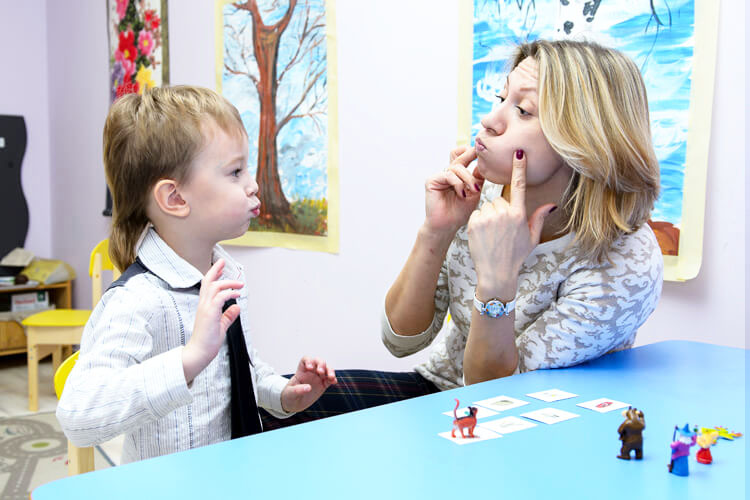 Подготовили:Нестерова Людмила СергеевнаКолточихина Альфия ТимирбаевнаСодержание«Детский сад. Игрушки»………………………………………………………………..3-6«Семья»………………………………………………………………………................7-10«Осень………………………………………………………………………………....11-14 Деревья»………………………………………………………………………………15-18«Овощи»……………………………………………………………………………….19-22«Фрукты»……………………………………………………………………………...23-26«Сад – огород»………………………………………………………………………...27-30«Хлеб»…………………………………………………………………………………31-34«Домашние животные»……………………………………………………………….35-38«Домашние птицы»…………………………………………………………………...39-42«Дикие животные»……………………………………………………………………43-47«Животные жарких стран»…………………………………………………………...48-51«Животные Севера»…………………………………………………………………..52-55«Зима»…………………………………………………………………………………56-59«Зимние забавы»……………………………………………………………………...60-63«Зимующие птицы»…………………………………………………………………..64-67«Новый год»…………………………………………………………………………...68-71«Одежда»………………………………………………………………………………72-76«Обувь, головные уборы»……………………………………………………………77-80«Человек. Части тела»………………………………………………………………...81-84«Предметы личной гигиены»………………………………………………………...85-88«Магазин. Продукты питания»………………………………………………………89-92«Посуда»………………………………………………………………………………93-96«Дом. Стройка. Мебель»……………………………………………………………97-100«23 февраля. Наша Армия»………………………………………………………..101-104«Профессии»………………………………………………………………………..105-108«Мамин праздник 8 Марта»……………………………………………………….109-112«Весна»……………………………………………………………………………...113-116«Перелетные птицы»………………………………………………………………117-120«Насекомые»……………………………………………………………………......121-124«Цветы»……………………………………………………………………………..125-128«Транспорт» (наземный и водный)……………………………………………….129-132«Космос. Транспорт воздушный»………………………………………………....133-136«Моя Родина»………………………………………………………………………137-140«Мой город»………………………………………………………………………...141-144«День Победы»………………………………………………………………….….145-148«Лето»……………………………………………………………………………….149-152                                         1 Лексическая тема                                 «Наш детский сад. Игрушки»                                                            1.Артикуляционная  гимнастика  «Язычок играет»:                                                                     Язычок очень любит играть. Поэтому у него много игрушек: деревянная лошадка  (упр-е «Лошадка» - Присосать язык к нёбу, щёлкнуть языком. Щёлкать медленно, сильно. Тянуть подъязычную связку), пластмассовые лопатки, чтобы играть с песком (упр-е «Лопаточка»  – широкий язык положить на нижнюю губу, расслабить), дудочка (упр-е «Трубочка» - с напряжением вытянуть вперед губы (зубы сомкнуты), на которой Язычок любит наигрывать разные мелодии. Ещё у Язычка есть круглый Резиновый мяч (облизывание губ по кругу, при этом рот широко открыт), с которым он играет в футбол (упр-е «Футбол» - Рот закрыт, кончик языка с напряжением упирать то в одну, то в другую щёку. Вытянуть губы вперёд трубочкой и длительно дуть на ватный шарик. Вдох – через нос, выдох – через рот. Щёки не надувать! Загонять шарик на одном выдохе! ), гармошка (упр-е «Гармошка» - Рот раскрыт. Язык присосать к нёбу. Не отрывая язык от нёба, сильно оттягивать вниз верхнюю челюсть) и барабан (упр-е «Барабанщик - Улыбнуться, открыть рот, поставить язычок за верхние зубы, звонко, отчетливо, многократно повторять : «Д-Д-Д…»).  Язычок часто приглашает к себе друзей, чтобы вместе с ними поиграть с его игрушками.                                                                    2.Пальчиковая гимнастика «Игрушки»:                                                                        попеременно хлопать в ладоши и ударять кулачками загибать пальчики на обеих руках                                                                                       Есть игрушки у меня – Паровоз и два коня,                                                                           Серебристый самолет, три ракеты, вездеход,                                                                                 Самосвал, подъемный кран – Настоящий великан.                                                                      3. Дидактические игры и  упражнения:                                                                                           1.«Найди пару»:  попросить детей составить  пары из картинок, выложенных на наборном полотне (медсестра - шприц, музыкальный руководитель — пианино, воспитатель по физкультуре — мяч, повар — кастрюля и т.д.), й составить по ним предложения. Например: «Шприц нужен медсестре, чтобы делать прививки». 2.«Какой игрушки не хватает?» (на развитие зрительного внимания):4.Физкультминутка «Ванька – Встанька»:Отдых нам - физкультминутка, занимай свои места. (встать прямо, руки на поясе).Раз - присели, два - привстали, сели - встали, сели - встали,Ванькой-встанькой словно стали. А потом пустились вскачь, словно мой упругий мяч   (движения по тексту).5. Дыхательная гимнастика «Надуй шарик»:«Надувая шарик» широко разводит руки в стороны и глубоко вдыхает, затем медленно сводит руки, соединяя ладони перед грудью и выдувает воздух – ффф. «Шарик лопнул» - хлопнуть в ладоши, «из шарика выходит воздух» - ребенок произносит: «шшш», вытягивая губы хоботком, опуская руки и оседая, как шарик, из которого выпустили воздух. 6. Задания для самокоррекции: «Собери картинку» - разрезанные картинки из 4-х частей«Поможем повару» - сортировка фасоли и гороха. «Застегиваем сами» - упражнение в застегивании пуговиц.    2 Лексическая тема               «Наш детский сад. Игрушки»1. Артикуляционная гимнастика:                                                                                          «Лошадка» - рот открыт, губы улыбаются. Широким кончиком языка  щёлкать по альвеолам в медленном темпе. Подбородок не двигается.                                                        «Качели» - рот открыть. Тянуть кончик языка то вверх, к носу, то вниз, к подбородку. Язык качается: вверх-вниз, вверх-вниз (10 раз).                                                                                            «Веселая змейка» - рот открыт. Кончик языка то высунуть вперед, то спрятать (8-10 раз).2. Пальчиковая гимнастика «Наша группа»:                                                                                 В нашей группе все друзья              (дети ритмично стучат кулачками по столу.)                      Самый младший- это я.                                                                                                                          Это Маша,  Это Саша,                                                                                                                                   Это Юра,  Это Даша.                       (разжимают кулачки, начиная с мизинчика.)                          3. Дидактические игры и  упражнения:                                                                                          1. «Узнай игрушку»:  воспитатель рассказывает об игрушке, например: «Эта игрушка красного цвета синими полосками. Она круглой формы, хорошо прыгает. Можно играть и руками, и ногами». Если ребенок правильно отгадал загадку, взрослый достает игрушку из мешка.                 2. «Чего не стало?»:                                                                                                                   воспитатель выставляет на столе четыре игрушки. Ребенок называет их. Затем взрослый просит ребенка закрыть глаза, а сам в это время прячет одну из игрушек. Ребенок должен отгадать, какая игрушка исчезла. Игру рекомендуется повторять 3-4 раза.                                            3. «Какая? Какой?» (подбери слова – признаки): 
Кукла - ………………………………..
Мяч - ………………………………….
Машинка - ……………………………….
Матрешка - ………………………………
Плюшевый мишка - ……………………..    4. Подобрать действия к предмету: мяч — летит, прыгает, катится, скачет, падает... ; кукла — ... ; матрешка — …  4. Физкультминутка  «Детский сад»:                                                                                                ( на каждую строчку  — четыре ритмичных удара -  мяча об пол):                                                               Жили-были сто ребят,  все ходили в детский сад,                                                                                     Все садились за обед  и съедали сто котлет,                                                                                        А потом ложились спать — начинай считать опять.                                                                                   5. Дыхательная гимнастика «Неваляшка»:ноги на ширине плеч, руки на поясе. Вдох – переносить тяжесть с одной ноги на другую; на выдохе произносить «Дили – дили – дили – дон!» Повторить 3 –4 раза6. Речевая гимнастика - Чистоговорки:ИДКУ – ИДКУ – ИДКУ - собираю пирамидку    АТЬ – АТЬ – АТЬ - начинаем мы игратьАЮ – АЮ – АЮ - в кубики играю                         ГУ – ГУ – ГУ – я игрушки берегуРЮ – РЮ – РЮ – друзьям игрушки подарю7. Задания для самокоррекции:                                                                                                           Рисование по трафарету и раскрашивание матрешки.                                                                  Лепка легковой машины.3 Лексическая тема                                                                                 «Наш детский сад. Игрушки».1. Артикуляционная гимнастика: «Пятачок»	 - вытянуть вперед губы пятачком и покрутить им вправо-влево, вправо-влево…(8-10 раз).«Лопаточка»  – широкий язык положить на нижнюю губу, расслабить.«Качели» - рот открыть. Тянуть кончик языка то вверх, к носу, то вниз, к подбородку. Язык качается: вверх-вниз, вверх-вниз (10 раз).                                                                                            2. Пальчиковая гимнастика  «Игрушки»:На большом ковре и в ряд        (пальцы стоят на столе)                    Куклы Танины стоят,                (разжимают кулачки, начиная с мизинчика.)    Два медведя, БуратиноИ веселый Чипполино,И котенок, и слоненок     Неуклюжий медвежонок, Чебурашка и пингвин.Раз, два, три, четыре, пятьВместе мы пойдем гулять        (ходьба пальцев по столу)         3. Дидактические игры и  упражнения:                                                                                        1. Назови какая игрушка, если она сделана:Из дерева - ……………………………
Из пластмассы - ……………………………..
Из стекла - …………………………………..
Из резины - ……………………………………
Из бумаги - …………………………………….                                                                                 2. «Найди тень от игрушки»:                                                                                                                            игрушки потеряли свои тени. Найдите тень каждой игрушки и приложите цветную игрушку сверху на ее черную тень.3. Упражнение в согласовании существительных с числительными два, две: два мяча, две куклы... (счет вести до пяти).4. Физкультминутка  «Буратино»: (движения по тексту).Буратино потянулся, раз - нагнулся, два - нагнулся,Руки в стороны развел, ключик видно не нашел.Чтобы ключик нам достать, нужно на носочки встать. Ключик вдруг упал из рук, наклониться надо, друг! 5. Дыхательная гимнастика «Игрушки пляшут»:ноги на ширине плеч, руки опущены. Подняться на носки, руки поднять в стороны, вверх – вдох; опуститься, руки опустить вниз, на выдохе произнести «Ох!». Повторить 3 –4 раза6. Речевая гимнастика - Чистоговорки:ЛЮ – ЛЮ – ЛЮ - игрушки я люблюАЮ – АЮ – АЮ - игрушками играюИЛИ – ИЛИ – ИЛИ - мне игрушки подарили7. Задания для самокоррекции:«Грузим камушки на грузовик» - камушки рассыпаны по ковру.«Чудесный мешочек» - определить на ощупь резиновые игрушки. 4 Лексическая тема                                                                                         «Наш детский сад. Игрушки».1.Артикуляционная гимнастика: «Трубочка»  -- рот открыт, боковые края языка загнуты вверх.                                                                                               «Гармошка» - улыбнуться, открыть рот. Присосать широкий язык к нёбу.  Кончик языка не должен подворачиваться, губы – в улыбке. Не отрывая язык, открывать и закрывать рот.   «Футбол»  --  рот закрыт. Напряженный язык упирается то в левую, то в правую щеку.                                                                                                                                     2.Пальчиковая гимнастика «Игрушки»:                                                                                                                                            На столе моем игрушки притаились в тишине.
Пять подарков в день рожденья принесли ребята мне.
(круговыми движениями пальцев одной руки поглаживаем раскрытую ладонь другой)                                                                               Раз - мохнатый, мягкий мишка, два - зеленый крокодил.
Три - зайчишка-шалунишка, а четыре - конь один,
Пять - огромная машина с желтым кузовом большим.
(указательным пальцем на счет поглаживаем каждый палец другой рукой в направлении от основания к кончику)                                                                                              Я в него свои подарки утром рано положил.
(соединяем ладони и круговыми движениями растираем их с небольшим усилием)                        3. Дидактические игры и  упражнения:                                                                                                                                                                                   1. «Отыщи игрушки в крупе»: из наполненной крупой емкости дети выкапывают мелкие игрушки.                                                                                                                                                         2. «Подбери игрушку»:  (цель: упражнять в счете предметов по названному числу и запоминании его учить находить равное количество игрушек).                                  3. Образовать признак от предмета: игрушка — игрушечный, кукла — кукольный, стол — настольный, зеркало — ... .                                                                                         4. «Назови ласково» (цель: словообразование с помощью уменьшительно-ласкательных суффиксов): мяч — мячик, кукла — ... ; мишка — ... ; матрешка — ... ; Петрушка — ... .4. Физкультминутка «Кукла»:                                                                                                                                                               Я хожу, хожу, хожу,         (ходьба с высоким подниманием колен)                                                                                  Вдруг я куклу разбужу!    (полуприседание, удержание позы)                                                                 Кукле надо отдыхать, куле хочется поспать. (потягивание на носочках)                                        Я на цыпочках хожу, куклу я не разбужу.                                                                                             И ни разу, и ни разу я словечка не скажу. (руки на поясе, ходьба на носочках, проговаривание  шепотом).                                                                                             5.Дыхательная гимнастика «Укачиваем куклу»:                                                                 имитировать укачивание куклы (вдох); на выдохе произносить «А – а – а!»; на выдохе произносить «Бай – бай - бай!» Повторить 3 –4 раза                                                                                    6. Речевая гимнастика -  Чистоговорки:                                                                                                                                                               АТ – АТ – АТ - новый самокат                                                                                                                                                                                          ЧИ – ЧИ – ЧИ - пестрые мячи                                                                                                                                                                                УКЛА – УКЛА – УКЛА - хорошенькая кукла                                                                                                                                                   ИНА – ИНА – ИНА - сломана машина                                                                                                       6. Задания для самокоррекции:«Мячи для котят» - лепка из пластилина. «Что спряталось в комочке?» - Разглаживание бумажных  комочков с контурными изображениями игрушек. «Матрешки разбежались» - собрать на ковре матрешек и вложить их одна в одну.1 Лексическая тема:  «Семья».1. Артикуляционная гимнастика: «Малыш отказывается пить горячее молоко» - прижать губы к зубам и деснам верхней и нижней челюсти.«Мама испекла блинчики» - положить «широкий» язык на нижнюю губу так, чтобы он краями касался углов рта. Удерживать его в спокойном, расслабленном состоянии (под счет до «пяти—десяти»).«Малыш сосет соску» - сомкнутые губы вытянуть вперед хоботком и производить сосательные движения.2. Пальчиковая гимнастика «Семья»: (разжимают кулачки, начиная с мизинчика.)                          Большому - дрова рубить,  указке - воду носить,Середняку - печку топить,  безымянке - обед варить,А мальчишке - песни петь, песни петь, да плясатьРодных братьев забавлять.3. Дидактические игры и  упражнения:                                                                                                                                                                                   1. «Подбери признаки»:Мама (какая) - добрая, красивая, терпеливая, ласковая, нежная, веселая, хозяйственная.Папа (какой) - строгий, умный, сильный, спортивный, высокий, требовательный.Бабушка (какая) - старенькая, седая, хозяйственная, отзывчивая, гостеприимная, мудрая, заботливая.Дедушка (какой) - старый, мудрый, седой, трудолюбивый, мастеровой.Сестра \ брат - веселая, задорная, непоседливая, старшая, младшая, плаксивая, маленькая, большая, любимая, родная.  2. «Назови ласково»:Мама - мамочка, мамуля, мамуленька, мамулечка, маменька.Папа - папуля, папочка, папулечка.Бабушка - бабуленька, бабулюшка, бабулечка, бабунюшка.Дедушка - дедуля, дедулечка, дедунюшка.Сын - сыночек, сынишка, сынуля, сынулечка.Дочь - доченька, дочуленька, дочурка.Внук - Внучок, внучек, внученек.    Внучка - внученька, внученька. 4. Физкультминутка  «Маша растеряша»:Ищет вещи Маша,          (поворот в одну сторону)Маша растеряша             (поворот в другую сторону, в исходное положение)И на стуле нет,                (руки вперёд, в стороны)И под стулом нет,           (присесть, развести руки в стороны)На кровати нет,               (руки опустили)Под кроватью нет.Вот какая Маша,  Маша растеряша!  (наклоны головы влево-вправо, «погрозить» указательным пальцем) 5. Дыхательная гимнастика  «Малыш плачет»:«Качать малыша» - вдох носом; на выдохе произносить «Уа –уа – уа!» Повторить 3 – 4 раза6. Речевая гимнастика – Чистоговорки:ВА- ВА – ВА - дедушка колет дрова.ВУ – ВУ – ВУ - папа косит траву.7. Задания для самокоррекции: «Поможем бабушке развязать узелки на бельевой верёвке», «Научим дочку шнуровать ботинки».                                   2  Лексическая тема «Семья»    1.Артикуляционная гимнастика:«Малыш, захотел кушать» - размыкать губы при закрытом и открытом рте, язык лежит на дне ротовой полости.«Мама качает малыша» - произносить: «А-а-а-а-а».2.Пальчиковая гимнастика «Семья»:Этот пальчик – папочка,         (поочерёдно разгибают пальцы, начиная с большого).Этот пальчик – мамочка, Этот пальчик – дедушка, 	Этот пальчик – бабушка,Этот пальчик - я.Вот и вся моя семья3. Дидактические игры и  упражнения:                                                                                                                                                                                   1. Игра «А ты мне кто»?: встать в круг, ведущий спрашивает:«Я - мама, а ты мне кто?» (дочка, сын). Кто ответит становится ведущим и задает вопрос: «Я папа, а ты мне кто? Я брат, а ты мне кто? Я - бабушка, я - тетя, я - племянница, я - дедушка, я - муж». 2. «А у вас?» (цель: составление предложений со значением противопоставления): «Наша семья большая, ... а наша больше». Словарь: дружная, крепкая, добрая, культурная, здоровая, заботливая, трудолюбивая, воспитанная, маленькая, смелая.3. Массаж биологически активных точек лица «Наша доченька проснулась»:Наша доченька проснулась  (кулачками трем глаза)Ручкой вправо потянулась    (поглаживают лоб от середины к ушам)Ручкой влево потянулась      (поглаживают брови)Солнцу нежно улыбнулась    (гладят от уголков рта к ушам)А потом ладошкой пошлепала немножко   ( хлопают себя по щекам)Ай да, доченька, краса! До чего же хороша!  ( хлопают в ладоши)                                                        4. Физкультминутка «Семейная зарядка»: (выполнять соответствующие движения).Осенью, весною, летом и зимой.
Мы во двор выходим дружною семьёй.
Встанем в круг, и по порядку каждый делает зарядку.
Мама руки поднимает, папа бодро приседает.
Повороты вправо-влево делает мой братик Сева.
А я сам бегу трусцой и качаю головой.5. Дыхательная гимнастика «Старая бабушка»:правую руку убрать за спину, слегка согнуть спину – вдох; на выдохе произносить «О-о-ох! О-о-ох! О-о-ох!» Повторить 3 – 4 раза6. Речевая гимнастика – Чистоговорки:ГИ – ГИ – ГИ -  бабушка печет пироги.                ЛЫ-ЛЫ-ЛЫ мамочка моет полы.ШУ – ШУ – ШУ - я весело пляшу.7. Задания для самокоррекции. Работа в тетрадях в крупную клетку.Задание: математический диктант. Нарисовать под диктовку человечка.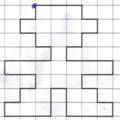                          3 Лексическая тема «Семья»1.Артикуляционная гимнастика:«Плач ребенка» - произносить звук а, (громко, тихо, шепотом, затем в одной тональности).«Малыш учится говорить» - произносить слоги: «Мна-мно, мны-мну, пи-пя-пе, би-бя-бю.»«Малыш отказывается пить горячее молоко» - прижать губы к зубам и деснам верхней и нижней челюсти.«Малыш захотел кушать» - размыкать губы при закрытом и открытом рте, язык лежит на дне ротовой полости.2.Пальчиковая гимнастика «Семья»:Как у нас семья Большая да веселая.         (топают в ладоши и ударяют кулачок об кулачок попеременно)Два у лавки стоят,             (загибают большие пальцы)Два учиться хотят.           (загибают указательные пальцы)Два Степана сметаны объедаются.  (загибают средние пальцы)Две Дашки у кашки питаются.   (загибают безымянные пальцы)Две Ульки в люльке  качаются.  (загибают мизинцы)3. Дидактические игры и  упражнения:                                                                                                                                                                                   1. «Какая мама? Какой папа?»: сядет тот, кто правильно подберет признаки и действия.Мама (какая?) — умная, добрая, заботливая и т.д.Мама (что делает?) — заботится, готовит, помогает и т.д.Папа (какой?) — ...Папа (что делает?) — ...2. «Старше или младше»  (цель: усвоение прилагательных в сравнительной степени. Понятия о старших и младших членах семьи). Воспитатель называет двух членов семьи (мама — бабушка), а дети должны составить предложения: «Мама младше бабушки, а бабушка старше мамы». (Словарь: дочка — мама, папа — дедушка, сын — папа, дедушка — мама, бабушка — папа, бабушка — внучка, дедушка — внук, сын — мама).4. Физкультминутка  «Кто живет у нас в квартире?»:Раз, два, три, четыре                   (хлопки в ладоши)
Кто живет у нас в квартире?      (повороты в стороны с подниманием плеч)
Раз, два, три, четыре, пять          (хлопки в ладоши)
Всех могу пересчитать;               (указательным пальцем пересчитывают)
Папа, мама, брат, сестренка,
Кошка Мурка, два котенка,
Мой щегол, сверчок и я- и вся наша семья! (загибают поочередно пальцы на руке)                                       5.Дыхательная гимнастика «Бабушка ругается»:грозить указательным пальцем правой руки – вдох; на выдохе произносить «Ай –я – яй!» Повторить 3 – 4 раза6. Речевая гимнастика – Чистоговорки:АМА – АМА – АМА - у меня есть мама            АПА – АПА – АПА – мой любимый папаУЛЯ – УЛЯ – УЛЯ – добрая бабуля                    УЛЯ – УЛЯ – УЛЯ - старенький дедуля7. Задания для самокоррекции:«Что купила мама?» -  «Найти «овощи» и «фрукты» в «сухом бассейне».«Для кого подарок?» - чудесный мешочек.«Это папа» - обводка трафарета человека и раскрашивание.                                  4 Лексическая тема «Семья»             1.Артикуляционная гимнастика:                                                                                                     «Мама испекла блинчики» - положить «широкий» язык на нижнюю губу так, чтобы он краями касался углов рта. Удерживать его в спокойном, расслабленном состоянии (под счет до «пяти-десяти»). «Дразнилки» - губы в улыбке, «широкий» язык на нижней губе. Произносить: «Пя-пя-пя, бя-бя-бя». «Малыш сосет соску» - сомкнутые губы вытянуть вперед хоботком и производить сосательные движения.2.Пальчиковая гимнастика «Дружная семейка»:
Раз уселась на скамейке Наша дружная семейка: (пальцы сжаты в кулак)
Самой первой села мама,      (разогнуть большой палец)
Рядом — строгий наш отец. (разогнуть указательный)
Следом братец и сестрица.   (разогнуть средний и безымянный)
Ну а мне где поместиться      (разогнуть мизинец)3. Дидактические игры и  упражнения:                                                                                                                                                                                   1. «С кем ты живешь?» (цель:  категории творительного падежа с предлогом с): Каждый ребенок рассказывает, с кем он живет дома.Я живу с мамой, с папой.     Я живу с мамой, с папой, с бабушкой.Я живу с мамой, с братиком и дедушкой. И так далее. 2. «Назови ласково» (цель: образование существительных с уменьшительно-ласкательными суффиксами): мамочка, мамуля, папочка, папуля, бабуля, дедуля, братик, братишка, сестренка, сестреночка, внучок, внученька.3. «Предложение договори и его ты повтори»:  Я ем и папа... (ест). Я пою и мама... (поет). Я шью и бабушка... (шьет). Я готовлю и сестра... (готовит). Я играю и брат... (играет). Я пилю и папа... (пилит). Я вяжу и мама... (вяжет). Я строгаю и дедушка ... (строгает). И т. д4. Физкультминутка «Бабушка»:Устала наша бабушка,   (дети стоят в кругу) Присела на порог.          (приседают) «Куда пропал, куда пропал, (берутся руками за голову) Куда пропал внучек?»   (и раскачивают из стороны в сторону) Подумала, поохала,        (встают) Потом тихонько встала, Пошла вокруг да около  (идут по кругу друг за другом) Искать внучка сначала5.Дыхательная гимнастика «Малыш идёт»:медленно переваливаться с ноги на ногу – вдох; на выдохе произносить «Топ – топ – топ!» Повторить 3 – 4 раза6. Речевая гимнастика:РА – РА – РА - младшая сестра                АТ – АТ – АТ - мой любимый братЛА – ЛА – ЛА - тетушка пришла             АЙ – АЙ – АЙ – дядюшка пьет чайЛЮ – ЛЮ – ЛЮ - я люблю свою семью7. Задания для самокоррекции:«Поможем сыну застегнуть пуговицы на рубашке».«Мамины помощники» - навешивание прищепок на верёвку.«Сарафаны для мамы и дочки» - трафареты сарафанов раскрасить: для мамы – в полоску, для дочки – в горох.                                  1 Лексическая тема: «Осень»1.Артикуляционная гимнастика:                                                                                                      «Дождик» - И.п.: о.с. 1 — попеременно выставлять прямые руки вперед — «ловить капли» (вдох);  2 — на выдохе произносить: « Кап-кап-кап!»;  3 — попеременно выставлять прямые руки вперед — «ловят капли» (вдох);  4 — на выдохе произносить: «Так-так-так!». Повторить 3—4 раза.2.Пальчиковая гимнастика «Осенние листья»:Раз, два, три, четыре, пять               ( хлопки в ладошки)Будем листья собирать:                    ( энергичное сжимание кулачков)Листья березы, Листья рябины  Листья тополя       (загибание пальцев по одному, начиная с большого)Листья осины, Листья дубаМы соберем                                      ( сжимание кулачков)Маме осенний букет отнесем            («хождение» в воздухе пальцами)3. Дидактические игры и  упражнения:                                                                                                                                                                                   1. Д/упражнение «Найди отличия» (лето – осень) (цель: учить находить отличия в сюжетных картинках; закреплять признаки осени). 2. Д/упражнение «Нарисуй по трафарету листья» (цель: продолжать учить рисовать листья по внутреннему трафарету; закреплять знание цветов – красный, жёлтый, зелёный; развивать зрительно-моторное взаимодействие рук и глаза; активизировать зрительные функции: фиксацию, локализацию, прослеживание; развивать зрительное восприятие, внимание, мелкую моторику рук). 3. «Разрезные картинки» (листья, деревья):  (цель: продолжать учить складывать целое изображение из 2 – 3 частей по образцу; активизировать зрительные функции: фиксацию, соотнесение; развивать целостность восприятия). 4. Физкультурная минутка «Осень»:По утрам морозы.               (дети медленно встают на носочки и поднимают руки вверх,)
В рощах желтый листопад.       (плавные движения над головой влево-вправо)
Листья около березы                (медленно приседают,)
Золотым ковром лежат.       (делают плавные движения руками перед собой влево-вправо)
В лужах лед прозрачно-синий.  (встают, плавно разводят руки в стороны)
На листочках белый иней.         (поднимаются на носочки, руки вверх)5. Дыхательная гимнастика «Листопад»: Предложить ребенку подуть на вырезанные из бумаги листья, так, чтобы они полетели. 6. Психогимнастка «Осенние листочки»: Представьте себе, что все вы – осенние листочки. Ветер сорвал вас с веточки, и, прежде чем упасть на землю, вы затеяли танец. Вы то кружитесь, то ветерок вас относит куда-то. Кто-то, может быть, кружится в паре, а кто-то устроил целый хоровод. Листочки все разные: веселые, грустные, сердитые, мечтательные, восторженные или удивленные. Некоторые листочки даже затеяли веселую игру и похожи на маленьких веселых птенчиков. Кто-то грустит об ушедшем лете. А кто-то сердится на ветер, который оторвал его от родной ветки. А кто-то завидует еловым колючкам, которые никогда не осыпаются.7. Речевая гимнастика:АЯ – АЯ – АЯ – осень золотая      АДЫ – АДЫ – АДЫ - осени мы радыША – ША – ША - наша осень хороша8. Задания для самокоррекции: «Обведи лист». Дети пальчиками обводят листочки по контуру. (Каждым по очереди).Лепка осеннего дерева.                                            2 Лексическая тема: «Осень»1.Артикуляционная гимнастика:                                                                                                      Наступила осень пора сбора грибов. Язычок, взяв большую корзину (упраж. «Чашечка» - Улыбнуться, открыть рот, положить широкий язык на нижнюю губу, боковые края языка загнуть в форме чашечки. Удерживать на счет до пяти, отправился в лес. По дороге увидел «Ручеек»- холодная струйка воздуха «стекает» посередине широкого языка, кончик которого упирается в основание нижних передних зубов; губы раздвинуты в улыбке. Язычок подставил ладошку и почувствовал, какая холодная вода в ручейке. (Дети подставляют ладошки под подбородок; взрослый проверяет правильность выполнения упражнения каждым ребенком: «А какая вода в твоем ручейке?») Язычок долго ходил по лесу и увидел на ней много грибов. «Грибок»-широкий язык «присасывается» к нёбу, по форме он напоминает шляпку гриба, а подъязычная уздечка ножку гриба. Язычок перебегал от одного гриба к другому, приговаривая: «Вот лисичка, вот свинушка, а это мухомор...».2.Пальчиковая гимнастика «Осень»:                                                                                                 Ветер по лесу летал,      (плавные, волнообразные движения ладонями)Ветер листики считал: Вот дубовый, (загибаем по одному пальчику на обеих руках)                      Вот кленовый, Вот рябиновый резной,                                                                                              Вот с березки — золотой, Вот последний лист с осинки  (спокойно укладываем ладони на стол)                                                                                                                                         Ветер бросил на тропинку.3. Дидактические игры и  упражнения:                                                                                                                                                                                   1. Игра в мяч «Подбери слово»: воспитатель кидает ребенку мяч и называет слово-действия. Дети возвращают мяч и называют подходящий предмет.НАСТУПИЛА –                       ВЯНЕТ -                         УЛЕТАЮТ -ЛЬЕТ –                                     ДУЕТ -                            ЗАПАСАЮТСЯ -ЖЕЛТЕЮТ –                           ОПАДАЮТ -                  ЗАСЫХАЕТ -2. Один - много»: воспитатель называет существительное в единственном числе и бросает ребенку мяч. Ребенок называет существительное во множественном числе и возвращает мяч: дождь - дожди капля - капли лист - листья гриб - грибы зонт - зонты плащ — плащи птица – птицы4. Физкультурная минутка «Золотая осень»:Если на деревьях листья пожелтели,            (сжимают и разжимают пальцы)Если в край далекий птицы улетели,            (машут кистями рук)Если небо хмурится, если дождик льется,   (закрывают ладонями глаза, открывают иЭто время года осенью зовется.                    поднимают руки вверх, вниз)Дует, дует ветер,                                             (дуют на кисти рук.)Дует, задувает,                                                (трясут кистями рук.)Желтые листочки С дерева срывает.                                          (руки медленно опускаются вниз.)5.Дыхательная гимнастика «Ветерок качает листок»:губы в улыбке, зубы разомкнуты.  Дутье на высунутый язык, лежащий на нижней губе.6. Речевая гимнастика – Чистоговорки:ША – ША – ША - наша осень хороша      АТА – АТА – АТА - осень дарами богата  7. Задания для самокоррекции:  Декоративная пластика из пластилина «Осенние листья». Дети пластилином обмазывают листья, нарисованные на листе картона.                                                                     3 Лексическая тема: «Осень»1.Артикуляционная гимнастика:                                                                                                      «Язычок в чащобе» - показать, как Язычок пролезает между густыми деревьями (зубами). Губы в улыбке. Медленно высовывать язык, покусывая его по всей поверхности.«Пролезаем через бурелом» -  губы в улыбке. «Широкий» язык с силой протискивается между зубами наружу так, что верхние резцы скоблят по спинке языка. «Мелькает беличий хвостик» -  рот открыт, губы в улыбке. Поворачивать сильно высунутый изо рта язык вправо и влево так, чтобы его кончик касался уголков рта. Челюсти и губы при этом неподвижны.«Очень вкусная брусника» -  рот открыт. Губы в улыбке. Кончиком языка облизать верхнюю губу от одного уголка рта до другого. Облизать нижнюю губу. Движения должны быть плавными, нижняя челюсть неподвижна. Рот открыт. Губы в улыбке. Облизать обе губы, делая языком движения по кругу.2.Пальчиковая гимнастика  «Осень»:Ветер северный подул: «С-с-сс», все листья с липы сдул... (пошевелить пальцами и подуть на них.) Полетели, закружились и на землю опустились. Дождик стал по ним стучать: «Кап-кап-кап, кап-кап-кап!» (постучать пальцами по столу.) Град по ним заколотил, листья все насквозь пробил. (постучать кулаками по столу.) Снег потом припорошил, (плавные движения кистями рук вперед - назад.) Одеялом их накрыл. (ладони крепко прижать к столу.)3. Дидактические игры и  упражнения:                                                                                                                                                                                   1. «Закончи предложение»: воспитатель начинает предложение, дети заканчивают его подходящим словом.Осенью небо…                 Осенью часто идут…              Птицы…                   Звери…Солнышко светит…          Люди надевают…                Листья на деревьях …2. «Один – много»:солнечный день - солнечные дни; красивое дерево-, хмурая туча-, серое облако-, холодный дождь-, сильный ветер-, птичья стая-, глубокая лужа-, резиновый сапог- и т. д.3. «Скажи наоборот»:большой - маленький, умный – глупый, светлый – темный, чистый – грязный, добрый – злой, холодный – горячий, солнечный – пасмурный, новый – старый, грустный – веселый.4. Физкультурная минутка «Осенью»:Вдруг закрыли небо тучи,       (поднимаются на носочки, поднимают вверх руки)
Начал капать дождь колючий Долго дождик будет плакать,
Разведет повсюду слякоть      (приседают, держат руки на поясе)
Грязь и лужи на дороге, Поднимай повыше ноги.         (ходьба на месте, высоко поднимая колени)5. Дыхательная гимнастика «В лесу»:Дует осенний легкий всторок: «У-у-у-у-у-у у», (Тихо.)                                                                                                           Листочки (пальчики) едва шевелятся. Подул сильный потер: «У-у-у-у-у-у!» (Громко.)                                          Заблудились, закричали : «Ау!» (Сначала громко, потом тихо.)                                                    Осенние листочки на веточках висят, с нами говорят: «А-о-у-и ».                                                     6. Речевая гимнастика  - Чистоговорки:                                                                                                                                                       Ес – ЕС -ЕС – идем мы в лес.               СУ-СУ-СУ – тихо в лесу. ЕС-ЕС-ЕС – опустел осенний лес.                                                                                                          7. Задания для самокоррекции: рисование на тему: «Осень».                                                               4 Лексическая тема: «Осень»1.Артикуляционная гимнастика:                                                                                                      «Язычок в чащобе» - показать, как Язычок пролезает между густыми деревьями (зубами). Губы в улыбке. Медленно высовывать язык, покусывая его по всей поверхности. «Пролезаем через бурелом» - губы в улыбке. «Широкий» язык с силой протискивается между зубами наружу так, что верхние резцы скоблят по спинке языка. Следы от зубов на языке - это тропинки в лесу. «Мелькает беличий хвостик» -  рот открыт, губы в улыбке. Поворачивать сильно высунутый изо рта язык вправо и влево так, чтобы его кончик касался уголков рта. Челюсти и губы при этом неподвижны. 2.Пальчиковая гимнастика  «Осень, осень к нам пришла»:Осень, осень к нам пришла, дождь и ветер принесла.(стучим пальцем левой руки по ладони правой)                                                                                Кап-кап-кап, кап-кап-кап, дождь и ветер принесла.                                                                 Пожелтел зеленый сад, листья кружатся, летят.                                      (трём ладонью о ладонь)Шу-шу-шу, шу-шу-шу, листья кружатся, летят.                                                                         Песни птичек не слышны, подождем их до весны.(кисти рук накрест, движения кистями рук вверх-вниз)                                                                Чик-чирик, чик-чирик, подождем их до весны.3. Дидактические игры и  упражнения:                                                                                                                                                                                   1. «Близкие слова» (цель: формировать умение подбирать синонимы к словам): Осенью дни пасмурные,…серые, унылые… Осенью часто погода бывает … холодной, ветреной, дождливой… Осенью настроение грустное,… печальное, тоскливое… Осенью дожди частые,… холодные, проливные… Небо покрывают серые тучи,… тёмные, дождевые… В начале осени бывают ясные дни,… безоблачные, светлые… Поздней осенью на улице холодно,… пасмурно, ветрено…                                                                                     2. «Назови правильно» (цель: совершенствование грамматического строя речи: согласование прилагательных с  существительными в роде):                                                                     Осень + дождь – осенний дождь         Осень + солнце – осеннее солнце                                             Осень + туча – осенняя туча                Осень + грибы – осенние грибы4. Физкультурная минутка «Осень»:Мы дорожки подметаем (имитация движений)
Листья в кучи собираем (наклониться, имитировать движение)
Чтоб гуляя, малыши веселились от души! (подскоки на месте)
Ох, устали («обтереть пот со лба»)
Отдохнем (присесть) и домой скорей пойдем (шаги на месте)5. Дыхательная гимнастика «Ветер – ветерок – буря»:«На улице подул ветер. Сначала слабый, потом всё сильнее и сильнее, и вскоре началась буря». Ребёнок спокойно вдыхает, затем плавно начинает выдыхать, имитируя ветер: сначала выдох лёгкий, почти неслышный, затем струя выдыхаемого воздуха становится сильнее и сильнее. Можно при выдохе произносить звук [у]. Щёки не надувать.6. Речевая гимнастика – Чистоговорки:                                                                                                                              АЯ – АЯ – АЯ – осень золотаяАДЫ – АДЫ – АДЫ - осени мы радыША – ША – ША - наша осень хороша7. Задания для самокоррекции: выкладывание из счетных палочек осеннего пейзажа.  1.Игра «Определи действие» (цель: упражнять в подборе словосочетаний существительных и глаголов).Что можно делать с фруктами? (Собирать, срывать, мыть, есть, резать, варить, продавать, покупать...)Что может сделать фруктовое дерево? (Оно может зацвести, вырасти, подмерзнуть, замерзнуть, засохнуть, погибнуть...)2. «Один - много» с мячом: воспитатель  называет фрукт в единственном числе и бросает мяч ребенку. Ребенок называет его во множественном числе и возвращает мяч взрослому. Например: «яблоко - яблоки, груша - груши, апельсин - апельсины».3. «Назови ласково» с мячом: воспитатель называет какой-нибудь фрукт и бросает мяч ребенку. Тот называет его ласково и возвращает мяч взрослому (яблоко - яблочко, лимон - лимончик, апельсин - апельсинчик и т. д.). 4. Физкультурная минутка «Сбор фруктов»:Мы идем во фруктовый сад.      (маршируют на месте)
Вдыхаем яблок аромат.               (дыхательное упражнение)
Хотим сорвать яблоки с дерева. (поднимаются на носочки, тянут руки)
Может быть, допрыгнем до них? (прыгают)
Нужно поставить лестницу.         (имитируют подъем по лестнице)
Срываем яблоки и кладем в корзину. (имитируют сбор яблок)
Яблоки собрали, теперь отдохнем.   (садятся)5.Дыхательная гимнастика «Увидели очень большое яблоко»: Вдох носом - повернуть голову влево. Выдох ртом с произношением звука о-о-о. Повернуть голову направо. Какая огромная груша! Вдох носом, выдох ртом.6. Психогимнастика «Уборка урожая»:Имитация действий: ставим лестницу, срываем яблоки, складываем в ящики, а затем грузим их в машину.7. Речевая гимнастика – Чистоговорки:ИВУ – ИВУ – ИВУ - собираем сливу          ОСЫ – ОСЫ – ОСЫ – поспели абрикосы          ОК – ОК – ОК – из фруктов выжмут сок   ИНЫ – ИНЫ – ИНЫ – во фруктах витамины8. Задания для самокоррекции: «Собираем урожай» — лепка фруктов. Обводка трафаретов   фруктов и раскрашивание.  4 Лексическая тема «Фрукты»1.Артикуляционная гимнастика:                                                                                  «Вкусное варенье» -  рот приоткрыт круговые движения по верхней нижней губе- облизываем                                                                                               «Червячок в яблочке» - видит садовод, что в яблоке на яблоне червячок ползет (губы сомкнуты, круговые движения языком за верхней и нижней губами под счет до 10)          «Щечки - яблочки» - ваши щечки круглые как яблочки. Надуть обе щеки.                                      «Банан»– улыбнуться. Приподняв уголки губ вверх. Губы сомкнуты.                                          2. Пальчиковая гимнастика «В сад за сливами»:  	                                          (Выполнять действия в соответствии с содержанием стихотворений).                           Палец толстый и большой  в сад за сливами пошел.                                                               Указательный с порога  указал ему дорогу.                                                         Средний пальчик - самый меткий:                                                                               Он сбивает сливы с ветки.                                                                             Безымянный поедает,                                                                                                           А мизинчик - господинчик                                                                                                В землю косточки сажает.                                                                     3.Дидактические игры и упражнения:                                                                    1. «Составь предложение»: На доске — три картинки с изображением фруктов.   Вопрос: «Что ты съешь сам, что отдашь другу, а что положишь в вазу?» Дети по очереди отвечают:                             2. «Яблоко съем сам, грушу отдам другу, а банан положу в вазу». И т. д.                                               3. «Отгадай фрукт по описанию»:                                                                              Желтый, кислый, овальный, спелый, душистый, растет на дереве. (Лимон.)                 Круглое, сочное, сладкое, красное, спелое, твердое, вкусное, румяное. (Яблоко.)         4.Физкультминутка «Яблоко»:                                                                             Вот так яблоко!             (встали руки в стороны)                                                             Соку сладкого полно.   ( руки на пояс)                                                                           Руку протяните,            (протянули руки вперед)                                                                      Яблоко сорвите.            (руки вверх)                                                                                             Стал ветер веточку качать, (качаем вверху руками)                                                           Трудно яблоко достать.      (подтянулись)                                                                    Подпрыгну, руку протяну (подпрыгнули)                                                                          И быстро яблоко сорву!    (хлопок в ладоши над головой)                                                       Вот так яблоко!                 (встали)                                                                                                  Оно                                    (руки в стороны)                                                                                                        Соку сладкого полно.      (руки на пояс)                                                                                        5.Дыхательная гимнастика «Фруктовые деревья»:                                                                       Падают с фруктовых деревьев фрукты.  (дуем на ватный шарик).                                             1- глубокий вдох носом, плавный выдох ртом.                                                                                2- прерывистый вдох носом прерывистый выдох ртом                                                                       3- прерывистый вдох носом плавный выдох ртом)                                                    6. Речевая гимнастика  «Повтори чистоговорки»:                                                                   ВА – ВА - ВА— слива;             ША – ША – ША — груша;           КО – КО - КО — яблоко;                                      МОН – МОН - МОН — лимон;    СИН – СИН - СИН — апельсин.                                           7. Задания для самокоррекции:                                                                                                           Натюрморт «Дары осени» — обрывание по контуру фруктов из цветной бумаги и наклеивание их в альбом. «Волшебные рисунки» — рисование фруктов пальцем на песке.                                                                     1 Лексическая тема « Сад - Огород»1.Артикуляционная гимнастика:Щечки-яблочкu - ваши щечки круглые как яблочки. Надуть обе щеки.Спрячем сливу за щеку - надувать попеременно, то правую, то левую щеку.Круглая виноградинка - вытянуть губы вперед узкой трубочкой.Стручок фасоли - изобразить створки фасоли. Челюсти в спокойном состоянии (счет «раз», «два»). «Стручок лопнул» - движение нижней челюсти вперед (на счет «три»):  а) без нажима языком на нижнюю челюсть.2. Пальчиковая гимнастика «Яблоко»:Яблоко спелое, красное, сладкое,     (дети выполняют прикосновение большого пальцаЯблоко сочное, с кожицей гладкою, поочерёдно к кончикам остальных правой, затемЯблоко я пополам разломлю,            левой рукой одновременно с проговариванием)Яблоко с другом своим разделю. текста. (прикосновение выполняется в рифму под каждое слово).3. Дидактические игры и упражнения: 1. «Узнай на вкус» (цель: продолжать учить детей узнавать овощи и фрукты на вкус; развивать вкусовое восприятие; активизировать фиксацию взора). 2. «Нарисуем овощи и фрукты» (цель: продолжать учить рисовать овощи и фрукты с помощью трафарета; закреплять знание геометрических фигур: круг, овал, треугольник, квадрат, прямоугольник. Цветов – красный, зелёный, синий, желтый, познакомить с оранжевым цветом;  развивать зрительное восприятие, внимание, мелкую моторику рук). 4.Физкультминутка  «Урожай»: В огород пойдем, Урожай соберем.  (идут по кругу, взявшись за руки.Мы морковки натаскаем  («таскают»: выполняют наклоны с имитирующими движениями рук).И картошки накопаем.  («копают»: выполняют движения руками, имитирующие работу с лопатой).Срежем мы кочан капусты, (срезают»: одной рукой держат воображаемый кочан, а другой, с воображаемым ножом, подсекают снизу кочан).Круглый, сочный, очень вкусный.  (рисуют в воздухе круг три раза).Щавеля нарвем немножко  («рвут»: приседают и выполняют имитирующие хватательные движения обеими руками).И вернемся по дорожке. (идут по кругу, взявшись за руки).5.Дыхательная гимнастика «Овощи»: «Ох! Ох! Ох!» — ворчит Горох.  Помидоры: «Ах! Ах! Висим мы на кустах». Лук: «Ух! Ух! Ух! Какой на мне кожух!» Огорченные овощи. Морковь: «ОЙ! ОЙ! ОЙ! Меня никто не выдергивает!» Картофель: «ОЙ! ОЙ! Ой! Меня никто не копает!» .6. Психогимнастика «Уборка урожая»: Имитация действий: срезаем капусту, копаем картошку, выдергиваем морковь и свеклу, лущим фасоль и горох, ставим лестницу, срываем яблоки, складываем в ящики, а затем грузим их в машину7. Речевая гимнастика  «Повтори чистоговорки»:РОД – РОД – РОД - мы вскопаем огород        УШИ – УШИ – УШИ - поспевают груши    ОЙ – ОЙ – ОЙ - огород у нас большой            АД – АД – АД - вот фруктовый сад     8. Задания для самокоррекции. «Нарисуй по трафарету фрукты и овощи и раскрась их»                             2 Лексическая тема:  «Сад - Огород».1.Артикуляционная гимнастика:Кабачок, кабачок, покажи-ка свои бочок – широко открыть рот, закрыть «широким» языком верхние зубы. Опустить язык за нижние зубы.Ровная дорожка (или грядка) в огороде - широко открыть рот, опустить язык за нижние зубы«Вкусное варенье»  - слегка приоткрыть рот и широким краем языка облизать нижнюю губу, делать языком сверху вниз, но не из стороны в сторону.Язычок-листок прикрыл яблочка бочок - поднять язык вверх и закрыть верхнюю губу. Опустить вниз и закрыть нижнюю губу.2. Пальчиковая гимнастика «Огород»:В огород мы пойдем                (указательным и средним пальцами «ходят» по столу).Много овощей найдем. Вот-огурец-зеленый молодец,  (поочередно сгибают пальцы)Вот лучок, желтенький бочок,Красный помидор,                     (разжимают кулак, растопырив пальцы)Белая капуста Чтобы не было в корзине пусто. (повторить 2-3 раза)4. Дидактические игры и упражнения:1. «Покажи и назови» (цель: продолжать учить узнавать и называть овощи и фрукты; учить соотносить реальный предмет с цветным и силуэтным изображением; закреплять обобщающее слово «овощи», «фрукты»). 2. «Чудесный мешочек»  (цель: продолжать учить обследовать предметы на ощупь, узнавать и называть их (овощи и фрукты); развивать тактильную чувствительность, мелкую моторику рук. 4.Физкультминутка  «Сад – огород»:В огород мы все идём,   (простая ходьба)Урожай там соберём.     (ходьба на пятках)Грядки проверяем,          (ходьба змейкой)Змейкой мы шагаем.Побежали дружно в сад,   (бег змейкой)Много фруктов там висят.  (ходьба на пятках)5.Дыхательная гимнастика «Сад-огород»:Стоя прямо. Смотрим вверх-вдох, смотрим вниз-вдох. Нюхаем фрукты вверху на дереве, овощи- внизу на грядке.Вверх мы голову поднимем- фрукты спелые увидим,А внизу растет редиска и капуста близко- близко.6. Психогимнастика « Урожай»: Передайте эмоциональное состояние мамы, чистящей и режущей лук. Покажите, как удивился дедушка, увидев огромную репу на своем огороде.Передайте свое эмоциональное состояние: едим сладкий виноград, кислый лимон, терпкую хурму или айву.7. Речевая гимнастика  «Чистоговорки»:      ДУ – ДУ – ДУ - мы работаем в саду    ИНЫ – ИНЫ – ИНЫ – во фруктах витамины    ОЙ – ОЙ – ОЙ - огород у нас большой    АДКИ – АДКИ – АДКИ - поливаем грядки    8. Задания для самокоррекции: лепка овощей и фруктов. 3 Лексическая тема:  «Сад - Огород».1.Артикуляционная гимнастика:                                                                                                      «Тыква»- широко открыть рот, удерживать под счет до «5-6».«Толстячки — худышки» -  арбузы, тыквы, кочаны капусты — «толстячки»; лук, чеснок, стручок гороха и другие  «худышки».                                                               Яблоко сердится на Гусеницу: «Фу-фа-фу!» Вишни просят Скворцов не клевать их: «Пта-пты-пто, пта-пту-пты».Яблоки падают на траву: «Бам-бом-бум!»2.Пальчиковая гимнастика «Сколько грядок в огороде?:В огороде много гряд,           (сжимать и разжимать пальцы.)Тут и репа, и салат,               (загибать пальцы поочерёдно.)Тут и свёкла, и горох,А картофель разве плох?Наш зелёный огород             (хлопать в ладоши.)Нас прокормит целый год.3. Дидактические игры и упражнения:1. «Где растет?» (цель: формировать представления детей о месте произрастания овощей (в земле, на земле, на кустике) и фруктов. Закрепить название овощей и фруктов. Называем овощи и фрукты  по порядку, а дети отвечают, где растет тот или иной овощ или фрукт). 2. «Собери урожай» (цель: знать способы хранения овощей и фруктов; уметь подбирать варианты хранения урожая к конкретным овощам и фруктам, рассказывать об этом). Педагог показывает картинку с изображением овоща или фрукта, а дети должны подобрать к нему условные обозначения: хранение, консервация, сушка, заморозка, засолка и т. п.3. «Покажи и назови» (цель: продолжать учить узнавать и называть овощи и фрукты; учить соотносить реальный предмет с цветным и силуэтным изображением; закреплять обобщающее слово «овощи», «фрукты»).4. Физкультурная минутка  «Овощи и фрукты»:                                                                                                                                            Овощи и фрукты      (наклониться вниз, достать до пола руками (огород) выпрямиться, потянуться руками вверх (сад)
Вкусные продукты .  (погладить правой рукой по животику, затем левой рукой)
О огороде               (наклоны вниз, достать руками до пола (собираем) 
И в саду                  (выпрямиться, потянуться руки вверх (собираем урожай в саду) 
Для еды я их найду.  (погладить правой рукой по животику, затем левой)                                                                5. Дыхательная гимнастика: «Косим траву на огороде»:ноги на ширине плеч, руки опущены. Вы читаете стишок, а ребёнок, произнося «зу-зу» машет руками влево – выдох, вправо – вдох.Зу-зу, зу-зу, Косим мы траву.
Зу-зу, зу-зу, И налево взмахну.
Зу-зу, зу-зу,  Вместе быстро, очень быстро Мы покосим всю траву.
Зу-зу, зу-зу. Пусть ребёнок встряхнёт расслабленными руками, повторить 3 – 4 раза.6. Психогимнастика «Сад»: Изобразите действия садовника: копаем ямки, сажаем плодовые деревья, белим стволы деревьев, делаем обрезку, опрыскиваем деревья и т. д.7. Речевая гимнастика:ДУ –ДУ –ДУ - дети бегают в саду.        ЦЫ – ЦЫ - ЦЫ- мы помыли огурцы.8. Задания для самокоррекции: обрывная аппликация овощей и фруктов.4 Лексическая тема: «Сад - Огород»1.Артикуляционная гимнастика:                                                                                                      «Лопата» - язык лежит на нижней губе в спокойном состоянии. «Копаем картошку» -  кончик языка поднимать и опускать, закрывая то верхнюю, то нижнюю губу.«Червячок в яблочке» - видит садовод, что в яблоке на яблоне червячок ползет (губы сомкнуты, круговые движения языком за верхней и нижней губами под счет до 10)          «Щечки-яблочки» - ваши щечки круглые как яблочки. Надуть обе щеки.                                      2.Пальчиковая гимнастика  «Компот»:Будем мы варить компот, фруктов нужно много. Вот! (левую ладошку держать «ковшиком», указательным пальцем правой руки «мешать»)Будем яблоки крошить, грушу будем мы рубить.Отожмём лимонный сок,Слив положим и песок.     (загибать пальчики по одному, начиная с большого)Варим, варим мы компот  угостим честной народ.    (опять «варить» и «мешать»)3. Дидактические игры и упражнения:1. «Осенняя ярмарка» (цель: развивать речь, ролевое взаимодействие; воспитывать культуру общения). Организатор ярмарки должен рассказывать о том, какие овощи и фрукты и как заготовлены на зиму. Продавец должен предлагать свой товар и отпускать его, покупатель — называть товар, который хочет купить, и способ его заготовки.2. «Кто больше назовет блюд» (цель: развивать быстроту реакции на вопрос, внимание; воспитывать выдержку, терпеливость). Педагог называет овощ или фрукт и просит вспомнить блюдо, которое из него можно приготовить. Тот, кому брошен мяч, должен назвать блюдо, не повторяясь. 4. Физкультурная минутка  «На огороде»:Мы стоим на огороде, удивляемся природе.  (потягивания—руки в стороны)Вот салат, а здесь укроп.   (правой рукой коснуться левой ступни,Там морковь у нас растёт. потом наоборот)Поработаем с тобой,  сорнякам объявим бой — С корнем будем выдирать да пониже приседать.  (приседания)У забора всем на диво пышно разрослась крапива.  (потягивания — руки в стороны)Мы её не будем трогать — обожглись уже немного. (потягивания — руки вперёд)Все полили мы из лейки и садимся на скамейки. (дети садятся)5.Дыхательная гимнастика «Пчела в саду»:Вращать перед собой указательными пальцами, продолжительно произнося на выдохе звук «ж». В конце сделать активный короткий вдох и, быстро выдыхая, сказать: «Ам!»Пчелка, гудит, Легко взмахивают кистями рук.В поле лети. С поля лети — Медок неси. Ж-ж-ж... Ам!             6. Психогимнастика «Фруктовое дерево»:Представьте себя фруктовым деревом со спелыми наливными яблоками; яблоком, которое грызет червяк; земляникой на солнечной полянке.7. Речевая гимнастика – Скороговорка:В огороде рос горох, а за речкой - гречка. Старый наш козел Тимоха в огороде рвал горох, гречку рвал за речкой.8. Задания для самокоррекции: выкладывание  овощей и фруктов пластилиновыми жгутиками по контуру.                                                                                                1 Лексическая тема: «Хлеб»1 Артикуляционная гимнастика:«Спрячем сушку за щеку»-  надувать попеременно то правую, то левую щеку.«Круглая баранка» -  вытянуть губы вперед узкой трубочкой.«Вкусный пирог» - улыбнуться, приподняв уголки губ вверх. Губы сомкнуты.«Батон» - вытянуть «острый» язык как можно дальше изо рта и удерживать под счет до «шести—восьми».2.Пальчиковая гимнастика «Мышка зёрнышко нашла»:Мышка зёрнышко нашла, (пальчики бегут по рукам вверх-вниз)
И на мельницу снесла.
На молола там муки, (хлопают в ладоши)
Испекла всем пирожки: (загибают пальцы на правой руке)
Мышонку – с капустой, Мышонку – с картошкой,
Мышонку – с морковкой, Мышонку – с морошкой.
Для большого толстячка – (массируют большой палец)
Аж четыре пирожка: С капустой, с картошкой, с морковкой, с морошкой.                           (загибают пальцы на левой руке)3. Игры и упражнения:1.  «Достань и назови»:В «Чудесном мешочке» лежат хлебобулочные изделия; пряник, печенье, сушка, сухарь, булка, кусок черного хлеба, рогалик, батон, пирожок, пирожное, кекс. Дети по очереди достают из мешочка и называют их. 2. «Какой хлеб?»: Какой бывает хлеб? (Ржаной, пшеничный, свежий, вкусный, черствый, душистый, ароматный.)4. «Назови слова, в которых есть одинаковая часть»:Хлеб (хлебушек, хлебец, хлебница, хлебороб, хлебопекарня).5. Игра-классификация «Хлебные профессии»:- А сейчас мы поиграем в игру «Хлебные профессии» узнаем, кто помогает хлебу прийти на стол. Посмотрите, на доске карточки с названиями различных профессий. Ребята, вам нужно выбрать картинки с теми профессиями, которые помогают вкусному хлебу прийти на наш стол. Также нужно объяснить свой выбор.4.Физкультминутка «В землю зёрнышко попало»:В землю зёрнышко попало, (приседают)
Прорастать на солнце стало (руки над головой)
Дождик землю поливал, И росточек подрастал (медленно встают)
К свету и теплу тянулся И, красавцем обернулся. (2 раза)5.Дыхательное упражнение «Хлеб»:  Вдыхаем аромат пшеничного хлеба, затем ржаного. (Вдох носом, пауза, под счёт «раз», «два», «три» выдох ртом.)6.Речевая гимнастика – Чистоговорки:ЧУ – ЧУ – ЧУ – я зерно молочу. Стучат кулачками друг о друга.ЧУ – ЧУ – ЧУ - жернова кручу. Потирают ладони друг о друга вращательными движениями.Чу – чу – чу - муку получу.   Щелкают пальчиками7. Задания для самокоррекции:Раскраски «Хлебобулочные изделия».                                     2 Лексическая тема: «Хлеб»1 Артикуляционная гимнастика:                                                                                Разговоры хлебопродуктов. Произносить слоговые сочетания от имени Пирога (хвастливо) и Баранки (обиженно). Пирог хвастается перед Баранкой тем, что он мягкий, красивый: «Па-пу, пы-по! » Баранка: «Пы-бы, по-бо». Буханка хлеба говорит Булочке, что ей надоело лежать на полке в магазине: «То-ты-ту».                                   2.Пальчиковая гимнастика «Хлеб»:Муку в тесто замесили (показать, как месим тесто)А из теста мы слепили (показать, как лепим пирожки),Пирожки и плюшки, (сгибаем пальцы)Сдобные ватрушки.Всё мы испечем в печи (хлопаем в ладоши)Очень вкусные пирожки! (гладят живот)3. Игры и упражнения:1. «Новые слова» (цель: образуйте новые слова от слова «хлеб»):Крошки хлеба (какие?) —  хлебные.Посуда для хлеба (что это?) – хлебница.Квас из хлеба (какой)  — хлебный.  Человек, который печет хлеб – хлебопек.Прибор для резки хлеба – хлеборезка.2. «Скажи иначе»:Хлеб по запаху (какой?) Пахучий, душистый, ароматный. Хлеб на вкус (какой?)  Вкусный, приятныйХлеб на ощупь (какой?) Свежий, мягкий, пышный, твёрдый.3. «Назови одним словом»:Засушенный кусок хлеба. (Сухарь)Пшеничный хлебец в виде кольца. (Баранка)Толстая баранка. (Бублик)Сладкое мягкое печенье в виде лепёшки или плоской фигурки, покрытое глазурью. (Пряник)Белый хлеб продолговатой формы. (Батон)Лепёшка с загнутыми краями и творожной начинкой. (Ватрушка)4.Физкультминутка  «Замесим тесто»:Ой, ладошки-ладушки.Мы печём оладушки. (Хлопки ладонями)Замешиваем тесто, а тесту в миске тесно (Показывают «помешивание» по кругу)Тесто выпало на стол, тесто шлёпнулось на пол. (Присели на корточки)      5.Дыхательное упражнение «Мельница»:
И.п. – стоя, ноги вместе, руки вверху, чуть шире плеч. Медленно начинать вращать прямыми руками со звуком «ж-р-р». С увеличением темпа движения звук ускоряется. Возвращение в и.п. (6-7 раз). 6.Речевая гимнастика – Скороговорки:Саша любит сушки, а Соня ватрушки.Не гром грохочет, не пальба, Идет, грохочет молотьба.7. Задания для самокоррекции:                                                                                                        Лепка «Хлебобулочные изделия»3 Лексическая тема: «Хлеб»1 Артикуляционная гимнастика:«Жнем колоски» - облизываем верхнюю губу широким языком, придерживаем подбородок.«Веем зерно» - улыбнуться, приоткрыть рот, положить широкий край языка на нижнюю губу и спокойно подуть по середине языка.                                                                               «Молотьба» - рот открыт, губы в улыбке. Широким кончиком языка постучать о небо за верхними зубами, многократно и отчетливо произнося звук [Д].«Насыпаем муку в чашку» - Сделать из языка «чашечку» и удерживать ее под счет до «шести».                                                                                                                                                    «Очень вкусный хлеб!»- Присасывать «широкий» язык к нёбу, затем произносить звук а.2.Пальчиковая гимнастика: Из пшеничной из муки,       (дети ритмично лепят «кулич»,Испекли мы пироги,             загибают по одному пальцу,Плюшки, пряники, печенье, перечисляя то, что испекли из муки).Кексы, торты, калачи, булки, бублики, баранкиИ достали из печи.               (дети одновременно протягивают обе руки,Вот румяный каравай           соединяют руки в «каравай»,Приходите к нам на чай.      кланяются с движением руки от груди).3. Игры и упражнения 1. «Слова - родственники»: Крошки хлеба – это, какие крошки? Хлебные.Квас из хлеба – это… Хлебный квас.Как называется ящик для хранения хлеба? Хлебница.Прибор для нарезания хлеба. Хлеборезка.Как называют гостеприимного человека? Хлебосольный.2. «Назови ласково»:Хлеб – хлебушек;             Буханка – буханочка;           Блин – блинчик;     Сушка – сушечка;Кекс – кексик;                   Торт – тортик                             Батон – батончик;     Булка – булочка.3. «Четвертый лишний»:Батон – буханка – масло – булка;                      Кекс – кефир – пирожное – торт;Пирожок – бублик – сушки – чай;                     Сушки – баранки- свекла – хлеб;Печенье – крендель – батон – морковь.4.Физкультминутка «Посевная»:Мы посеем рожь, рожь. Колосок взойдет, хорош   (дети постепенно встают)Будет по ветру клониться                            (качают руками в разные стороны)Белоярая пшеница                                       (раскрывают пальчики).5.Дыхательное упражнение  на увеличение продолжительности речевого выдоха:                                                                                                   – Прилетел на поле ветерок и заиграл колосками.Повторяем за мной предложения на выдохе. Вдох делаем через нос.- Ветер качает колосья.                                    - Ветер качает золотые колосья.- Ветер тихо качает золотые колосья.            - Легкий ветер тихо качает золотые колосья.- Легкий ветер тихо качает золотые колосья пшеницы.6.Речевая гимнастика – Чистоговорки:АЧ - АЧ – АЧ – испеку калач.    («пекут пирожки» проговаривая слова по слогам)АЧКИ – АЧКИ – АЧКИ - вкусные калачики.  (прохлопывают все слова по слогам).                                       7. Задания для самокоррекции:  Нарисуй картинки по теме «Хлеб».                                                                                                           
4  Лексическая тема: «Хлеб»1 Артикуляционная гимнастика «Откуда хлеб пришел?»:Язычок очень любил наблюдать как бабушка печет булочки и пирожки. Однажды, когда бабушка замесила тесто (упр-е «Месим тесто»), он попросил ее рассказать откуда хлеб пришел?. Бабушка начала свой рассказ. Сначала сказала она - нужно вскопать землю (упр-е «Кошка лакает молоко»), потом разрыхлить её (упр-е «Вкусное варенье») и посеять семена (упр-е «Часики»). Когда появятся ростки (упр-е «Качели»), их нужно поливать (упр-е «Маляр»). Поспевший урожай убирают с поля (упр-е «Часики»), поспевшие хлебные колосья превращают в муку и только затем месят тесто и пекут вкусные хлебобулочные изделия (упр-я «Месим тесто» и «Кошка сердится»).2.Пальчиковая гимнастика «Мукомол»:Мукомол, мукомол! Ты нам зерна молол! (круговыми движениями рук перед собой показывает мельницу, где перемалывают зерна в муку.)
А теперь из муки  (“Сыплет” руками муку сверху вниз, быстро перебирая пальцами.)
Все, что хочешь пеки! 
Мишке пышке;  (показывает руками пышную круглую булочку.“Пышка” - пышная высокая, сдобная булочка, меняя руки правая вверху, левая внизу, и наоборот.)
Зайке сапки; (показывает перед собой длинные тонкие булочки округлой формы.“Сайки” - булочки, которые напоминают длинные ушки зайчика.)
Для ежа отличные бублики пшеничные (педагог описывает в воздухе указательными пальцами круговые движения от кисти, изображая бублик.)3. Игры и упражнения:1. Словесная игра «Цепочка»: воспитатель задаёт вопросы, дети отвечают.Откуда хлеб пришёл? (из магазина)                  В магазин, откуда попал? (из пекарни)Что делают в пекарне? (пекут хлеб)                  Из чего его пекут? (из муки)Как появилась мука? (смолотили из зерна)       А зерно как появилось? (из колоска) 2. «Доскажи словечко»: 
Зерно, скорее созревай,              Для больших и малышей           Всем без исключения – 
Испечём мы …(каравай).           Будет много…(калачей).            Вкусное…(печенье). 
          Для маленькой публики                     Наберём зерна мы вволю 
          Свяжем в вязку…(бублики).             На пшеничном зрелом… (поле). 3. «Раздели слово на слоги»: Я буду называть хлебные изделия, а вы должны столько раз хлопнуть в ладоши, сколько слогов в названном слове.Хлеб - … (один слог).          Ба-тон - … (два слога).            Бу-хан-ка - … (три слога).Бул-ка - … (два слога).         Ба-ран-ка - … три слога).        Ка-ра-вай - … (три слога).4.Физкультминутка  «Кто нам хлеб испек»:Булка колосом росла,            (дети поднимают руки вверх, покачивают ими вправо-лево).Зерном под жерновом была, (выполняют упражнение   «Кормление птиц»).А в печи ее испек                   (хлопают одной округлой ладошкой по другой).Добрый мастер – Хлебопек! (поднимают большие пальцы рук).5.Дыхательное упражнение «Хлеб»:  Вдыхаем аромат пшеничного хлеба, затем ржаного. (Вдох носом, пауза, под счёт «раз», «два», «три» выдох ртом.)6.Речевая гимнастика – Скороговорки:Хорош пирожок, внутри творожок.                Лёжа хлеба не добудешь.7. Задания для самокоррекции.                                                                                   Обведение и штриховка трафаретов «Крендельки бараночки».                                          1 Лексическая тема: «Домашние животные»1.Артикуляционная гимнастика:«Кошка умывается» - повернуть голову влево — облизать верхнюю губу, повернуть голову вправо — облизать нижнюю губу.«Фырканье  лошади» - вибрация губ.«Кошка лакает молоко» - высунуть «широкий» язык изо рта. Поднять кончик языка вверх «чашечкой» и спрятать язык в рот.Пальчиковая гимнастика «Пять телят»: (загибать пальцы поочерёдно.)Этот телёнок пьёт молоко.Этот телёнок ушёл далеко.Этот телёнок травку жуёт.Этот телёнок копытцами бьёт.Этот  телёнок мычит:  -Почему-уВсе разошлись? Скучно мне одному!   3. Дидактические игры и упражнения:1. «Кто как ест?»: кошка – лакает;   собака – грызёт;    корова – жуёт и.д.2. Кто что делает?»:Сторожит, грызёт, лает - …Мяукает, лакает, царапается - …Хрюкает, роет - …Ржёт, скачет - …Блеет, бодается - …Мычит, жуёт - …4. Физкультминутка «Кошка»: (сопровождать стихотворение соответствующими движениями.)Осторожно, словно кошка, до дивана от окошка,На носочках я пройдусь, лягу и в кольцо свернусь.А теперь пора проснуться, распрямиться, потянуться.Я легко с дивана спрыгну, спинку я дугою выгну.А теперь крадусь, как кошка, спинку я прогну немножко.Я из блюдца молочко полакаю язычком.Лапкой грудку и животик я помою, словно котик.И опять свернусь колечком, словно кот у тёплой печки.       5. Дыхательная гимнастика: «Мычит корова на лугу»Поворачивать голову прямо – вправо, прямо - влево и одновременно делать вдох носом равными порциями. Медленно и плавно выдыхать через рот в сторону, произнося [му-у].Приставить указательные пальцы ко лбу, голову опустить – вдох; на выдохе произносить «Му – му – му!»6. Речевая гимнастика – Скороговорка:Белые бараны били в барабаны.7. Задания для самокоррекции: «Клубочки для котят» - рисование клубочков карандашами, наматывание клубков из толстых ниток. Коллективная работа «Кто где живёт?» - обвести трафарет животного, вырезать его из бумаги и поместить на подворье, изображённое на большом листе.                                                        2 Лексическая тема: «Домашние животные»1.Артикуляционная гимнастика:«Корова и теленок жуют жвачку» - имитировать жевание.«Бульдог сердится» - выдвигать вперед нижнюю челюсть, рот открыт. Прикусывать верхнюю губу нижними зубами.«Киска сердится» - улыбнуться, приоткрыть рот, зацепить кончиком языка за нижние зубы и, не отрывая его от зубов, выдвигать спинку языка вперед, как кошка выдвигает спинку.2. Пальчиковая гимнастика «Домашние животные»: (Показывают поочередно пальцы сначала на одной, затем на другой руке, начиная с больших.)
Довольна корова своими телятами,
Овечка довольна своими ягнятами,
Кошка довольна своими котятами,
Кем же довольна свинья? Поросятами!
Довольна коза своими козлятами,
А я довольна своими ребятами!
3. Дидактические игры и упражнения:1. «У кого – что?»: (цель: сравнение частей тела человека, животного и птицы).У животных – пасть,  а у людей…(рот).Шерсть - ….(волосы),  лапы – …,  клыки – …,  морда – …,   когти – …,  уши – …,глаза – …,  хвост – …,  нос – …. 2. «Найди маму» (цель: совершенствование грамматического строя речи, обучение употреблению существительных с суффиксами: -онок-, -енок-, -ат-, -ят-). 3.«Один – много» (цель: согласование числительных ОДИН, МНОГО с существительными). 4. «Кто кем будет?»: Щенок будет (собакой). Котенок будет (кошкой). Жеребенок будет (лошадью). Ягненок будет (овцой). Теленок будет (коровой).4.Физкультминутка «Бегал по двору щеночек»:Бегал по двору щеночек,            (медленный бег на месте)
Видит пирога кусочек.              (наклон вперед, руки в стороны)
Под крыльцо залез и съел,        (присесть, руки ко рту)
Развалился, засопел.                 (руки в стороны, голову на бок)                                                                  5.Дыхательная гимнастика «Конь»:«Бить копытом» правой ноги – вдох; на выдохе произносить «Цок – цок – цок!» (так же для левой ноги).6. Речевая гимнастика – Чистоговорки:МУ – МУ – МУ - говорит корова «МУ»АН – АН – АН - на горе стоит баранТЫ – ТЫ – ТЫ - разноцветные котыАКИ – АКИ – АКИ - дворовые собаки7. Задания для самокоррекции:«Собака Жучка с сыном – щенком Пушком» - лепка из пластилина.«Маленький конструктор» - выкладывание котёнка, щенка, поросёнка из готовых геометрических фигур.«Пластилиновые жгутики» - выкладывание по контуру пластилиновыми жгутиками силуэтов животных. 3 Лексическая тема:  «Домашние животные»1.Артикуляционная гимнастика:«Кошка умывается» - повернуть голову влево – облизать верхнюю губу, повернуть голову вправо – облизать нижнюю губу.«Бодливый козленок» - круговые движения головой.«Котенок лакает молоко» -  быстрое выбрасывание и втягивание языка. При втягивании закругляем край языка, как бы захватывая молоко.2. Пальчиковая гимнастика «Бурёнушка»:Дай молочка, Бурёнушка,Хоть капельку – на донышке.              (показывать, как доят корову)Ждут меня котятки, малые ребятки.   (делать «мордочки» из пальчиков)Дай им сливок ложечку, творогу немножечко,Масла, простоквашки, молочка для кашки. (загибать по одному пальчику на обеих руках)Всем даёт здоровье молоко коровье.   (снова доить)3. Дидактические игры и упражнения:1. «Театр (закрепление в словаре детей прилагательных по теме).Детям предлагается стать артистами и разыграть роли животных: кошки, собаки, лошади. Воспитатель говорит, что для того, чтобы изобразить какое-либо животное, нужно знать его внешний вид и характер. Дети отвечают на вопросы:Какая кошка? (ласковая, хитрая, пушистая).Какая корова? (рогатая, большая, добрая) и т.д.2. « Сосчитай до пяти» (согласование существительных с числительным в роде, числе):Один кот, два кота... пять котов. Одна кошка... Одна собака... Одна лошадь... Одна овца... 3. «Кто где живет?» (словообразование, падежное управление):Свиньи живут в свинарнике. Коровы живут в коровнике. Лошади живут в конюшне. Кролики живут в крольчатнике. Собака живет в конуре. Кошка живет в доме. Овцы живут в овчарне. 4.Физкультминутка «Кошка»:Вот окошко                                 (руки в стороны)
Вышла кошка на карниз.           (имитация мягкой, грациозной походки кошки)
Посмотрела кошка наверх,       (запрокинуть голову, посмотреть вверх)
Посмотрела кошка вниз.           (опустить голову, посмотреть вниз)
Вот налево повернулась,           (повернуть голову налево)
Проводила взглядом мух.          (повернуть голову направо)
Потянулась, улыбнулась           (соответствующие движения и мимика)
И уселась на карниз.5.Дыхательная гимнастика «Коза»:Вдох носом, на выдохе произносить «Ме – ме – ме!» Повторить 3 – 4 раза6. Речевая гимнастика – Чистоговорки:КО – КО - КО – любят кошки молокоОТ – ОТ - ОТ – дом собака стережетЗА –ЗА -ЗА – на лугу стоит козаКО – КО - КО - корова дает молоко7. Задания для самокоррекции. Раскраски «Домашние животные».«Собери семью» - наложить на контур соответствующий трафарет животного.«Разрезные картинки» из 8-10 частей.«Напою всех» - строительство «колодца» из палочек или спичек.                  4 Лексическая тема:  «Домашние животные»1.Артикуляционная гимнастика: «Котенок зевает» - широко открыть рот. Делать круговое движение нижней челюстью – подбородком рисовать букву “О”.«Бульдог сердится» -  выдвигать вперед нижнюю челюсть, рот открыт. Прикусывать верхнюю губу нижними зубами.«Собака рассердилась»  - у нее хотят отнять косточку. Прикусывать нижнюю губу верхними зубами.«Теленок сосет молоко» - рот открыт, губы в улыбке. Широкий кончик языка подводить под верхнюю губу и со щелканьем отрывать.2. Пальчиковая гимнастика «Две свинки»:Две свинки в загоне у фермера жилиИ между собою толстушки дружили. (пальцы сжаты в кулак, показать большие пальцы)У каждой росло по четыре ребёнка,Четыре весёлых смешных поросёнка. ( положить пальцы ладонью вниз на стол. )И вместе все восемь любили играть,Плескаться в воде, кувыркаться, плясать. (большие пальцы спрятаны, а остальные пальцы ладонью вниз лежат на столе. )А вечер настанет – и к мамам бегут,Улягутся тесно и вместе заснут. (пальцы на обеих руках сжаты в кулак. )3. Дидактические игры и упражнения:1.«Предложение договори и его ты повтори» (цель: употребление глаголов в единственном и множественном числе. Закрепление названий детенышей животных и птиц):Котенок лакает, а котята... (лакают). Теленок мычит, а телята... (мычат). Щенок бежит, а щенята... (бегут). Козленок скачет, а козлята... (скачут). Поросенок ест, а поросята... (едят). Жеребенок прыгает, а жеребята... (прыгают). Ягненок жует, а ягнята... (жуют) Кто это? (Домашние животные). 2. Назови ласково:Щенок – щеночек           Теленок – теленочек               Поросенок – поросеночекЖеребенок – жеребеночек          Козленок – козленочек            Ягненок – ягненочек4.Физкультминутка « Здравствуй, Васька козел»:    Здравствуй, Васька- козел,    поклониться, ладонь на грудьЕсли  в гости пришел,            покачать головойУгощайся травкой,                 протянуть ладони вперед  Да смотри, не чавкай!             погрозить пальцем5. Мимические упражнения: Выразить мимикой эмоции: страх, испуг, сострадание, боль. Представить, как мальчик гладит собаку, девочка испугалась сердитого бульдога, голодного котенка, просящего молочко у своей хозяйки. Выразить состояние хозяйки, у которой пропала кошка.6.Дыхательная гимнастика  «Баран»:Опустить голову вниз, идти вперёд – вдох; на выдохе произносить «Бее – бее – бее!» Повторить 3 – 4 раза7. Речевая гимнастика – Чистоговорки:ЗА –ЗА -ЗА – на лугу стоит коза  ГА –ГА -ГА – у козы рога     ОТ – ОТ- ОТ – у меня сиамский кот8. Задания для самокоррекции:  «Угощение для животных» - лепка из пластилина (косточка, сосиски, морковка и т.д.)1 Лексическая тема: «Домашние птицы»1.Артикуляционная гимнастика:«Цыплята клюют зернышки» - вытянуть губы вперед узкой «трубочкой». Смыкать и размыкать губы.«Индюк» - сильно надуть щеки и по возможности долго удерживать воздух в ротовой полости.«Широкий клюв утки и селезня» - вытянуть вперед сомкнутые губы.«Индюки «болбочут» - индюк из города идет, индюшку ,ш собой ведет. Быстро высовывать «широкий» язык изо рта и произносить; «Бл-бл-бл-бл-бл ».2. Пальчиковая гимнастика «Уточка»:Шла уточка бережочком,Шла серая по крутому. («идти» двумя пальчиками по столу переваливаясь)Вела детей за собою,И малого, и большого,  (загибать безымянный палец, мизинец)И самого любимого.     (загибать указательный палец)3. Дидактические игры и упражнения:1. «У кого – что?» (цель: сравнение частей тела человека, животного и птицы):У птицы – клюв, а у людей…(рот).Перья - ….(кожа),  лапы – …,  когти – …, глаза – …, хвост – …,      крылья - …2. «Кто кем будет?» (цель: употреблять в речи имена существительные единственного и множественного числа в творительном падеже с предлогом «с»).«Курица— с цыпленком. А если птенцов много?» (С цыплятами.)«Гусь— с гусенком. А если птенцов много?» (С гусятами.)«Утка— с утенком. А если птенцов много?» (С утятами.)4.Физкультминутка  «Утром встал гусак на лапки»:
Утром встал гусак на лапки,       (потянулись, руки вверх — вдох-выдох.)
Приготовился к зарядке.             (рывки рук перед грудью.)
Повернулся влево, вправо,          (повороты влево - вправо.)
Приседанье сделал справно,       (приседания.)
Клювиком почистил пух,            (наклоны головы влево - вправо.)
Поскорее в воду — плюх!           (присели.)5.Дыхательная гимнастика  «Петушок»:ИП: стоя прямо, ноги врозь, руки опустить. Поднять руки в стороны (вдох), а затем хлопнуть ими по бедрам (выдох), произносить «ку-ка-ре-ку». 6. Психогимнастика «Домашние птицы»: Изобразите домашних птиц: заботливого петуха, который нашел зернышко и отдает его курочкам; гордого и смелого петуха, который охраняет свое семейство; сердитую гусыню, которая вытянула шею и грозно шипит, защищая своих гусят; индюка, распушившего хвост.7. Речевая гимнастика – Чистоговорки:КА – КА – КА - куры нашли червякаОВ – ОВ – ОВ - много кур и петуховЛЯТА – ЛЯТА – ЛЯТА - желтые цыплятаШАТА – ШАТА - ШАТА - смешные индюшата8. Задания для самокоррекции:Игрушечное тесто» - лепка фигурок птиц из солёного теста.«Волшебные птицы» - выкладывание контура птиц по выбору из любого материала: палочек, пуговиц, проволоки, ниток.«Сухой бассейн» - найти фигурки птиц на ощупь в коробке с горохом                    2 Лексическая тема: «Домашние птицы»1.Артикуляционная гимнастика:«Клювы домашних птиц» - показать, какой острый клюв у петуха, какой широкий клюв у селезня и гуся.«Индюшонок учится «болботать» - рот открыт, губы в улыбке. Широким кончиком языка прикасаться к верхним резцам с наружной, а затем с внутренней стороны, произнося звук, похожий на звук л.«Индюк из города идет, индюшку за собой ведет» - быстро высовывать «широкий» язык изо рта и произносить: «Бл-бл-бл-бл-бл ».2. Пальчиковая гимнастика «Птенцы»: (большим пальцем поочерёдно касаться остальных, начиная с мизинца.)                                 Есть у курицы цыплёнок,       У гусыни есть гусёнок, У индюшки – индюшонок,    А у утки есть утёнок.У каждой мамы малыши – (перебирать пальцами по очереди.) Все красивы, хороши.3. Дидактические игры и упражнения:1. «Слова-антонимы»  (цель: учить разбираться в смысловом значении слов; усваиватьконкретные пары антонимов):Яйца чистые— яйца... (грязные).         Курица белая— курица... (черная).Хвост длинный — ... (короткий).        Петух старый — ... (молодой).Кормушка новая — ... (старая).          Птицы сытые — ... (голодные).Индюк слева, гусь— ... (справа);        Петух тяжелый, цыпленок— ... (легкий).2. «Измени слово» (цель: учить употреблять имена существительные множественного числа в винительном и творительном падежах):Я вижу курицу — я вижу... (куриц).              Я вижу петуха — я вижу... (петухов).Я вижу гуся — я вижу... (гусей).                         Я вижу утку — я вижу... (уток).Я вижу индюка— я вижу... (индюков).        Я вижу яйцо— я вижу... (яйца).Я кормлю уток... (булкой).                                       Я ухаживаю за... (цыплятами).4.Физкультминутка «Раз-два — шли утята»:
Раз-два — шли утята,                 (шагаем на месте.)
Три-четыре — шли домой.        (прыжки на месте.)
Вслед за ними плелся пятый,    (хлопаем в ладоши.)
Впереди бежал шестой,              (топаем ногами.)
А седьмой отстал от всех —      (шагаем на месте.)
Испугался, закричал:                 (хлопаем в ладоши.)
— Где вы, где вы?                      (прыжки на месте.)
— Не кричи, мы тут рядом, поищи!     (топаем ногами.)5. Дыхательная гимнастика «Гуси»:Ребёнок сидит, кисти согнутых рук прижаты к плечам. Сделать вдох, затем медленно наклонить туловище вниз, отвести локти назад, на длительном выдохе произнести «га!». Голову держать прямо. Возвратиться в исходное положение – вдох. На выдохе произносим «го», «гы», «гу»…6. Речевая гимнастика – Чистоговорки:ДУ – ДУ – ДУ - утки плавают в пруду       ТЯТА – ТЯТА – ТЯТА - забавные утятаКИ – КИ – КИ - важно ходят индюки        ШАТА – ШАТА - ШАТА - смешные индюшата7. Задания для самокоррекции: Накормим птиц» - сортировка гречневой и рисовой крупы. «Червячки для курочек» - лепка из пластилина. Пластилиновые пёрышки» - заполнение объёма трафарета птицы пластилиновыми пёрышками: комочек прижимается и слегка размазывается.                                     3 Лексическая тема: «Домашние птицы»1.Артикуляционная гимнастика:«Индюк» - сильно надуть щеки и по возможности долго удерживать воздух в ротовой полости.Цыплята пьют водичку - опустить голову, а затем откинуть ее назад и раскрыть рот, при этом почувствовать напряжение шеи.2. Пальчиковая гимнастика «Курочка»:Вышла курочка гулять, свежей травки пощипать (хлопать ручками по коленкам)
А за ней ребятки - жёлтые цыплятки                      (идти пальчиками)
Ко-ко-ко, ко-ко-ко, не ходите далеко!                       (грозить пальчиком)
Лапками гребите                                                             (загребать ручками),
Зёрнышки ищите                                                           («клевать» пальчиками зёрнышки)
Съели толстого жука, дождевого червяка (показывать ручками, какой толстый жук)
Выпили водицы полное корытце (показывать, как черпаем воду и пьём).3. Дидактические игры и упражнения:1. Кто что делает?»: воспитатель называет действия, свойственные данному животному, а дети его отгадывают.- Клюёт, кудахчет - …                     - Щиплет травку, крякает - …- Кукарекает, дерётся - …              - Щиплет травку, крякает - …2. «Предложение договори и его ты повтори» (цель: употребление глаголов в единственном и множественном числе. 3. Закрепление названий детенышей животных и птиц): Ягненок жует,  ягнята... (жуют) Утёнок крякает, а утята… Цыплёнок прыгает, а цыплята…    и т.д..4. Кому что принадлежит»: (учить образовывать имена прилагательные от   существительных):Если перо потерял петух, то перо чье? (Петушиное.)Если перо потерял индюк, то перо... (индюшачье), потерял гусь —... (гусиное);         потеряла утка — ... (утиное);                 курица — ... (куриное).Если яйца снесла курица, значит, яйца... (куриные);  утка — ... (утиные);  индюшка — ... (индюшачьи).4.Физкультминутка «Утром встал гусак на лапки»:
Утром встал гусак на лапки,    (потянулись, руки вверх — вдох-выдох.)
Приготовился к зарядке.           (рывки рук перед грудью.)
Повернулся влево, вправо,         (повороты влево-вправо.)
Приседанье сделал справно,      (приседания.)
Клювиком почистил пух,           (наклоны головы влево-вправо.)
Поскорее в воду — плюх!         (присели.)5.Дыхательная гимнастика «Птичьи голоса»: 
Произносить слоговые сочетания и фразы на одном выдохе, изменяя тон голоса. Курица: «Ко-ко-ко-ко». Цыплята: «Пи-пи-пи-пи-пи». Курица: «Куд-кудах, снеслась в кустах». Утка: «Кря-кря-кря-кря, где здесь вода?»6. Речевая гимнастика – Чистоговорки:СЯТА – СЯТА – СЯТА - бегают гусята     ШАТА – ШАТА - ШАТА - смешные индюшатаУХ – УХ – УХ - кукарекает петух7. Задания для самокоррекции Обводка трафаретов птиц, штриховка, закрашивание по заданию (закрасить клюв, хвост, заполнить точками голову, остальное заштриховать линиями сверху вниз).                        4 Лексическая тема: «Домашние птицы»1.Артикуляционная гимнастика:Гуси травушку щипали, потом водичкой запивали - вытягивать шею, а затем возвращать в исходную позицию.Индюшонок учится «болботать» - рот открыт, губы в улыбке. Широким кончиком языка прикасаться к верхним резцам с наружной, а затем с внутренней стороны, произнося звук, похожий на звук л.2. Пальчиковая гимнастика «Утята»: (Поочередно сгибать все пальцы правой, затем левой руки, начиная с большого).Раз, два - шли утята,Три, четыре - за водой,А за ними плелся пятый,Позади бежал шестой,А седьмой от них отстал,А восьмой уже устал,А девятый всех догнал,А десятый напугал:Громко, громко запищал: - Пи-пи-пи! Не пищи,  Мы тут рядом, поищи.3. Дидактические игры и упражнения:1. Запомни и повтори» (цель: развитие слухового внимания и памяти):                                                                                                               Хлеб – хобот – хомяк.      Халва – хвост – мох.   Халат – муха – петух.                                                                                                                                                                                                                                                                                                                                                                   2.  «Назовите родителей»:У цыпленка — курица, петух;у индюшонка — индюшка, индюк;у утенка — утка, селезень;у гусенка — гусыня, гусак.3. «Чей? Чье? Чья? Чьи?»:Перо (чье) – куриное, гусиное, утиное, петушиное…Хвост (чей) – куриный, гусиный….Глаза (чьи) – утиные, индюшачьи…4.Физкультминутка «Гуси, гуси!»: Гуси, гуси! (бегут, размахивая руками)  - Га-га-га!	- Хорошо вам?      - Да-да-да!- Ну летите веселей     На лужок, да поскорей!Прилетели, пошагали, (ходят)Травку клювом пощипали, (наклоны вперед)Крыльями взмахнули, (махи руками)Шею потянули. (потягивание шеи, грудь вперед)5.Дыхательная гимнастика: «Петушок»:ИП: стоя прямо, ноги врозь, руки опустить. Поднять руки в стороны (вдох), а затем хлопнуть ими по бедрам (выдох), произносить «ку-ка-ре-ку». 6. Речевая гимнастика – Скороговорка: Шел гуськом гусак с гусаком. Смотрит свысока гусак на гусака.7. Задания для самокоррекции «Чудеса из бумаги» - изготовление птицы методом оригами.«Цыплёнок» - обводка трафарета цыплёнка и заполнение объёма клочками жёлтой бумаги по методу мозаики.                        1 Лексическая тема:  «Дикие животные»1.Артикуляционная гимнастика«Кто как голос подает» - Ежик пыхтит: «Пых-пых-пых-пых».«Разговор Лисы и Зайца» - «Су-зу-су-зу, зу-су-зу-су, Зайка, где ты был?» - «В лесу. За-са-за-са, ты не съешь меня, Лиса?»«Зайчик» - ребёнок поднимает верхнюю губу, обнажая верхние зубы, и опуская её обратно. Упражнение выполняется до 10 раз.2. Пальчиковая гимнастика «Дикие животные»:
Это зайчонок, это бельчонок,
Это лисенок, это волчонок,                       (Сгибают пальцы в кулачок, начиная с мизинца.)
А это спешит, ковыляет спросонок                                                                                            Бурый, мохнатый, смешной медвежонок    (Вращают большим пальцем.)3. Дидактические игры и упражнения:1. «Какая?»:  Кто больше подберёт слов-определений для описания белки, какая она? (коричневая, пушистая, быстрая, ловкая, смелая)А лиса? (пушистая, рыжая, хитрая, быстрая, осторожная) 2. «Кто с кем пришёл?» (с использованием картинок):Присядьте, пожалуйста, на «пеньки». У нас в гостях дикие животные. Посмотрите на картинки и скажите: кто с кем пришёл. (Прибежал лис с лисой и тремя лисятами; пришёл ёж …; прискакал заяц …; прибежал волк … .)3. «Мама и детеныш»:                                                                                                                                       У медведицы – медвежата.    У зайца – зайчонок. У лисы – лисенок.  И т.д.  4.«Закончи предложение»:
Заяц зимой белый, а летом....              У зайца хвост короткий, а уши...У зайца задние лапы длинные, а передние...        Заяц пушистый, а ёж...Ёж спит днём, а охотится...                 Ёж маленький, а медведь...Белка зимой серая, а летом...              У белки хвост длинный, а у зайца...Белка живёт в дупле, а ёж в...             У лисы шерсть мягкая, а у волка...Лиса живёт в норе, а волк в ...           Медведь ревёт громко, а ёж фыркает …Заяц слабый, а медведь…                                                                                            4.Физкультминутка «У медведя дом большой»: У медведя дом большой, а у зайца маленький. (показать дом над головой)Наш медведь пошёл домой, а за ним и заинька. (шагаем на месте)Мы зверяток провожаем и работу продолжаем (машем руками)За-за-за-за и работу продолжаем. (2р.)  (идем по кругу)5. Дыхательная гимнастика «Ежик»:- Давайте поможем лучу согреть ёжика. Сделали глубокий вдох и  на плавном, медленном  выдохе  произносим звук «х»  -  2 раза.6.Речевая гимнастика – Скороговорка:Встретил в чаще еж ежа:
- Как погода, ёж? - Свежа.7. Задания для самокоррекции:Выкладывание из геометрических фигур животного с детёнышем. (медведь и медвежонок, заяц и зайчонок).  «Угощение для белочки» - лепка орешков и грибов.  «Вкусное угощение» - выкладывание пластилиновыми жгутиками на листе бумаги  угощения для зайца – капусты, морковки, веточек деревьев. 2 Лексическая тема «Дикие животные»1.Артикуляционная гимнастика:«Зайчик» -  поднимать верхнюю губу, обнажая только верхние зубы.«Ежик фыркает» -  вибрация губ.«Хомячок» - язык поочерёдно упирается в правую и левую щёки, задерживаясь в каждом положении на 3-5 секунд.2. Пальчиковая гимнастика «В лесу»:Поочередно загибать пальчики, начиная с большого пальца. Мальчик с пальчик, Где ты был?   (четыре раза сгибать большой палец левой руки.) Долго по лесу бродил!                     (четыре раза сгибать большой палец правой руки.) Встретил я медведя, волка, зайку, ежика в иголках.(большой палец правой руки поочередно соприкасается с остальными пальцами.)Встретил белочку,  синичку,  Встретил лося и лисичку (большой палец левой руки поочередно соприкасается с остальными пальцами.)Всем подарки подарил  всяк меня благодарил. (четыре пальца последовательно сгибаются    - кланяются.)3. Дидактические игры и упражнения:1. «Договори словечко»: педагог начинает говорить первый слог, ребенок продолжает, договаривая второй слог. Бел-ка, берло-га,  дуп-ло, лого-во, детены-ши, прыга-ет, бега-ет, ры-жая,  мед-ведь, мор-да, брю-хо, клы-ки, зве-ри, ла-пы, лов-кая, у-ши.                                                                                    2. «Закончи предложение»:                                                                                                                            У ежихи короткие уши, а зайца длинные.        У белки короткие ноги, а у волка длинные.                                                                                                                                                                                 У белки длинный хвост, а у медведя короткий.        У лисы длинный хвост, а у медведя…                                                                                                                                                                                                                            3. «Договори слово»:     Прочитать стихотворение, дети договаривают слова.                                                                                                                                  Шла по лесу девочка,                                                                                                                          Вот с бельчонком белоч...(ка),    Вот лисица и  лисе...(нок),                                                                                                                                                                                                                                 Вот волчица и волчо...(нок),        Вот зайчиха и зайчо...(нок),                                                                                                                                                                                                                   Вот ежиха и ежо...(нок)               И без мамы медвежо...(нок)                                                                                                                                                                                        4.Физкультминутка «Зайка»:                                                                                                               Зайка по лесу скакал    (руки перед грудью),                                                                                             Зайка корм себе искал  (небольшие подскоки).                                                                          Вдруг у зайки на макушке Поднялись, как стрелки, ушки.(изображаем ушки на макушке)                     Шорох тихий раздается: Кто - то по лесу крадется (пугливо оглядываются).                          Зайка путает следы, убегает от беды  (бегут по кругу).                                                    Прыгнул в бок и обернулся, и под кустиком свернулся, Словно беленький клубок, чтоб найти никто не смог.(приседают, голову прижимают к коленям, замирают).   5.Дыхательная гимнастика «Сердитый ежик»:                                                                               Встаньте, ноги на ширине плеч. Представьте, как ежик во время опасности сворачивается в клубок. Наклонитесь как можно ниже, не отрывая пятки от пола, обхватите руками грудь, голову опустите, произнеся на выдохе "п-ф-ф" - звук, издаваемый сердитым ежиком, затем "ф-р-р" - а это уже довольный ежик. Повторите с ребенком три-пять раз.                       6.Речевая гимнастика – Чистоговорки:РА – РА – РА - для волчат нора                     ТЫ – ТЫ – ТЫ - хвост пушистый у лисыСА – СА – СА - рыжая лиса                           СУ – СУ – СУ - белочка живет в лесу6. Задания для самокоррекции:                                                                                                           «Кто пришёл?» - рисуем на песке или манке следы, разные по величине.                                 «Угощение для зайцев» - лепка мелкой и крупной морковки.3 Лексическая тема «Дикие животные»1.Артикуляционная гимнастика:«Белочка собирает грибы» – Грибы - на короткой и длинной ножках. Открывать и закрывать рот, не опуская язык.«Белочка   цокает» - щелкать языком,  изменяя форму рта.  Издавать высокие и низкие щелчки,  обращая внимание на изменения звука.2. Пальчиковая гимнастика «Сидит белка на тележке»:Сидит белка на тележке, Продаёт она орешки.(хлопки ладонями и удары кулачками друг о друга попеременно)Лисичке-сестричке,  Мишке толстопятому,Воробью, синичке,   Заиньке усатому.(загибать по одному пальчику, начиная с большого)Кому в платок, кому в зобок, кому в лапочку.(хлопки ладонями и удары кулачками друг о друга попеременно)3. Дидактические игры и упражнения:1. «Мамы и детки» (учить называть детёнышей диких животных в единственном и множественном числе с суффиксами   –ат; - ят; – онок; - енок):Кто у зайчихи?   Кто у лосихи?   Кто у волчицы?2. «Договори слово»: прочитать стихотворение и выставить  картинки. Дети договаривают слова.Шла по лесу девочка, Вот с бельчонком белоч...(ка),     Вот лисица и  лисе...(нок), Вот волчица и волчо...(нок),         Вот зайчиха и зайчо...(нок),Вот ежиха и ежо...(нок)                 И без мамы медвежо...(нок).3. О чем думают животные?»: Медведь в берлоге думает о... (меде). Еж в норе думает о... (яблочке). Белка в дупле думает о... (грибе). Лиса в норе думает о... (курочке). Волк в логове думает о... (козленке). Барсук в норке думает о... (мышке). Заяц под кустом думает о... (морковке). Лось под деревом думает о... (травке).Психогимнастика: 1,2 – повернись и в животное превратись.- Покажите тигрёнка, как он рычит:  Р – Р – Р.  - Маленького котёнка: МУР – МУР.- Любопытную ворону: КАР – Р – Р.    1,2 - повернись и в ребят превратись.4.Физкультминутка «Звери шли на водопой»:  Жарким днем лесной тропой Звери шли на водопой.  (дети идут друг за другом по кругу)За мамой - лосихой топал лисёнок.	             (идут, громко топая)За мамой - лисицей крался лисёнок.               (крадутся)За мамой - ежихой катился ежонок.             (приседают, медленно двигаются вперёд)За мамой - медведицей шёл медвежонок.      (идут вперевалку)За мамою - белкой скакали бельчата.            (скачут вприсядку)За мамой - зайчихой - косые зайчата.         (скачут на прямых ногах)Волчица вела за собою волчат. Все мамы и дети напиться хотят. Лицом в круг, «лакают»5.Дыхательная гимнастика «Голоса животных»:Ребёнок делает спокойный вдох носом, на выдохе произносит [у-у-у] – воет волк; изображает рычание медведя, тявкание лисы, фырчание ёжика…7. Задания для самокоррекции:Выложи медведя из геометрических фигур. «Собери семью» - наложить на контур соответствующий трафарет животного. 4 Лексическая тема «Дикие животные»1.Артикуляционная гимнастика:«Мишка слизывает мед» - облизать   сначала   только   верхнюю губу (язык   «чашечкой»),  затем облизать   верхнюю   и   нижнюю губы.«Сердитый волк» - нижнюю губу прикусить верхними зубами«Волк воет» - «У-у-у-у-у-у». (произносить тихо и громко.)2. Пальчиковая гимнастика «Зайчата»:Вот встречаются зайчата.         (дети трут тыльныеКак согреться нам, ребята?      стороны ладонейЧтобы поскорей согреться,      друг о друга).Надо спинками тереться.3. Дидактические игры и упражнения:1. «Кто кем был?» (цель: закрепление названий детенышей животных):Медведь был... (медвежонком). Ежик был... (ежонком). Лиса была... (лисенком). Лось был... (лосенком). Волк был... (волчонком). Барсук был ... (барсучонком). Белка была... (бельчонком)- Заяц был... (зайчонком). Кабан был... (поросенком).2. «У кого какой дом?»:К зиме все звери готовят себе дома. Медведь выбирает ... (берлогу). Белка ищет... (дупло). Лиса роет ... (нору). Волк устраивает... (логово). Берлога — дом ... (медведя). Дупло —дом ... (белки). Нора — дом ... (лисы). Логово — дом ... (волка).3. «Сказать правильно» (цель: согласование числительных с существительными):Было две белки — стало пять ... (белок) Было две лисы — стало пять ... (лис) Было два зайца — стало пять ... (зайцев) Было два волка — стало пять ... (волков) Было два медведя — стало пять ... (медведей) Было пять белок — осталось две ... (белки) Было пять лис — осталось две ... (лисы) Было пять зайцев — осталось два ... (зайца) Было пять волков — осталось два ... (волка) Было пять медведей — осталось два. (медведя)4.Физкультминутка «Лесные звери»: (движение по тексту)У нас славная осанка, Мы свели лопатки.Мы походим на носках, А потом на пятках.Пойдём легко, как лисята, И, как мишка – косолапый, И, как заинька – трусишка, И, как серый волк – волчишко.Вот свернулся ёж в клубок, Потому что он продрог.Лучик ёжика коснулся, Ёжик сладко потянулся.И сказал лучу: «Скорей, ты дружок меня согрей!»5. Психогимнастика «У медведя дом большой»:У медведя дом большой                (руки в стороны, сердито)    Хо – хо – хо,А у зайца маленький                       (жалобно)                              Ах – ах – ах.Мишка наш пошёл домой,             (вразвалочку)                         Ох – ох – ох, (сердито)                          Да и крошка заинька,                      (прыжки на двух ногах)       Эх – эх – эх.7. Речевая гимнастика – Чистоговорки:РА –РА -РА – высокая гора,                            РО – РО - РО –новое перо,РУ – РУ -РУ –скачет кенгуру,                         РЫ –РЫ -РЫ– Рома видит рыб8. Задания для самокоррекции:«Чудесный мешочек» - определить на ощупь резиновые игрушки- животные. «Подарок для мышек и мышат» - сортировка семечек тыквы и подсолнуха.5 Лексическая тема «Дикие животные»1.Артикуляционная гимнастика:«Бобры пилят дерево» - круговое движение нижней челюсти. «Сердитый волк» -   нижнюю губу прикусить верхними зубами. «Ежик фыркает» - вибрация губ. 2.Пальчиковая гимнастика  «Есть у каждого свой дом»:У лисы в лесу глухом есть нора – надёжный дом.Не страшны зимой метели белочке в дупле на ели.Под кустами ёж колючий нагребает листья в кучу.Из ветвей, корней, коры хатки делают бобры.Спит в берлоге косолапый, до весны сосёт там лапу. (загибать по одному пальчику)Есть у каждого свой дом, всем тепло, уютно в нём.   (хлопки ладонями)3. Беседа по теме: 1. Каких диких животных вы знаете?2. Почему этих животных называют дикими?.3. Как дикие животные готовятся к зиме? Зимуют?4. Какое дикое животное считается самым хитрым? Пугливым? Трусливым?4. Дидактические игры и упражнения:1. «Отгадай загадку»:Большой, бурый, лохматый, косолапый, неуклюжий. (медведь.)Серый, злой, зубастый, сердитый, голодный. (волк.) Хитрая, пушистая, рыжая, проворная. (лиса.) Маленький, длинноухий, пугливый. (заяц.)Маленький, серенький, колючий. (ёжик)Маленькая, рыжая, проворная, грызёт орешки. (белка)2. «Загадочное животное»: дети должны отгадать из названий каких животных получились следующие слова: медволк, зайжик, белса, барведь, лилень, кошца, собашадь.3. Расскажи о своём любимом животном:  - Как называется? - Где живёт?  - Как выглядит?   - Чем питается?- Как защищается от врагов?    - Чем тебе нравится это животное?5.Физкультминутка «Хомячок»:Хомка-хомка, хомячок,               (ладони положить на щеки, качать головойПолосатенький бочок                  влево – вправо)Вместе с солнышком встает,      (потянуться вверх)Щечки моет, шейку трет.            (потереть щеки, шейку)Подметает хомка хатку               (наклониться вперед, размахивать руками в стороны)И выходит на зарядку.                (ходьба на месте)Раз, два, три, четыре, пять!        (рывки руками перед грудью)Хомка хочет сильным стать.Громко хлопнет он в ладошки,   (хлопать в ладоши)Зашагает по дорожке.                 (ходьба на месте)6.Дыхательная гимнастика  «Мышонок»:Ноги вместе, руки согнуты в локтях. Вдох – перебирать лапками; выдох – произносить «Шур – шур – шур!» («Шу – шур – ши!», «Шур – шур! Ши – ши!»7. Задания для самокоррекции:«Ежи и ежата» - втыкание спичек (семечек) в большой или маленький пластилиновый комочек. «Чтобы Мишке было теплее» - мелко порвать бумагу, потом засыпать Мишку «в берлоге».1 Лексическая тема: «Животные жарких стран».1.Артикуляционная гимнастика:«Жираф жует листочки» - покусывать язык попеременно правыми и левыми коренными зубами, как бы жуя.«Обезьянка» - рот открыт, губы в улыбке. «Широкий» язык вставить между верхней губой и зубами, затем между нижней губой и зубами.2.Пальчиковая гимнастика «Крокодил»:Как-то раз по речке Нил плыл огромный крокодил. Рядом вынырнул другой, закричал ему: «Постой». Дети на каждой руке соединяют попарно указательный и средний, мизинец и безымянный. Получаются два воображаемых крокодила, которые плывут, открывая и закрывая пасти. Повторяют четверостишие несколько раз3. Дидактические игры и упражнения: 1. «Добавь словечко»: 1. В жарких странах живут ловкие, хвостатые – обезьяны.2. В жарких странах живут большие, толстоногие – бегемоты.3. В жарких странах живут сильны, гривастые – львы.4. В жарких странах живут пугливые, быстрые, полосатые – зебры.5. В жарких странах живут пятнистые, длинноногие – жирафы.6. В жарких странах живут огромные, сильные – слоны.7. В жарких странах живут зубастые, хищные – крокодилы.
2. «Потерялся ребенок»: Кого зовет львица – львёнка.   Слониха зовет – слонёнка.  А зебра зовет – зебрёнка.Кенгуру зовет – кенгурёнка. Черепаха зовет – черепашонка. Тигрица зовет – тигренка.Бегемотиха зовет – бегемотика.3. «Составь  предложение» (цель: составление сложных предложений со значением противопоставления по двум опорным картинкам):Тигр — это хищное животное, а жираф — травоядное. Пары слов: лев — кенгуру, антилопа — пантера, леопард — слон. 4.Физкультминутка «Обезьянки»: Лучшие качели - гибкие лианы.Это с колыбели знают обезьяны. (дети слегка пружинят в коленях, раскачивают руки вперед-назад)Кто весь век качается, да — да — да! (хлопки)Тот не огорчается никогда (прыжки)5.Дыхательная гимнастика «Змея шипит»:Вдохнуть через нос, на выдохе наклонить туловище вправо – влево («змея покачивается»). Медленно произносить [ш]. Принять исходное положение, сделать вдох носом и повторить упражнение 3 – 4 раза.6. Психогимнастика «Мартышка-кривляка»: Педагог показывает какие-либо действия, а дети повторяют их. Затем дети придумывают движения сами.                                                                      7. Речевая гимнастика – Чистоговорки:ЮД – ЮД - ЮД – по пустыне шел (верблюд)ОН – ОН - ОН – шевелит ушами (слон),ДИЛ – ДИЛ - ДИЛ – в реке затаился (крокодил)8. Задания для самокоррекции:Обведи животное по трафарету.Выложи из палочек Кюйзенера черепаху и слона.2 Лексическая тема: «Животные жарких стран»    1.Артикуляционная гимнастика:«Жираф великан достает ветки высокого дерева» - поднять голову вверх (шея напряжена).  Опустить голову вниз (расслабление).«Слон машет хоботом» - повороты головы в стороны. При повороте — вдох носом. При возвращении в исходное положение — выдох ртом.«Лев трясет гривой» -  потряхивание головой.2.Пальчиковая гимнастика «Тигр»:3.Дидактические игры и упражнения: 1. «Четвертый лишний»: 
Слон, лев, собака, тигр. Почему?Крокодил, кенгуру, жираф, кошка. 
Заяц, зебра, кобра, пантера.Бегемот, носорог, слон, медведь (лось)Кенгуру, волк, черепаха, тигр. 2. «Зачем?» (цель: составление предложений с союзом ЧТОБЫ):Зачем обезьянке хвост?    Зачем слону хобот?     Зачем тигру клыки? И т.д.4.Физкультминутка «Африка»:Дилы- дилы-дилы - появились ... (крокодилы).(дети изображают дремлющего крокодила, затем -охотящегося крокодила). Моты-моты-моты - появились ... (бегемоты).(дети показывают, как шагают бегемоты, как широко они открывают рты). Афы-афы-афы - жуют листики ... (жирафы).(дети тянутся вверх, изображая жирафов). НЫ-НЫ-НЫ, водой брызгают... (слоны).(дети надувают щеки, как бы набирая воду, затем «брызгаются»). Яны-яны-яны, по веткам скачут ... (обезьяны).(дети изображают скачущих обезьян).5. Дыхательная гимнастика «Рычит лев»:Ребёнок делает спокойный вдох носом, пауза, на выдохе произносит [р-р-р] или  изображает рычание с помощью других звуков.6. Речевая гимнастика – Чистоговорки:АН – АН – АН – ловит рыбу (пеликан)РОГ – РОГ – РОГ – в кустах злобный (носорог)ЕВ – ЕВ – ЕВ – греется на солнце (лев)ПАХА – ПАХА – ПАХА – кладет в песок яйца (черепаха)7. Задания для самокоррекции:Собери фотографию животного.Танграм – из геометрических фигур собрать фигуру жирафа и слона.3 Лексическая тема: «Животные жарких стран»  1.Артикуляционная гимнастика:«Слоник» - Подражаю я слону губы хо-бо-том тяну. (Дети вытягивают губы вперёд)«Бегемот» - рот по шире открываем, в бегемотов мы играем. А теперь закроем рот отдыхает бегемот!«Банан   за   щекой   у  обезьянки» - надувать по очереди правую и левую щеки. 2.Пальчиковая гимнастика «Животные жарких стран»: Если в жаркую страну   (сжимать – разжимать пальцы поднятых вверх рук)Я случайно попаду,       (поочередно соединять у лица пальцы сТо увижу там шакала,    большим пальцем, как у бинокля)Кенгуру, гиппопотама,  (работать пальцами вытянутой правой руки)Обезьяну, тигра, льва, (сжимать – разжимать пальчики протянутой вперёд левой руки)Крокодила и слона.  (работать пальчиками согнутой правой руки)Хорошо живется им – (работать левой рукой)Не бывает снежных зим.  (громко хлопнуть ладошками, развести руки широко в стороны)3. Дидактические игры и упражнения:1. «Сравни»:Слон высокий, а жираф ещё … .Бегемот тяжёлый, а слон ещё … .Лошадь выносливая, а верблюд ещё …Заяц прыгает далеко, а кенгуру ещё …2. «Четвертый лишний»:  слон, лев, собака, тигр;                                         крокодил, кенгуру, жираф, кошка;                                         заяц, зебра, кобра, пантера. 3. «Скажи какой»:У крокодила острые зубы – значит он какой.. (острозубый)У слона большие уши – значит он какой.. (лопоухий)У жирафа длинная шея – значит он какой.. (длинношеий)У тигра есть полоски – значит он какой.. (полосатый)У носорога толстая кожа – значит он какой.. (толстокожий)У обезьяны длинный хвост – значит она какая..(длиннохвостая)У страуса длинные ноги – значит он какой.. (длинноногий)4.Физкультминутка «Про зверей»:В Африке жирафы делают вот так! (вытягивают шею вверх)Цветные попугайчики крылышками «бяк-бяк-бяк» (машут руками)А удавы в узелок «хлоп-хлоп-хлоп» (буравчик).А слонята топают «топ-топ-топ» (топают).И ушами хлопают «хлоп-хлоп-хлоп» (хлопают).5. Дыхательная гимнастика «Слон пьёт воду»:Вытянуть губы широкой трубочкой и сделать вдох под счёт до трёх, затем выдох под счёт до пяти.6. Речевая гимнастика – Чистоговорки:ОГИ– ОГИ – ОГИ - большие носороги.             ОТ – ОТ – ОТ - в болоте бегемот ГА – ГА – ГА – у жирафа есть рога                    ВА – ВА – ВА - испугалась льва7. Задания для самокоррекции:Дорисовать недостающие части тела животного.Пазлы 4 Лексическая тема: «Животные жарких стран»     1.Артикуляционная гимнастика:«Разговор обезьян» - поднимать вытянутые губы к носу, опускать их вниз, затем произносить звукосочетания: «Ух – ух – ух – ух, ох – ох – ох – ох» «Слон пьет воду» - вытянуть губы широкой «трубочкой» и сделать вдох (под счет «раз», «два», «три»), затем выдох (под счет от «одного» до «пяти»).2.Пальчиковая гимнастика «Животные жарких стран»: За мамой слонихой шагает слонёнок, (поочерёдно из кулачков разжимают пальцы то левой, то правой руки, начиная с большого пальца) За крокодилихой – крокодилёнок, За львицей шагает маленький львёнок, За верблюдицей бежит верблюжонок, За зеброй спешит полосатый зебрёнок. За кем же торопится каждый ребёнок? (показывают обе ладошки и указывают на себя)
3. Дидактические игры и упражнения: 1. «Скажи наоборот» (цель: обогащение словаря словами - антонимами):  Я начинаю предложение, а вы заканчиваете:-У жирафа шея длинная, а у бегемота...-у обезьяны хвост тонкий , у тигра....-у слона уши большие, а у зебры...-у бегемота широкая спина, а у зебры...-У черепахи панцирь твердый, а у льва грива...Обезьянка веселая, а бегемот...Слон добрый, а крокодил... и т. п.2. «Скажи правильно»:  образец: «Кобра быстрее черепахи».Кто быстрее? (черепаха или кобра)    Кто тяжелее? (крокодил или кенгуру)Кто сильнее? (тигр или зебра)         Кто больше? (слон или лев)Кто выше? (жираф или тигр) 3.  «Кто самый внимательный?»:  Воспитатель называет слова, а ребенок поднимает руку только тогда, когда услышит названия животных.Слова: жираф, граф, проходил, крокодил, зебра, швабра, папаха, черепаха, газель, газон, попугай, каравай.4.Физкультминутка «Обезьянки»:Рано утром на полянке так резвятся обезьянки:
Левой ножкой: топ, топ! Правой ножкой: топ, топ!
Руки вверх, вверх, вверх, кто поднимет выше всех?
Руки вниз – и наклонились, на пол руки положили.
А теперь на четвереньках погуляем хорошенько.
А потом мы отдохнем, посидим и спать пойдем.5.Психогимнастика  «Мартышка – кривляка»:Педагог показывает какие – либо движения, а дети повторяют их. Затем дети придумывают движения сами. 6. Речевая гимнастика– Чистоговорки:ВА – ВА – ВА – страус испугался                       УТ – УТ – УТ – звери в Африке живут  ЛИ – ЛИ – ЛИ – зебры на водопой пришли       АН – АН – АН - обезьянка любит банан     7. Задания для самокоррекции:Лепка, рисование любимого животного. Соединение по точкам любимого животного.                                    1 Лексическая тема: «Животные Севера»1.Артикуляционная гимнастика«Полярная сова и пингвин снесли яйца»- губы трубочкой вытянуть маленькой и затем большой.«Тюлень цедит воду сквозь зубы»- улыбочка, сблизить зубы: с-с-с-с-с-с-с.2.Пальчиковая гимнастика «Белый медведь»:Белый мишка на рыбалку ( ударять кулак о кулак)
Не спеша идёт, вразвалку. ( хлопать в ладоши)
Чует старый рыболов, ( соединить ладони вместе)
Что богатый ждёт улов. ( сжимать кулаки)3. Дидактические игры и упражнения:1. «Медведи».  Встретились белый и бурый медведи, поздоровались. Затем белый спрашивает у бурого:Где ты живешь? — В лесу.А я на севере на льдине. У тебя шерсть какого цвета? — Коричневого.А у меня шерсть белая. Что ты ешь? — Листья, ягоды, рыбу.Я тоже ем рыбу, а еще тюленей. Что ты делаешь зимой? — Сплю в берлоге.А у меня берлоги нет, я сплю на льдине, в снегу.Далее: составить сравнительный рассказ о белом и буром медведях (составление сложносочиненных предложений с союзом а).Бурый медведь живет в нашем лесу, а белый ... .  У бурого медведя шерсть коричневая, а у белого ... .Бурый медведь ест малину, мед, рыбу, а белый ... .Бурый медведь спит в берлоге, а белый ... .2. «Исправьте предложения»:Морж был ежонком, а ёж был моржонком.Медведь был пингвинёнком, а пингвин был медвежонком.Олень был медвежонком, а медведь был оленёнком.4.Физкультминутка «Север»:Здесь всюду холод, лед и тень,                             (дети обнимают себя за плечи)Полгода — ночь,                                                     (закрывают глаза ладонями)Полгода — день.                                                     (выпрямляются, поднимают руки вверх)Из льда здесь люди строят дом,                            (соединяют руки над головой — «крыша»)И океан покрыт весь льдом.                                  (разводят руки в стороны)Зверей ты здесь почти не встретишь.                   (ставят ладонь козырьком над глазами)И птиц ты в небе не заметишь.                             (делают махи руками)Лишь   мишка,   белый,   словно иней,                 (подражают походке медведя)Хозяин ледяной пустыни.                                     (руки на поясе, стоят смирно)5. Дыхательная гимнастика «Погреем пальчики»:Ребёнок вдыхает, делает паузу, затем при выдохе «греет пальцы», дует на них, длительно произнося [ш], [ф], [х].6. Речевая гимнастика – Чистоговорки:УТ – УТ –Т- на Севере звери живут              ЛЕНЬ – ЛЕНЬ – ЛЕНЬ - маленький тюлень   ОЛК – ОЛК – ОЛК - вот полярный волк             7. Задания для самокоррекции:Рисование: «Северное сияние». Выкладывание ледокола из счетных палочек.                     2 Лексическая тема: «Животные Севера»1.Артикуляционная гимнастика:«Тюлень»- широко открыть рот, язык опустить на дно ротовой полости. «Исхудавшие пингвины»- втянуть щёки;	«Морж широко открывает рот и ловит планктон»- окошечко;2.Пальчиковая гимнастика   «Животные севера»:Смотрите, милые друзья, (развести руки в стороны)
Да тут их целая семья:
У медведя- медвежонок, (загибать пальчики)
У тюленя- тюлененок,
У пингвина- пингвинёнок,
У оленя- олененок.3. Дидактические игры и упражнения:1.«Сосчитай животных» (цель: согласование числительных с существительными): один морж, два моржа, три моржа, четыре моржа, пять моржей.2. « Чьи детеныши?» (цель: составление сложных предложений с союзом а):Дети должны закончить предложение, а затем повторить его полностью.У медведя медвежонок, а у кошки ... . У тюленя тюлененок, а у коровы ... . У пингвина пингвиненок, а у волка .... У оленя олененок, а у лисы ... .3. Составление описательного рассказа о любом из животных холодных стран, придерживаясь следующего плана:Название. Где живет? Внешний вид (размер, окраска, шерсть и т.д.).Повадки. Чем питается? Как добывает корм? Враги.Как защищается? Детеныши.4.Физкультминутка «Арктика» ( движения по тексту):В Арктику, где снег и льдины, прогуляться мы пошли.Здесь мороз и ветер сильный, здесь зверей зимы нашли.Ластом хлопает тюлень. Он на льдине целый день.Вот так, вот так ластом хлопает тюлень.И песец здесь пробегал. Он леммингов там поймал.Вот так. вот так и песец здесь пробегал.Рано утром моржик встал, бивнями он застучал.Вот так, вот так бивнями он застучал.По заснеженной тропинке к белой льдине мы пришли.Здесь, на Севере, животных необычных мы нашли.5. Дыхательная гимнастика «Умка сдувает снежинки:Представим, что на ладошке «снежинки». Поднесите их к губам. Медленно набираем воздух через нос. Вытягиваем губы трубочкой и плавно дуем на «снежинки».6. Речевая гимнастика – Чистоговорки:ВЕДИ – ВЕДИ – ВЕДИ - белые медведи                                                            ЦЫ – ЦЫ – ЦЫ - пушистые песцыГА – ГА – ГА - на Севере снега 7. Задания для самокоррекции:Лепка «Рыбки для животных севера».Собери фотографию животного\3 Лексическая тема: «Животные Севера»   1.Артикуляционная гимнастика:Птенец пингвина пробивает скорлупу» - стучать за верхними зубами острым кончиком языка: т-т-т-т-т-т-т-т-т; «Морской слон рычит» - язык за верхними зубами: др-р-р-р-р, помогаем пальчиком под язычком.2.Пальчиковая гимнастика  «Животные Севера» (загибание пальцев по тексту):–  Мальчик-с-пальчик, где ты был?–  Я по Северу бродил.    Встретил там песца, тюленя,    Горностая и оленя,    Белого медведя встретил    И моржа я там заметил,    И кита увидел в море,   Даже чаек на просторе.   Всем подарки я дарил,   Всяк меня благодарил!3. Дидактические игры и упражнения:1. « Скажи, какой?»                                                                                                                                                                                             Морж (какой?): большой, неповоротливый, толстый, неуклюжий                                                                                                        Северный олень (какой?) : красивый, быстрый, грациозный                                                                                                           Тюлень (какой?) : черный, блестящий, большой, мокрый                                                                          2. «Кто около?» (усвоение категории родительного падежа единственного числа):На доске картинки с изображением животных. Логопед задает вопросы.                                                                             Кто около тюленя? — Около тюленя медведь.Кто около пингвина? — Около пингвина олень.Кто около медведя? — Около медведя заяц.Кто около моржа? —Около моржа тюлень3. «Четвертый лишний» (цель: составление сложноподчиненных предложений с союзом потому что. Дифференциация животных севера и юга):На доске — четыре картинки. Дети составляют предложения: «Лишний жираф, потому что это южное животное, а медведь, морж и тюлень — это северные животные». И т. д.4.Физкультминутка «Животные севера»: По ледяной пустыне       (медленно идут по кругу, имитируя движения) Медведица идет, за нею медвежата торопятся вперед. Трещит мороз жестокий, (руками обнимают себя). Повсюду снег и лед          (повороты из стороны в сторону). По полынье холодной за нерпой морж плывет  (плавательные движения руками). Бегут, спешат олени    (бег на месте с подниманием колен).Им виден путь едва над ними тихонько кружит (поворот вокруг себя с поднятыми руками). Полярная сова.5. Дыхательная гимнастика  «Вьюга»:Дети свободно садятся на стульчики,  выполняют свободный вдох, на выдохе произносят звук «у-у-у».6. Речевая гимнастика - Чистоговорки: КОЛ – КОЛ - КОЛ - проплывает ледокол        ЖИ – ЖИ – ЖИ - тяжелые моржи                      7. Задания для самокоррекции: обрывная аппликация: «Пингвины».  Выложи медведя из геометрических фигур.                                          4 Лексическая тема: «Животные Севера»  1.Артикуляционная гимнастика:«Ураганный ветер» - рот открыт. Язык высунут изо рта. Поднимать и опускать кончик языка.«Метель» - язычок показывает, как ветер кружит снежинки: рот открыт, кончик языка выполняет круговые движения по губам (по 3 раза в обе стороны).2.Пальчиковая гимнастика «Кто на севере живет?»:3. Дидактические игры и упражнения:1. «Узнай животного по описанию» - воспитатель  рассказывает о животном, а ребенок по характерным признакам его узнает и называет.)2. Составление рассказа-сравнения «Морж и еж» по картинкам и вопросам:«Морж живет на севере, а ежик — в наших лесах. Морж большой, а ежик маленький. Морж гладкий, а ежик колючий. У моржа ласты, а у ежа лапки. Морж любит рыбу, а ежик —грибы, яблоки и мышей». 3. «Назови семью»:Морж – моржиха – моржонок (моржата);Белый медведь – белая медведица – белый медвежонок (белые медвежата);Белый волк – белая волчица – белый волчонок (белые волчата).4. «Посмотри, подумай и ответь»:Морж какой? (Морж большой, неуклюжий,) У моржа длинные усы, поэтому его называют (длинноусый)Медведь какой? (Медведь белый, сильный, ….) У медведя черный нос, поэтому его называют (черноносый).Песец какой? (Песец пушистый, маленький) У песца длинный хвост, поэтому его называют (длиннохвостый)Волк какой? (хищный, полярный) У волка острые зубы, поэтому его называют (острозубый)4.Физкультминутка «Метель»:Дует ветер северный (качают руками над головой)Поднялась метель (кружатся)Засыпает улицу, засыпает ель (приседают).Всё равно на улицу мы пойдём гулять (шагают на месте.)А ты, ветер северный, попробуй нас догнать (бегут по кругу).5. Дыхательная гимнастика «Греем пальцы»:Ребёнок вдыхает, делает паузу, затем при выдохе «греет пальцы», дует на них, длительно произнося [ш], [ф], [х].6. Речевая гимнастика – Чистоговорки:ОЛК – ОЛК – ОЛК - вот полярный волк        АНЕ – АНЕ – АНЕ - айсберг в океане                 ЛЕНИ – ЛЕНИ – ЛЕНИ - рогатые олени       ЯНИЕ – ЯНИЕ – ЯНИЕ - полярное сияние      7. Задания для самокоррекции: выкладывание веревочкой животных севера. Обводка животных севера по трафарету и раскрасить.1 Лексическая тема «Зима»1. Артикуляционная гимнастика:Санки- ледянки - сделать язык “чашечкой”.Горка для спуска - открыть рот, опустить язык за нижние зубы, выгнуть спинку языка “горочкой”.Саночки - рот открыт, губы в улыбке. Боковые края языка плотно прижать к верхним коренным зубам, спинку прогнуть вниз, кончик свободен. Движения вперед-назад, боковые края языка должны скользить по коренным зубам. Следить, чтобы нижняя челюсть не двигалась, губы не касались зубов.2. Пальчиковая гимнастика «Мы во двор пошли гулять»:3. Дидактические игры и упражнения:1. Подбор антонимов: Темный — светлый; короткий —... (длинный); черный — ... (белый); холодный — ... (теплый, горячий); пасмурный — ... (ясный, солнечный); мягкий — ... (твердый, жесткий); ветер — ... (безветрие, тихая погода); заморозки —... (оттепель); зимний — ... (летний).2. Согласование существительного с числительным (2 снеговика,3,4,5.., варежка, сапог, пальто… 3. «Каким бывает?»:Снег — белый, мягкий, легкий, пушистый, липкий, холодный, блестящий, серебристый, сверкающий, падающий;зима — холодная, веселая, злая, суровая, морозная, длинная, вьюжная;снежинки — белые, легкие, мохнатые, пушистые, красивые, узорчатые, прозрачные, холодные. Что могут делать снежинки — летать, кружиться, виться, танцевать, порхать...4.Физкультминутка «Я мороза не боюсь»: Я мороза не боюсь,    (шагаем на месте)С ним я крепко подружусь (хлопаем в ладоши).Подойдет ко мне мороз  (присели),Тронет руку, тронет нос (показываем руку, нос)Значит надо не зевать   (хлопки в ладоши),Прыгать, бегать и играть (прыжки на месте).5. Дыхательная гимнастика «Снегопад»:Сделать снежинки из бумаги или ваты (рыхлые комочки). Объяснить ребенку, что такое снегопад и предложить ребенку сдувать "снежинки" с ладони. 6. Речевая гимнастика – Чистоговорки:МА – МА - МА – на улице зима.              НО – НО – НО – стало очень холодно.       ЖОК – ЖОК - ЖОК – падает снежок.7. Задания для самокоррекции:«В лесу родилась ёлочка» - обводка трафарета ёлки, штриховка слева направо, справа налево. «Снежная баба» - лепка из пластилина2 Лексическая тема «Зима»1. Артикуляционная гимнастика:Снеговик радуется снегу и морозу - надуть щеки. Веселое выражение глаз.Вьюга - старая, седая, с ледяной клюкой, Вьюга ковыляет Бабой Ягой. Воет вьюга: “З-з-з-з-з” (с усилением звука). Со стоном лес от вьюги: “М-м-м-м” (Тихо, высоким голосом). Тяжело стонут дубы: “М-м-м-м” (Громко, низким голосом). Стонут березы: “М-м-м-м” (Тихо, высоким голосом). Шумят ели: “Ш-ш-ш-ш”. Стихает вьюга: “С-с-с-с”.                                    2. Пальчиковая гимнастика  «Снежинки»:Стою и снежинки в ладошку ловлю  (ритмичные  удары   пальцами левой руки, начиная с указательного, по ладони правой руки).Я зиму, и снег, и снежинки люблю,    (ритмичные удары пальцами правой руки, начиная с указательного, по ладони левой руки).Но где же снежинки? В ладошке вода, (на вопрос сжать кулаки, на ответ — разжать).Куда же исчезли снежинки? Куда? (на первый вопрос сжать кулаки, на второй-разжать).Растаяли хрупкие льдинки- лучи...    (мелкие потряхивания расслабленными ладонями)
Как видно, ладошки мои горячи.      3. Дидактические игры и упражнения:1. «Один — много»:  Снег — снегов, много снега, лед — льдов, много льда, звезда — звезд,  день — дней, узор — узоров, ночь — ночей, снежинка — снежинок,  снеговик — снеговиков, санки — санок, буря — бурь, вьюга — вьюг,  стужа — стуж, холод — холодов, забава — забав.2. «Доскажи словечко»: (цель: образование родственных слов).Тихо, тихо, как во сне,  падает на землю ... (снег). С неба всё скользят пушинки – серебристые... (снежинки). Кружатся над головою  каруселью ... (снеговою). На посёлки, на лужок  всё снижается ...(снежок). Землю чистой, белой, нежной  застелил постелью ... (снежной). Вот веселье для ребят – всё сильнее ... (снегопад). Все бегут вперегонки,  все хотят играть в ... (снежки). Снежный ком - на снежный ком, всё украсили ... (снежком). Словно в белый пуховик,  нарядился ,..(снеговик). Рядом — снежная фигурка – это девочка -...(снегурка).4.Физкультминутка  «Зимушка-зима»:Здравствуй Зимушка-зима!           (кланяемся)
Что в подарок принесла?            (разводим руки в стороны)
Белый снег пушистый,                (приседаем, проводим руками по воображаемому снегу)
Иней серебристый                     (встаём, поднимаем руки вверх)
Лыжи, санки и коньки,               (имитируем движения лыжников и конькобежцев)
И на ёлке огоньки!                     (поднимаем руки вверх, крутим «фонарики»)5. Дыхательная гимнастика «Снег скрипит»:Вдох; на выдохе произносить «Скрип – скрип – скрип!» Повторить 3 – 4 раза6. Речевая гимнастикаША – ША – ША – зима очень хороша,      УЖУ – УЖУ – УЖУ – я не гуляю в стужу,ЗИ – ЗИ – ЗИ – саночки вези,                    СЫ – СЫ – СЫ – на снегу следы лисы7. Задания для самокоррекции:«Пластилиновые жгутики! – выкладывание ёлки по контуру пластилиновыми жгутиками зелёного цвета. Нарисуй снежинку.                                    3  Лексическая тема: «Зима»1.Артикуляционная гимнастика:Санки-ледянки -  сделать язык  «чашечкой».Горка для спуска - открыть рот, опустить язык за нижние зубы, выгнуть спинку языка «горочкой».Ураганный ветер открывает и закрывает форточку - рот открыт. Язык высунут изо рта. Поднимать и опускать кончик языка.2.Пальчиковая гимнастика «Снежинка»:Снежинки летали, летали, летали,      (дети машут руками, как крыльями).А мы их поймали, поймали, поймали.       Вот какой большой ком.           (поочерёдно соединяют пальцы обеих рук, образуя «Ком»).Бросили ком!                               (бросают).3. Дидактические игры и упражнения:1. «Где это бывает?» (цель: усвоение категории предложного падежа с предлогом на): Где лежит снежинка? Где висит сосулька? Где замерз лед? Где катаются дети? Где висит игрушка? Где слепили снеговика? Где стоят санки?2.  «Составь предложения по опорным словам»: Дети, снеговик, слепили. Дети, санки, катаются. Снежки, играют, мальчики.  Снежинки, падать, легкие, тихо.3. Ответь правильно»: Снег белый или синий? Лед твердый или мягкий?Снег капает или идет? Зимой бывает снегопад или листопад? Лед скользкий или шершавый? На улице мороз или жара? Зимой одеваемся тепло или легко?Снеговика лепят или строят? На коньках катаются или качаются?                                                                                                                         4. Физкультминутка «Зима»:Солнце землю греет слабо,                     (руки вверх и вниз.)
По ночам трещит мороз,                         (руки на пояс, наклоны в стороны.)
Во дворе у снежной Бабы                       (руки на пояс, поворот вокруг себя.)
Побелел морковный нос.                        (дети показывают нос.)
В речке стала вдруг вода неподвижна и тверда,    (прыжки на месте.)
Вьюга злится, снег кружится,                                    (дети кружатся.)
Заметает все кругом  белоснежным серебром.         (плавные движения руками.)5. Дыхательная гимнастика  «Холодно зимой»:Стоя, ноги на ширине плеч, руки опущены. Развести руки в стороны – вдох; на выдохе обхватить плечи руками и произнести «Бр! Бр! Бр!» Повторить 3 – 4 раза6. Речевая гимнастика – Скороговорка: Иней лег на ветви ели, Иглы за ночь побелели.7. Задания для самокоррекции:«Снежинки» из фасоли или гороха. «Сказочный иней» - обрывание из бумаги по контуру: из белых бумажных полосок разной длины и ширины выкладывается дерево и наклеивается на тёмный лист бумаги. «Ёлочка» - разорвать квадрат по диагонали и сложить из полученных треугольников ёлочку.                                                             4 Лексическая тема: «Зима»1.Артикуляционная гимнастика:Снеговики радуются снегу и морозу - надуть щеки. Веселое выражение глаз.Грустные снеговики весной - опустить уголки губ вниз. Передать печальный взгляд.Сосулька - высунуть «острый» язык как можно дальше изо рта и удерживать его в таком положении (под счет до «шести—восьми»).2.Пальчиковая гимнастика «Зима»:Снег ложится на дома,      (руки развести в стороны, ладонями вниз.)Улицы и крыши.                (руки «домиком».)Тихо к нам идёт зима,      (палец к губам. «Идём» указательным и средним пальцами одной руки.)Мы её не слышим…          (рука за ухом.)3. Дидактические игры и упражнения:1. «Назови ласково»:Снег — снежок, мороз — морозец, ветер ветерок, лед - ледок, зима — зимушка,метель — метелица, санки — саночки, холод — холодок, дерево — деревце, звезда — звездочка, солнце — солнышко, день — денек, ночь — ночка.2.  «Что бывает зимой?»Идет снег. На деревьях нет листьев. Речка замерзла. Холодно. Люди надевают теплую одежду. Дети катаются на коньках и лыжах. Дети лепят Снеговика. На дворе большие сугробы. Малыши  играют в снежки.3. «Подбери признак»:Снег (какой?) – белый, мягкий, пушистый, легкий, липкий, искристый и т. д.Лед (какой?) – твердый, толстый, прозрачный, гладкий, холодный, хрупкий и т. д.Зима (какая?) – морозная, холодная, вьюжная, метельная и т. д.Коньки (какие?) – железные, острые, блестящие, детские и т. д.Лыжи (какие?) – желтые, деревянные, длинные, короткие и т. д.	4. «Подбери родственное слово»:Снег — снежок, снежинка, Снегурочка, снеговик, снежный, снегопад, снегирь, подснежник.
Зима — зимушка, зимний, зимующие, зимородок, зимовать.
Мороз — морозный, морозит, морозильник, заморозит, разморозит.Физкультминутка  «Я мороза не боюсь»: 
Я мороза не боюсь, (шагаем на месте.) 
С ним я крепко подружусь. (хлопаем в ладоши.) 
Подойдет ко мне мороз, (присели.) 
Тронет руку, тронет нос (показали руку, нос.) 
Значит, надо не зевать, (хлопаем в ладоши.) 
Прыгать, бегать и играть. (прыжки на месте.) 5. Дыхательная гимнастика «Снежная туча»: Из снежной тучи падают снежинки. Сосчитайте, сколько их? А теперь подуйте на снежинки, чтобы они полетели.6. Речевая гимнастикаША – ША – ША – зима очень хороша,       УЖУ – УЖУ – УЖУ – я не гуляю в стужу,ЗИ – ЗИ- ЗИ– саночки вези,                          СЫ – СЫ – СЫ – на снегу следы лис7. Задания для самокоррекции:«Зимнее дерево» - выкладывание дерева из спичек.Изготовление снежных комков из бумаги, путём её сжатия и скатывания между ладонями.1 Тема:  «Зимние забавы»1.Артикуляционная гимнастика:«Хоккей» — «шайбу» (язык) загоняем в «ворота» (щеки). Рот закрыт.«Фигуристы» — облизать языком губы («Вкусное варенье»).«Снеговики радуются морозу» - надуть щёки. Весёлое выражение глаз.«Горка» - открыть рот, опустить язык за нижние зубы, выгнуть спинку языка «горочкой».«Горка закрывается - открывается» - сделать «горку», а потом не убирая язык от нижних зубов, сжать зубы (губы – в улыбке, зубы видны), а затем открыть снова рот (язык всё время упирается в нижние зубы). Повторить движения 5-6 раз.2. Пальчиковая гимнастика «Давай, дружок, смелей, дружок!»:Давай, дружок, смелей, дружок! (дети лепят воображаемый ком и катят его от себя)Кати по снегу свой снежок – Он превратится в толстый ком. (рисуют в воздухе круг)И станет ком снеговиком. (дети рисуют три разные по величине круга снизу вверх)Его улыбка так светла! (прикладывают ладони к щекам, изображая широкую улыбку)Два глаза, шляпа, нос, метла... (дети показывают указательными пальцами глаза, ладонью – шляпу, кулачком правой руки – нос и воображаемую метлу)Но солнце припечёт слегка – (дети поднимают руки вверх)Увы! И нет снеговика! (поднимают плечи и разводят руки в стороны, затем садятся на корточки, закрывая голову руками)3. Дидактические игры и упражнения:1. «Снеговик»:  воспитатель начинает предложение, а дети заканчивают его словом «снеговик».
Мы решили слепить…. (снеговика).  Мы приделали нос-морковку нашему …. (снеговику).
Мы показали соседям нашего …. (снеговика).   Мы играли с нашим …. (снеговиком).
Мы всем рассказали о нашем …. (снеговике).2. «Кому что нужно?»:Клюшка нужна …. (хоккеисту). Коньки нужны …. (конькобежцу).Санки нужны … (саночнику).  Лыжи нужны … (лыжнику). Шайба нужна … (хоккеисту).4. Физкультурная минутка «Зимние забавы»:Мы бежим с тобой на лыжах,  (дети изображают ходьбу на лыжах.)
Снег холодный лыжи лижет. А потом – на коньках,  (изображают бег на коньках.)
Но упали мы. Ах!                     (падают.)
А потом снежки лепили,         (стоят, сжимая воображаемый снежок ладонями.)
А потом снежки катили,         (катят воображаемый комок.)
А потом без сил упали            (падают.)
И домой мы побежали.           (бегут по кругу.)5. Дыхательная гимнастика «Подуй на снежинку»:Как подул Дед Мороз в воздухе морозном полетели, закружились ледяные звёзды.
Кружатся снежинки в воздухе морозном. Падают на землю кружевные звёзды.
Вот одна упала на мою ладошку. Ой, не тай, снежинка, подожди немножко.Дети сдувают с ладошки снежинку (вырезанную из бумаги).6. Речевая гимнастика - Чистоговорка «Зима»:МА-МА-МА – пришла снежная зима.               ЕГ-ЕГ-ЕГ – все засыпал белый снег.КИ-КИ-КИ– любим мы играть в снежки          РЫ-РЫ-РЫ – качусь на саночках с горы.ОЗ-ОЗ-ОЗ – щиплет щеки нам мороз.               ЛЮ-ЛЮ-ЛЮ – зиму снежную люблю.7.Задания для самокоррекции: «Снежная баба» - лепка из пластилина.Изготовление снежных комков из бумаги, путём её сжатия и скатывания между ладонями2 Тема: «Зимние забавы»                                     1.Артикуляционная гимнастика:«Санки-ледянки» - сделать язык  «чашечкой».«Горка для спуска» - открыть рот, опустить язык за нижние зубы, выгнуть спинку языка «горочкой».«Ураганный ветер открывает и закрывает форточку» - рот открыт. Язык высунут изо рта. Поднимать и опускать кончик языка.2. Пальчиковая гимнастика «Зимние забавы»: Что зимой мы любим делать? (разводят ладони в стороны, указывают на себя) В снежки играть, на лыжах бегать, (сжимая и разжимая ладошки, имитируют бросание снежков вперёд; сжимают кулачки обеих рук, как будто взяли лыжные палки в руки и имитируют езду на лыжах) На коньках по льду кататься, (ладонями с плотно прижатыми пальцами выполняют поочередные движения вперёд-назад то правой, то левой рукой) Вниз с горы на санках мчаться. (волнообразные движения ладонями вверх-вниз перед собой)
3. Дидактические игры и упражнения:1. «Исправь ошибку» (работа с деформированными предложениями):Маска любит надевать Машу.                   Елка пляшет возле Снегурочки. Дети нарядили игрушки елками.               Елка зажглась на лампочках. Дед Мороз принес мешок в подарках и т.д. 2. «Какое слово короче?»: Снег — снежок, снежок — снежинка, маска — маскарад, елка — хоровод, Снегурочка — снежинка, хоровод — маскарад.3. «Кому что нужно?» (употребление винительного падежа существительных): лыжнику нужны лыжи, хоккеисту — ..., фигуристу — ..., саночнику — ....                                             4. «Наоборот»: (активизация словаря- закрепление в речи слов- антонимов).                     Например, снег черный (нет, белый), снеговик горячий (нет, холодный), деревья с листочками (нет, голые), солнце греет (нет, светит), птички поют (нет, мерзнут), медведь гуляет по лесу (нет, спит в берлоге).                                                                                                                                                    4. Физкультурная минутка «Мы во двор пошли гулять»:                                                       Мы во двор пошли гулять раз, два, три, четыре, пять, (загибать пальчики по одному.)
Мы во двор пришли гулять.  Бабу снежную лепили. (имитировать лепку комов.)
Птичек крошками кормили,  (крошить хлебушек всеми пальчиками.)
С горки мы потом катались. (вести указательным пальцем правой руки по ладони левой руки.)
А еще в снегу валялись. (класть ладошки на стол то одной то другой стороной.)
Все в снегу домой пришли, (отряхивать ладошки.)
Съели суп и спать легли. (производить движения воображаемой ложкой, положить руки под щеку.) 5. Дыхательная гимнастика «Лыжник»:Имитация ходьбы на лыжах в течении 1,5-2 минуты. На выдохе произносить «м-м-м-м-м-м.6. Речевая гимнастика – Чистоговорки:РЫ – РЫ – РЫ - покатаемся с горы                           НЯХ – НЯХ – НЯХ - мы поедем на саняхАНКИ – АНКИ – АНКИ - у меня есть санки          ДУ – ДУ – ДУ – мы катаемся по льду	7.Задания для самокоррекции: «Снеговик» - заготовить кружки из квадратов разной величины методом обрывания; намазать заготовки клеем, посыпать крупной солью и выложить снеговика.«Снеговик» - оригами снеговика.                                      3 Тема: «Зимние забавы»   1. Артикуляционная гимнастика:«Снеговики радуются снегу и морозу» - надуть щеки. Веселое выражение глаз.«Грустные снеговики весной» -  опустить уголки губ вниз. Передать печальный взгляд.«Сосулька» -  высунуть «острый» язык как можно дальше изо рта и удерживать его в таком положении (под счет до «шести—восьми»).«Саночки» -  рот открыт, губы в улыбке. Боковые края языка плотно прижать к верхним коренным зубам, спинку прогнуть вниз, кончик свободен. Движения вперед-назад, боковые края языка должны скользить по коренным зубам. Следить, чтобы нижняя челюсть не двигалась, губы не касались зубов.2. Пальчиковая гимнастика «Мы катаем снежный ком»: Мы катаем снежный ком, (ладони лежат на столе, дети делают ими движения вперед-назад)Будем строить снежный дом, («рисуют» на столе указательными пальцами дом.)Мы польем его водой, (изображают, что поливают из лейки)Дом наш будет ледяной. («рисуют» дом указательными пальцами перед собой.)Каждый ком – один этаж, (ударяют кулаками друг о друга, поднимая их вверх.)Подрастает домик наш! (делают из ладоней «крышу» над головой.)3. Дидактические игры и упражнения:1. Придумывание продолжения к данному началу рассказа:Воспитатель предлагает детям прослушать начало рассказа и придумать конец.«На зимние каникулы мама отправила Сашу к бабушке в деревню. Хорошо в деревне, много снега! Хочешь с гор на санях катайся, хочешь — на лыжи вставай. Но больше всего Саше нравилось лепить из снега! И вот однажды, когда Саша мастерил снежную крепость, он услышал чей-то жалобный писк...»                                                                                                                 2. «Подбери слово»:                                                                                                                                                                                          Ударили…. (морозы)       Хрустит…. (снег)       Бушует… (вьюга)       Замерзли… (реки)                                                                             Скрипит… (снег)              Метут… (метели)      Падает… (снег)4. ФизкультминуткаДавай, дружок, смелей, дружок Кати по снегу свой снежок –                   (катим по кругу ком)Он превратится в толстый ком И станет ком снеговиком.                       (описываем  в воздухе три круга)Его улыбка так светла!                            (показываем улыбку)Два глаза... шляпа... нос... метла...         (показываем)Но солнце припечёт слегка –                 (бьём ладонь об ладонь над головой)Увы! - и нет снеговика.                           (разводим руками5. Дыхательная гимнастика «Катание с горки»: И. п.: о. с. 1 – присесть, вдох носом. 2 – на выдохе произнести«У-у-у-у-х!». Повторить 3-4- раза.6. Речевая гимнастика – Чистоговорки:КИ – КИ – КИ - поиграем мы в снежкиИЛИ – ИЛИ – ИЛИ - бабу снежную лепилиВИК – ВИК – ВИК – получился снеговик  7.Задания для самокоррекции:«Снег идёт» - наклеивание на готовый зелёный трафарет ёлки мелких ватных комочков.«Пластилиновые жгутики! – выкладывание ёлки по контуру пластилиновыми жгутиками зелёного цвета.4 Тема: «Зимние забавы»1. Артикуляционная гимнастика«Сосулька» - высунуть «острый» язык как можно дальше изо рта и удерживать его в таком положении (под счет до «шести—восьми»).
«Санки-ледянки» - сделать язык «чашечкой».
«Горка для спуска» - открыть рот, опустить язык за нижние зубы, выгнуть спинку языка «горочкой».2. Пальчиковая гимнастика «Лыжники»:                                                                                              Мы бежим с тобой на лыжах (дети “скользят” шагают пальцами по столу (на лыжах)                             Снег холодный лыжи лижет (“скользят”, делая поочередно движения пальцами)                А потом – на коньках,           (“бегут” на коньках)                                                                                    Но упали мы. Ах! А потом снежки лепили,  (показывают, как лепят снежки)                                        А потом снежки катили, (катят воображаемый комок)                                                                А потом без сил упали  ("кидают друг в друга")  И домой побежали!                                                                                                                                                                                                                              3. Дидактические игры и упражнения:  1. Составление предложений по двум опорным словам: Маша — маска, Снегурочка — гости, дети —маскарад, елка—лампочки, Дед Мороз —мешок, елка —хоровод и т.д. 2. «Когда это бывает ?»:  (дифференциация понятий зима — лето).    Взрослый  произносит ряд слов, а дети должны сказать, когда это бывает — зимой или летом: снегопад, дождь, снегурочка, цветы, санки, травка, лед, солнышко, снежинка, самокат, снегокат и т. д.                                                                                                                       «Доскажи словечко»:1.Тихо, тихо, как во сне  падает на землю…. (снег)2.С неба все скользят пушинки серебристые…..(снежинки)3. Вот веселье для ребят все сильнее…. (снегопад)4. Все бегут в перегонки все хотят играть в ….. (снежки)5. Словно в белый пуховик нарядился…. (снеговик)6. Рядом снежная фигурка это девочка…. (снегурка)7. На снегу- то посмотри с красной грудкой….. (снегири)4. Физкультминутка «Зима»:                                                                                                                                                          Мы зимой в снежки играем, мы играем.   (имитация лепки снежков)                                                                                                         По сугробам мы шагаем, мы шагаем.       (шагаем, высоко поднимая колени)                                                                                       И на лыжах мы бежим, мы бежим.           (пружинистые движения на месте, широкие взмахи руками, руки согнуты в локтях)                                                                                                                                                                                                                               На коньках по льду скользим, мы скользим. (плавные пружинистые движения руки согнуты в локтях)                                                                                                                                                        И снегурку лепим мы, лепим мы.  (соответствующие движения)                                                                                                 Гостью-зиму любим мы, любим мы.  (развести руки в поклоне и поставить на пояс)                        5. Дыхательная гимнастика  «Снежки»: И. п.: стоя, ноги на ширине плеч. 1 – наклониться вниз, «взять снежок», вдох носом; 2 – бросить «снежок», на выдохе произнести «Оп! Оп! Оп!». Повторить 3-4 раза.6. Речевая гимнастика – Чистоговорки:КЕЙ  -КЕЙ– КЕЙ – мальчишки играют в хоккей   КИ – КИ– КИ – очень острые конькиОДЕ – ОДЕ - ОДЕ – сидим на снегоходе7.Задания для самокоррекции: «Сказочный иней» - обрывание из бумаги по контуру: из белых бумажных полосок разной длины и ширины выкладывается дерево и наклеивается на тёмный лист бумаги.«В лесу родилась ёлочка» - обводка трафарета ёлки, штриховка слева направо, справо налево. 1 Лексическая тема: «Зимующие птицы»1.Артикуляционная гимнастика:«Птенчики ждут пищу» - сделать из языка «чашечку» и удерживать ее под счет до «шести».«Очень вкусная пища!» -  облизать губы«Дятел» -  поднять язык за верхние зубы и постучать произнося: «Тдд-тдд-тдд-тдд2.Пальчиковая гимнастика «Грач»: Всех прилётных птиц черней,     (ладоши повернуть к себе,Чистит пашню от червей,            большие пальцы выпрямлены отВзад-вперёд по пашне в скачет,  себя и перепутаны, большиеА зовётся птица – грач.                пальцы - головка, остальныесомкнутые пальцы-крылья.  Помахать ими).3. Дидактические игры и упражнения: 1. «Чей, чьё, чьи?» «Ошибка каркуши:- Кар-кар. Посмотрите («Волшебная птица») (части тела от разных птиц: клюв – грача, крыло – журавля, лапы – гуся, хвост…)Вопросы: Чей нос? Чьи ноги? Чьё туловище? Чья голова? И т.д. Давайте и мы загадаем загадку Каркуше.2. «Опиши птицу»: (практическое овладение навыком образования сложных прилагательных). На панно выставляется сорока.- У сороки какие глаза? Чёрные. Если объединить слова «чёрные» и «глаза», то сорока будет…(черноглазая). И т.д. по словам: белобокая, чернокрылая).
У сороки белые бока, поэтому её называют белобокая сорока.
У сороки длинный хвост, поэтому её называют ...
У синицы грудка жёлтая, поэтому её называют ...
У вороны черные крылья, поэтому её называют ...
У дятла длинный клюв, поэтому её называют ... 3. «Какая!»:  (подбор прилагательных к слову птица). Воспитатель  называет начало слова, а дети — его конец: краси.., быст.., сме.., летающа.., пою.., крича.., лег.., малень.., за-ботли.., пест.., голод..., сыта4. «Назови ласково»: Синица – синичка (воробей, голубь, снегирь, перо, крыло, лапка, клюв, глаз).4.Физкультминутка «Птички в гнёздышках сидят»: (дети выполняют движения в соответствии с текстом).Птички в гнёздышках сидят и в окошечки глядят.Порезвиться захотели, друг за другом полетели.5. Дыхательная гимнастика «Ворона»:Ип: ребёнок стоит прямо, слегка расставив ноги и опустив руки. Вдох - разводит руки широко в стороны, как крылья, медленно опускает руки и произносит на выдохе: «каррр», максимально растягивая звук [р]. 6. Речевая гимнастика – Чистоговорки: ЕЛ-ЕЛ-ЕЛ- дятел на берёзу сел             АЛ-АЛ-АЛ- дятел клювом застучалИЛ-ИЛ-ИЛ- дятел дерево долбил          АЛ-АЛ-АЛ- червечков он доставал                       Дятел целый день летает, от болезней лес спасает7. Задания для самокоррекции: «Найди кто спрятался». На листе бумаги свечкой нарисованы разные птицы. Чтобы узнать какая птица спряталась на листе, нужно раскрасить его красками. «Накормим птиц» - сортировка гречневой и рисовой крупы.                                                           2 Лексическая тема: «Зимующие птицы»1.Артикуляционная гимнастика:«Голодные птенчики» - максимально широко открывать рот (язык лежит на дне ротовой полости, кончик упирается в нижние зубы) и произносить слоги: «Ам-ам-ам-ам-ам».«Сонная сова»:  опустить голову вниз. Почувствовать напряжение мышц шеи сзади.«Сова  проснулась и вертит головой» - повороты головы влево - вправо.2. Пальчиковая гимнастика «Снегири»:3. Дидактические игры и упражнения:1. «Подберите нужный по смыслу предлог»:Грач вылетел (из) гнезда            Грач прилетел (в)  гнездо        Грач подлетел  (к) гнездуГрач кружит  (над)  гнездом      Грач сел  (на) ветку	               Грач ходит  (по)  пашне2. «Опиши птицу»: (цель: подбирают прилагательные, описывающие птицу). Снегирь – маленький, юркий, яркий, красивый, быстрый, смелый, шустрый, голодный и т.д. 3. Игра в слова:  хлопнуть в ладоши, услышав слово, подходящее воробью (вороне, дятлу, синице…). Объясните выбор каждого слова.- Маленький, бойкий, серая, летает, ловкая, красногрудый, проворный, прыгает, чирикает, смелый, умная, дупло, большая, бойкая, длиннохвостая, весёлая, стрекотуха, белобока, каркает, маленькая, зимующая птица.4.  «Кто как голос подает?»:  Ворона кар-кар - ворона каркает, воробей..., голубь...4. Физкультминутка «Синица»:(дети выполняют движения в соответствии с текстом).Скачет шустрая синица, ей на месте не сидится.Прыг – скок, прыг – скок –  завертелась, как волчок.Вот присела на минутку, почесала клювом грудку,Заглянула под крыло, лапку потянула,На веточку вспорхнула, посидела, посидела – и полетела.5. Дыхательная гимнастика  «Птичка лети»: Размещаем бумажную птичку на ладони. Делаем короткий носовой вдох и длительный, целенаправленный ротовой выдох. Упражнение  повторяется 4-5 раз.                                                                                                                                            6. Речевая гимнастика                                                                                                                              ОКА КА– ОКА – шумная сорока                ОНА – ОНА - ОНА – любопытная ворона                              ИЦЫ – ИЦЫ – ИЦЫ - пестрые синицы     ИТЬ – ИТЬ – ИТЬ – птичек можем мы кормить                7. Задания для самокоррекции.                                                                                                       «Маленький конструктор» - складывание силуэта птицы из геометрических фигур, палочек, проволоки, придавая ей нужную форму.                                                                                 «Угостим птиц рябиной» - бумажный прямоугольник («кормушку) намазать клеем и заполнить его поверхность красными кружочками, заготовленными с помощью дырокола. Кружочки брать пинцетом с подноса по одному и переносить в кормушку.3 Лексическая тема: «Зимующие птицы»1.Артикуляционная гимнастика:                                                                                                 «Птенчик» - открывают широко рот, язык спокойно лежит в ротовой полости. Удерживают рот в таком положении 5 – 10 секунд. «Птенчики глотают пищу» - сглатывание слюны.«Клювы разных птиц» - медленно всасывать щеки в зазор между зубами. Губы плотно сомкнуты и вытянуты вперед.                                                                                                                 2. Пальчиковая гимнастика «Птицы»: Дети на каждый ударный слог загибают по одному пальцу, начиная с мизинцаСнегирь, и сорока, и клёст, и синицы – Зимуют у нас эти чудные птицы. И чтоб они жили по-прежнему с нами, Мы будем кормить их, конечно же, сами. 3. Дидактические игры и упражнения: активизировать фиксацию взора. 1. «Выложи из палочек птичьи следы» (цель: продолжать выкладывать изображение из палочек по образцу; развивать зрительно-моторное взаимодействие, активизировать фиксацию взора, развивать мелкую моторику рук). 2. «Для чего?» (цель: закрепление знаний детей о частях тела птицы):Для чего птичке клюв?Для чего птичке крылья?Для чего птичке лапки (перышки, хвост, коготки, глазки, носик, шейка)?3. «Подскажи словечко»:                                Голубь – (воркует).                     Кукушка – (кукует).                 Филин – (ухает).Сорока – (стрекочет).                  Ворон – (каркает).                    Воробей – (чирикает).Синица – (пищит).4. «Четвертый лишний» (цель: учить узнавать и отличать зимующих птиц от перелетных):
Воробей, грач, сорока, синица. Голубь, дятел, снегирь, ласточка. Ворона, попугай, голубь, воробей (попугай); ласточка, кукушка, соловей, синица (кукушка)'; петух, индюк, курица, ворона (ворона)'; журавль, аист, цапля, грач (грач).5. «Скажи наоборот» (закрепить знание детьми антонимов):
Клюв толстый – клюв тонкий, хвост длинный – хвост короткий, перья длинные – перья короткие, Клюв короткий – клюв длинный и т.д.4. Физкультурная минутка «Две птички»:предложить детям изобразить птичек, как они летели, садились, снова летели. Дети повторяют слова вместе с педагогом.Летели две птички, собой невелички.Как они летели, все люди глядели.Как они садились все люди дивились.   (два раза)5. Дыхательная гимнастика «Подуем на перышки»:  У каждого ребенка перышки. Дети  дуют  на них, ловят  и  снова дуют.6. Речевая гимнастика – Скороговорка: Кукушке подружка Шепнула на ушко: – Верни по-хорошему Кружку, кукушка!7. Задания для самокоррекции:«Накормим птиц» - изготовление пластилиновых зёрнышек путём отщипывания от кусочка крохотного комочка и скатывания его двумя пальцами в шарик.«Чудеса из бумаги» - изготовление птицы методом оригами.«Красивый голубок» - трафарет птицы намазать клеем и засыпать яичной скорлупой, которую дети измельчают самостоятельно.                                 4 Тема: «Зимующие птицы»                                                                               1.Артикуляционная гимнастика:                                                                                                 «Дятел» -  поднять язык за верхние зубы и постучать произнося: «Тдд-тдд-тдд-тдд«Сонная сова» - опустить голову вниз. Почувствовать напряжение мышц шеи сзади.«Сова  проснулась и вертит головой» - повороты головы влево - вправо.2. Пальчиковая гимнастика  «Покормите птиц»: 
Покормите птиц зимой! (изображают как сыплют крошки)
Пусть со всех концов (разводят руки в стороны)
К нам слетятся, как домой (большие пальцы соединяют, остальными машут - крыльями)
Стайки на крыльцо. (кончики пальцев соединяют изображая крышу дома)
Сколько гибнет их – не счесть (держатся за голову и качают ей) Видеть тяжело.
А ведь в нашем сердце есть (прижимают руки к сердечку)
И для птиц тепло. (обнимают и гладят себя)
Приучите птиц в мороз (изображают как сыплют крошки)
К своему окну, (соединяют руки кольцом, над головой)
Чтоб без песен не пришлось (пальцы щепоткой «открывают и закрывают клюв»)
Нам встречать весну.
3. Дидактические игры и упражнения: 1. «Каких птиц много на дереве?» (цель: освоение категории род. падежа множ. числа): На дереве много сорок.        На дереве много дятлов.       На дереве много ворон и т. д.2. «Закончи предложение»:Воробей маленький, а ворона…                           Сова спит днём, а охотится…У синицы хвост короткий, а у сороки…             У дятла клюв длинный, а у снегиря…Сорока большая, а воробей…                              Голубь тяжелый, а воробей ... 3. «Скажи какая? Какой?»: Если у птички белый бок, она какая? (белобокая)Если у птички жёлтая грудка, она какая? (желтогрудая)Если у птички красная грудка, она какая? (красногрудая)Если у птицы толстый клюв, она какая? (толстоклювая)Если у птицы короткий клюв, она какая? (короткоклювая).                                                                    4. «Назови птенца»: Ворона – вороненок - воронята, воробей – воробьенок - воробьята, кукушка -кукушонок — кукушата, снегирь – снегиренок – снегирята, галка – галчонок – галчата.4. Физкультурная минутка  «Серенькие перышки»:Воробьи - воробушки, (похлопывание руками по бокам)Серенькие перышки!  (махи руками вверх - вниз)Клюйте, клюйте крошки (стучим кулачками перед собой)У меня с ладошки!  (дуем на раскрытые ладони)Нет, с ладошки не клюют (развели руки в стороны, пожали плечами)И погладить не дают.    (руки на пояс, наклоны туловища влево - вправо)Как бы нам поладить, чтоб дались погладить?(хлопки в ладоши).5. Дыхательная гимнастика «Почистим перышки»:1 - левую руку в сторону, вдох носом воздух         2 – глубокий выдох, руку опустить.3 - правую руку в сторону, вдох носом воздух       4 – глубокий выдох, руку опустить.6. Речевая гимнастика – Скороговорка:  Дятел лечит древний дуб, добрый дятел дубу люб.                                                                                                      7. Задания для самокоррекции: «Волшебные птицы» - выкладывание контура птиц по выбору из любого материала: палочек, пуговиц, проволоки, ниток «Сухой бассейн» - найти фигурки птиц на ощупь в коробке с горохом.1 Лексическая тема «В ожидании Нового года»1.Артикуляционная гимнастика:                                                                                              «Зимний ветер» - рот закрыт, круговые вращения язычком сначала в правую сторону, затем—в левую.                                                                                                                                             «Мороз на дворе» - поднять язык за верхние зубы и постучать, произнося: «Тдд-т, тдд-тдд». Рот приоткрыт, зубы не смыкаются.2. Пальчиковая «Ёлочка»:Перед нами ёлочка (пальцы рук переплетены, из больших пальцев – верхушка «ёлочки»)Шишечки, иголочки. (кулачки; указательные пальчики выставлены)Шарики, фонарики, («шарики» из пальцев вверх, вниз)Зайчики и свечки, («ушки» из указательного и среднего пальцев; обе ладони сложены, пальцы сжаты)Звёзды, человечки. (ладони сложены, пальцы расправлены; средний и указательный пальцы стоят на столе)3. Дидактические игры и упражнения:1. «Какой? Какая? Какие?»:Снеговик (какой?) –  большой, белый, круглый, веселый…Гирлянда (какая?) –  новая, красивая, блестящая, разноцветная…Мишура (какая?) –   блестящая, новогодняя, серебристая…Игрушка (какая?) –  красивая, стеклянная, круглая, новогодняя…Дед Мороз (какой?) – сказочный, огромный, добрый, веселый…Снегурочка (какая?) – красивая, добрая, веселая…                                                                                                       2. «Ёлочные игрушки»:                                                                                                                                                                  Из картона - …(картонные)                     Из бумаги - ...(бумажные)
Из пластмассы - ...(пластмассовые)        Из фарфора - …(фарфоровые)
Из дерева - …(деревянные)                     Из стекла - …(стеклянные).3. «Назови ласково»:
Слова: снег-снежок; мороз-морозик; снегурка-снегурочка; подарок-подарочек; ёлка-ёлочка; снеговик-снеговичок; игрушка-игрушки; снежинка-снежиночка; звезда-звездочка.4. Физкультурная минутка «Елка»:                                                                                                 Горит огнями елочка, под нею тени синие,   (поднимаем руки вверх) 
Колючие иголочки,  как будто в белом инее.  (опускаем через стороны, вниз)
Огни на елке яркие повсюду зажигаются.   (наклоны вправо, влево) 
Во всех домах, по всей стране ребята улыбаются  (ходьба на месте, улыбка)                                    5. Дыхательная гимнастика «Снежинка»:  Вдох через нос, длительный выдох через рот, следить, чтобы щеки не надувались. Сдуть «снежинки» с ладошки.                                 Снежинка кружится, Снежинка летит.  Ко мне на ладошку Снежинка спешит. 6. Психогимнастика «Дед Мороз»: Передать гневную интонацию деда Мороза.
Дед Мороз проспал в постели, Встал, сосульками звеня: — Где вы, вьюги и метели? Что не будите меня?                                                                                                                                      7. Речевая гимнастика – Чистоговорки:                                                                                   ОД – ОД – ОД - скоро праздник «Новый год»      РЫ – РЫ – РЫ - на елочке шары                                                       ША – ША – ША - наша елка хороша       ОЗ – ОЗ – ОЗ - придет «Дедушка Мороз»8. Задания для самокоррекции: выкладывание ёлочки из счетных палочек по образцу. Раскраски Новогодних игрушек.2 Лексическая тема «В ожидании Нового года»1.Артикуляционная гимнастика: «Снеговики радуются снегу и морозу» - надуть щеки. Веселое выражение глаз.«Снеговики удивляются» (для укрепления губ) - поднять бровь вверх, широко раскрыв глаза. Беззвучно произносить гласную [o2. Пальчиковая гимнастика «Новогодняя»: Мы на елке веселились,   (ритмичные хлопки в ладоши) 
И плясали, и резвились,  (ритмичные удары кулачками)
После добрый Дед Мороз  («шагают» по столу средним и указ. пальцами обеих рук) 
Нам подарки преподнес. Дал большущие пакеты,   («рисуют» руками большой круг) 
В них же — вкусные предметы:   (ритмичные хлопки в ладоши) 
Конфеты в бумажках синих,   (загибают пальчики на руках, начиная с больших) 
Орешки рядом с ними,  груша, яблоко, один  золотистый мандарин. 3. Дидактические игры и упражнения:1. Беседа по теме:В какое время года мы празднуем Новый год? (Зимой.) В каком месяце? (В декабре.) Это последний месяц уходящего года. В каком месяце наступает новый год? (В январе.)Как люди празднуют Новый год? (Наряжают елку, шьют карнавальные костюмы, дарят подарки друг другу, веселятся вокруг елки.) Как и чем наряжают елку? (Вешают игрушки.) Игрушки, которые вешают на елку, как называются? (Елочные игрушки.)Какими елочными игрушками вы наряжаете (наряжали) елку (дома и в детском саду)? (Шарами и шариками, гирляндами, сосульками, дождиком и т. д.)2. «Подбери признак» (цель: подбор имен прилагательных к именам существительным, согласование частей речи).Елка (какая?) — зеленая, колючая, яркая, блестящая, разноцветная, нарядная.Праздник Новый год (какой?) — веселый, задорный, радостный, запоминающийся, добрый.Дед Мороз (какой?) — старый, добрый, бородатый, щедрый, веселый, умный.Снегурочка (какая?) — веселая, добрая, миловидная, красивая, веселая, умная.Подарки (какие?) — разнообразные, неожиданные, новые, сюрпризные, долгожданные, красивые, полезные.Настроение (какое?) — праздничное, веселое, задорное, новогоднее.4. Физкультурная минутка «Дед Мороз»:
Этот пальчик Дед Мороз,      (показываю большой палец, затем нос).
У него есть красный нос, есть седая борода,   (показывают бороду).
Очень ждем его всегда,          (зовут руками к себе).
Со Снегуркой он придет,       (хлопают в ладоши).
И подарки принесет.              (показывают воображаемые подарки).
6. Дыхательная гимнастика «Вьюга»:
Старая, седая, с ледяной клюкой, Вьюга ковыляет Бабой ягой. 
Воет вьюга: «З-з-з-з-з-з». (с усилением звука.) 
Застонал лес от вьюги: «М-м-м-м-м-м». (тихо, высоким голосом.) 
Тяжело стонут дубы: «М-м-м-м-м-м». (громко, низким голосом.) 
Стонут березы: «М-м-м-м-м-м». (тихо, высоким голосом.) 
Шумят ели: «Ш-ш-ш-Ш».  Стихает вьюга: «С-с-с-с-с-с».7. Речевая гимнастика – Чистоговорки: ОЗ – ОЗ – ОЗ - придет «Дедушка Мороз»          АРКИ – АРКИ – АРКИ - принесет подаркиУШКИ – УШКИ – УШКИ - яркие хлопушки     ФЕТЫ – ФЕТЫ – ФЕТЫ - сладкие конфеты8. Задания для самокоррекции: «Чудеса из бумаги» - изготовление новогодних шаров  методом оригами.3 Лексическая тема «В ожидании Нового года»1.Артикуляционная гимнастика: «Фокус» («дуем с чашечки»), элемент исследовательской деятельности, развитие речевого дыхания. Положить детям на нос кусочек ваты и предложить подуть на неё (3 раза):  приоткрыть рот, положить широкий передний край языка на верхнюю губу так, чтобы боковые края его были прижаты, а посередине был небольшой желобок. Затем плавно подуть вверх, на нос (нижние зубы не «подсаживают» язык вверх).2. Пальчиковая гимнастика «Новый год»:
Наступает Новый год! (хлопаем в ладоши)
Дети водят хоровод. (кисти сцеплены пальцами, руки вытянуты, кисти вращаем внутрь-наружу)
Висят на елке шарики, (поочередно соединяем пальцы на двух руках, образуя шар)
Светятся фонарики. (фонарики)
Вот сверкают льдинки, (сжимать и резко разжимать кулаки поочереди)
Кружатся снежинки. (легко и плавно двигать кистями)
В гости Дед Мороз идет, (пальцы шагают по коленям или по полу)
Всем подарки он несет. (трем друг об друга ладони)
Чтоб подарки посчитать, (хлопаем по коленям или по полу, одна рука — ладонью, другая — кулаком, затем меняем)
Будем пальцы загибать: (по очереди массажируем каждый палец)  1,2,3,4,5,6,7,8,9,10.3. Дидактические игры и упражнения:1. «Закончи предложение и повтори его» (цель: закончить предложении словосочетанием «елочные игрушки): У нас дома не было ... (елочных игрушек). Мы с мамой пошли в магазин и купили ... (елочные игрушки). Чтобы повесить их на елку, мы привязали ниточки к ... (елочным игрушкам). Мы всей семьей любовались ... (елочными игрушками). Мы рассказываем своим друзьям о красивых ... (елочных игрушках).2.  «Ёлочные игрушки»:шары из стекла — какие?... (стеклянные).  Флажки из бумаги — какие?,(бумажные). Зайцы из пластмассы — какие?  (пластмассовые).  Флажки разных цветов - какие? (разноцветные).4. Физкультурная минутка «Елочка»:Ждут красавицу колючую                («рисуют» руками елочку).В каждом доме в декабре                  (делают ладошками «дом»).На ветвях зажгут фонарики              (показывают «фонарики»).Искры брызнут в серебре.                 (руки над головой, пальцы оттопырены).Сразу станет в доме празднично,      (берутся за руки и становятся в хоровод).Закружится хоровод. Дед Мороз спешит с подарками,       (идут по кругу с воображаемым мешком за плечами). Наступает Новый год.                            6.Психогимнастика «Зима»: выразить свое состояние и настроение в разное время зимы: мы радуемся первому снегу, ежимся от холодного ветра, нас пробирает дрожь до самых костей в морозную, студеную погоду. 5. Дыхательная гимнастика «Приятный запах»:  Я буду подносить веточку к носу каждого из вас, вы сделаете вдох, понюхаете веточку, а потом на выдохе скажете: «Ах, какой приятный запах хвои!».                           4 Лексическая тема «В ожидании Нового года»1.Артикуляционная гимнастика:«Снеговики улыбаются» (на развитие мимико- артикуляторных мышц) - поочередно поднимать левую и правую щеки. Вдыхать носом, выдыхать ртом«Снеговики дразнятся» (на развитие языка) - рот открыт, губы в улыбке. Поднимать широкий язык к носу и опускать его к подбородку. Губы не должны натягиваться на зубы, челюсть- двигаться, язык – сужаться2. Пальчиковая гимнастика  «На ёлке»:Мы на ёлке веселились, (ритмичные хлопки в ладоши)И плясали и резвились.  (ритмичные удары кулачками)После добрый Дед Мороз Нам подарки преподнёс. (дети «шагают» средним и указательным пальцами обеих рук по столу)Дал большущие пакеты, («рисуют» руками большой круг)В них же – вкусные предметы: (ритмичные хлопки в ладоши)Конфеты в бумажках синих, Орешки рядом с ними,Груша, Яблоко, один Золотистый мандарин. (загибают на обеих руках пальчики, начиная с большого)3. Дидактические игры и упражнения:1. «Попробуй, сосчитай» (счёт до десяти):Одна снежинка, две снежинки, …, десять снежинок.   Один шарик, ….Одна сосулька, ….     Одна хлопушка, ….2. «Найди ошибку и исправь ее»: 
Шапка любит надевать Дашу.               Елка пляшет возле Деда Мороза и Снегурочки.
Ребята наряжали игрушки елками.       Елка зажигается на лампочках.
Дед Мороз принес мешок в подарках. 3. «Скажи наоборот»: Елочка низкая, а бывает – высокая.   У ёлочки ствол тонкий, а бывает – толстый. У  ёлочки иголки длинные, а бывают – короткие. Елочка ещё не украшена, чем украшают ёлочку? (ответы детей).4. Физкультурная минутка  «Новый год»:
У всех Новый год, и у нас Новый год.  (делают шаг с притопом и одновременно хлопают в ладоши, поворачиваясь в правую сторону и в левую) 
Возле ёлочки зелёной  Хоровод, хоровод. 
К нам пришёл Дед Мороз.   (делают лёгкие наклоны головой в разные стороны, как бы сообщая друг другу эту новость)
Он игрушек, и хлопушек, и конфет нам принёс! (кружатся на месте, подняв руки и вращая кистями)
Он добрый у нас, он весёлый у нас,— (делают шаг с притопом, одновременно хлопают)
Возле ёлочки зелёной
Сам пошел с нами в пляс.    (шагаем на месте) 5. Дыхательная гимнастика «Снеговики шалят»:Вытягиваются сомкнутые губы вперед хоботком, затем губы при сжатых челюстях сильно растягивать в стороны вверх и вниз, обнажать оба ряда зубов и плотно прижимать к деснам. При вдохе хоботком с силой втягивать в себя воздух при выдохе произносить звуки [с], [з], [и].6. Речевая гимнастика ОД – ОД – ОД - скоро праздник «Новый год»    ОЗ – ОЗ – ОЗ - придет «Дедушка Мороз»ША – ША – ША - наша елка хороша                УШКИ – УШКИ – УШКИ - яркие хлопушки             7. Задания для самокоррекции: лепка «Елочка – красавица».                                                       «Обведи и раскрась» — обводка трафарета елочки.1 Лексическая тема «Одежда»1.Артикуляционная гимнастика «Язычок покупает одежду»:Однажды Язычок решил купить себе одежду. Для этого он пошёл а магазин. Там было много яркой и красивой одежды и Язычок сделал много полезных покупок: спортивный костюм для того, чтобы делать зарядку и совершать утренние пробежки ( облизывание губ круговыми движениями языка), тёплая куртка , чтобы не замёрзнуть в холодный день (раздувание щёк), футболка и шорты, чтобы играть в футбол (упр-е «Футбол»), брюки и рубашка, чтобы кататься на качелях (упр-е «Качели» - широкий язык на верхней и нижней губах поочерёдно), костюм для прогулок в лес, где можно собирать грибы (упр-е «Грибок»). После этого Язычок вернулся домой.2.Пальчиковая гимнастика «Одежда»: (загибают на обеих руках пальчики, начиная с большого)В понедельник я кроила, 
А во вторник - платье шила.
В среду - фартук вышивала, 
А в четверг - белье стирала:
Все свои платочки  и братишкины носочки.
А в пятницу, субботу  отдыхала от работы.3. Дидактические  игры и упражнения:1. «Договори слово»: брю.., рубаш.., юб.., шап.., шуб.., панам.., колгот.., шляп.., плать.., кеп.., туф.., сапо.., паль.., ботин... и т.д.2. «Какая?» (подбор прилагательных к существительным): кофта — вязаная, шерстяная,красная, теплая, нарядная; сапоги — резиновые, новые, синие, красивые;  шапка  — меховая, вязаная, зимняя и т.д. 3. «Скажи наоборот»  (усвоение антонимов): большой —маленький, детский — взрослый, короткий — длинный, чистый — грязный, сухой —мокрый и т.д.4.Физкультминутка «Шапка шерстяная»: Шапка шерстяная, наверху помпон,          (изображают шапку и помпон)Круглый, словно мячик, и пушистый он. («круглый мячик»)Есть ещё у шапки отворот цветной,          (показывают отворот «ушей» у шапки)В этой шапке можно бегать и зимой.        (бегут)Бабушка вязала  шапку не спеша,             («вяжут спицами»)Шапка шерстяная вышла хороша.           (руки на поясе, а затем показывают на воображаемую шапку) 5. Дыхательная гимнастика: «Забыли рукавицы» - Ребёнок вдыхает, делает паузу, затем при выдохе «греет пальцы», дует на них, длительно произнося [ш], [ф], [х].«Застёгиваем молнию на куртке» - Правой рукой застёгивать куртку – вдох; на выдохе произносим «Вжик!» Повторить 3 – 4 раза6. Речевая гимнастика - разучивание потешки:Наша Маша маленька, на ней шубка аленька,Опушечка бобровая, Маша чернобровая.7. Задания для самокоррекции:«Помоги развесить одежду» — двойные и одинарные трафареты одежды, (одинарные прикрепляют — прищепками).  «Обведи и раскрась» — обводка трафарета платья с после дующим раскрашиванием цветными карандашами.  «Что это?» — Разглаживание скомканных и шарики листов бумаги с контурными изображениями одежды и обуви.                                                                               2 Лексическая тема «Одежда» 1. Артикуляционная гимнастика«Стучит швейная машинка» - максимально часто открывать рот с  произнесением слогов:  «Ба-ба-ба-ба-ба,  бы-бы-бы-бы-бы,  пы-бы-пы-бы-пы-бы.«Застегивание и расстегивание молнии» - улыбнуться, крепко сомкнуть губы, удерживать их в таком положении под счет до «пяти» (застегнули молнию). Разомкнуть губы (расстегнули молнию).«Большие пуговицы и маленькие пуговки» - максимально округлить губы (большая пуговица), вытянуть губы узкой «трубочкой» (маленькая пуговка). 2. Пальчиковая гимнастика «Надеваем перчатки»: помассировать каждый пальчик от ногтя к основанию, сначала на одной руке, затем на другой, начиная с мизинца.4. Физкультминутка «Идем на прогулку».  Импровизация движений.Мы снимаем тапки,  надеваем шапки, Шарфики, штанишки,  сапоги, пальтишки,Надеваем куртки –  готовы для прогулки!3. Дидактические  игры и упражнения:1. « Один—много»: рубашка — рубашки и т.д.2. «Чего не хватает?»: Знакомство с деталями одежды, обуви и головных уборов. Усвоение категории родит. падежа. Восп. показывает картинку, закрывая какую-либо деталь. Дети комментируют: «У рубашки не хватает рукава».Примерный словарь: карман, воротник, манжет, подол, пуговица, петелька, застежка, кнопка, пояс, молния, штанина, хлястик, подошва, каблук, лямка и т. п. 3. Постучи карандашом»: Отстучать карандашом по столу количество слогов в словах: брюки, пижама, юбка, платье, панама, носок, шуба, шапка, шарф, сапоги, бант. 4.«Подбери слово»: Подбор глаголов к слову одежда: надевать, носить, снимать, покупать, шить, вязать, одевать, застегивать, гладить, зашивать, штопать, чинить, латать, стирать, сушить, вешать и т. д.4.Физкультминутка «Одежда»:Это платье для Наташки   (4 поворота  вправо/ влево)Красные горошки.             (4 прыжка) А на платье два кармашка,  («рисуем» на животе кармашки)Спрячем в них ладошки        (прикладываем руки к животу)Это брюки для Илюши         (топают правой/левой ногой)Сшила бабушка из плюша   (показывают, как шить)Ходит в них гулять Илья     (идут по кругу)Он большой, как ты и я.      (руки вверх, тянутся на носочках) 5. Дыхательная гимнастика «Стираем бельё» - Потереть кулачки друг об друга – вдох; на выдохе произносить «Трём – трём – трём!» Повторить 3 – 4 раза«Отжимаем бельё»-  Прижать кулачки друг к другу, с усилием вращать ими. На выдохе произносить «Жмём – жмём – жмём!» Повторить 3 – 4 раза6. Речевая гимнастика «Укололи пальчик иголкой»:Указательные пальцы соединить перед грудью, резко раздвинуть пальцы – вдох; на выдохе произносить «Ой – ой – ой!»; вдох; на выдохе подуть на «больное место». Повторить 3 – 4 раза7. Задания для самокоррекции:«Бабушкины помощники» — сматывание толстых ниток в клубок. «Что это?» — Разглаживание скомканных и шарики листов бумаги с контурными изображениями одежды.3 Лексическая тема «Одежда»1. Артикуляционная гимнастика: «Шитье на разных швейных машинках» - широко открыть рот. Поднять язык за верхние зубы, боковые края прижать к коренным зубам и произносить: «Д-д-д-д-д» (шьем на электрической швейной машинке), «Т-т-т-т-т» (шьем на ручной швейной машинке).«Застегивание и расстегивание молнии» - улыбнуться, крепко сомкнуть губы, удерживать их в таком положении под счет до «пяти» (застегнули молнию). Разомкнуть губы (расстегнули молнию).«Строчка» - кончик языка “иголочка” ритмично касается верхней губы начиная с угла рта.2. Пальчиковая гимнастика «Рубашка»:У рубашки два манжета,        (ребенок показывает манжеты на двух руках)Воротник                                 (показывает воротник)И рукава,                                 (проводит ладонными по рукавам)И застежка есть, чтоб легче  Проходила голова.                 (показывает застежку сверху вниз)Пуговицы застегнем,              (имитирует движения)А потом гулять пойдем.        (марширует)3. Дидактические  игры и упражнения: 1. «Договори слово»: брю..,  рубаш..,  юб..,  шап..,  шуб..,  панам..,  колгот..,  шляп..,  плать.., кеп..,  туф..,  сапо..,  паль..,  ботин...  и т.д.	2. «Какая?» (подбор прилагательных к существительным): кофта — вязаная, шерстяная, красная, теплая, нарядная; сапоги — резиновые, новые, синие, красивые;  шапка  — меховая, вязаная, зимняя и т.д. 3. «Скажи наоборот» (усвоение антонимов): большой —маленький, детский — взрослый, короткий — длинный, чистый — грязный, сухой —мокрый и т.д4. Физкультминутка «Одежда»:	Вот заходит Мойдодыр, (ходьба на месте)
У меня с ним только мир. (сжимают одну ладонь другой)
Рубашка чистая висит (руки поднять вперёд и опустить вниз)
И майка впереди зашита. (сгибают правую руку в локте и имитируют шитьё)
Он пальцем больше не грозит, (грозят пальцем, повороты головой в стороны)
Что пальто на месте не висит. (руки поднимают вверх и опускают вниз)
Шорты, брюки и халат (загибают по очереди пальцы)
В шкафу на вешалке висят. (поднимают руки и опускают вниз)
Сарафан, костюм, жилет — (поочерёдно загибают пальцы)
Чище в гардеробе нет. (голову поднимают вверх, повороты головы в стороны)5. Дыхательная гимнастика:«Шитьё на швейной машинке» - правой рукой «крутим ручку швейной машинки» – вдох; на выдохе произносим «Т – т – т –т!» Правой ногой «нажимать и отпускать педаль швейной машинки – вдох; на выдохе произносить «Д – д – д!» Повторить 3 – 4 раза«Застёгиваем молнию на куртке» - правой рукой застёгивать куртку – вдох; на выдохе произносим «Вжик!» Повторить 3 – 4 раза6. Речевая гимнастика- Чистоговорки:ТО-ТО-ТО – новое пальто                               КИ-КИ-КИ – мама вяжет варежки                                 АТ – АТ  -АТ – новенький халат                   АМА-АМА-АМА – желтая панама7. Задания для самокоррекции: «Подбери пуговицы по цвету».«Обведи и раскрась» — обводка трафарета платья с после дующим раскрашиванием цветными карандашами.                                    4 Лексическая тема «Одежда» 1. Артикуляционная гимнастика: «Застегивание и расстегивание молнии» - улыбнуться, крепко сомкнуть губы, удерживать их в таком положении под счет до «пяти» (застегнули молнию). Разомкнуть губы (расстегнули молнию).«Большие пуговицы и маленькие пуговки» - максимально округлить губы (большая пуговица, вытянуть губы узкой «трубочкой»(маленькая пуговка). «Гладим белье»: И.п.: о.с. 1-скользить правой ладонью по левой ладони (вдох); 2-на выдохе произносить: «Пш-ш-ш-ш!». Повторить 3-4 раза.«Шитье на разных швейных машинках» - широко открыть рот. Поднять язык за верхние зубы, боковые края прижать к коренным зубам и произносить Д-д-д-д (шьем на электрической швейной машинке), Т-т-т-т (шьем на ручной швейной машинке).                          2. Пальчиковая гимнастика «Стирка»:Раз, два, три, четыре, пять               (последовательно соединяют пальцы одной 
Будем вещи мы стирать                   руки с пальцами другой).
Платье, брюки и носочки,
Юбку, кофточку, платочки,
Шарф и шапку не забудем –
Их стирать мы тоже будем.             (кулачки имитируют стирку).3. Дидактические  игры и упражнения:1. Лото «Одежда» (цель: закрепление знаний детей о разнообразии одежды, умение различать и находить нужную одежду).2. «Одень Таню и Ваню по сезону»  (цель: формирование представлений детей об одежде, головных уборах и обуви, их связи с сезоном и погодой).3. Для кого одежда?» (различие одежды для мальчика и девочки):  Воспитатель показывает детям различные предметы одежды и спрашивает: «Для кого эта одежда — для мальчика или для девочки?» Дети отвечают: «Платье для девочки» или «Брюки для мальчика», «Юбка для девочки», «Шорты для мальчика» и т. д.4. Физкультминутка «Портной»:Вот портной наш шить устал,Из-за стола он быстро встал,Расправил плечи, потянулся,Потом он низенько нагнулся.Затем на цыпочки поднялся,Поприседал, потом размялся.К работе можно приступать,Теперь нам долго не устать.5. Дыхательная гимнастика:«Сдуваем пылинки» - поворачивать голову прямо – вдох, вправо - выдох, произнося [пф]; прямо – вдох, влево – выдох, произносим [пф]. Повторить 3 раза.«Забыли рукавицы» - ребёнок вдыхает, делает паузу, затем при выдохе «греет пальцы», дует на них, длительно произнося [ш], [ф], [х].6. Речевая гимнастика – Скороговорка:Новый сарафанчик из цветного ситца. В новом сарафане дома не сидится.7. Задания для самокоррекции:«Сушка белья» — пристегнуть прищепками к веревке одежду кукол, носовые платки,«Платье в горох»       подбор кружочков одного размера и наклеивание их на трафарет.5 Тема “Одежда”1. Артикуляционная гимнастика:  «Большие пуговицы и маленькие пуговицы» - максимально округлит губы (большая пуговица), вытянуть губы “трубочкой” (маленькая пуговка).«Иголочка» -  вытянуть “острый” язык как можно дальше изо рта и удерживать его в таком положении (под счет до “пяти-шести”).«Воротник с широкими и острыми краями»  - нижнюю губу (“круглый воротничок”). Вытянуть “острый” язык – “воротничок с острыми краями”.2. Пальчиковая гимнастикаСильным стать,                          (подушечку большого пальцаЧтобы чемоданчик поднимать.  правой руки на край столаХочет пальчик гибким стать,     и опускать руку как можноЧтоб красиво одежду нарисовать.  ниже, растягивая палец левой и правой рукой)3. Дидактические  игры и упражнения:1. « Чьи вещи?» (цель: усвоение местоимений мой, моя, мое). Воспитатель  по очереди подходит к каждому ребенку, прикасается к какому-либо виду его одежды или обуви и спрашивает: «Чья рубашка?» или «Чей сарафан?» Ребенок отвечает: «Моя рубашка» или «Мой сарафан».2. «Куда наденем?» (практическое употребление в речи предлога на):Рукавицы наденем на... (руки). Шарф наденем на... (шею). Шапку наденем на... (голову). Сапожки наденем на... (ножки). Перчатки наденем на... (руки). Носки наденем на... (ножки). Кепку наденем на... (голову).3. «Что из чего?» (цель: упражнять в образовании относительных прилагательных):
У мамы и у Тани много одежды. Она сшита из разных тканей. Давайте расскажем, из чего и какие бывают предметы одежды.
Платье из шёлка (какое?) – шёлковое.
Кофта из шерсти (какая?) – шерстяная.
Сапоги из кожи (какие?) – кожаные.
Сапоги из резины (какие?) – резиновые.
Пальто из драпа (какое?) – драповое.
Брюки из вельвета (какие?) – вельветовые. 4. «Подбери признак» (цель: упражнять в подборе прилагательных к существительным):
платье – красивое, длинное, вечернее, нарядное).  Ребенку необходимо подобрать не менее 3 признаков.4. ФизкультминуткаКоля, Коля, Николай, за собой убирай!  (дети идут по кругу друг за другом)У тебя ленивы руки:  (хлопают в ладоши)Под столом ремень и брюки,   (приседают)Не в шкафу рубаха,    («рисуют» четырёхугольник)Николай – неряха.     (грозят пальчиком и качают головой)5. Дыхательная гимнастика:«Гладим бельё» Скользить правой ладонью по левой ладони – вдох; на выдохе произносить «Пш – ш – ш – ш!» Повторить 3 – 4 раза6. Речевая гимнастика– Скороговорка: Хороши штанишки у нашего малышки!7. Задания для самокоррекции:В сказочной стране “Ляпы-тяпы” не хватает еще одного головного убора шапки с помпоном. Дети предлагают нарисовать шапку с помпоном, украсив ее орнаментом, а помпон нарисовать штриховкой, и отправить в сказочную страну.	                                              1  Лексическая тема  «Обувь».
1. Артикуляционная гимнастика «Язычок покупает себе обувь»:Сегодня Язычок пошёл в магазин за обувью. Сначала он купил кроссовки, чтобы совершать утренние пробежки вокруг дома (рот открыт, языком облизывать губы по кругу в одну и другую стороны) и играть в футбол (упр-е «Футбол»). Потом Язычок купил комнатные тапки, чтобы в них делать всю работу по дому: подметать (кончик языка во рту за верхними зубами выполняет движения), вытирать пыль (упр-я «Чистим нижние и верхние зубы»), сметать паутину с потолка (упр-е «Маляр»). А ещё Язычок купил себе тёплые сапоги, чтобы зимой кататься с горки (упр-е «Горка» - рот приоткрыт, боковые края языка прижать к верхним коренным зубам, кончик языка упереть в нижние передние зубы).2. Пальчиковая  гимнастика «Обувь»Мы на полки обувь ставим,  (поднимают поочерёдно руки вверх)А потом её считаем:              (сгибают пальцы по порядку)Сапоги, кроссовки, туфли, шлёпанцы, сандалии в кухне,Босоножки, кеды, боты и высокие ботфорты,Валенки, лапти, калоши, их выпачкивать не гоже.  (повороты головы в стороны)Посчитай, скажи ответ, (руки согнуты в локтях, руки перед грудью, пальцы раздвинуты)Знаешь, сколько или нет?  (спрятать руки за спину, поворачивать голову в стороны)3. Дидактические  игры и упражнения:1. «Назовём ласково» свою любимую обувь:
Сапоги – сапожки.          Валенки -              Туфли –                  Тапки –
Ботинки –                        Кроссовки –           Мокасины -            2. «Кто быстрее зашнурует ботинок?» - шнуровка 3. «Без ошибки повтори, ничего не пропусти» (повторить слова в том же порядке):
Туфли –тапки – сапоги – ботинки
Валенки – сандалики –туфли – сапоги
Дети, как назовём эти предметы одним словом? - ОБУВЬ.4. «Договори словечко»:
Если обувь для зимы, то она ЗИМНЯЯ.                       Если обувь для лета, то она –
Если обувь для дома, то она –                                       Если обувь для спорта, то она –
Если обувь для праздника, то она –                              Обувь для женщин –                                      Обувь для мужчин –                                                       Обувь для детей –4. Физкультминутка «Ботинки»: Всюду, всюду мы вдвоём неразлучные идём.              (ходьба по кругу, взявшись за руки). Мы гуляем по лугам, по зелёным берегам.  Вниз по лестнице сбегали, вдоль по улице шагали.   (ходьба с высоким подниманием колен. Бег на носках. Ходьба по кругу). После лезем под кровать, будем там тихонько спать.  (присесть, положив ладошкипод щеку)5. Дыхательная гимнастика «Маятник»: И. п. - стоя, наклоняясь вперед, руки опущены вниз, Покачиваться вперед-назад. При наклоне вперед и вдохе руки скрещиваются. Вдох через нос, быстрый, активный, хорошо слышный (но он не должен быть нарочито шумным). Темп 1-2 вдоха в секунду. Повторить 10-20 раз.6. Речевая гимнастика – Скороговорка:  У Татки тапки, тапки у Татки.7. Задания для самокоррекции:Лепка «Обувь для сороконожки». Скатайте из пластилина шарики, приложите к ножке сороконожке и надавите пальчиком — получится обувь для сороконожки.Игра-шнуровка «Зашнуруй ботинки»                                                      2  Лексическая тема  «Обувь».
1.  Массаж биологически активных точек  лица «Валенки»:Валенки, валенки, невелички, маленьки – поглаживаем лоб от середины к ушам.На резвые ноженьки для нашего Сереженьки – массируем крылья носа кулачкамиНоженьки пляшут, а рученьки – машут – постукиваем кончиками пальцев по щекамВаленки новеньки, Сережа  чернобровенький – легкими движениями поглаживаем брови.   2. Пальчиковая  гимнастика «Новые кроссовки»:
Как у нашей кошки (загибают по одному пальчику, начинаяНа ногах сапожки.    с больших, на обеих руках на каждое название обуви.)
Как у нашей свинки на ногах ботинки.     
Как у пса на лапках голубые тапки.
А козленок маленький надевает валенки.
А сыночек Вовка - новые кроссовки.
Вот так. Вот так, новые кроссовки. (ритмично выполняют хлопки ладонями и удары кулачкам)
3. Дидактические  игры и упражнения:1. «Образуй словечко»:
Если обувь из кожи, то она КОЖАНАЯ.           Если обувь из меха, то она МЕХОВАЯ.
Если обувь из резины, то она РЕЗИНОВАЯ.    Если обувь из шерсти, то она ШЕРСТЯНАЯ2. Задание: вставь пропущенное слово (предлог) и договори правильно:Тапки стоят … (кровать)                       Туфли лежат…(коробка)
Сапоги стоят …(тумбочка)                   Ботинки сохнут… (батарея)
Мы вытащим туфли …(коробки)         Мы достанем сапоги…(тумбочки)
Мы снимем ботинки…(батарея)3. «Скажи наоборот»  (цель: подбор  антонимов):Туфли светлые, а сапоги… (темные)             Валенки зимние, а сандалии… (летние)Обувь чистая, а наоборот - обувь грязная      Высокий каблук - … (низкий)Толстая подошва - … (тонкая)                       Шнурок длинный - … (короткий)4. «Считай и называй» (цель: упражнять в согласовании числительных с существительными):Одна пара сапог, две пары сапог, три пары сапог … шесть пар сапог.5. Игра с мячом « Подбери слово»
Как можно назвать маленькие сапоги? (Сапожки).
Как называют человека, который чинит обувь, сапоги? (Сапожник).
Как называется крем для обуви, для сапог? (Сапожный).
Как можно назвать очень большие сапоги? (Сапожищи).
4. Физкультминутка «Сапожки»: Нарядили ножки в новые сапожки, (выставляем носочки поочерёдно)
Вы шагайте, ножки, прямо по дорожке. (ходьба на месте)
Вы шагайте, топайте, по лужам не шлепайте, (топот на месте)
В грязь не заходите, сапожки не рвите. (прыжки на месте)5. Дыхательная гимнастика «Полное дыхание»: встать прямо, ноги на ширине плеч. Сделать свободный глубокий вдох, одновременно поднимая руки перед собой вверх. Задержать дыхание (пока приятно). Выполнить энергичный выдох открытым ртом, одновременно опуская руки и наклоняясь вперед («Ха!»). Выдыхать с облегчением, как будто освобождаясь от забот. Медленно выпрямиться.6. Речевая гимнастика - Скороговорка:     Валя на проталинке промочила валенки. Валенки у Валеньки сохнут на проталинке.7. Задания для самокоррекции: обводка, штриховка обуви.                                 3  Лексическая тема  «Обувь».
1. Артикуляционная гимнастика:«Застёгиваем и расстёгиваем молнию» - улыбнитесь, крепко сомкните губы, удержите в таком положении под счёт до 5 (застегнули). Разомкните губы (расстегнули молнию).
«Строчка» - кончик языка «иголочка» ритмично касается верхней губы, начиная с уголка рта.
«Язычок сапога» - широко открыть рот и прижать кончик языка к верхним зубам, удержать под счёт до 5.2. Пальчиковая  гимнастика  «Ботинки»:Всюду, всюду мы вдвоём     (средний и указательный пальчики «шагают» по столу)
Неразлучные идём.
Мы гуляем по лугам, по зелёным берегам, (дети загибают по одному пальчику, начиная с большого)
Вниз по лестнице сбегали, вдоль по улице шагали.
После лезем под кровать, будем там тихонько спать.  (укладывают ладони на стол)3. Дидактические  игры и упражнения:1. Игра с мячом «Назови ласково»:
Ботинки – ботиночки, туфли - туфельки, сапоги - сапожки, тапки - тапочки, кроссовки - кроссовочки, валенки - валеночки. 2. «Научись говорить правильно»:Когда мы приходим домой, то РАЗУВАЕМСЯ.
Когда мы идем гулять, то ОБУВАЕМСЯ.
В детском саду мы ПЕРЕОБУВАЕМСЯ (значит, снимаем грязную обувь и обуваемся в чистую)3. «Какой, какая, какие?» (цель: подбираем признаки к существительным):Сапог какой? (Кожаный, резиновый, детский…)Обувь какая? (Сменная, нарядная, женская, летняя…)Валенки какие? (Зимние, теплые, войлочные…)4. Исправьте меня:
Сапожнику принесли в ремонт (дети повторяют фразу полностью)
Туфли БЕЗ ( подошва )
Сапоги БЕЗ (молния)
Тапки БЕЗ (пятка)
Сандалии БЕЗ (ремешок)
Ботинки БЕЗ (язык)
Кроссовки БЕЗ (шнурок)4. Физкультминутка «Туфельки нарядные»:Туфельки нарядные, (правая нога вперёд, на носок)Туфельки парадные,  (левая нога вперёд, на носок)Лаковые, с ремешком,  (правая нога вперёд, на пятку)И подошва с каблучком. (левая нога вперёд, на пятку)Туфли Маше в самый раз можно выходить на пляс. (руки на поясе, «пляшу»)5. Дыхательная гимнастика «Прижми колени»: И. п. - сидя на полу, ноги вперед, руки вверх. Подтянуть колени к груди, обхватить их руками и произнести на выдохе «Вот». Вернуться в и. п. - вдох.6. Речевая гимнастикаОЖКИ-ОЖКИ-ОЖКИ – зимние сапожки               ОТЫ – ОТЫ – ОТЫ - резиновые боты7. Задания для самокоррекции: Игра-шнуровка «Зашнуруй ботинки».                                                                  4  Лексическая тема  «Обувь».
1. Артикуляционная гимнастика:«Застегивание и расстегивание молнии» - улыбнуться, крепко сомкнуть губы, удерживать их в таком положении под счет до «пяти» (застегнули молнию). Разомкнуть губы (расстегнули молнию).2. Пальчиковая  гимнастика  «Обувь»:
Посчитаем в первый раз,      (попеременные хлопки ладонями
Сколько обуви у нас.               и удары кулачками по столу.)
Туфли, тапочки, сапожки для Наташки и Серёжки,  (На каждое название обуви
Да ещё ботинки для нашей Валентинки,  загибают по одному пальчику, начиная с большого).
А вот эти валенки для малышки Галеньки.3. Дидактические  игры и упражнения:1. «Из чего?» (с мячом)
Сапоги из резины – резиновые
Туфли из замши – замшевые
Ботинки из кожи – кожаные
Тапки из велюра – велюровые
Сапоги из войлока – войлочные и т. д.2. Вставь пропущенное слово (предлог) и договори правильно.Тапки стоят … (кровать)      Туфли лежат…(коробка)        Сапоги стоят …(тумбочка)
Ботинки сохнут… (батарея)                 Мы вытащим туфли …(коробки)
Мы достанем сапоги…(тумбочки)      Мы снимем ботинки…(батарея)3. «Один - много» (образование множественного числа существительных):валенок – валенки             сапог – сапоги                  шнурок – шнуркиподошва – подошвы          каблук – каблуки4. «Подумай и ответь»:- Кто и где шьет обувь? (На обувной фабрике обувщик.)- Где продается обувь? (В магазине «Обувь» или в обувном магазине)- Где можно починить обувь? (В обувной мастерской.)- Кто чинит обувь? (Сапожник.)4.Физкультминутка « Обувь»:Это тапки для Антошки,      (по 2 раза топают каждой ногой)Чтобы в них не мерзли ножки    (4 прыжка каждой ногой)Топ-топ, топотушки          (по 2 раза топают каждой ногой)Что за тапки? Как игрушки    (ставят ногу пятка/носок)Вот ботинки для Маринки          (по 2 раза топают каждой ногой)Не ботинки, а картинки.            (4 прыжка каждой ногой)Чтобы в них гулять, ходить,        (идут по кругу)Бегать, прыгать и шалить.           (бегут, прыгают, топают)5. Дыхательная гимнастика «Фонарики»: Дети сжимают пальцы обеих рук в кулачки, затем резко разжимают их («фонарики загорелись»). Вдыхают воздух носом и резко выдыхают на пальцы. Пальцы при этом сжимаются в кулачки («фонарики погасли»). Повторить 4—5 раз.6. Речевая гимнастика – Скороговорка:  Зайка, заинька косой, что ты бегаешь босой?  Подожди меня в лесу - я ботинки принесу.7. Задания для самокоррекции: рисование обуви.                             1  Лексическая тема «Части тела»1. Артикуляционная гимнастика:«Закрывать по очереди глаза» - «Спи, глазок, спи, другой. Засыпай, правый глаз. Засыпай, левый глаз. Просыпайтесь сразу, оба глаза!»«Толстячки   —    худышки -   попеременно надувать и втягивать щеки.«Малыш сосет соску» -  показать,  как  вы сосали сосочку, когда были маленькими. Сомкнутые  губы  вытянуть вперед хоботком, а затем возвратить в нормальное положение.2. Пальчиковая  гимнастика «Моем руки»: Ай, вода, вода, вода! Будем чистыми всегда!  (ритмично потирать ладошки имитируя мытье рук). Брызги - вправо, брызги – влево! Мокрым стало наше тело! («Стряхиваем воду с рук»: пальцы сжаты в кулачок, затем с силой выпрямить пальчики, как бы стряхивая водичку). Полотенчиком пушистым, вытрем руки очень быстро. («Вытираем руки»: энергичны движения имитируют поочередное вытирание рук полотенцем).3. Дидактические  игры и упражнения: 1. Закончить предложения одним и тем же словом в нужной форме:УШИ   У человека есть …       Некоторые умеют шевелить …   У рыбы нет …                                                                        Я грею свои …            На морозе холодно …                  Девочки носят сережки в.... РУКА  Возьми карандаш в правую ….      Я рисую правой …              У меня две …                                                                   Я растираю свои …..                       Я беру мяч двумя …   НОГА  Я прыгаю на левой ….       Сделай шаг правой ….                     У человека две …               У рыбы нет …..                 Я опустил в воду …                          Я одеваю носки на ….                          2. «Подбери слова»:  Какие у тебя глаза? (У меня глаза красивые, серые, большие).Какие у тебя волосы? (У меня волосы густые, длинные, блестящие и т.д.) Какие у тебя нос, рот, уши?  3. « Для чего?»:   Для чего нужны глаза? (Глаза нужны для того, чтобы видеть.) нос, уши, рот, язык, ноги, кулаки, волосы, колени )4.Физкультминутка «Зарядка»:Мы топаем ногами, мы хлопаем руками, киваем головой, мы руки поднимаем,Мы руки опускаем, мы кружимся потом, мы топаем ногами: топ-топ-топ,Мы хлопаем руками: хлоп-хлоп-хлоп, мы руки разведём и побежим кругом.С добрым утром, глазки, Вы проснулись?                 (поглаживаем веки).С добрым утром, ушки, Вы проснулись?                   (поглаживаем уши).С добрым утром, ручки, Вы проснулись?                  (поглаживаем руки).С добрым утром, ножки, Вы проснулись?                 (поглаживаем ноги).С добрым утром, солнце, Мы проснулись!  Руки раскрыть навстречу солнцу, голову слегка запрокинуть и улыбнуться.5. Дыхательная гимнастика «Обними себя»: И. п. - ноги на ширине плеч, руки в стороны и отведены назад, ладони вперед пальцы врозь. Руки скрестить на груди, кистями хлопнуть по лопаткам, одновременно сделать выдох. Вернуться в И. п- вдох.6. Речевая гимнастикаВЕК – ВЕК – ВЕК - высокий человек          ВА – ВА – ВА - большая голова ГА – ГА – ГА - длинная нога                         КА – КА – КА - тонкая рука7. Задания для самокоррекци «Пластилиновые жгутики» - выкладывание пластилиновыми жгутиками фигуры человека по контуру. Обрисовать свою кисть.                                    2 Лексическая тема: «Части тела»                           1. Артикуляционная гимнастика:«Перекличка зубов» -  кончиком языка коснитесь каждого зуба в верхнем ряду, затем - в нижнем.«Чистим зубы» - плавно провести языком по верхним, а затем по нижним зубам.«Улыбка-трубочка» -  руки согнуты в локтях, ладони на уровне плеч, обращены вверх. Одновременно вытянуть вперед губы “трубочкой” и  руки. Затем растянуть губы в улыбке и (синхронно) прямые руки  - в стороны.2. Пальчиковая  гимнастика  «Пальчики»:Раз, два, три, четыре, пять – (поочередно загибают пальцы, начиная с мизинца)Вышли пальчики гулять.Раз, два, три, четыре, пять – (затем сгибают пальцы в том же порядке)В домик спрятались опять. (сжимают пальцы в кулачок)Этот пальчик хочет спать,   (поочередно загибают пальцы, начиная с мизинца)Этот пальчик прыг в кровать, Этот пальчик прикорнул,Этот пальчик уж заснул.Встали пальчики – ура! (разжимают кулачок)  В детский сад идти пора! 3. Дидактические  игры и упражнения:1.  «Знаю ли я части своего тела?»а) Воспитатель предлагает показать на себе те чести, которые он назовёт.б) Воспитатель вызывает одного ребёнка и молча, дотрагивается до каких-либо частей тела, а дети должны их назвать.2. «Один – много»:У меня один, а у вас много.У меня одна рука, а у вас много…У меня один нос, а у вас много… (и т. д.) 3. «Назови ласково»:  У меня лоб, а у куклы Маши – лобик.  У меня нос, а у куклы Маши – носик. т.д.4.Физкультминутка «Мы топаем ногами…»:Мы топаем ногами.     Топ, топ, топ.                   (ходьба на месте.)Мы хлопаем руками.   Хлоп, хлоп, хлоп.             (хлопки в ладоши.)Качаем головой.               (наклоны головы направо, налево.)Мы руки поднимаем,       (руки вверх.)Мы руки опускаем,           (руки вниз.)Мы руки разведём,            (руки в стороны.)И побежим кругом.           (бег.)5. Дыхательная гимнастика «Ушки»: Покачивая головой вправо- влево, выполнять сильные вдохи. Плечи остаются неподвижными, а уши тянуться к плечам. Следить, чтобы при наклоне головы туловище не поворачивалось. Вдохи выполняются с напряжением мышц носоглотки. Выдох произвольный.6. Речевая гимнастикаОЙ – ОЙ – ОЙ - замахал рукой                               ОЙ – ОЙ – ОЙ – я ударился ногойУКИ – УКИ – УКИ - мы помоем руки                    ЗА – ЗА – ЗА - огромные глаза7. Задания для самокоррекци: «Маленькие художники» - раскрашивание готовых трафаретов девочки и мальчика.                                     3 Лексическая тема: «Части тела»                           1. Артикуляционная гимнастика:«Массаж десен» - кончиком языка массируйте десны верхней челюсти, затем нижней. Движения выполняйте в разных направлениях. «Массаж внутренней части губ» - кончиком языка проведите вдоль верхней губы, затем (в другом направлении) - вдоль нижней.«Полечим ушибленную руку» -  дети подносят руку ко рту на расстоянии примерно 10 см и дуют на «ушибленное место». Вторая рука лежит на животе (контроль за пра¬вильностью дыхания). Повторить 3—4 раза.2. Пальчиковая  гимнастика  «Весёлый человечек»:
Я – веселый человечек, я гуляю и пою.
Я – веселый человечек, очень я играть люблю. (указательные и средние пальчики обеих рук «шагают» по столу).
Разотру ладошки сильно, каждый пальчик покручу,   (растирают ладони).
Поздороваюсь с ним сильно и вытягивать начну. (охватывают каждый палец у основания и вращательными движениями поднимаются до ногтевой фаланги).
Руки я затем помою, (потирают ладони).
Пальчик к пальчику сложу, на замочек их закрою и тепло поберегу. (складывают пальцы в замок).
 3. Дидактические  игры и упражнения:1. «Отгадай, что это» ( цель: подбор предметов к действиям):дышит, нюхает —дышит, ест, говорит —работают, шьют, пишут, рисуют —ходят, стоят, бегают, прыгают —слушают, слышат —жуют, кусают, говорят —думает, кивает, вертится, поворачивается —2. «Найди ошибку»Ноздри нужны глазам.      Ресницы нужны ушам.            Подбородок нужен кулаку.Локти нужны ногам.         Колени нужны шее.                 Ногти нужны голове.Затылок нужен пяткам.    Лопатки нужны животу.          Зубы нужны спине.4.Физкультминутка»Зарядка»:Чтобы быть здоровым телу, надо нам зарядку делать.Ручки мы поднимем: «Ох!», сделаем глубокий вдох!Наклонимся вправо–влево… гибкое какое тело!И в ладошки вместе: «Хлоп!» и не хмурь красивый лоб!Потянулись – потянулись… и друг другу улыбнулись.Как владеем мы умело этим стройным, сильным телом!5. Дыхательная гимнастика «Ладошки»:И.п – стоя или сидя прямо, руки согнуты в локтях, ладони направлены от себя. Сжимайте ладони в кулаки, одновременно делая резкие и шумные вдохи. После завершения серии из 8 вдохов, ненадолго передохните и повторите упражнение (всего 20 серий по 8 вдохов).6. Речевая гимнастикаИЦЫ – ИЦЫ – ИЦЫ – длинные ресницы      УБЫ – УБЫ – УБЫ - мама красит губыУБЫ – УБЫ – УБЫ – надо чистить зубы7. Задания для самокоррекци: «Я – человек» - обводка трафарета фигуры человека (простейшая форма).                                                                    4 Лексическая тема: «Части тела»                           1. Артикуляционная гимнастика:«Массаж десен и щек (маляр красит домик язычка)» - круговые движения языка между зубами и губами внутри рта. Затем при этом движении погладить щеку с одной стороны, затем с другой стороны.«Почистим верхние и нижние зубки» - улыбнуться, приоткрыть рот, кончиком язычка двигать влево – вправо по верхним зубам, а затем за нижними зубами. Челюсть не двигать (зубы можно чистить и снаружи, и внутри).2. Пальчиковая  гимнастика  «Человечек»:Раз, два, три, четыре, пять, (сжимают и разжимают пальцы)Буду с мамой рисовать. (круговые движения пальцев, сложенных в щепотку)Вот головка, вот животик, (руками рисуют маленький и большой круг)Ножки, ручки, глазки, ротикИ прическа из колечек (рисуют в воздухе колечки)Получился человечек. (развести руки в стороны)3. Дидактические  игры и упражнения1. «Какое слово не подходит? Что лишнее?»: Рука, рученька, ручной, срочно, однорукий.           Палец, палка, пальчик, пальцевой.        Голова, головушка, голый, головастик.                   Кость, окостенеть, кисточка, костлявый.Шея, ошейник, шить, шейка.                                     Нога, ножка, ножик, ноженька.2. «Доскажи словечко» -  «Олины помощники»:Оля ядрышки грызет, Падают скорлупки, А для этого нужны Нашей Оле ... (зубки).Оля смотрит на кота На картинке — сказки, А для этого нужны Нашей Оле ... (глазки). Оля весело бежит К речке по дорожке, А для этого нужны Нашей Оле ... (ножки).Оля ягодки берет По две, по три штучки. А для этого нужны Нашей Оле ... (ручки). (Д/упражнение «Покажи и назови»  (продолжать учить показывать и обозначать словом части своего тела: голова, туловище, руки, ноги, глаза, нос, рот, уши, волосы; формировать умение ориентироваться в собственном теле). Д/упражнение «Что, где находится?» (продолжать учить ориентироваться в своём теле; уметь называть, что находится вверху, внизу, впереди, сзади).5. Физкультминутки «Две сестрички»:Две сестрички, две руки, (встряхивание кистями рук)Рубят, строят, роют, (по тексту)Рвут на грядке сорняки и друг дружку моют.Месят тесто две руки - левая и праваяВоду моря и реки загребают, плавая (по тексту).Мы ногами топ - топ, мы руками хлоп - хлоп!Мы глазами миг - миг, мы плечами чик - чик.Раз - сюда, два - туда, повернись вокруг себя.Раз - присели, два - привстали, руки кверху все подняли,Раз - два, раз - два, заниматься нам пора! (движения по тексту).6. Дыхательная гимнастика «Дыхание» - тихо, тихо мы подышим, сердце мы своё услышим. (медленный вдох и выдох через нос). 7. Речевая гимнастикаВОТ – ВОТ – ВОТ - загорай скорей живот      ОТ – ОТ – ОТ – мы откроем рот ЧО – ЧО – ЧО - покажи плечо8. Задания для самокоррекци:  «Разгладь и наклей» - разглаживание смятых бумажных комочков с контурным изображением человека и наклеивание в альбом.              1 Лексическая тема: «Предметы личной гигиены»1. Артикуляционная гимнастика:«Расческа» - улыбнуться, закусить язык зубами, «протаскивать» язык между зубами вперед-назад, как бы причесывая его.С волосами я дружу, Их в порядок привожу.Благодарна мне прическа. А зовут меня… (расческа)«Чистим зубы» -  улыбнуться, открыть рот кончиком языка с внутренней стороны "почистить" поочередно нижние и верхние зубы.2. Пальчиковая гимнастика «Моем руки»:Ах, вода, вода, вода! (ритмично потираем ладошки)Будем чистыми всегда! Брызги – вправо, брызги – влево!Мокрым стало наше тело! (пальцы сжимаем в кулачок, затем с силой выпрямляем пальчики)Полотенчиком пушистым вытрем ручки очень быстро. (энергичные движения, поочередное имитирующие вытирание каждой руки полотенцем)3. Дидактические игры и упражнения:1.  «Что с чем дружит» (работа с карточками). 2. «Чудесный мешочек» (продолжать учить детей обследовать предметы гигиены на ощупь, узнавать и называть их; активизировать фиксацию взора, развивать компенсаторные функции, мелкую моторику рук).3. Закончи предложение, а потом повтори его:Расческа нужна, чтобы ...                     Зубная паста нужна, чтобы ...Зубная щетка нужна, чтобы ...         Мочалка нужна, чтобы ...Полотенце нужно, чтобы ...               Мыло нужно, чтобы ...Ножницы нужны, чтобы ...4. Физкультминутка «Моем руки»:Дети руки в ванне мыли,     (имитация мытья рук).Кран закрыть они забыли.Кап-кап, кап-кап-кан,          (руки на поясе, прыжки на носочках)Капельки закапали.Мама, мама, посмотри, Кран скорее закрутиРаз-два, раз-два, Больше не бежит вода!       (прямые руки вытянуты в стороны, повороты влево, вправо).Вымыл руки — не зевай,    (ставят кулак на кулак).Кран быстрее закрывай.  (имитируют закручивание)5. Дыхательная гимнастика «Ножницы»:И. п. - то же. Прямые руки вытянуты вперед или в стороны на уровне плеч, ладони смотрят вниз. С вдохом левая рука поднимается вверх, правая опускается вниз. С выдохом – левая рука вниз, правая вверх. После освоения ребенком этого упражнения можно его изменить: двигаются не руки от плеча, а только кисти рук.6.Речевая гимнастикаУБЫ – УБЫ – УБЫ – надо чистить зубы      УКИ – УКИ – УКИ - мы помоем руки                                                         ОТ – ОТ – ОТ – мы откроем рот7. Задания для самокоррекции: рисование предметов личной гигиены.                   2 Лексическая тема  «Предметы личной гигиены»1. Артикуляционная гимнастика:«Непослушный язычок»  - приоткрыть рот, положить язык на нижнюю губу и, пошлепывая его губами, произносить: «пя-пя-пя», «пя-пя-пя»… (10 раз).«Посчитаем нижние зубки» - улыбнуться, приоткрыть рот. Кончиком языка упереться в каждый нижний зуб по очереди. Челюсть не двигается.«Расческа» - рот приоткрыть. Верхними зубами водить по нижней губе (5-6 раз), потом нижними зубами по верхней губе, как бы причесывая (5-6 раз).2. Пальчиковая гимнастика «Надо, надо нам помыться»:Надо, надо нам помыться, где тут чистая водица?Кран откроем: Ш-Ш-Ш-Ш-Ш-ШРуки моем: Ш-Ш-Ш-Ш-ШЩечки, шейку мы потрем и водичкой обольем.Ой, руки у нас мокрые! Чем мы вытрем ручки??? Полотенцем.    /дети имитируют вытирание рук полотенцем/.3. Дидактические игры и упражнения:1. Манипуляции с предметами личной гигиены:Убери носовой платок. Возьми зубную щетку и положи рядом с зубной пастой. Положи полотенце между зубной щеткой и зубной пастой. Возьми мыло и положи его под полотенце. Возьми мыло и положи его на мочалку. Посчитайте, сколько расчесок.2. «Найди два одинаковых предмета»: Предлагается карточка с изображением пяти и более предметов, два из которых одинаковые. Требуется найти одинаковые предметы, объяснить свой выбор. 3. «Чего не стало?» (с предметами гигиены): (развивать зрительное восприятие, внимание, память; активизировать фиксацию взора). 4. «Скажи наоборот»:
Широкое полотенце - … (узкое полотенце)
Легкая расческа - … (тяжелая расческа)
Новые ножницы - … (старые ножницы)Новая зубная щетка –    Большая мочалка –     Чистый носовой платок - 4. Физкультминутка.Кто умеет чисто мыться? Кто водички не боится?Это-мы! Это – мы! Это – это- это мы!Умываться мы умеем,Моем руки - вот так; вот так,Моем шею – вот так; вот так.Мы помылись как большие, Вот мы чистые какие! Посмотри, посмотри!5. Дыхательная гимнастика:  «Носик балуется»: На вдохе ребёнок оказывает сопротивление воздуху, надавливая большим и указательным пальцами одной руки на крылья носа. «Носик нюхает приятный запах»: Ребёнок выполняет 10 вдохов-выдохов через правую и левую ноздрю, поочерёдно закрывая их указательным пальцем.6.Речевая гимнастика:АСТА –АСТА –АСТА – вот вам зубная пастаЕНЦЕ – ЕНЦЕ – новое полотенце7. Задания для самокоррекции: лепка предметов личной гигиены. Раскрась предметы, которые нужны для личной гигиены.3 Лексическая тема  «Предметы личной гигиены»1. Артикуляционная гимнастика:«Расческа» - рот приоткрыть. Верхними зубами водить по нижней губе (5-6 раз), потом нижними зубами по верхней губе, как бы причесывая (5-6 раз).«Язык здоровается с подбородком» - улыбнуться, приоткрыть рот и широким языком потянуться вниз к подбородку. Проделать упражнение 5-10 раз. «Язык здоровается с верхней губой» - слегка улыбнуться, приоткрыть рот, положить широкий край языка на верхнюю губу (при укороченной уздечке во время выполнения этого упражнения следует проглаживать язычок шпателем по направлению от уздечки к кончику по нижней стороне языка)                                                                                                                          2. Пальчиковая гимнастика  «Весёлый человечек»:
Я – веселый человечек, я гуляю и пою.
Я – веселый человечек, очень я играть люблю. (указательные и средние пальчики обеих рук «шагают» по столу).
Разотру ладошки сильно, (растирают ладони).
Каждый пальчик покручу, поздороваюсь с ним сильно
И вытягивать начну. (охватывают каждый палец у основания и вращательными движениями поднимаются до ногтевой фаланги).
Руки я затем помою,  (потирают ладони).
Пальчик к пальчику сложу, на замочек их закрою и тепло поберегу. (складывают пальцы в замок).3. Дидактические игры и упражнения:1. Чья, чье, чей?: Моя губка, мое мыло, мой платок, моя расческа, моя кружка и т.п.2. «Найди лишнее»: В мешочек кладутся различные предметы: мыло, зубная щётка, мочалка, зубная паста, расчёска, шампунь, ручка, тетрадь и др.3. «Что с чем дружит»: С чем дружит нос…, ногти…, волосы..., руки …, зубы…?4. Закончи предложение, а потом повтори его:Расческа нужна, чтобы ...                     Зубная паста нужна, чтобы ...Зубная щетка нужна, чтобы ...         Мочалка нужна, чтобы ...Полотенце нужно, чтобы ...               Мыло нужно, чтобы ...Ножницы нужны, чтобы ...4. Физкультминутка. «Мою руки»:Мыло бывает разным-преразным: (намыливаем руки) Синим, зеленым, Оранжевым, красным...  (сжимаем и разжимаем кулачки)Но не пойму, отчего же всегда(удивляемся, разводим руки в стороны, приподнимаем плечи) Черной-пречерной бывает вода? (расслабляем мышцы тела).5. Дыхательная гимнастика «Дыхание»:  тихо, тихо мы подышим, сердце мы своё услышим. (медленный вдох и выдох через нос). 6.Речевая гимнастика:ЕТКА – ЕТКА –  зубная щеткаТОК – ТОК – красивый носовой платок7. Задания для самокоррекции: «Выложи из палочек…» (продолжать учить выкладывать из палочек по образцу (расчёска, зубная щётка).4 Лексическая тема  «Предметы личной гигиены»1. Артикуляционная гимнастика:  «Покусывание кончика языка» - губы в положении улыбки. Покусывание кончика языка производится 8-10 раз. «Полощем рот» - губы плотно сжаты. Набрать воздух в ротовую полость и «полоскать» им рот по очереди, двумя способами:-перекатывая воздух за щеками;-полоща рот воздухом, направлять его за губы, с передней стороны зубов (но губы при этом не разжимать!). «Расческа» - рот приоткрыть. Верхними зубами водить по нижней губе (5-6 раз), потом нижними зубами по верхней губе, как бы причесывая (5-6 раз).2. Пальчиковая гимнастика  «Про бабку»:3. Дидактические игры и упражнения:1. Чистоплотные дети (цель: проверить знания детей о предметах гигиены и их назначении): Дети что нужно для того, чтобы волосы, руки и лицо были чистыми (чем больше они смогут об этом рассказать, тем лучше).  Воспитательница говорит: “Руки”. Дети, которых она вызывает, отвечают: “Мыло, щетка, полотенце”. Подобным же образом дети реагируют на слова “волосы” (гребень, щетка, ножницы, шампунь, мыло), “купание” (ванна, полотенце, душ, умывальник, губка, мыло и пр.).2. «Предметы личной гигиены» (цель: разделить предметы на 2 группы – общего пользования и индивидуального пользования): полотенце,  шампунь,  мыло,  зубная паста, зубная щетка, расческа, телевизор, ванна, холодильник.                                                                                                            4. Физкультминутка «Мы умеем сами мыться»:                                                                                                                                                                              Льется чистая водица (поднять руки вверх)                                                                                                                             Мы умеем сами мыться (выпрямиться,  игровые движения ладонями у лица)                                                                                    Пасту белую берем ( в правую сторону наклон)                                                                                                                       Крепкой щеткой зубы трем (инсценируем движения чистку зубов)                                                                                                        Моем шею ( руки за шею)                                                                                                                                                                 Моем уши ( к ушам ладони),  После вытираемся посуще.                                                                                                                                                                                                                                                                                                                  5. Дыхательная гимнастика «Обними себя»:                                                                               И. п. - ноги на ширине плеч, руки в стороны и отведены назад, ладони вперед пальцы врозь. Руки скрестить на груди, кистями хлопнуть по лопаткам, одновременно сделать выдох. Вернуться в И. п- вдох.                                                                                                                    6.Речевая гимнастика:                                                                                                                                                                                      УБЫ – УБЫ – УБЫ – надо чистить зубы                     ЕНЦЕ – ЕНЦЕ – новое полотенце                                                     7. Задания для самокоррекции: «Вылепим мыло для Хрюши».  «Научим куклу Дашу умываться».1 Лексическая тема:  «Магазин. Продукты питания»1. Психогимнастика. 1,2,3,4,5 – становитесь в круг играть. Улыбнусь я вам, а вы улыбнитесь друг другу. Как хорошо, что мы сегодня все вместе. Мы спокойны и бодры, мы приветливы и ласковы. Мы здоровы. Сделайте глубокий вдох через нос и вдохните в себя свежесть, доброту, красоту. А выдохните через рот все обиды, злобу и огорчения (2 раза). 2. Артикуляционная гимнастика: «Жуём твёрдую морковь» - имитация жевания. Производить медленные и быстрые движения челюстями.«Пирожок» - рот открыт, губы в улыбке. Положить широкий язык – «пирожок» на нижнюю губу. Подуть на горячий «пирожок».3. Пальчиковая гимнастика «Магазин»: (поочередно загибают пальцы, начиная с мизинца)Во дворе – стеклянный дом.  Покупаем в доме том Помидоры и капусту,  лук и перец очень вкусный, Сок, бананы, апельсины,  киви, свеклу, мандарины. Это место – просто клад  витаминов для ребят. 4.Дидактические игры и упражнения:1. «Назови по образцу»:Жарить картофель — значит, он какой? — жареный; варить свеклу — значит, она какая? — вареная; парить репу — ... (пареная);    морозить клюкву — ... (мороженая); мариновать помидоры — ... (маринованные); консервировать огурцы — ... (консервированные);    солить капусту — ... (соленая).2.  «Съедобное – несъедобное»- с мячом.3. «Назови ласково» (цель: образование ИС с уменьшительно-ласкательными суффиксами):Суп – супчик                         Торт - тортик                       Масло - маслицеВаренье – вареньице             Блин – блинчик                   Каша – кашкаКотлета – котлетка                Изюм – изюминка              Лапша – лапшичка              Икра – икринка                     Творог – творожок              Мармелад – мармеладинкаБаранки – бараночки           Горох – горошинка               Хлеб – хлебушек               Печенье - печеньице5.Физкультминутка «Обед»:Час обеда подошел, дружно встали, пошагали И пошли мы все за стол. (шагаем на месте) 
Скатерть белую накрыли, ложки, вилки разложили, (наклоны вперёд)Хлеб нарезали и сыр, приготовили гарнир. (руки поднимаем и опускаем к плечам)
Помешали его в чашке  и добавили колбаски, (повороты туловища в стороны)
А из фарша всем котлеты, жарили мы без диеты. (шагаем на месте)
Наготовились, устали, печь пирожное не стали. (хлопаем в ладоши)                                                               6. Дыхательная гимнастика:  Пьём коктейль через трубочку.  (Вдох.)  Вытянуть губы узкой «воронкой». (Выдох.) Дуем на горячий чай. Вытянуть губы широкой «трубочкой» (вдох), подуть на горячий чай (выдох).7. Речевая гимнастика - Чистоговорки:АЕМ – АЕМ – АЕМ - продукты покупаем                   ОЛЬ – ОЛЬ – ОЛЬ – мы купили сольОШКУ – ОШКУ – ОШКУ - покупаем мы картошку     ОН – ОН – ОН - желтенький лимон8. Задания для самокоррекции:   «Печенье из манки» - посыпание манкой различных геометрических фигур, вырезанных из бумаги, предварительно смазанных клеем.                                     2 Лексическая тема «Магазин. Продукты питания»                                                       1. Артикуляционная гимнастика:«Вкусное варенье» - широким языком облизать верхнюю губу.«Дуем на горячую кашу» - вытянуть губы широкой «трубочкой» (вдох), подуть на горячий чай (выдох).«Пирожок» - рот открыт, губы в улыбке. Положить «широкий» язык на нижнюю губу. Поднять и свернуть язык в «трубочку».2. Пальчиковая гимнастика «Пирожки»:
Мышка зёрнышко нашла,   (пальчики бегут по руках вверх-вниз)
И на мельницу снесла. Намолола там муки, (хлопают в ладоши)
Испекла всем пирожки: (загибают пальцы на правой руке)
Мышонку – с капустой, Мышонку – с картошкой,
Мышонку – с морковкой, Мышонку – с морошкой.
Для большого толстячка – (массируют большой палец)
Аж четыре пирожка: С капустой, с картошкой, с морковкой, с морошкой. (загибают пальцы на левой руке)3. Дидактические игры и упражнения: 1. «Самый умный» (цель: формирование грамматического строя речи, умения отвечать на вопросы кратким (полным) ответом):
Например: Кто нам выпекает хлеб? (Пекарь)
Человек, который готовит пищу? «(Повар готовит пищу) 2. «Отгадай и назови» (цель: развивать внимание, воображение, речь):Педагог читает по своему выбору определения к понятиям. дети угадывают, что это. 
Фрукты и ягоды, сваренные в сахарном сиропе, - это ... (варенье). 
Ломтик хлеба с маслом, колбасой, сыром - это ... (бутерброд). 
Лошадиное молоко - это ... (кумыс). 
Крупа, сваренная на молоке, - это ... (молочная каша) и т.п. 3.Речевая подвижная игра «Продукты»:Воспитатель  по очереди выставляет картинки и читает рифмовку. Затем проговаривает ее вместе с детьми, сопровождая речь хлопками (на каждую строчку — четыре хлопка).Жили-были сыр, котлеты,  Мармелад, зефир, конфеты,Соки, овощи и фрукты, Называем их — продукты,Называем их — еда, Очень любим их всегда!4.Физкультминутка «Ой, ладушки-ладушки»:Ой, ладушки-ладушки, Испечём оладушки,  (дети хлопают в ладоши)
На окно поставим, Остывать заставим.  (дети стучат кулачками)
А остынут – поедим И воробышкам дадим. (круговые движения кистей рук)
Воробышки сели, (дети хлопают в ладоши)
Оладушки съели, Оладушки съели,
Ш-ш-у-у и улетели. (руки вперёд и в стороны)                                                                                         5. Дыхательная гимнастика  «Каша кипит»: ИП: сидя, одна рука лежит на животе, другая - на груди. Втягивая живот инабирая воздух в легкие – вдох, опуская грудь (выдыхая воздух) и выпячивая живот – выдох. При выдохе громко произносить звук «ф-ф-ф-ф». Повторить 3-4 раза. 6. Речевая гимнастика - Чистоговорки:ФЕТЫ – ФЕТЫ – ФЕТЫ – шоколадные конфеты     УП – УП – УП - мама варит суп      ЛЕТЫ – ЛЕТЫ – ЛЕТЫ - вкусные котлеты               ОК – ОК – ОК - с мясом пирожок7. Задания для самокоррекции:  Раскраски по теме «Продукты».
«Поможем бабушке» - сортировка гороха и фасоли3 Лексическая тема «Магазин. Продукты питания».1.Артикуляционная гимнастика:«Мясорубка» - стоя, ноги слегка расставлены. «Крутить ручку мясорубки» правой рукой – вдох; на выдохе произносить «ХР – ХР – ХР!» Повторить 3 – 4 раза.Пирожок - рот открыт, губы в улыбке. Положить «широкий» язык на нижнюю губу. Поднять и свернуть язык в «трубочку».2.Пальчиковая гимнастика «Машина каша»:Маша каши наварила,           (указательным пальцем правой рук дети мешают и Маша кашей всех кормила     в левой ладошке.)Положила Маша кашу кошке – в чашку, (загибают по одному пальчику на левой руке.)Жучке – в плошку, а коту – в большую ложку.В миску курицам, цыплятам и в корытце поросятам.Всю посуду заняла,               (разжимают кулачок.)Всё до крошки раздала.        (сдувают «крошку» с ладошки.)4. Дидактические игры и упражнения:                                                                                                 1. «Назови ласково»: Суп — супчик, масло — маслице, блин — блинок, блинчик, печенье — печеньице, котлета — котлетка, лапша — лапшичка, творог — творожок, баранки — бараночки, хлеб — хлебушек, торт — тортик, варенье — вареньице, каша — кашка, изюм — изюминка, икра — икринка, мармелад — мармеладинка, горох — горошинка.2. «Исправь ошибки Незнайки» (цель: развивать внимание, мышление (анализ), логику):
Лена купила клубника сок. (Клубничный сок.) 
Баня съел шоколад мороженое. (Шоколадное мороженое.) 
Маша приготовила картошка пюре. (Картофельное пюре.) 
Папа принес кабачок икру. (Кабачковую икру.) 
Бабушка испекла яблоко пирог. (Яблочный пирог.) 
Лида сварила вермишель суп. (Вермишелевый суп.) 
В магазине продают мясо фарш. (Мясной фарш.) 3. «Один - много» (цель: образование мн.ч. ИС в родительном падеже):Суп – супы – много супа (супов)    Консервы – консервы – много консервовЩи – щи – много щей     Котлета – котлеты – много котлет       Каша – каши – много каш.Молоко – молоко – много молока  Пирог – пироги – много пирогов Фарш – фарш – много фарша          Холодец – холодец – много холодца  Сосиска – сосиски – много сосисок    Сок – соки – много соков (сока)  4.Физкультминутка «Магазин»:  Сумку в руки мы берем, (берут воображаемую сумку)В магазин с тобой идем. (шагают на месте)В магазинах же на полках (поднимают руки вверх)Не шарфы и не футболки. (отрицательно покачивают головой)Вкусно пахнет здесь всегда, (поворот головы вправо, влево)В доме – вкусная еда. («дом» над головой)                                                                                                     5. Дыхательная гимнастика: Пьём коктейль через трубочку - (Вдох.)  Вытянуть губы узкой «воронкой». (Выдох.) Дуем на горячий чай - Вытянуть губы широкой «трубочкой» (вдох), подуть на горячий чай (выдох).6. Речевая гимнастика - Чистоговорки: АША – АША – АША - гречневая каша               СЕЛЬ – СЕЛЬ – СЕЛЬ - малиновый кисельОТ – ОТ – ОТ - грушевый компот                          АТ – АТ – АТ - овощной салат7. Задания для самокоррекции: «Готовим угощение» - лепка из пластилина баранок, колбасок, колобков.  «Поможем бабушке» - сортировка гороха и фасоль.                    4 Лексическая тема  «Магазин. Продукты питания»                                                               1.Артикуляционная гимнастика: «Тесто» - подняться на носки, приподнять плечи – вдох; на выдохе произносить «Пых – пых – пых!» Повторить 3 – 4 раза.«Жарим пирожки» - сжать правую руку в кулак – вдох; переворачивать кулак вверх – вниз и произносить «Скр – скр – скр!» Повторить 3 – 4 раза.2. Пальчиковая гимнастика « Пельмени»: 
(Слушать стихотворение и выполнять действия в соответствии с его содержанием). 
Я три горсточки муки  сыплю в миску из руки, 
Подолью воды немножко, размешаю тесто ложкой, 
Все с яйцом я перетру,  тесто я руками мну. 
Разделяю на кусочки,  делаю я колобочки. 
Мясорубку покручу,  фарш мясной я получу. 
Отделяю фарша горстку, на кружок кладу я горку, 
Я края соединяю,  пальчиками их сжимаю, 
Покажу свое уменье — вылеплю я сто пельменей! 3. Дидактические игры и упражнения:1. «Что из чего приготовлено?»  (цель: образование относительных прилагательных):Суп из гороха – гороховый          Каша из гречки - …                      Суп из фасоли -…                                   Каша из риса - …                          Суп из картофеля - …                   Каша из пшенаСуп из рыбы - …                           Каша из геркулеса                        Суп из мяса - …                                      2. «Покупаем масло»: Дети стоят в кругу, педагог с мячом в центре круга. Отвечает тот, кому педагог бросает мяч. Неправильно ответивший пропускает кон. 
Оливковое масло сделано из ... (оливок)                Льняное масло сделано из ... (льна). 
Подсолнечное масло сделано из... (семечек подсолнечника). 
Облепиховое масло сделано из ... (зерен ягод облепихи). 
Пихтовое масло сделано из ... (хвои пихты)    Кедровое масло сделано из... (орехов кедра). 
4.Физкультминутка: Мы приходим в магазин,   (ходьба на месте)Без лукошек и корзин,       (сгибают руки в локтях, прижимая кисть к поясуЧтобы хлеб купить, батон, загибают пальцы правой и левой руки)Колбасу и макарон, сыр, зефир и пастилу,Шоколад и пахлаву, молоко, кефир, сметану, кофе, чай и два банана. Нам продал их продавец,  (руки согнуты в локтях, сгибают и разгибают пальцы рукВсё купили наконец.   рукопожатие).                                                                                                         5. Дыхательная гимнастика: Пыхтящий чайник - произносить: «Пых – пах – пох! Пых – пих – пых – пих!»6.Психогимнастика: Имитация действий «Варим суп». 
Показать: вы моете и вытираете руки перед приготовлением пищи. Наливаете воду в кастрюлю. Зажигаете горелку разовой плиты и ставите кастрюлю на конфорку. Чистите и режете овощи, засыпаете их в кастрюлю, солите, помешиваете суп ложкой, черпаете суп поварешкой.  7. Речевая гимнастика - Чистоговорки:ОРЫ – ОРЫ – ОРЫ - режем помидоры            УК – УК – УК - мы почистим лукКО – КО – КО – всем полезно молоко             ЧЕНЬЕ – ЧЕНЬЕ – ЧЕНЬЕ – садкое печенье8. Задания для самокоррекции:  «Разноцветная ваза» - заполнение объёма трафарета вазыцветными клочками бумаги по методу мозаики (отрывание мелких клочков от листа цветной бумаги, наклеивание).                                          1 Лексическая тема «Посуда»   1.Артикуляционная гимнастика: «Кувшины с узким и широким горлышком» - вытягивать губы то узкой, то широкой трубочкой.«Острый ножик и глубокий ковшик -  чередовать артикуляционные позиции: «острый» язык и язык «Чашечкой».«Пьём коктейль через трубочку» - вытянуть губы узкой «Трубочкой». Вдох – выдох.2.Пальчиковая гимнастика «Мы посуду мыли»:Раз, два, три, четыре,Мы посуду перемыли:  Чайник, чашку, ковшик, ложку  и большую поварешку. Мы посуду перемыли. Только чашку мы разбили, Ковшик тоже развалился, Нос у чайника отбился. Ложку мы чуть-чуть сломали, Пока маме помогали.    Попеременно ритмично ударяют кулачок об кулачок   и    хлопают в     ладоши. Одна ладонь скользит по другой. Загибают пальчики,  по одному,  на каждое       название посуды  Одна ладонь скользит по другой. загибают пальчики.3. Игры и упражнения:  1. «Большой и маленький» (цель: совершенствование грамматического строя речи, обучение использованию существительных с уменьшительно-ласкательными суффиксами. Воспитатель раздает детям парные картинки: чайник — чайничек. чашка — чашечка, тарелка — тарелочка и т. п. Дети рассматривают и называют картинки.2. «Из чего?» (цель: усвоение категории родительного падежа с предлогом из):суп наливаю из... (кастрюли);             суп ем из... (тарелки); мясо беру из... (сковородки);              кофе пью из... (чашки); чай наливаю из... (чайника);               рис кушаю из... (тарелки); кашу ем из... (миски);                         воду выливаю из... (ведра) и т.д.4.Физкультминутка  «Посуда»:Вот большой стеклянный чайник.	             (надули животик, одну рукуОчень важный, как начальник.                    на пояс, другую согнули   - "носик»        Вот фарфоровые чашки,	                         Присели, одну руку поставили ни пояс).Очень хрупкие, бедняжки.Вот фарфоровые блюдца,	                           (кружатся, рисуя руками в воздухеТолько стукни — разобьются,                    круг).Вот серебряные ложки.	                          (потянулись, сомкнули руки над головой).Голова на тонкой ножке.	Вот пластмассовый поднос,                       (легли, вытянулись). Он посуду нам принес.5.Дыхательное упражнение «Пыхтит кастрюля»:Вдох носом, выдох через неплотно сомкнутые губы плавно; прерывисто ([ф]![ф]!).        Щёки не надувать.6.Речевая гимнастика – чистоговорки: Ай – ай – ай - пьем на кухне чай          Ашки – ашки – ашки – фарфоровые чашкиДа – да – да - на плите сковорода        Релка – релка – релка – глубокая тарелка7. Задания по самокоррекции:«Догадайся, что спрятано в комочке?» -разглаживание смятых комочков бумаги с изображениями посуды «Склеим чашку» - собрать картинку чашки из 6-8 частей.2 Лексическая тема «Посуда»1.Артикуляционная гимнастика: «Пыхтящий чайник» - произносить: «Пых – пах – пох! Пых – пих – пых – пих!». «Какая посуда стоит на полке?» - повернуть голову вправо, влево с произнесением звуков а, э.                                                                                                                                                   «Ручка чайника» - спинку языка прижать к нёбу, а кончик упереть в нижнюю десну.2.Пальчиковая гимнастика  «Посуда»:Я тарелки разложу,       (переворачивать ладони вверх-вниз)Ложки, вилки положу. (согнуть пальцы, образуя «ковшик», перевернуть руки ладошками вниз, пальцы в стороны, постучать ладошками по столу)Маме помогаю,            (соединить ладошки друг с другом)На стол я накрываю.  (левую сжать в кулак, на нее сверху положить ладонь правой руки)3. Игры и упражнения:                                                                                                                                                                                      1. «Один-много » (цель: образование род. П.  множественного числа существительных):Одна ложка—      (много ложек).                  Одна чашка—....(много чашек)Одна тарелка—....(много тарелок)               Один чайник —....(много чайников)Одна кастрюля— (много кастрюль)             Одна вилка  - …    (много вилок)2. «Из чего сделан посуда?»:тарелка сделана из пластмассы — пластмассовая; чашка сделана из фарфора — фарфоровая; чашка сделана из железа — железная; стакан сделан из стекла — стеклянный и т.д.3. «Что получилось?»:  Воспитатель  называет слово и просит детей добавить «-ница»: сахарница;  суп..; хлеб..;  салат… Игру можно усложнить вопросом: «Для чего нужна сахарница (супница, хлебница и т.д.)?»— «Для хранения сахара (супа, хлеба и т.д.)».4.Физкультминутка   «Чайник»:                                                                                                                                       Я — чайник,  (дети стоят, изогнув одну руку, как носик чайника, другую держат на поясе.)   ворчун, хлопотун, сумасброд,
Я вам напоказ выставляю живот.   (животик надут.)
Я чай кипячу, клокочу и кричу:     (топают обеими ногами.)
«Эй, люди, я с вами попить чай хочу».  (делают призывные движения правой рукой.)5. Дыхательное упражнение  «Кипит чайник» - слегка выпятить живот – вдох;   на выдохе произносить «Пых – пых – пых!»6. Психогимнастика «Варим суп»: 
Показать: вы моете и вытираете руки перед приготовлением пищи. Наливаете воду в кастрюлю. Зажигаете горелку разовой плиты и ставите кастрюлю на конфорку. Чистите и режете? овощи, засыпаете их в кастрюлю, солите, помешиваете суп ложкой, черпаете суп поварешкой. Показать, как надо осторожно нести чашку, наполненную горячей водой. 6.Речевая гимнастика – скороговорки:                                                                                                                      Любит  Флора кофейник из фарфора.   Мы посуду сами мыли, наши руки были в мыле.                                                                                                      Чайные блюдца легко бьются.                                                                                                                       7. Задания для самокоррекции: «Тарелочки для кошки, мышки и для себя» - рисование по методу «клубочка» тарелок разного размера и цвета. «Собери сервиз» (по рисунку, по размеру, по цвету).                                3 Лексическая тема «Посуда»1.Артикуляционная гимнастика: «Чашка и блюдце на столе» - чередовать артикуляционные позиции: Язык «чашечкой»  и язык «блюдечком» («лопатка»).«Острый ножик и глубокий ковшик» - чередовать артикуляционные позиции: «острый» язык и язык «чашечкой».«Ручка чайник» -  спинку языка прижать к нёбу, а кончик упереть в нижнюю десну.2.Пальчиковая гимнастика «Сковорода»:И бежит, бренчит, стучит сковорода: («бегут» пальцами по столу)«Вы куда? Куда? Куда?» (сжимают и разжимают пальцы)А за нею вилки, (загибают поочередно пальцы)Рюмки да бутылки, Чашки да ложкиСкачут по дорожке. («скачут» пальцами по столу)3. Игры и упражнения:1. Один – много ( с мячом) (цель: образование существительных множественного числа):Чашка – чашки                        Ложка- ложкиТарелка – тарелки                   Чайник – чайники2. «Что с чем» (цель: усвоение категории творительного падежа с предлогом с):чашка с рисунком;                кофейник с крышкой; чайник с носиком;                терка с дырками; сковородка с ручкой;           кастрюля с крышкой;         тарелка с донышком и т.д.3. Сосчитай-ка (цель: согласование существительных с числительными).Взрослый выставляет в ряд перед ребёнком пять чашек и предлагает их посчитать: «Одна чашка, две чашки, три чашки, четыре чашки, пять чашек». Аналогично ребёнок считает ложки, вилки и т.д. Можно считать по одному и хором.                                             4.Физкультминутка  «Помощники»:                                                                                                                                                              Раз, два, три, четыре, (ритмичные удары кулачками и в ладоши попеременно.)
Мы посуду перемыли: (одна ладонь скользит по другой)
Чайник, чашку, ковшик, ложку
И большую поварешку. (загибаем пальчики по одному на каждое название посуды.)
Мы посуду перемыли, (одна ладонь скользит по другой.)
Только чашку мы разбили,  ковшик тоже развалился,
Нос у чайника отбился, (снова загибаем пальчики.)
Ложку мы чуть-чуть сломали.
Так мы маме помогали. (ритмичные удары кулачками и в ладоши переменно.)5. Дыхательные упражнения :  «Горячий чай» -  вдох носом, затем спокойно и плавно выдыхает ртом на руки, сложенные «чашечкой» у рта – «дует на горячий чай». Щёки не надувать. «Чайная посуда» - ноги на ширине плеч, локти прижаты к туловищу, ладони подняты кверху. Поворот вокруг себя – вдох носом; на выдохе произносить «Дзынь – ля – ля!» Повторить 3 – 4 раза.6.Речевая гимнастика –чистоговорки: Или – или – или – чашки не разбили           Илка – илка – илка – тоненькая вилкаАем – Аем – Аем – посуду расставляем      Ожки – ожки – ожки - маленькие ложки    Ож – ож – ож - очень острый нож                 Рюля – рюля – рюля - новая кастрюлят       7.Задания для самокоррекции:                                                                                                            «Красивая чашка в горох» - обводка трафарета чашки и  раскраска чашки.                              4 Лексическая тема «Посуда»1.Артикуляционная гимнастика: «Посмотрите, что в кастрюле?» - опустить голову вниз. Повернуть голову вправо, влево с произнесением звуков о, у.«Кофейник и чайник» - вытягивать губы то узкой, то широкой «трубочкой».2.Пальчиковая гимнастика «Посуда»:Посуду моет наш Антошка. (потирают ладошки друг о друга)
Моет вилку, чашку, ложку.
Вымыл блюдце и стакан, (разгибают пальцы из кулачка, начиная с мизинца.)
И закрыл покрепче кран. ( выполняют имитирующее движение.)3. Игры и упражнения:                                                                                                                         1. Ложка и стакан (цель: сформировать понимание некоторых предлогов).                                        Перед взрослым и перед ребёнком стоят стаканы с ложками. Взрослый демонстрирует детям действия с этими предметами и комментирует их: «Я положила ложку в стакан. Я достала ложку из стакана. Я положила ложку на стакан. Я положила ложку за стакан.»   После этого дети самостоятельно демонстрируют и комментируют свои действия.     2. Чего не стало? (цель: уточнить названия предметов посуды, научить образовывать род.п., развивать зрительное внимание и память):Взрослый выставляет на стол три-четыре предмета посуды. Затем просит детей закрыть глаза и в это время прячет один из предметов. Дети называют отсутствующий предмет3. Игровое упражнение «Подбери слова-действия к предметам» Чайник — стоит, наливают, выливают, доливают, моют, сушат, вытирают, чистят.Сахарница — кладут, высыпают, берут, насыпают, рассыпают.
Кастрюля — закрывают, ставят, чистят, наливают и т.д.Чашка — пьют, наливают, разливают, выпивают и т.д.                                                                              4.Физкультминутка «Чайник»:                                                                                                                                                                    К самовару гости прибежали, (стоят в кругу)                                                                                                              Дружно чашки наполняли: (идут к середине круга)                                                                                                 Вкусный чай у самовара, (расходятся)                                                                                                                               Он с ромашковым отваром. (идут по кругу друг за другом)                                                                                                                                                                                                         5. Дыхательные упражнения:  «Каша кипит» - поглаживать себя правой рукой по животу (вдох); на выдохе произносить [п – п - п]«Чайник со свистком» - вдохнуть носом, на плавном выдохе воспроизводить тихий, монотонный длительный свист. Свистеть легко, свободно. Можно медленно выдыхать со звуком [у]. Снова сделать вдох, на выдохе произносить [ш] («чайник выпускает пар»). Губы не напрягать, выдыхать экономно.6. Речевая гимнастика – скороговорки: Это-ложка, это чашка, в чашке гречневая кашка. Ложка в чашке побывала – кашки гречневой не стало!Я с посудой осторожна – ведь разбить посуду можно. Я носить, и ставить буду аккуратно всю посуду.                                                                                                                                                                  7. Задания для самокоррекции:                                                                                                        «Склеим чашку» - собрать картинку чашки из 2-3 частей.                                                              «Чайная пара» - обводка трафаретов с последующим вырезанием и  раскрашиванием их цветными точками                1 Лексическая тема:  «Дом. Стройка. Мебель»1.Артикуляционная гимнастика:«Чердачное окошко» - вытягивать губы широкой трубочкой при сомкнутых челюстях.«Моем окна» - производить круговые движения кончиком языка по верхней и нижней губе.«Приколачиваем оконные рамы. Сверлим дрелью» - произносить на одном выдохе звуки: Т-Т-Т, Д-Д-Д.2. Пальчиковая гимнастика «Много мебели в квартире»:Раз, два, три, четыре,                     (загибают пальчики)Много мебели в квартире.           (сжимают и разжимают кулачки)В шкаф повесим мы рубашку,      загибают пальчики.А в буфет поставим чашку.Чтобы ножки отдохнули, посидим чуть-чуть на стуле.А когда мы крепко спали, на кровати мы лежали.А потом мы с котом посидели за столом,Чай с вареньем дружно пили.    (попеременно хлопают в ладоши иМного мебели в квартире.           стучат кулачками).3. Дидактические игры и упражнения:1. «Скажи ласково»:  Окно — окошко, окошечко, рама — рамка, рамочка, комната — комнатка, комнатушка, стена — стенка, стеночка, дверь — дверка, дверца, балкон — балкончик, бревно — бревнышко, лестница — лесенка, звонок — звоночек, крыша — крышка, крышечка, порог — порожек, диван-диванчик, шкаф-шкафчик и т.д.2. Узнай по голосу (развитие речевой интонации, слуховой памяти и внимания).3. «Чего на свете не бывает»: Дети должны придумать и нарисовать то, чего на свете не бывает. После рассказа детей о нарисованном с ними проводится обсуждение, действительно ли это не встречается в жизни.4. «Назови по образцу» (образование качественных прилагательных):Жарить картофель – значит, он какой? – жареныйВарить свеклу – значит, она какая? - вареная Парить репу – значит, она какая? – паренаяМорозить клюкву – значит, она какая? – мороженаяМариновать помидоры – значит, они какие? – маринованныеКонсервировать огурцы – значит, он какие? – консервированныеСолить капусту – значит, она какая? – соленая.4. Физкультминутка «Мебель»:  На каждое слово считалки – удар мячом об пол.Раз, два, три, четыре, пять, Будем мебель мы считать:Кресло, стул, диван, кушетка, Полка, шкаф, кровать, танкетка.5. Дыхательная гимнастика:«Лесорубы» -  ноги на ширине плеч, руки опущены и пальцы рук сцеплены «замком». Быстро поднять руки – вдох; наклониться вперёд, медленно опуская «тяжёлый топор», произнести «ух!» на длительном выдохе.«Сдуваем пылинки» - поворачивать голову прямо – вдох, вправо - выдох, произнося [пф]; прямо – вдох, влево – выдох, произносим [пф]. Повторить 3 раза.6. Речевая гимнастика - Чистоговорки: ОМ – ОМ – ОМ - мы построим дом        ИРА – ИРА – ИРА - огромная квартираАН – АН - АН- кожаный диван                УЛ – УЛ – УЛ - папа чинит стул     7. Задания для самокоррекции: «Пластилиновые жгутики» - выкладывание из пластилиновых жгутиков предметов посуды. Выкладывание из палочек стола и стула.Выкладывание из палочек дома с окошком.2 Лексическая тема:   «Дом. Стройка.  Мебель»1.Артикуляционная гимнастика:«Красим крыльцо» -  облизать зубы.«Красить потолок» - кончиком языка проводить по нёбу.«Подъёмный кран». Вдох носом, наклонить туловище вперёд, правой рукой достать пальцы левой ноги. В этом положении на медленном выдохе произносить фа – фо – фу. Выпрямиться, вдохнуть, наклонить туловище, пытаясь левой рукой дотянуться до пальцев правой ноги. На выдохе произносить ма – мо – му.                                                                                      2. Пальчиковая гимнастика « Мебельный магазин»:                                                                                                                                                 Эту мебель мы купили  (ребенок ритмично сжимает                                                                                                                                       С папой вместе в магазине. и разжимает пальцы рук).                                                                                                                               Это стул, на нем сидят. (загибает или разгибает пальцы на руке,                                                                                                                        Это стол, за ним едят.   перечисляя мебель).                                                                                                                                                 На диване отдыхают, Книги умные читают.                                                                                                                                                 На кровати крепко спят. Вещи все в шкафах хранят.                                                                                                                             Эту мебель мы купили  (произносит текст, ритмично                                                                                                                                                С папой вместе в магазине.  сжимает и разжимает пальцы рук).                                                                                                           3. Дидактические игры и упражнения:                                                                                                                                                        1. Доскажи слово»:2. «Скажи ласково»: Окно — окошко, окошечко, рама — рамка, рамочка, комната — комнатка, комнатушка, стена — стенка, стеночка, дверь — дверка, дверца, балкон — балкончик, бревно — бревнышко, лестница — лесенка, звонок — звоночек, крыша — крышка, крышечка, порог — порожек.4. Физкультминутка «Строим дом»: Импровизация движений в такт стихотворения. Молотком и топором строим, строим новый дом. В доме много этажей, много взрослых и детей.5. Дыхательная гимнастика «Стройка»:«Подъёмный кран» - вдох носом, наклонить туловище вперёд, правой рукой достать пальцы левой ноги. В этом положении на медленном выдохе произносить фа – фо – фу. Выпрямиться, вдохнуть, наклонить туловище, пытаясь левой рукой дотянуться до пальцев правой ноги. На выдохе произносить ма – мо – му.6.Речевая гимнастика - Чистоговорки:ЖЕЙ-ЖЕЙ-ЖЕЙ сколько в доме этажей?  ИРА – ИРА – ИРА - новая квартира        НО – НО – НО – мама чистила окно         АФ – АФ – АФ - вот высокий шкаф7. Задания для самокоррекции:Выкладывание из пластилиновых жгутиков предметов мебели по контуру3  Лексическая тема: «Дом. Стройка. Мебель»1.Артикуляционная гимнастика:Упражнение для мышц шеи - посмотрите, где у нас потолок. Что справа от нас? Что слева?Работающий экскаватор - выдвигать нижнюю челюсть вперед, а затем оттягивать ее назад.Работающий бульдозер - выдвигать нижнюю челюсть вниз вперед.Котлован - экскаватор вырыл вот такой котлован. Широко открыть рот, втянуть губы внутрь, плотно закрывая ими зубы.2. Пальчиковая гимнастика «Строим дом»: Целый день тук да тук - раздается звонкий стук. (руки сжаты в кулаки, большой палец поднят вверх, постукивает по указательным пальцам)Молоточки стучат,  (стучать кулаком о кулак)Строим домик для ребят  (зайчат, бельчат).(пальцы соединить, показать «крышу»)Вот какой хороший дом, (сжимать-разжимать пальцы)Как мы славно заживем. (вращать кисти рук)3. Дидактические игры и упражнения:1. «Куда поставим мебель?» Из числа детей выбирается ведущий, который будет называть различные помещения в квартире. Остальные дети называют мебель, которую туда можно поставить. «В коридоре стоят: вешалка, тумбочка, шкаф»…2. «Скажи наоборот»:Шкаф высокий, а тумбочка - …Шкаф большой, а полка - …Диван мягкий, а стол - …Кровать длинная, и диван - …..4.Физкультминутка «Дом»: Раз, два, три, четыре, пять. Будем строить и играть.  (дети выполняют прыжки на месте)
Дом большой, высокий строим.     (встают на носочки и тянутся руками вверх)
Окна ставим, крышу кроем.     (показать руками окно, крышу - сомкнуть руки над головой)
Вот какой красивый дом!             (указательным жестом вытягивают руки вперед)
Будет жить в нем старый гном.   (приседают)Взяли, детки, белый ком       (сделать руками небольшой круг в воздухе в наклоне вперёд)
Мы польём его водой,                    (присесть, «поднимая ведро и выливая  воду»)
Домик будет ледяной                     (наклоны туловища вправо – влево, руки на поясе)
Ком за комом мы кладём,       (наклоны влево-вправо, беря ком за комом и складывая их один на один)
Вот и вылепили дом.                 (потянуться на носочках,  руки вверх - большой дом)5. Речевая гимнастика - Чистоговорки: ЖИ-ЖИ-ЖИ, ЖИ-ЖИ-ЖИ в нашем доме этажи.    ОДЕ – ОДЕ – ОДЕ - ваза на комодеЖА-ЖА-ЖА, ЖА-ЖА-ЖА подо мной два этажа.   АТЬ – АТЬ – АТЬ - железная кроватьЖА-ЖА-ЖА, ЖА-ЖА надо мной два этажа.          ЖЕ-ЖЕ-ЖЕ, ЖЕ-ЖЕ на каком я этаже?6. Психогимнастика «Строители»: Представьте, что мы — строители. Наливаем краску в ведро, красим стены, ставим лестницу к стене, поднимаемся по лестнице, забиваем гвозди молотком, сверлим дырки дрелью, вставляем стекла в рамы, проводим электропроводку, открываем и закрываем замок.7. Задания для самокоррекции.                                                                                                      Сооружение предметов мебели из строительного материала (кубиков).           4 Лексическая тема:  «Дом. Стройка. Мебель.»1.Артикуляционная гимнастика:Приколачиваем оконные рамы. Сверлим дырки дрелью - произносить на одном выдохе звуки: «Т-т-т-т-т, д-д-д-д-д», а затем слоги: «та-да-та-да, ты-ты-ты-ды, тук-тук-тук-тук».Укладываем полы - распластать язык на дне ротовой полости.Шагаем по этажам - произносить слова первый, второй, третий, четвертый, пятый, повышая голос, сопровождая движением рук (поднимаемся по лестнице), понижая голос (спускаемся).2. Пальчиковая гимнастика: «Мы ребята – мастера»:       Стул сломали мы вчера               (пальцы одной руки приставить  к локтю другой рукиМы – ребята – мастера                 указать на себя)Молотком тук-тук стучали         ( постучать кулак об кулак)Гвозди долго забивали                (стучать кулаком об указательный палец) Получилось как-то криво             (рука по диагонали)Отпилили мы красиво                  (имитировать движения)Зачищали шкуркой долго            (тереть ладонь о ладонь)Покрывали лаком стойким          (имитировать движения)Верх узором украшали                 (рисуем в воздухе)Папу посмотреть позвали            (приложить ладонь ко лбу)3. Дидактические игры и упражнения: 1. «Для чего?» Воспитатель показывает детям картинки с изображением мебели и спрашивает: «Для чего нужна эта мебель?»2. «Назови форму» (образование отыменных прилагательных ):Крыша какая? (Треугольная.) Окно какое? (Квадратное.) Стена какая? (Прямоугольная.) Потолок какой? (Квадратный.) Крыша какая? (Круглая.)«Что есть в твоей комнате?»  Составление предложений с однородными членами.«Что делают?» Подбор однородных сказуемых к слову дом: строят, ломают, разрушают, ремонтируют, красят, моют, рисуют, покупают, продают, любят, украшают, наряжают и т.д4. Физкультминутка: «Строители» (выполняются движения по тексту). На стройке жаркая пора, сигнал уже пробил.Сегодня каменщик с утра к работе приступил.Кладёт кирпич за кирпичом – растёт этаж за этажом,И с каждым часом, с каждым днёмВсё выше, выше новый дом!5. Речевая гимнастика: ОМ-ОМ-ОМ -  мы построим новый дом». ОМ – ОМ – ОМ – многоэтажный домОМ – ОМ – ОМ -  двухэтажный домНА – НА – НА – покрашена стена6.Психогимнастика «Строители»:Представить: вы строители. Наливаете краску в ведро, красите стену, ставите лестницу к стене, поднимаетесь по лестнице, забиваете гвозди молотком, сверлите дырки дрелью, вставляете стекла в раму; проводите электропроводку, открываете и закрываете замок.Угадайте, что я делаю. Один ребенок показывает действия строителей, а другие—угадывают.7. Задания для самокоррекции:Обводка мебели по трафарету и вырезание ножницами.                                    1 Лексическая тема: «День Защитника Отечества»1.Игра «Пограничники» (психогимнастика, артикуляционная гимнастика): (по ходу проговаривания дети имитируют движения)Пограничники выступили в дозор (ходьба на месте с «ружьём»)Смотрят в «бинокль» вдаль.Увидели «вражеский самолёт» (произносят «у-у-у» - изобразили злость).Передали «по рации» координаты самолета.Раздались звуки ракеты (произносят «и-и-и»)Звуки «автоматной очереди» («т-т-т», стучат по коленям ладонями)Звуки «пулемета («д-д-д», изображают стрельбу из пулемёта).«Самолет» скрылся за горой (изобразили удивление).Увидели «вражеского парашютиста» и передали координаты «по рации».Скачет «конница» (цоканье языком).Враг «обезврежен» - победа! (изобразили радость, закричали «победа»).2.Пальчиковая гимнастика «Парад»:Вышли танки на парад (указательный и средний пальцы шагают по столу).Встали строем ровно в ряд (ладошки на столе, параллельно друг другу).Раз, два, три, четыре, пять,Очень просто их считать. (соединяют пальцы правой и левой руки по очереди).3. Дидактические игры и упражнения:1.  «Назови профессию» (с мячом):(Воспитатель называет слово, а дети – профессию).Разведка – разведчик,Пулемет - Граница - Море - Десант -Самолет - …Танк-…2.  «Пожелание». Дети сидят в кругу и, бросая друг другу мячик, говорят добрые пожелания.3. «Образуй новое слово»: сила — сильный, храбрость—... (храбрый).4.Физминутка «Пограничники»:В пограничников играли,Нашу землю охраняли (дети идут, маршируя друг за другом).Мы гурьбой садимся в санки,Мчимся вихрем в жаркий бой (дети скачут, размахивая рукой над головой).Мы – танкисты, санки – танки,Враг – сугробы под горой (дети маршируют, отдавая честь).5.Речевая гимнастика - «Чистоговорки» (воспитатель произносит, дети повторяют):АТ-АТ-АТ - профессия «солдат»ИН-ИН-ИН - профессия мужчинАТЫ-АТЫ-АТЫ - защищают нас солдатыГИ-ГИ-ГИ - солдаты носят сапоги6. Задания для самокоррекции:Раскрась военную технику;Собери военную технику из палочек по схеме.2 Лексическая тема: «День Защитника Отечества»1.Артикуляционная гимнастика:Лодочка качается на волнах - поставить указательные пальцы к  уголкам губ. Медленно поднимать и опускать уголки губ сначала с  помощью пальцев, затем без их помощи.	Лодочка - рот   открыт.   Язык высунуть   «лодочкой»   («желобком»),  держать неподвижно.  Гребем веслом - перемещать язык из одного угла рта в другой.2.Пальчиковая гимнастика «Бойцы»:Пальцы эти — все бойцы,	(дети показывают ладони с выпрямленными   пальцами).
Удалые молодцы.	                     (сжимают   и разжимают   пальцы обеих рук).
Два — больших и крепких малых   (пальцы сжаты в кулак,  подняты только большие).
И солдат в боях бывалых.	 Два — гвардейца-храбреца,	(показывают указательные пальцы)Два — сметливых молодца.	(показывают средние пальцы).Два — героя безымянных,	(показывают безымянные пальцы)Но в работе очень рьяных.Два мизинца — коротышки —   Очень славные мальчишки!    (показывают мизинцы). Один, два, три, четыре, пять.	       (поочередно считают пальцы  на левой рукеОдин, два, три, четыре, пять -      начиная с мизинца, .затем на правой руке).
Будем молодцев считать.	      (сжимают   и  разжимают   пальцы обеих рук). Пальцы встали дружно в ряд —  (показывают   ладони,   разводят стороны пальцы и сводят их).
Десять крепеньких солдат. (показывают   ладони  с прямыми пальцами, хлопают в      ладоши).3. Дидактические игры и упражнения:1. «Образуй новое слово» :Ход игры: предложите ребенку образовывать слова по образцу.Лексический материал: сила — сильный, храбрость—... (храбрый), смелость — ... (смелый), быстрота — ...(быстрый), ловкость — ... (ловкий), находчивость — ... (находчивый), ум — ... (умный). Храбрый— храбрец, удалый— удалец, умелый— умелец. Летать — летчик, заправлять — заправщик, грузить — грузчик. Быстрый — быстро, смелый — смело, храбрый — храбро, отважный — отважно, легкий — легко.2. Игра «Пойми меня». Одновременно все участники громко произносят свое слово, а водящий повторяет все слова, которые удалось услышать.4. Физкультминутка «Бойцы»:Мы пока что дошколята, не шагаем, как солдаты,      (маршируют на месте)
Раз, два, дружно в ногу, три, четыре, тверже шаг.      (идут в шеренге вперед) 
На парад идут солдаты,                                                  (маршируют на месте)
Они смелые ребята.                                                         (в конце «отдают честь») 5.Дыхательная гимнастика «Пулеметчик»: вдохнуть носом, на выдохе протяжно произносить негромко [тра-та-та-та-та]. Выдох должен быть плавным, не должно быть напряжения.6. Речевая гимнастика -  «Чистоговорки» (воспитатель произносит, дети повторяют):МО-МО-МО - отправим в армию письмоОТКА-ОТКА-ОТКА - у солдата есть пилоткаАТ-АТ-АТ - солдат чистит автомат7. Задания для самокоррекции: рисование по трафарету военной техники и закрашивание.3 Лексическая тема: «День Защитника Отечества»1.Артикуляционная гимнастика:«Автомат» [ТТТТТТТТТТТТТТТТТТТ]«Мотор» [ДРРРРРРРРРРРРРРРР]-пальчик—под язычком.«Самолёт» [а-э-и-о-у] с увеличением и уменьшением громкости.«Парашют» (В чередовании «Трубочка» (парашют закрыт)- «Рупор» (раскрытый) под счет до 10).2.Пальчиковая гимнастика «Мы солдаты:Мы солдаты, мы солдаты, бодрым шагом мы идём. (Пальцы маршируют по столу.)В нашу армию, ребята, просто так не попадёшь.(Пальцы сжаты в кулак, указательный палец поднят вверх и покачивается вправо-влево.)Нужно быть умелыми, сильными и смелыми.(Ладонь вверх, пальцы растопырены, сжимаются и разжимаются.)3. Дидактические игры и упражнения: 1. «Кому что нужно?»Воспитатель берёт какую-нибудь карточку с изображением предмета-атрибута профессии и спрашивает: «Кому нужен самолёт?» дети отвечают: «Самолёт нужен лётчику» и т.д.2.  «Скажи много»: Смелый летчик — смелые летчики. Железная каска — ....Быстрая ракета — .... Боевой корабль — .... Взлетная полоса — .... Военный самолет — .... Пограничная полоса — ... и т.д.3. «Найди картинку». Ведущий на короткое время (считая до пяти) показывает детям картинку, а затем из набора похожих картинок предлагает выбрать ту, которую им показали4.Физминутка: «Пограничники»:В пограничников играли, Нашу землю охраняли (дети идут, маршируя друг за другом).Мы гурьбой садимся в санки, Мчимся вихрем в жаркий бой     (дети скачут, размахивая рукой над головой).Мы – танкисты, санки – танки, Враг – сугробы под горой           (дети маршируют, отдавая честь).5.Дыхательная гимнастика «Трубач»:Ребёнок подносит к лицу сжатые кулачки, располагая их друг перед другом – «труба». На выдохе медленно дует в «трубу», произнося различные звуки ([у],[м],[р],[ду]…).6.Психогимнастика «Расставить посты»:Маршируют под музыку Шуберта «Марш», впереди идет командир. Когда командир хлопнет в ладоши, идущий последним должен остановиться, так как командир расставляет всех детей в задуманном порядке (линейка, круг и т.д)7. Речевая гимнастика  «Чистоговорки» (воспитатель произносит, дети повторяют):АТ-АТ-АТ - профессия «солдат»                          ИН-ИН-ИН - профессия мужчинАТЫ-АТЫ-АТЫ - защищают нас солдаты          ГИ-ГИ-ГИ - солдаты носят сапогиОТКА-ОТКА-ОТКА - у солдата есть пилотка8. Задания для самокоррекции:Выкладывание военной техники из пробок. Рисование солдата.4 Лексическая тема: «День Защитника Отечества»1.Артикуляционная гимнастика:«Почистить пулемет» (Как упражнение «Почистить зубы». По очереди нижние, верхние). «Танк»- многократно побарабанить кончиком языка по верхней десне с произнесением звука {т}:т-т-т…«Пулеметчики»- улыбнуться, слегка приоткрыть рот, постучать кончиком языка за верхними зубами: Д-Д-Д-Д-Д. Сначала медленно, постепенно убыстряя темп.2.Пальчиковая гимнастика «Солдаты»:3. Дидактические игры и упражнения:1. Игра «Повтори за мной»:Автомат — пистолет — пушка.                Ракета — самолет — танк.
Каска — пилотка — фуражка.                  Шлем — снаряд — бинокль.Солдаты — моряки — летчики.               Корабль — катер — подводная лодка.2. Какое слово не подходит?:  Воин, воинский, воет, воевать, война. Рана, ранить, охрана, раненый, ранение. Снайпер, сапер, танкист, артист. Пистолет, снайпер, винтовка, ружье. Граница, заграница, пограничник, граната. Таня, танк, танкист, танковый3. «Найди слова-неприятели»:Ход игры: предложите ребенку в пословицах найти слова, противоположные по смыслу. Родимая сторона — мать, а чужая — ... (мачеха). От Родины веет теплом, от чужбины ... (холодом). Собака лает на смелого, кусает ... (трусливого). Худой мир лучше доброй ... (ссоры). Мир строит, а война ... (разрушает). Человек от лени болеет, а от труда ... (здоровеет). Предложите ребенку объяснить, как он понимает эти пословицы.4.Физминутка «Стойкий оловянный солдатик»:Наклонитесь все вперед, а потом наоборот      (Дети выполняют наклоны вперед)Влево, вправо наклонитесь, наклоняйтесь, не ленитесь!   (Дети выполняют поочередно наклоны вправо, влево)На одной ноге постой-ка, будто ты солдатик стойкий.Руки ты прижми к груди, да смотри, не упади!                                                                              (Дети стоят на одной ноге, руки прижаты к груди)Руки вверх, руки в бок            (Дети подымают руки вверх и разводят в стороны) И на месте - скок, скок, скок!  (Дети прыгают на месте на двух ногах)Носом вдох, а выдох ртом.Дышим глубже, а потом…   (Дети выполняют дыхательное упражнение) Марш на место не спеша     (Дети маршируют на месте и рассаживаются на свои места)5. Речевая гимнастикаАТУ-АТУ-АТУ - напишем мы солдатуМО-МО-МО - отправим в армию письмоАТ-АТ-АТ - солдат чистит автомат6.Задания для самокоррекции:  Лепка самолета; выкладывание самолета из пробок.1 Лексическая тема: «Профессии»               1.Артикуляционная гимнастика: «Маляр»- широко открыть рот, коснуться кончиком языка мягкого нёба и провести им вперед-назад. «Включаем электродрель»- произнесение слогов: дж-ж-жа, дж-ж-ж-жо, дж-ж-жу, дж-ж-ж-жи, джа—джо, джу—джи, джи—джо, джу—джа, джо—джу, джи—джа.2.Пальчиковая гимнастика «Профессии»:Много есть профессий знатных, (соединять пальцы правой руки с большим.)И полезных, и приятных. (соединять пальцы левой руки с большим.)Повар, врач, маляр, учитель,Продавец, шахтёр, строитель… (последовательно соединять пальцы обеих рук с большим.)Сразу всех не называю,     (сжимать и разжимать кулачки.)Вам продолжить предлагаю.  (вытянуть руки вперёд ладонями вверх.)3. Дидактические Игры и упражнения:1. «Кто что делает?»  Мяч волшебный получай, на вопросы отвечай!                                                                                                                                                                                                                              Врач – лечит, ставит градусник, выписывает лекарства, назначает уколы.                                            Повар – готовит завтрак, обед, ужин.                                                                                                             Водитель – водит машину, перевозит грузы.                                                                                         Учитель – учит детей читать, писать, считать.                                                                                      Строитель – строит здания.                                                                                                                   Пожарный – тушит пожары, спасает людей.                                                                                                                                2. «Четвертый лишний»Ножницы, весы, зеркало, расческа. (парикмахер)Пила, таблетки, градусник, шприц. (врач)Сковорода, нож, половник, краски. (повар)4.Физкультминутка «Профессии»:Мы в профессии играем,  (дети идут по кругу, взявшись за руки, останавливаются)Их с друзьями называем. Врач, учитель, адвокат,  (каждый ребёнок делает шаг вперёд)Президент и дипломат, сторож, дворник, музыкант, Есть у каждого талант. (руку сгибать в локте и поднимать указательный палец вверх)Токарь, швея, продавец,  (каждый ребёнок делает шаг вперёд)Менеджер и певец, колхозник и акушер,Садовод, милиционер, все профессии нужны,  (ходьба по кругу, взявшись за руки)Все профессии важны.5. Дыхательная гимнастика «Трубач»: Ребёнок подносит к лицу сжатые кулачки, располагая их друг перед другом – «труба». На выдохе медленно дует в «трубу», произнося различные звуки ([у],[м],[р],[ду]…).6.Речевая гимнастика: АР-АР-АР – пожарный потушит пожарНЫ-НЫ-НЫ – все спасатели сильныАТЕЛЬ-АТЕЛЬ-АТЕЛЬ – добрый воспитательАШУ-АШУ-АШУ – повар варит кашу6.Задания для самокоррекции: «Собери инструменты» - из 2-3 частей-деталей, вырезанных из картона (лопата, молоток).  Обводка трафаретов инструментов и закрашивание.«Маленький доктор» - работа с пипеткой и водой.2 Лексическая тема: «Профессии»               1.Артикуляционная гимнастика: Дети произносят за педагогом звукосочетания, изображающие действия предметов труда, звучание машин.«Воет» зубоврачебная машина: в-в-в... Чикают ножницы: чик-чик-чик... Стучит молоток: тук-тук-тук... Жужжит сверло: з-з-з... Визжит пила: вжик-вжик-вжик... Колокольчик звенит: динь-динь-динь... Дудочка дудит: ду-ду-ду... Стучат колёса: тра-та-та, тра-та-та, тра-та-та... Гудит мотоцикл: др-др-др... Сигналит машина: би-би-би... Поют песенку: ля-ля-ля.2.Пальчиковая гимнастика «Профессии»:Все профессии нужны,     Загибать пальцы на руке, перечисляя профессии.Все профессии важны.Лётчик нужен самолёту,   Соединять пальцы одной руки с пальцами другой. (большой – с большим, указательный – с указательным и т.д.)Вертолётчик – вертолёту,Капитаны – кораблям,Машинисты – поездам.Космонавт летит в ракете.Транспорт нужен всем на свете!3. Дидактические игры и упражнения:	1. «Кому это нужно?»:  Что нужно для работы поваром? (Плита, посуда, продукты, халат, колпак.)                                             Что нужно для работы врачу? (Врачу нужны лекарства, градусник, халат, шапочка.)                          Что нужно для работы водителю? (Руль, насос, ключ)                                                                                   Что нужно для работы пожарному? (Каска, пожарная машина, огнетушитель, рукав с водой). Что нужно для работы строителю? (Каска, кирпич, бетон, подъемный кран.)4.Физкультминутка «Разные профессии»:Много профессий на свете у нас!   (руки на поясе – повороты туловища вправо-влево)
О них поговорим сейчас:   (развести руки в стороны)
Вот швея рубашки шьет,   (движения воображаемой иглой)
Повар варит нам компот,    (мешаем» поварешкой)
Самолет ведет пилот -  (руки – в стороны)
На посадку и на взлет.    (опускают их вниз, поднимают вверх)
Доктор ставит нам уколы    (скрестить  пальцы над головой. Движения: ладонь – кулак)
И охранник есть у школы.   (Руки – согнуты в локтях, силовой жест)
Каменщик кладет кирпич,   (попеременно кладет кисти рук одна на другую сверху – вниз.)
А охотник ловит дичь   (делают бинокль из пальчиков)
Есть учитель, есть кузнец,   (загибают пальцы, перечисляя профессии)
Балерина и певец. чтоб профессии иметь,   (разгибаем пальцы)
Надо много знать, уметь   (повороты кистями - тыльная сторона ладошки)
5.Дыхательная гимнастика «Гармошка»: И.п. – стоять прямо, руки опустить. Положить ладони на животик, сделать глубокий вдох через нос. Задержать дыхание на 1-2 секунды. Выдох через рот.6.Речевая гимнастикаАР-АР-АР – я ветеринар  ЛЯ-ЛЯ-ЛЯ – учат нас учителя  ЕЦ-УЦ-ЕЦ – в магазине продавец 6.Задания для самокоррекции: «Собери инструменты» - из 2-3 частей-деталей, вырезанных из картона (лопата, молоток).  «Маленький доктор» - работа с пипеткой и водой.3 Лексическая тема: «Профессии»               1.Артикуляционная гимнастика:«Лопаточка» - рот открыт, удерживать широкий язык на нижней губе под счет до 10…«Маляр» - губы в улыбке, приоткрыть рот, кончиком языка погладить ("покрасить") нёбо.2.Пальчиковая гимнастика  «Маляры»:3. Дидактические  игры и упражнения:«Кому что нужно?» (цель: формирование навыка правильного употребления имён существительных в дательном падеже).Воспитатель берёт какой-нибудь инструмент и спрашивает: «Кому нужен шприц?» и т.д.2. «Какая профессия самая главная?»: Дети делятся на две команды. Каждая команда по очереди называет какую-нибудь профессию, при этом названия профессий не должны повторяться. Выигрывает команда, назвавшая большее количество профессий.«Исправь ошибку» (цель: учить детей находить и исправлять ошибки в действиях людей различных профессий):Повар лечит, а врач готовит.Дворник продает, а продавец подметает.Учитель подстригает, а парикмахер проверяет тетради.Музыкальный руководитель стирает, а прачка поет с детьми песни… и т. д.4.Физкультминутка «Профессии»:Повар варит кашу,        (имитация с вращением кистей рук)
Плащ портниха шьет.  (махи руками)
Доктор лечит Машу,   (открыть и закрыть ротик, высунув язычок)
Сталь кузнец кует.      (хлопки)
Дровосеки рубят, (махи с наклонами )
Строят мастера.   (имитация с прыжками вверх)
Что же делать будет,  (поднимание плеч)
Наша детвора?5.Дыхательная гимнастика  «Дровосек»:Встаньте прямо, ноги чуть шире плеч. На вдохе сложите руки топориком и поднимите их вверх. Резко, словно под тяжестью топора, вытянутые руки на выдохе опустите вниз, корпус наклоните, позволяя рукам "прорубить" пространство между ногами. Произнесите "бах". Повторите с ребенком шесть-восемь раз.6. Речевая гимнастика  «Чистоговорки»:АЧ-АЧ-АЧ – моя мама врач                             ЧЕЙ-ЧЕЙ-ЧЕЙ – не боимся мы врачейАВТ-АВТ-АВТ – мой дядя космонавт            АР-АР-АР – я ветеринарИТЕЛЬ-ИТЕЛЬ-ИТЕЛЬ – буду я строитель  ЛЯ-ЛЯ-ЛЯ – учат нас учителя 7. Задания для самокоррекции:«Продавец. Оторви чек» - отрываем клочки бумаги от полоски.«Строитель» - построим дом из кубиков.«Повар» - рассортируй фасоль по цвету.4 Лексическая тема: «Профессии»1.Артикуляционная гимнастика:«Почтальон разносит письма»  - рот приоткрыт, губы в улыбке, присасываем язык к небу и отрываем выполнять под счет до 6 раз)«Воет» зубоврачебная машина: в-в-в... «Чикают ножницы»: чик-чик-чик...2.Пальчиковая гимнастика  «Повар»: Повар готовил обед, (ребром ладони дети стучат по столу) А тут отключили свет. Повар леща берет (загибают большие пальцы) И опускает в компот. Бросает в котел поленья, (загибают средние пальцы) Угли бьет поварёшкой. (загибают безымянные пальцы) Сахар сыплет в бульон. (загибают мизинец) И очень доволен он. (разводят руками)3. Дидактические игры и упражнения:1. «Угадай мою профессию» (цель: познакомить детей с атрибутами различных профессий).Воспитатель отбирает картинки, относящиеся к определённым профессиям, и говорит: «Я взял нож, доску и половник. Какая у меня профессия?».  Дети отгадывают.2. «Ответь на вопросы» (цель: употребление предлога В).Куда пойдёт мама, если нужен врач?Куда надо пойти, если нужно купить лекарство, хлеб? (и т.д.)4.Физкультминутка «Профессии»:Я – шофёр, помыл машину сел за руль, расправил спину.Загудел мотор и шины  зашуршали у машины.    (имитация  вождения автомобиля)Подметает дворник двор убирает дворник сор.     ( подметание)Наш охранник на посту смело смотрит в темноту. (повороты, приставив ладони к глазам)А сапожник сапоги для любой сошьёт ноги.К сапогам прибьёт подковки и пляши без остановки.  (шитьё, прибивание молотком, пляска)Наши лётчики – пилоты приготовились к полёту.  ( руки в стороны, наклоны корпуса)А портной сошьёт для нас брюки – просто высший класс.    ( имитация шитья)Я  - маляр, шагаю к вам с кистью и ведромСвежей краской буду сам красить новый дом.     (плавные взмахи руками вверх-вниз)5.Дыхательная гимнастика  «Регулировщик»:Встать прямо, ноги на ширине плеч, одна рука поднята вверх, другая отведена в сторону. Вдох носом, затем поменять положение рук и во время удлиненного выдоха произносить «р-р-р-р-р». Повторить 5–6 раз.6.Речевая гимнастика  «Чистоговорки»:РА – РА – РА – нам готовят повара            ЧИ – ЧИ – ЧИ – в садике врачиРА – РА – РА – медицинская сестра           ДУ – ДУ – ДУ – воспитатели в садуАС – АС – АС – няня кормит нас7. Задания для самокоррекции: «Шофёр» - собрать машинку из геометрических фигур. «Сортировка таблеток» - кружочки из картона разложить по цветам и размерам.  «Витаминный завод» - лепим «витамины» из пластилина и складываем их в коробочку.  Рисунок будущей профессии.1 Лексическая тема: «Мамин праздник»    1.Артикуляционная гимнастика:Мама испекла блинчики - положить «широкий» язык на нижнюю губу так, чтобы он краями касался углов рта. Удерживать его в спокойном, расслабленном состоянии (под счет до «пяти—десяти»).Мама испекла пирожки с разной начинкой - рот открыт, губы в улыбке. Положить «широкий» язык на нижнюю губу. Поднять и свернуть в трубочку язык — «пирожок с капустой». Поднять кончик языка за нижними зубами— «пирожок с брусникой».2.Пальчиковая гимнастика «Мамин праздник»:Мне сегодня просыпаться,         (пальцы, сжатые  в щепоть, раскрыть)Подметать и улыбаться,             (ладони сложены, кистями рук «подметаем»)Чашки мыть совсем не лень –    («Моем» ручки друг об друга)Потому, что мамин день!3. Дидактические игры и упражнения:1. «Какая? Какие?»:Мама (какая?).Глаза у мамы какие?Руки у мамы какие?Улыбка (какая?) 2. «Назови ласково»:Мама (мамочка, мамуля, матушка).Бабушка (бабуля, бабулечка).Сестра (сестричка, сестрёнка).3. «Подбери признак» (связная речь):Мама (какая?) – родная, заботливая, ласковая, трудолюбивая  и т. дБабушка (какая?) – добрая, любящая, нежная, чудесная  и т. д.Сестра (какая?) – красивая,  сердечная,  добрая, любимая, умная, внимательная …4.Физкультминутка «Я дома маме помогаю»:Я дома маме помогаю,               (стоят по кругу)
Пол мету, носки стираю,            (имитируют движения)
Время зря я не теряю,          
Я с собакой погуляю,                 (имитируют движения)
Перемою всю посуду,                (имитируют движение )
Отдыхать потом я буду.             (присели) 5.Психогимнастика. Пластические этюды:Изобразить: мама собирается на работу: одевается, причесывается, накладывает макияж.6. Дыхательная гимнастика:Исходное положение  - стоя. Глубокий вдох, задержка дыхания, на выдохе проговаривание поговорки:   «При солнышке тепло, при матушке добро».7.Речевая гимнастика  «Чистоговорки»:АРКИ-АРКИ-АРКИ- мамины подаркиТЫ-ТЫ-ТЫ- дарят женщинам цветыОК-ОК-ОК- для мамочки цветок8. Задания для самокоррекции: Рисование цветов для мамы.2 Лексическая тема: «Мамин праздник»    1.Артикуляционная гимнастика: «Как язычок поздравлял маму с 8 Марта»:Он достал гладильную доску (открыть рот, вытянуть узкий язычок, включил утюг и начал гладить бельё (улыбнуться, обнажить зубы, протискивать язык между зубами вперёд-назад). На кухне язычок перемыл много посуды: чашки (рот открыт, язык приподнят, загибать его боковые края кверху, удерживать под счёт до 10, большие тарелки (рот широко открыть, облизывать губы справа налево, широкую сковороду (широкий язык положить на нижнюю губу и удерживать). Потом язык поставил на стол вазу с красивыми цветами (рот открыт, язык дотрагивается до верхней губы); большой торт (рот открыт, широкий язык дотрагивается до верхних зубов).2.Пальчиковая гимнастика «Мамин праздник»:Первые подснежники (ладошки сжать друг с другом и округлить – «Тюльпан»)Я в руках несу. (сжать ладони в кулачки, держать перед собой)Нежные цветочки маме подарю. (вытягиваем руки вперед, ладони вверх)Будь всегда красивой,  нежной, как цветы. (обводим овал лица)Хорошо, что рядом есть со мною ты. (прижать ладони к груди)3. Дидактические игры и упражнения:1. «Скажи наоборот»:Бабушка старенькая, а мама - ...                                                                                                                      Мама высокая, а ты - ...2. «Красивые слова»: предлагаю сказать красивые слова о маме. Какая она? (Милая, любимая, добрая, красивая, нежная, умная, ненаглядная, очаровательная, внимательная, трудолюбивая, приветливая, чудесная, симпатичная, …)3.  «Вот у мамы сколько дел»: Каждый ребенок получает картинку и говорит, что делает на этой картинке мама (картинки)
4.Физкультминутка «Мамины помощники»:  (имитация движений.)Дружно маме помогаем, пыль повсюду вытираем.Мы белье теперь стираем, полощем, отжимаем.Подметаем все кругом и бегом за молоком.Маму вечером встречаем, двери настежь открываем,Маму крепко обнимаем.5.Дыхательная гимнастика  «Наслаждаемся запахами маминых духов»:Вдох через нос и ровный, медленный выдох через рот.                                                                  6. Психогимнастика «Зеркало»:Воспитатель: «Наверное, у каждого дома есть зеркало. Представим, что под, рукой не оказалось зеркала. Как же узнать, как ты выглядишь? Как сидит на тебе твой новый костюм? Встанем парами, друг против друга. Один будет исполнять роль зеркала, Т.е. повторять все действия партнёра, причём повторять точно. Другой будет представлять, как он приводит себя в порядок». Потом играющие меняются ролями.7.Речевая гимнастика - «Чистоговорки»:                                                                                           УЛЯ-УЛЯ-УЛЯ - любимая бабуля                                                                                                                                                                              РЮ-РЮ-РЮ - цветок бабуле подарю                                                                                                                                                                      УЛИ-УЛИ-УЛИ- праздник у бабули                                                                                            8.Задания для самокоррекции «Подарок маме «Пион»:                                                                  Нарвать из цветной бумаги очень мелкие кусочки и по нарисованному контуру выполнить аппликацию.                                3 Лексическая тема: «Мамин праздник»    1.Артикуляционная гимнастика:Мама испекла пирожки с разной начинкой - рот открыт, губы в улыбке. Положить «широкий» язык на нижнюю губу. Поднять и свернуть в трубочку язык — «пирожок с капустой». Поднять кончик языка за нижними зубами— «пирожок с брусникой».«Мама печет блинчик» - улыбнуться, приоткрыть рот, положить широкий язык на нижнюю губу«Месим тесто с мамой» - улыбнуться, пошлепать языком между губами-«пя-пя-пя-пя-пя», покусать кончик языка зубками(чередовать эти движения)2.Пальчиковая гимнастика  «Помощники»: 3.Дидактические игры и упражнения:1.  «Кому?» (с мячом) воспитатель, кидая мяч ребенку, спрашивает:
-Кому ты расскажешь стихи?
-Кому ты подаришь рисунок? (- Маме, бабушке).                                                                                                                             2.«Исправь предложения»:Сначала родились мы, а потом — наши родители. Бабушка младше мамы. Я — бабушкина дочка.)                                                                                                                3.«Что забыла сделать мама?»: воспитатель, выставляя три картинки, говорит:
-Мама хотела постирать, помыть посуду, сходить в магазин.
Предлагается запомнить картинки, затем закрыть глаза. Логопед прячет одну из картинок. Дети смотрят и называют, что забыла сделать мама.                                                      4.Физкультминутка «Мамочка»: Мамочка, мамуля,          (идут по кругу, взявшись за руки) Так тебя люблю я!         (останавливаются, прижимают руки к груди)  Я платок тебе дарю,     (протягивают руки вперёд)  Вот как я тебя люблю! (идут по кругу, взявшись за руки)5.Дыхательная гимнастика «Мама кормит малыша»:                                                                     Поднести руку ко рту – вдох; на выдохе произносить «Ешь! Ешь! Ешь!» Повтор. 3 – 4 раз                                        6.Речевая гимнастика - заучивание пословиц:                                                                                              - Нет лучшего дружка, чем родная матушка.                                                                                                         - Птица рада весне, а младенец матери.                                                                                             - Материнская ласка не знает конца.                                                                                                     7.Задания для самокоррекции: «Тюльпан» из палочек.  «Пирог для мамы»Приготовим пирог и расставим посуду для чая. Из пластилина лепим пирог и украшаем сверху горохом.                         4 Лексическая тема: «Мамин праздник»                                                           1.Артикуляционная гимнастика:«Улыбка для мамы» - удерживание губ в улыбке. Зубы не видны.                                                                                      Вкусное мамино варенье - рот открыт. Широким языком облизать верхнюю губу и убрать язык вглубь рта.                                                                                                                                 Оближем губки - рот приоткрыт. Облизать сначала верхнюю, затем нижнюю губу по кругу.                                                                                                                                            2.Пальчиковая гимнастика «Наши мамы».                                                                                                   Мамочка хорошая,   (воздушный поцелуй над ладонью.)                                                              Мамочка любимая!  (поцелуй над другой ладонью.)                                                                             Очень я её люблю,   (сдуваем с ладони поцелуй.)                                                                                Поцелуи ей дарю!    (сдуваем поцелуй с другой ладони.)                                                                 3. Дидактические игры и упражнения:1. «Что делает мама?»:Предлагаем ребёнку рассмотреть картинки и вспомнить, что делает мама дома, ответить на вопрос: «Что делает мама?».2. Игровое  упражнение  «Мама»:Воспитатель: ребята, я сейчас прочитаю стихотворение, а вы будете договаривать.Не боюсь грозы ни грамма, Коль со мною рядом…   Дети хором дружно: МАМА         Нет в квартире грязи, хлама, Убрала всё чисто…       Дети хором дружно: МАМА                  Борщ в тарелке вкусный самый, Так готовит только…   Дети хором дружно: МАМА  Перед сном, надев пижаму, Почитать мы просим…     Дети хором дружно: МАМУ      3. «Подскажи словечко» :Мама квартиру... (убирает).    Мама обед…(готовит).         Мама белье...Мама пыль...      А вы маме должны... (помогать).4. «Назови слова-родственники» (цель: образование однокоренных слов):                                        Мама, мамочка, мамулечка, мамка, материнство, мать, по-матерински, материнская (любовь, мамулька. 5.«Найди маму»:Мамы всем-всем-всем нужны, мамы разные важны. Помоги детенышам найти свою маму.(Картинки с изображением детенышей. Ребёнок находит картинку с подходящей мамой.)6. «Расскажи, как ты помогаешь маме и бабушке» (рассказ из личного опыта ребенка).4.Физкультминутка  «Мамины помощники»:Раз, два, три, четыре, мы посуду перемыли: (моют посуду)Чайник, чашку, ковшик, ложку и большую поварешку.Мы посуду перемыли, только чашку мы разбили (руки опускают в низ, качают головой)Ковшик тоже развалился, нос у чайника отбился (приседают)Ложку мы чуть-чуть сломали, так мы маме помогали (грозят пальцем)5.Дыхательная гимнастика:Воспитатель делает вдох, задерживает дыхание, а потом проговаривает на выдохе поговорку «При солнышке тепло, при матушке добро».6.Речевая гимнастика  «Чистоговорки»:ЗА-ЗА-ЗА - у мамы добрые глазаЛЮ-ЛЮ-ЛЮ – очень мамочку люблюТЫ-ТЫ-ТЫ – подарю маме цветы7.Задания для самокоррекции: «Для милой мамочки лепим пирожки и прянички» - лепка из пластилина.1 Лексическая тема «Весна»1.Артикуляционная гимнастика:Ветерок качает подснежник - наклоны головы влево - вправо (шея расслаблена).Медведь проснулся после зимней спячки - открывать рот с глубоким вдохом. (Имитация зевания.)Дети радуются солнышку и поют ему песенку, состоящую из гласных:«А-э-и-о-у».«Весенняя трель»- во время произнесения звука Д-Д-Д-Д, чистым пальчиком под язычком производить колебательные движения влево-вправо.2.Пальчиковая гимнастика  «Весна»: 
Весна пришла по снежному  по влажному ковру. (ходят пальчиками по столу) 
Рассыпала подснежники, (руки на столе ладонями вниз, пальцы врозь) 
Посеяла траву (собрать пальцы щепотью) . 
Теперь зовет со всех концов (движения кистями рук) 
Грачей, стрижей и аистов,  кукушек и скворцов. (загибать по одному пальчику на каждой руке) 
3. Дидактические игры и упражнения:1. «Скажи правильно»:Распускаются листочки или цветочки? Порхают птички или лисички? Тает снежинка или слезинка?  Журчат ручьи или грачи? Набухают почки или листочки?  Прилетают насекомые или птицы? Трещит лед или ледоход?  2. «Почему?» (цель: составление предложений с союзом - потому что).Почему снег тает?  Почему бегут ручьи?  Почему журчат ручьи? Почему набухают почки?     Почему прилетают птицы?   Почему появляются насекомые? И т.д.3.  «Назови одним словом» (цель: расширять и активизировать словарный запас. Закреплять навыки словообразования имен существительных). Цветок, распускающийся сразу после таяния снега. – Подснежник. Место, где стаял снег и открылась земля. - Проталина Теплая погода с таянием снега, льда. – Оттепель. Первый цветок, появившийся ранней весной. – Первоцвет. Падение капель оттаявшего снега.- Капель.4.Физкультминутка  «Солнце и дождик»: 
Когда звучит музыка, изображающая шум дождя дети прячутся под зонт; когда веселая музыка – дети бегают врассыпную. 5.Дыхательная гимнастика «Весна»:                                                                                                             «Весенний ветерок» - набрать побольше воздуха и длительно подуть, вытянув губы «трубочкой».                                                                                                                                      «Подуй на кораблик» - подуть на бумажный кораблик, плавающий в тазу.                     6.Речевая гимнастика – закличка «Весна»:                                                                                                                                           
Раз, два, три, четыре, пять,  мы идем весну спасать. 
Потерялись где-то  той весны приметы. 
Мы весны приметы знаем,  их отыщем без труда, 
Чтобы вовремя всегда  приходила к нам весна!                                                                             7.Задания для самокоррекции:                                                                                             «Следы от капели» - на манке пальчиком ставим точки.                                                        «Грачи прилетели» - на белом листе бумаги в нескольких местах примазываем кусочки чёрного пластилина и стекой наносим точки – следы грачей.2 Лексическая тема «Весна»                    1.Артикуляционная гимнастика:На реке трескается лед, плывут льдины - двигать нижней челюстью вправо-влево.Исхудавшие за зиму зверята - втянуть щеки, затем вернуться в исходное положение.Сосулька тает - открыть рот, вытянуть «острый» язык, затем опустить «широкий» язык на нижнюю губу. Чередовать положения «острого» и «широкого» языка.Капель стучит по крыше - поднять кончик языка за верхние зубы к альвеолам и произносить: «Тдд-тдд-тдд».2. Пальчиковая гимнастика «Дождик»:Сколько знаю я дождей?    (сжимают и разжимают кулачки).Сосчитайте поскорей.      Дождик с ветром,                (загибают пальчики, считают).Дождь грибной,                Дождик с радугой-дугой.Дождик с солнцем, Дождик с громом,дождик с рыжим листопадом.3. Дидактические игры и упражнения: 1. «Скажи правильно»:Распускаются листочки или цветочки? Порхают птички или лисички? Тает снежинка или слезинка? Журчат ручьи или грачи? Набухают почки или листочки? Прилетают насекомые или птицы? Трещит лед или ледоход?2. «Назови весеннее слово»:  Сосулька, ручеек, капель, первоцветы, март, апрель, май....3. «Думай, отвечай»:Ручеек весной (что делает?) — бежит, журчит.Снег весной (что делает?) — чернеет, тает.Солнце весной (что делает?) — пригревает, светит.Просыпаются весной (кто?) — медведи, ежи, насекомые.Ежик и медведь весной (какие?) — сонные, взъерошенные, голодные.Набухают на деревьях (что?) — почки.Распускаются (что?) — цветы.Появляются на деревьях (что?) — листья.4.Физкультминутка «Весна пришла»:Солнце, солнце высоко  (на цыпочках руки тянем вверх)Нам от солнышка тепло  (легкие поглаживания руками по лицу).Тает снег от лучей, (приседание)Звонко побежал ручей, (бег по кругу).Вы за ручейком бегите, Лужи все перешагните, (ходьба по кругу)5.Речевая гимнастика:  Детям предлагают повторить стихотворение.Где ты, солнышко? Проснись!
Где ты, скворушка? Вернись!
Сыпать снег зима устала. Кап-кап-кап, весна настала!6.Задания для самокоррекции-  Рисование дождинок:Предложите нарисовать детям дождь под слово «кап». Если слово звучит коротко, то его рисуют отрывисто, если протяжно, то длинными линиями.                                                       Кап Ка-а-а-а-а-п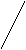 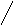 3 Лексическая тема «Весна»   1.Артикуляционная гимнастика: Пускаем кораблики. Кораблики плывут по волнам - попеременно приподнимать уголки губ вправо вверх, а затем влево вверх.Сосулька тает - открыть рот, вытянуть «острый» язык, затем опустить «широкий» язык на нижнюю губу. Чередование положения «острого» и «широкого» языка. Лужи - открыть рот, положить «широкий» язык на нижнюю губу, чуть – чуть сдвинув его сначала в левую, затем в правую сторону.Грустный снеговик весной - опустить уголки губ вниз. Передать печальный взгляд.2.Пальчиковая гимнастика «Весна шагает»:Вот идет, идет весна      (шагают пальчиками по столу)Быстроногая она:           (хлопают по коленам ладошками)По дорожкам: топ-топ   (стучат кулаками по столу)И по лужам: шлеп – шлеп  (стучать ладонями по столу)3. Дидактические игры и упражнения: 1. «Скажи наоборот» (цель: подбор слов-антонимов):Холод — тепло; солнечный —... (пасмурный); ветреный — ... (тихий, безветренный); радостный — ... (печальный, грустный); глубокий —... (мелкий); быстрый —...(медленный).2. «Хлопни в ладоши»: воспитатель произносит слова: пригревает, листопад, тает, вьюга, журчит, теплое, ярче, холодно, набухают, прилетают, проталина, ледоход, застыл, метель, снегопад, солнышко. Если слово о весне, дети хлопают в ладоши.3. «Весенние слова» (цель: упражнять в подборе определений к существительным):-Зимой небо какое? (ясное,хмурое,низкое,тяжёлое. холодное,мрачное.)-Весной небо какое? (голубое,яркое. чистое,весеннее,высокое,весёлое. ясное.)-Весной солнце какое? (яркое,лучистое. тёплое,ласковое.)-Травка весной какая? (молодая,зелёная,первая,нежная,душистая.)4. Физкультминутка  Веснянка:Солнышко, солнышко,Золотое донышко,            (идут по кругу, взявшись за руки).Гори, гори ясно,Чтобы не погасло.            (меняют направление движения).Побежал в саду ручей,Прилетели сто грачей       («летят» по кругу).А цветочки подрастают.   (тянутся на носочках). А сугробы тают, тают,      (медленно приседают).  5.Дыхательная гимнастика «Весна»: Носом вдох, а выдох ртом, Дышим глубже, а потом -
Мы подуем высоко (дети поднимают руки вверх, встают на носки и дуют на руки).
Мы подуем низко (дети вытягивают руки перед собой, приседают и дуют на руки).
Мы подуем далеко (дети держат руки перед собой, наклоняются вперёд и дуют на руки).
Мы подуем близко (дети кладут руки на грудь и дуют на руки).6.Речевая гимнастика - скороговорка:  Весной на березке распустились сережки.                                                                         Зеленые сережки  висят на березке7.Задания для самокоррекции: «Дерево» - выкладывание весеннего дерева из палочек разной длины и толщины.«Первые проталины» - на чёрный лист бумаги наносятся широкие полосы клея, на него – соль (снег); узкие полосы – «проталины                                 4 Лексическая тема «Весна»1.Артикуляционная гимнастика:На реке трескается лёд, плывут льдины - двигать нижней челюстью вправо–влево.Капель стучит по крыше - поднять кончик языка за верхние зубы к альвеолам и произносить: «Тдд – тдд – тдд», «Дтт – дтт – дтт», «Дтд – тдт – дтт». «Лопаются почки на деревьях»- подвести «широкий» язык под верхнюю губу, пощелкать.   «Сосулька» - высунуть “острый” язык как можно дальше изо рта и удерживать его в таком положении (под счет до 10).2.Пальчиковая гимнастика «Весёлые льдинки»:
Под самым карнизом, над самым оконцем (сжимают и разжимают пальцы)
Забралось в сосульки     (стучат пальцами по столу)
Весеннее солнце            (поднимают руки и делают «солнышко»)
Сверкая, бегут по сосулькам слезинки…  (сжимают и разжимают пальцы)
И тают сосульки –        (стучат пальцами по столу) весёлые льдинки.3. Дидактические  игры и упражнения:1. «Почемучки»: Воспитатель бросает ребенку мяч, обращаясь к нему с вопросом: «Почему стало мало снега? Почему он потемнел? Почему мы сняли шубы и валенки? Почему уже нельзя кататься на коньках и лыжах? Почему тает снег? Почему бегут ручьи? Почему набухли почки? Почему все это происходит?»2. Расширение словаря прилагательных: картинка «солнышко» (затем «снег», «небо»).          Солнышко весной какое? — Яркое, теплое, большое, ласковое...
Снег весной какой? — Рыхлый, темный, мокрый, липкий, грязный...
Небо весной какое? — Голубое, чистое, высокое...                                                                                                                                                                  3. «Как можно назвать весну?» (цель: упражнять в подборе прилагательных):-Как можно назвать весну? Какая она? ( буйная, цветущая, радостная, смелая, звонкая, тёплая, долгожданная, дружная, ранняя, поздняя, красивая, весёлая, робкая, несмелая)-Каким цветом нарисуем весну? (зелёная весна, всё зеленеет, раскрывается, пробуждается)-Что делает весна? (наступает, приходит, радует, цветёт, благоухает, звенит, поёт, борется (с зимой, побеждает).4. Физкультминутка  «Шаловливые сосульки»:Шаловливые сосульки  (руки на пояс, высоко подпрыгивать на месте.)Сели на карниз.              (сесть на стульчики.)Шаловливые сосульки   (покрутить руками.)Посмотрели вниз.           (посмотреть вниз из-под руки.)Посмотрели, чем заняться? (пожать плечами.)Стали каплями кидаться.   (руками соответствующие движения.)Две сосульки вниз смотрели  и на солнышке звенели:Кап-кап, дзинь-дзинь.     (в такт наклонять голову вправо – влево.)5.Дыхательная гимнастика  «В лесу весной»: Представьте, что мы оказались в весеннем лесу. В лесу дышится легко, сделайте глубокий вдох носом, а выдохните через ротик (3р.)                                                                                                            6.Речевая гимнастика                                                                                                                           НА – НА – НА - наступила вновь весна    ЛО – ЛО – ЛО - на улице тепло                                                                                                                                                                                                                                     КО – КО – КО - солнце светит высоко        ГА – ГА – ГА - растаяли снега                                                                                                                                                                                                                                                    ЧИ – ЧИ – ЧИ - солнца теплые лучи           ДИ – ДИ – ДИ - весенние дожди                                                                                                                                                         7. Задания для самокоррекции:                                                                                               «Солнце светит» - выложить из спичек солнечные лучи вокруг жёлтого кружка.                   «Почки распускаются» - отщипывание от куска зелёного пластилина маленьких комочков и примазывание их к веткам нарисованного дерева.1 Лексическая тема «Перелётные птицы» 1.Артикуляционная гимнастика:Сонная птичка - опустить голову вниз. Почувствовать напряжение мышц шеи сзади.Птичка  проснулась и вертит головой - повороты головы влево-вправо.Клювы разных птиц - медленно всасывать щеки в зазор между зубами. Губы плотно сомкнуты и вытянуты вперед.2.Пальчиковая гимнастика «Птицы»:3. Дидактические игры и упражнения:1. «Ответь на вопросы» (цель: согласование числительных с существительными):Сколько у утки лапок? (У утки две лапки.)  Сколько у кукушки крыльев?    Сколько у грача хвостов?   Сколько у журавля голов?         Сколько у цапли клювиков?Сколько у птицы перышек?       Сколько у птицы глаз?2. « Чего не хватает?» (цель: употребление существительных в родительном падеже)Воспитатель закрывает на картинке различные части тела птицы и спрашивает детей: «Чего не хватает у птицы?» (У птицы не хватает хвоста (головы, туловища, лапок, клюва, глаз, когтей, перышек)).3. «Скажи одним словом» с мячом:У аиста длинные ноги, он какой? … /длинноногий/. У аиста длинный клюв, он … /длинноклювый/. У ласточки длинный хвост, она … /длиннохвостая/. Ласточка любит тепло, она … /теплолюбивая/. У ласточки острые крылья, она … /острокрылая/. У соловья звонкий голос, он … /звонкоголосый/.и др.                                                                                      4. «Скажи, какая стая?»:             Стая лебедей – лебединая                 Стая журавлей – журавлинаяСтая уток – утиная                            Стая грачей – грачинаяСтая соловьев – соловьиная4. Физкультминутка  «Перелётные птицы»:
Насекомые пропали, птицы в лесу заскучали. (взмахи руками (крыльями).
Стали думать и гадать, как беды им избежать? (пальцы рук к вискам головы, покачивание  головы вправо – влево).
Вместе собрались, стаей назвались. (дети встают в круг, взявшись за руки).
Дружно взлетели, на юг полетели. (поворачиваются направо, машут руками, бегут по кругу).
Долго летели, устали, сели, отдыхали, (останавливаются, приседают).
Снова взлетели, дальше полетели. (встают, бегут по кругу, машут крыльями).
Вот и южные края, долетели мы, друзья!
Вы устали, отдохните. Насекомых поищите! (дети останавливаются, расходятся в разные стороны).5. Дыхательная гимнастика «Птицы поют»: «Уп-уп-уп-уп», «Пить-пить-пить-пить», «Фью-фью-фью-фью», «Кине-е-кине-е», «Кик-кик-кик», «Тюке-тюке, тюке-тюке».                6.Речевая гимнастика –скороговорка: Грачи летят, на всю Русь трубят: «Гу-гу, гу-гу-гу, Мы несем с собой весну!»                                                                                  7.Задания для самокоррекции.                                                                                                         Выкладывание трафарета птицы пластилиновым жгутиком.                                                               «Сухой бассейн» - найти фигурки птиц на ощупь в коробке с горохом.2 Лексическая тема «Перелётные птицы»1.Артикуляционная гимнастика:Голодные птенчики - максимально широко открывать рот (язык лежит на дне ротовойполости, кончик упирается в нижние зубы) и произносить слоги: «Ам-ам-ам-ам-ам».Птенчики ждут пищу - сделать из языка «чашечку» и удерживать ее под счет до 6.«Птенчики глотают пищу» - сглатывание слюны.«Очень вкусная пища!» - облизать губы2.Пальчиковая гимнастика  «Перелетные птицы»:3.Дидактические игры и упражнения.                                                                                                                         1. «Какой птички не стало?» (цель: усвоение категории родительного падежа единственного числа). На доске — четыре-пять картинок с изображением перелетных птиц. Воспитатель незаметно для детей убирает одну картинку и спрашивает: «Какой птички не стало?»                2. «Назови ласково»:                                                                                                                  Птенец — птенчик, перо — перышко, голова — головка, головушка, соловей — соловушка, шея — шейка, жаворонок -- жаворонушек, крыло — крылышко, скворец — скворушка, гусь — гусек, гусенок, утка — уточка, лебедь — лебедушка, гнездо — гнездышко, журавль — журавушка, журка, трясогузка — трясогузонька, аист — аистенок, цапля — цапелька.                                                                                                   3.  «Четвертый лишний»:Ворона, грач, голубь, воробей                        Ласточка, кукушка, соловей, голубьЖуравль, аист, цапля, грач                              Петух, индюк, курица, ласточка4. Физкультминутка  «Перелетные птицы»:Птички прыгают, летают (дети прыгают)                                                                                                                    Крошки птички собирают. («клюют»)                                                                                                                     Пёрышки почистили, клювики почистили (изображают)                                                                                               Птички летают, поют (машут руками)                                                                                                           Зёрнышки клюют (наклоняются)                                                                                                                          Дальше полетели и на место сели (улетают», садятся)                                                                            5. Дыхательная гимнастика «Птицы поют»:                                                                                                                      «Уп-уп-уп-уп», «Пить-пить-пить-пить», «Фью-фью-фью-фью»,                                    «Кине-е-кине-е», «Кик-кик-кик», «Тюке-тюке, тюке-тюке».6.Речевая гимнастика – Чистоговорки:НЫ – НЫ – НЫ - улетают до весны                        ЛИ – ЛИ – ЛИ – улетают журавлиДЕЙ – ДЕЙ – ДЕЙ – стая белых лебедей  7. Задания для самокоррекции: «Составь птицу». (Игра проводится с разрезными картинкам. Дети составляют птицу и называют части её тела).                      3 Лексическая тема «Перелётные птицы» 1.Артикуляционная гимнастика:Мимическая гимнастика «Птенцы» - вылупился из яйца первый птенец и удивлённо посмотрел вокруг (открыть рот). Потом вылупился второй – увидел как здесь светло, тепло и ему стало так радостно (улыбнуться). Третий птенец – хотел вылупиться первым, но опоздал и поэтому рассердился (нахмуриться). Четвёртый вылупился и, сразу же, испугался и крепко зажмурился от ослепительного света.(зажмурить глаза) А пятый птенец вылупился и зачирикал (губы трубочкой).2.Пальчиковая гимнастика  «Кормушка»:
Сколько птиц к кормушке нашей  (ритмично сжимают и разжимают кулачки)
Прилетело? Мы расскажем.
Две синицы, воробей, (на каждое название птицы загибают по одному пальчику.)
Шесть щеглов и снегирей, Дятел в пестрых перышках.
Всем хватило зернышек.  (ритмично сжимают и разжимают кулачки)3. Игры и упражнения:1. «Разорви полоску»: (слоговой анализ слов).Дети должны разорвать полоску бумаги на две, три или четыре части (сколько слогов в слове   грач, цапля, ласточка, пух, крыло и т. д) 2. «Кто как голос подает»:Кукушка – кукует, ласточка – щебечет, скворец – поет,журавль – курлыкает, утка – крякает, гусь – гогочет.3. «Четвертый лишний?» (на развитие логического мышления):Грач, ласточка, воробей скворец. Кто лишний? – воробей, так как он зимующая птица.Голубь, ласточка, скворец, гусь. Кто лишний? – голубь, так как он зимующая птица.Кукушка, лебедь, снегирь, утка.Ворона, воробей, голубь, скворец.Скворец, грач, утка, синица.Журавль, аист,  снегирь, лебедь.Гусь, ворона, грач, кукушка.                                                                                           4.Физкультминутка  «Перелетные птицы»:Снова осень наступает. (касаться стола подушечками пальцев правой руки, начиная с большого)И до следующей весны (касаться стола подушечками пальцев левой руки, начиная с большого)В птичьих стаях улетают (касаться стола подушечками пальцев правой руки, начиная с большого) Ласточки, скворцы, грачи, лебеди и журавли.(Касаться стола подушечками пальцев левой руки, начиная с большого)5. Дыхательная гимнастика  «Подуй на перышко»:  (дуем на перышки на выдохе произносим: «Пф-пф…)6.Речевая гимнастика –Чистоговорки:ТЕЛИ – ТЕЛИ – ТЕЛИ - птицы прилетелиДО – ДО – ДО - птицы вьют гнездоДЕ – ДЕ – ДЕ - птенчики в гнезде7. Задания для самокоррекции: «Разрезные картинки» - собирание птицы из частей (голова, тело, крылья, хвост, лапы).Обводка трафарета из толстого картона.  «Покормим птиц» - сортировка гороха и семечек4 Лексическая тема «Перелётные птицы»1.Артикуляционная гимнастика:Голодные птенчики - максимально широко открывать рот (язык лежит на дне ротовой полости, кончик упирается в нижние зубы) и произносить слоги: «Ам-ам-ам-ам-ам-ам».Птенчики глотают пищу - сглатывание слюны. (5 раз)Клювы разных птиц - медленно всасывать щёки в зазор между зубами. Губы плотно сомкнуты и вытянуты вперёд.Мама птица прогоняет от птенцов куницу - всасывать верхнюю губу под нижнюю, а потом резко выбрасывать её при раскрытом рте (чмоканье).2.Пальчиковая гимнастика «Птицы весной»:3. Игры и упражнения.1. «Улетают—не улетают»: Когда дети слышат название перелетной птицы — машут руками словно крыльями. Когда дети слышат название зимующей птицы, они обнимают себя руками (согревают).2. «Исправь ошибку» (развитие пространственного восприятия):У цапли впереди хвост.                       У грача сзади клюв.     У ласточки вверху лапы.У кукушки внизу крылья.                   У утки сбоку хвост.3. Упражнение «Продолжи предложение, найди причину»:Первыми осенью улетают на юг птицы, которые питаются насекомыми, потому что … /насекомые прячутся и им нечем питаться/. Дятла можно назвать лесным доктором, потому что …/он достает жучков и насекомых из-под коры/. Кукушка не высиживает своих птенцов, потому что …/она не вьет себе гнезда/. Все люди любят слушать соловья, потому что …/он красиво поет, заливается/. и др. Весной перелетные птицы прилетают назад, потому что … /им нужно выводить птенцов/.                                                                                    4. Физкультминутка   «Перелетные птицы»:                                                                                                                               Насекомые пропали птицы в лесу заскучали. (взмахи руками)
Стали думать и гадать, как беды им избежать? (пальцы рук к вискам головы,                                                                       покачивание головы вправо-влево)
Вместе собрались, стаей назвались. (дети встают в круг, Взявшись за руки.)                                                                      Дружно взлетели, на юг полетели. (поворачивают направо, машут руками,
бегут по кругу.)
Вот и южные края, долетели мы друзья! (поворачивают налево, летят дальше.)
Вы устали, отдохните. Насекомых поищите. (садятся на свои места.)                                             5. Дыхательная гимнастика «Гуси летят»:Медленная ходьба. На вдох – руки поднять в стороны, на выдох - опустить вниз с произнесением длинного звука «г-у-у-у». 6.Речевая гимнастикаИЦЫ – ИЦЫ – ИЦЫ - улетают птицы                      ДО – ДО – ДО - опустевшее гнездоВЯ - ВЯ – ВЯ – грач нашел червя                              КА – КА – КА – птенчик держит червяка7. Задания для самокоррекции: «Красивый голубок» - трафарет птицы намазать клеем и засыпать яичной скорлупой, которую дети измельчают самостоятельно.«Вылепим птичку» - лепка из пластилина.                        1 Лексическая тема «Насекомые»1 Артикуляционная гимнастика:                                                                                              «Хоботок комарика»- сомкнутые губы вытянуть вперед.                                                                    «Шмель» - рот открыть. Язык в виде чашечки поднять вверх, боковые края прижать к коренным зубам. Передний край должен быть свободен. Посередине языка пустить воздушную струю, подключить голос, произнося с силой: «дзззз», «джжж».                         «Комарик кусает»- узкий язык максимально выдвигать вперёд и убирать вглубь рта.«Пчела»- улыбнуться, открыть широко рот, поднять язык вверх к бугоркам (альвеолам). Пытаться произнести «джжж», но не отрывисто, а протяжно, в течение 10-15 секунд2.Пальчиковая гимнастика «Насекомые»:
Дружно пальчики считаем - насекомых называем. (сжимают и разжимают пальцы.)
Бабочка, кузнечик, муха, это жук с зеленым брюхом. (поочередно сгибают пальцы в кулачок, начиная с большого.)
Это кто же тут звенит? Ой, сюда комар летит!
Вращают мизинцем. Прячьтесь! (прячут руки за спину.)3. Игры и упражнения1. Четвертый лишний (цель: выделите лишнее слово, объясните свой выбор):• трясогузка, паук, скворец, сорока;                               • бабочка, стрекоза, енот, пчела;          • кузнечик, божья коровка, воробей, майский жук;     • пчела, стрекоза, шмель, бабочка;• стрекоза, кузнечик, пчела, божья коровка.                  • таракан, муха, пчела, майский жук.                                                                                                   2. «Один - много» (цель: образование мн.ч. ИС в родительном падеже):                                                                                             Комар – комары – комаров (муха, бабочка, жук, паук, стрекоза, божья коровка, муравей, гусеница, кузнечик, водомерка, оса, пчела, майский жук).                                                                                                                                                                    3. «Назови ласково»  (цель: образование ИС с уменьшительно-ласкательными суффиксами): Пчела – пчелка; комар – комарик; паук – паучек.                                                                                                4. «Бывает – не бывает» ((цель: учить понимать логико-грамматические конструкции):                                                                               Девочка ловит бабочку. Девочка поймана бабочкой. Бабочка поймана девочкой.Бабочка ловит девочку. Девочка поймала бабочку. Бабочка поймала девочку.4.Физкультминутка  «Бабочка»:Утром бабочка проснулась	   (сидят на корточках, голову вниз)Улыбнулась, потянулась            (поднимают голову, улыбаются, встают, руки вверх)Раз - росой она умылась	   («умываются»)Два - изящно покрутилась	    (кружатся)Три - нагнулась и присела	    (наклоняются и приседают)А четыре - улетела	             (встают, кружатся)5.Дыхательная гимнастика:  «Комарик» - ребёнок сидит, ногами обхватив ножки стульчика. Руки на поясе. Нужно вздохнуть, медленно повернуть туловище в сторону; на выдохе показать, как звенит неуловимый комарик [з], быстро вернуться в исходное положение; новый вдох и поворот в другую сторону.«Чья бабочка улетит дальше?» - сдувание бабочек.6.Речевая гимнастика –чистоговорки: РЫ – РЫ – РЫ - зажужжали комары                      ЗА – ЗА – ЗА - прилетела стрекозаКИ – КИ – КИ - рогатые жуки                                 ВЯК – ВЯК – ВЯК - вот ползет червякЛА – ЛА – ЛА – на цветке сидит пчела                 СА – СА – СА - полосатая оса  7. Задания для самокоррекции:                                                                                                     «Жук» - разрезная картинка (цель: научить составлять целое из двух частей (разрез по диагоналям).                                                                                                                                                                                         2 Лексическая тема «Насекомые»1 Артикуляционная гимнастика                                                                                                 «Бабочка летает вокруг цветка»- приоткрыть рот и облизать губы языком по кругу по часовой и против часовой стрелки.                                                                                             «Кузнечик»- широко открыть рот, улыбнуться. Кончиком узкого языка попеременно касаться основания (бугорков) то верхних, то нижних зубов.                                                        «Моторчик стрекозы»- улыбнуться, открыть рот. Во время длительного произнесения звука: д-д-д-д за верхними зубами быстрыми движениями чистым прямым указательным пальцем сам ребенок производит частые колебательные движения из стороны в сторону.2.Пальчиковая гимнастика «Пчела»:
Прилетела к нам вчера         (машут ладошками)
Полосатая пчела.
А за нею шмель-шмелек      (на каждое название насекомого загибают пальчик)
И веселый мотылек, Два жука и стрекоза,
Как фонарики глаза.             (делают кружочки из пальчиков подносят к глазам).
Пожужжали, полетали,    От усталости упали              (роняют ладони на стол).3. Игры и упражнения1. «Подбери слово» (цель: подбор глаголов к слову насекомые): летают, порхают, ползают, прыгают, сосут, кусают, жалят, собирают, пьют, жужжат, звенят, гудят, надоедают, вредят, помогают, перелетают, прячутся, засыпают, просыпаются, вылезают, трудятся, переносят.2. «Кто как передвигается?»  (цель: составление сложных предложений со значением противопоставления):Муравей ползает, а бабочка ... Гусеница ползает, а кузнечик ... Бабочка летает, а улитка ... Жук ползает, а стрекоза ... Оса летает, а червяк ... Улитка ползает, а стрекоза ... Паук ползает, а пчела... Оса летает, а червяк... Кузнечик прыгает, а комар ... Таракан ползает, а стрекоза ... Бабочка порхает, а муха ...                                                                                                     3. «Закончи предложение» (цель: употребление косвенных падежей ИС в ед. числе).                                                                        Муравей сидел около …  .Божья коровка ползла по …  .      Жук спрятался под …                                                                                                                     Муха села на …  .     Гусеница сидела на … .Муха ползла по …  .                                                                                                                                 4.Физкультминутка  «Божьи коровки»:
Божья коровка - (дети машут руками)
Черная головка. (за голову хватаются) 
Улети на небо, (руки поднимают высоко)
Принеси нам хлеба. (руки вперед)
Черного и белого (две ладошки в одну сторону, и в другую)
Только не горелого. (пальчиком грозят) 
5.Дыхательная гимнастика: «Проснулся жук» - Дети сидят, руки опущены вдоль туловища. Нужно поднять руки в стороны и немного отвести их назад, сделать вдох. Выдыхая, показать, как долго жужжит большой жук [ж], одновременно опуская руки вниз.                                                                                   «Муха в паутине» - И.п.: о.с. 1-пербирать «лапками» перед собой (вдох); 2-на выдохе произносить: «Ж-ж-ж!». Повторить 3-4 раза.                                                                                                                                                                                          6.Речевая гимнастика –скорогоговорки:                                                                                                               У осы не усы, не усищи, а усики.                     У пчелы, у пчелки почему нет челки?                                   Слишком много ножек у сороконожек.             Муха – горюха села на ухо.                                                      7. Задания для самокоррекции:  «Собери бабочку» (игра проводится с разрезными картинкам. Дети составляют бабочку и называют части её тела).         3 Лексическая тема «Насекомые»1 Артикуляционная гимнастика:                                                                                                  «Гусеница» - Гусеница хоть мала, листья – лучшая еда! Она много листьев съела и, конечно, потолстела. (Щечки «надули-сдули» - 5 раз)«Хоботок комарика»- сомкнутые губы вытянуть вперед.«Шмель»- рот открыть. Язык в виде чашечки поднять вверх, боковые края прижать к коренным зубам. Передний край должен быть свободен. Посередине языка пустить воздушную струю, подключить голос, произнося с силой: «дзззз», «джжж».«Комарик кусает»-  узкий язык максимально выдвигать вперёд и убирать вглубь рта.2.Пальчиковая гимнастика «Комар»:
Дружно пальчики считаем – (сжимают и разжимают пальцы).
Насекомых называем. 
Бабочка, кузнечик, муха,   (поочерёдно сгибают пальцы в кулачок, начиная с большого).
Это жук с зелёным брюхом. 
Это кто же тут звенит?       (вращают мизинцем).
Ой, сюда комар летит! 
Прячьтесь! Прячут руки за спину.
3. Игры и упражнения                                                                                                                            1. «Что изменилось» (кто улетел, прилетел, спрятался?) (цель: развитие зрительного внимания, связной речи).                                                                                                                            2. «Счет» (цель: согласование ИС с числительными):  Один муравей – два муравья – пять муравьев и т.д.                                                                                                                                              3. «Подбери признак »(цель: согласование ИС с ИП):  Муравей (какой?) – маленький, трудолюбивый, быстрый, суетливый и т.д.4.Физкультминутка  «Стрекоза»:Утром стрекоза проснулась, (потерли кулачками глаза)Потянулась, улыбнулась. (руки вверх, потянулись)Раз – росой она умылась, (потерли ладонями щеки)Два – изящно покружилась, (покружились на месте)Три – нагнулась и присела (присели)На четыре – полетела. (помахали руками вверх-вниз)У реки остановилась, (легкий бег на месте)Над водою закружилась (присели)5.Дыхательная гимнастика: «Песенка   комара»- Длительно   произносить звук [з]. при этом губы сложить в улыбку, а языком упереться в   нижние зубы (артикуляция та же, что и произношении звука [с]). «Лови комара»- И.п.: ноги на ширине плеч, руки опущены. 1- на выдохе хлопать в ладоши перед собой на уровне груди, лица, над головой; 2- на выдохе произносить; «З-з-з! З-з-з!». Повторить 3-4 раза.                                                                                                                                 6.Речевая гимнастика –чистоговорки:                                                                                                    РОВ – РОВ – РОВ - отгоняем комаров                            КИ – КИ – КИ - ползают жуки                                                             СУ – СУ – СУ - не боимся мы осу                                 ВЕЙ – ВЕЙ – ВЕЙ - рыжий муравей                                                      ТКЕ – ТКЕ – ТКЕ - бабочка на цветке                            УХ – УХ – УХ - очень много мух                                                              7. Задания для самокоррекции:   лепка «божья коровка». Выкладывание бабочки из веревочки.4 Лексическая тема «Насекомые»1 Артикуляционная гимнастика«Бабочка летает вокруг цветка»- приоткрыть рот и облизать губы языком по кругу по часовой и против часовой стрелки.«Кузнечик»- широко открыть рот, улыбнуться. Кончиком узкого языка попеременно касаться основания (бугорков) то верхних, то нижних зубов.«Пчела»- улыбнуться, открыть широко рот, поднять язык вверх к бугоркам (альвеолам). Пытаться произнести «джжж», но не отрывисто, а протяжно, в течение 10-15 секунд.«Моторчик стрекозы»-улыбнуться, открыть рот. Во время длительного произнесения звука: д-д-д-д за верхними зубами быстрыми движениями чистым прямым указательным пальцем сам ребенок производит частые колебательные движения из стороны в сторону.2.Пальчиковая гимнастика «Паучок»:
Паучок ходил по ветке, а за ним ходили детки. (руки скрещены; пальцы каждой руки "бегут" по предплечью, а затем по плечу другой руки).
Дождик с неба вдруг полил, паучков на землю смыл. (кисти свободно опущены, выполняем стряхивающее движение (дождик). Хлопок ладонями по столу/коленям).
Солнце стало пригревать, Паучок ползёт опять, (ладони боковыми сторонами прижаты друг к другу, пальцы растопырены, качаем руками (солнышко светит)
А за ним ползут все детки, (действия аналогичны первоначальным)
Чтобы погулять на ветке. ("Паучки" ползают на голове).
3. Игры и упражнения1. Беседа по предметной картинке о пчеле: Кто изображен на картинке? Какая пчела? (Маленькая, полосатая, трудолюбивая.) Какой звук издает она при полете? Назовите части тела пчелы (совместно с воспитателем). Где живет пчела? Как передвигается? Чем питается?  Пользу или вред приносит природе? Какую пользу или вред  приносит человеку? Что делает в зимнее время? Мед, который вырабатывают пчелы, чей? (Пчелиный.) Как называется семья пчел? (Пчелиная.) Что делает пчела? (Носит мед.)2. «Подбери признак »(цель: согласование ИС с ИП):  Муравей (какой?) – маленький, трудолюбивый, быстрый, суетливый и т.д.4.Физкультминутка  «Бабочка»:                                                                                                                                          Видишь, бабочка летает, (Машем руками-крылышками.) На лугу цветы считает. (Считаем пальчиком.) Раз, два, три, четыре, пять. (Хлопки в ладоши.) Ох, считать не сосчитать! (Прыжки на месте.) За день, за два и за месяц… (Шагаем на месте.) Шесть, семь, восемь, девять, десять! (Хлопки в ладоши.) Даже мудрая пчела (Машем руками-крылышками.) Сосчитать бы не смогла! (Считаем пальчиком.) Г. Виеру                                                              5.Дыхательное упражнение «Весёлая пчёлка» 
Вдох свободный. На выдохе произносится звук «з-з-з». Представить, что пчёлка села на нос (звук и взгляд направить к носу), на руку, на ногу. (Учить детей направлять внимание на определённый участок тела) 6.Речевая гимнастика –чистоговорки: УХА – УХА – УХА – прилетела мухаУХ – УХ – УХ – птицы ловят мухПЫ – ПЫ – ПЫ – забавные клопыНЕЧИК – НЕЧИК – НЕЧИК – зелененький кузнечик7. Задания для самокоррекции: рисование бабочки (монотипия)                              1 Лексическая тема: «Цветы»1.Артикуляционная гимнастика:«Бабочка летает вокруг цветка» - приоткрыть рот и облизать губы языком по кругу по часовой и против часовой стрелки.«Бутончик» - зубы сжаты, губы вытянуты и сложены и сжаты в виде бутончика цветка. Удерживать это положение под счёт (не менее 10 секунд).2.Пальчиковая гимнастика и развитие дыхания «Цветок»:Вырос высокий цветок на поляне (показывают руками цветок),Утром весенним раскрыл лепестки (разводят пальцы рук),Всем лепесткам красоту и питание (движение пальцами вместе – врозь)Дружно дают под землёй корешки (ладони вниз, тыльной стороной прижимают друг к другу, пальцы разводят).3. Дидактические игры и упражнения:1. «Образуй слова» (цель: расширять и активизировать словарный запас. Учить образовывать имена прилагательные от имен существительных). Поле из васильков. – Васильковое поле. Запах луга. – Луговой запах. Масло из розы. – Розовое масло. Семена мака. – Маковые семена. Аромат цветов. – Цветочный аромат. Букет из ландышей. – Ландышевый букет. 2. «Собери цветок» (цель: развивать логическое мышление; закреплять знание комнатных, садовых, полевых, лесных цветов).3. «Отбери и назови цветы, которые знаешь»  (цель: развивать речь, память, закреплять знания о внешних особенностях цветов). 4. «Отгадай!»: Воспитатель перечисляет характерные  признаки цветов, дети пытаются отгадать название цветов. После названия  каждого цветка, воспитатель показывает изображение этого цветка.5. «Назови ласково»: Педагог, бросая мяч ребенку,  называет слово. Ребенок, возвращая мяч, произносит его «ласково».Например: Цветы –цветочки.Слова: цветок, стебель, стебли, лист, листья, букет, букеты4.Физкультминутка  «Цветок»:                                                                                                    Спал цветок и вдруг проснулся, (туловище вправо, влево.)
Больше спать не захотел, (туловище вперед, назад.)
Шевельнулся, потянулся, (руки вверх, потянуться.)
Взвился вверх и полетел. (руки вверх, вправо, влево.)
Солнце утром лишь проснется,
Бабочка кружит и вьется. (покружиться.)                                                                  5.Дыхательная гимнастика  «Цветы распускаются»:  Ребёнок стоит, руки согнуты в локтях, пальцы сжаты в кулачки. Затем разгибает пальцы по очереди, при этом выполняет вдох через нос. После пальцы сжимаются в кулачок в обратном порядке, выполняется выдох («цветок закрылся»). Повторить 4 – 6 раз.                                                                        6.Речевая гимнастика                                                                                                                               ТЫ – ТЫ – ТЫ - появятся цветы                      УТ – УТ – УТ - цветочки зацветут                             АТ – АТ – АТ - незабудки аромат                   СУ – СУ – СУ - ландыши в лесу                                                                                                                   7. Задания для самокоррекции: работа с палочками. Выкладывание цветка. Обвести по контуру цветы не отрывая карандаш от бумаги.2 Лексическая тема: «Цветы»1.Артикуляционная гимнастика:«Бабочка летает вокруг цветка»- приоткрыть рот и облизать губы языком по кругу по часовой и против часовой стрелки.«Качели» - рот открыт, губы улыбаются, зубы обнажены: - узкий язычок тянем то к носу, то к подбородку; - узкий язычок тянем то к верхним зубкам, то к нижним; - узкий язычок тянем то за верхние зубки, то за нижние.2.Пальчиковая гимнастика и развитие дыхания «Цветок»:3. Дидактические игры и упражнения:                                                                                                                        1.«Цветочные названия»  (цель: знакомить с именами людей, произошедшими от названия растений): Роза, Лилия Нарцисс, Василек (ласкательное от Васи), Анюта, Рома (ромашка), Виолетта, Вероника, Валерьян; розовый, сиреневый, лимонный);  учить по названному предмету угадывать производное название цветка (колокол — колокольчик, глаза девочки Ани — Анютины глазки, гвоздь — гвоздика, кувшин — кувшинка).                                                                         2. «Я знаю пять цветов»:  Ребенок (отбивает о землю мяч и произносит): Я знаю пять названий луговых цветов: ромашка — раз, колокольчик — два, гвоздика — три и т.д. Если ребенок сбивается или делает большую паузу, он проигрывает, и мяч передается другому ребенку.3. «Отгадай, что за цветок» (формировать умение находить цветок по перечисленным признакам):4. Собери букет»: Дети рассматривают цветы. Затем  воспитатель просит детей составить букеты из цветов. Дети отбирают нужные картинки и перечисляют, сколько и каких цветов у них в букете. Например: У меня в букете 2 астры 1 георгин, 2 розы4.Физкультминутка  «На лугу растут цветы»:                                                                                            На лугу растут цветы небывалой красоты. (дети сидят на корточках)
К солнцу тянутся цветы. С ними потянись и ты.                                                                             (встать на ноги, потянуться, поднять руки вверх)
Ветер дует иногда, только это не беда. (махи руками, покачивание туловища)
Наклоняются цветочки, опускают лепесточки. (наклоны)
А потом опять встают и по прежнему цветут.                                                                                      (Встать на ноги, повороты туловища влево-вправо)                                                            5.Дыхательная гимнастика  «Роза распускается»:                                                                            И.п. – руки на затылке, локти сведены (нераскрывшийся бутон). Медленно поднимаясь на носки, вытянуть руки вверх и в стороны – вдох (роза раскрывается). Возвратиться в И.п. – выдох (выполнять в медленном темпе). Повторить 4-6 раз.                                                                                                                6. Психогимнастика « Разноцветный букет»:Каждый ребенок объявляет себя цветком по своему выборе и находит себе другой цветок для букета. Свой выбор он должен объяснить. Затем в «букетики» объединяются в один большой «букет» и устраивают хоровод цветов.7.Речевая гимнастика – Чистоговорки:                                                                                                                                     ЛЕК – ЛЕК – ЛЕК - синий василек       АТ – АТ- АТ –цветочный аромат                                                                                                                                                                                                                                                           ТЫ – ТЫ – ТЫ – весенние цветы           АЛКИ – АЛКИ – АЛКИ - нежные фиалки                                                                                                                                                                                                                   8. Задания для самокоррекции:                                                                                                           Оригами тюльпана.  Выкладывание цветов из пробок.                                                                                                           3 Лексическая тема: «Цветы»1.Артикуляционная гимнастика:«Роза распускается» - И.п. – руки на затылке, локти сведены (нераскрывшийся бутон). Медленно поднимаясь на носки, вытянуть руки вверх и в стороны – вдох (роза раскрывается). Возвратиться в И.п. – выдох (выполнять в медленном темпе). Повторить 4-6 раз.«Тюльпан раскрывается» - И.п. – сидя на гимнастической скамейке, плечи расслаблены. Подбородок приподнят. Кисти лежат на коленях. Вдох диафрагмой, медленный выдох ртом. Повторить 5-6 раз.2.Пальчиковая гимнастика «Цветочек»: Как у деток маленьких есть цветочек аленький, (сложить пальцы одной руки щепотью)А его лепестки —  это пальцы у руки. (раскрыть ладонь, развести пальцы в стороны)Раз, два, три, четыре, пять —  учимся сейчас считать. (перебирать пальцы другой рукой)3. Дидактические игры и упражнения: 1.«Кто больше подберет слов для описания цветка»: Воспитатель задает объект описания, а дети подбирают признаки. В описании они не должны повторяться, за каждое определение ребенок получает фишку. роза — пахучая, красивая, гордая, благородная, ароматная, полезная, красная, розовая, желтая, колючая, нежная, бархатная и т.п.2. Назовите цветок: воспитатель предлагает назвать растения (второе слева или пятое справа и т. д.) . Затем условие игры меняется («На каком месте роза? » и т. д.)3. «Какого цветка не стало?»: На доске выставляется четыре или пять цветов. Дети их запоминают. Воспитатель предлагает детям закрыть глаза и убирает одно из цветов. Дети открывают глаза и вспоминают, какой цветок был ещё. Можно с каждым разом увеличивать количество цветов на доске.4. «Отгадай!»: Воспитатель перечисляет характерные  признаки цветов, дети пытаются отгадать название цветов. После названия  каждого цветка, воспитатель показывает изображение этого цветка.4. Физкультминутка  «Цветы»:Раз – два-три выросли цветы (сидели на корточках, встаем)
К солнцу потянулись высоко: (тянутся на носочках)
Стало им приятно и тепло! (смотрят вверх)
Ветерок пролетал, стебелечки качал (раскачивают руками влево - вправо над головой)
Влево качнулись- низко прогнулись. (наклоняются влево)
Вправо качнулись – низко пригнулись. (наклоняются вправо)
Ветерок убегай! (грозят пальчиком)
Ты цветочки не сломай! (приседают)
Пусть они растут, растут, Детям радость принесут! (медленно приподнимают руки вверх, раскрывают пальчики)                                                                                                                         5.Дыхательная гимнастика  «Аромат цветов»:  встать, положить ладони себе на грудь. Сделать медленный вдох через нос, стараясь не поднимать плечи. Задержать дыхание и медленно выдохнуть, произнося: «А-а-ах!». Повторить 3-4 раза.6.Речевая гимнастика – чистоговорки:                                                                                                                                           ТЫ – ТЫ – ТЫ - распускаются цветы                                                                                                                                                                 ИЦА – ИЦА – ИЦА - появилась медуница                                                                                                                                                  АЛКА – АЛКА – АЛКА - ароматная фиалка7. Задания для самокоррекции: Игра с пуговицами «Цветы»: (выкладывание цветов из пуговиц).                               4 Лексическая тема: «Цветы»1.Артикуляционная гимнастика: «В саду». Наступил солнечный денек. В саду росло много красивых цветов: маки, лилии, ромашки, розы, колокольчики. Язычок подошел к любимым цветочкам, наклонился и ласково прошептал: «С добрым утром!» Цветы закивали головками (рот открыть, языком касаться то верхней, то нижней губы). Взяв грабли, Язычок стал аккуратно сгребать засохшую траву возле цветов (улыбнуться, протискивать язык между зубами вперед-назад; повторить 8 раз). Потом Язычок взял лопату и стал перекапывать землю (упираться языком то в одну, то в другую щеку с внутренней стороны).Теперь корешки у цветов стали лучше дышать. Обрадовались цветы и попросили у Язычка прохладной воды. Взяв большую лейку (вытянуть губы вперед и удержать под счет до 3).Язычок полил цветы под самый корешок. Вода лилась долго, медленно (произнести: «С-с-с-с»). Поднялись цветы и раскрыли свои лепесточки (губы вытянуть вперед трубочкой, медленно развести в стороны, открыв рот, снова соединить в «трубочку»; повторить 5 раз). Обрадовался Язычок, что теперь в его саду стало чисто и красиво.2.Пальчиковая гимнастика «Зернышко»:Посадили в землю зернышко, ("положите" в ладонь ребёнка «зернышко»)На небе выглянуло солнышко.Свети, солнышко, свети!      (сжимаем кисти и по очереди разжимаем)Расти, зернышко, расти!       (ладони соединить вместе и поднимать руки вверх)Появляются на стебельке листочки, (соединить ладони, пальцы один за одним соединить с большим пальцем и одновременно на двух руках)Распускаются на стебельке цветочки, (сжимаем кисти и поочереди разжимаем)3. Игры и упражнения.1. «Найди по описанию»:  Воспитатель  называет характерные особенности того или иного цветка, не называя его. Дети отыскивают его изображение среди карточек.              2. «Собери букет»: По окраске карточек, участники игры подбирают по 6 лепестков и составляют из них свой цветок.3. «Образуй слова» (расширять и активизировать словарный запас. Учить образовывать имена прилагательные от имен существительных). Поле из васильков. – Васильковое поле.              Запах луга. – Луговой запах. Масло из розы. – Розовое масло.                          Семена мака. – Маковые семена. Аромат цветов. – Цветочный аромат.                Букет из ландышей. – Ландышевый букет. 4.Физкультминутка  «Цветок»:Руки тянем в потолок, будто к солнышку цветок. (потягивания, руки вверх.)
Руки в стороны раздвинем, будто листики раскинем, (потягивания, руки в стороны.)
Руки резко вверх поднимем, раз-два, три-четыре.
Машем крыльями, как гуси. А потом быстрей опустим. (резким движением поднять прямые руки через стороны, затем опустить.)
Будто в классики, немножко прыгаем на правой ножке.
А теперь на левой тоже. Сколько продержаться сможем? (прыжки на одной ножке.)5.Дыхательная гимнастика «Тюльпан раскрывается»: И.п. – сидя на полу, плечи расслаблены. Подбородок приподнят. Кисти лежат на коленях. Вдох диафрагмой, медленный выдох ртом.  5-6 раз.                                                                                                                                                 6.Речевая гимнастика – скороговорка:  «В цветнике цветут цветы».7. Задания для самокоррекции: Лепка барельефная «Красивые цветы».                                  «Дорисуй цветок» (закреплять умение быстро ориентироваться на листе бумаги в клеточку,  дорисовывать по образцу симметричные предметы, подбирать нужный оттенок фломастера).                           1 Лексическая тема: «Транспорт»                                                        1. Артикуляционная гимнастика:Машины   едут   по  мокрой   мостовой - произнесение слогов:   «Ша-шу-ши-шо».Гудит   поезд - произнесение слога ту на одном выдохе:  «Ту-ту-ту-ту».Сигналит машина - произнесение слога на одном выдохе: «Би-би-би~би.2.Пальчиковая гимнастика  «Автобус»:Едет-едет наш автобус, крутит, крутит колесом. (вращаем сжатые кулачки)
Едет-едет наш автобус, крутит, крутит руль, руль (изображаем как крутим руль)
Едет-едет наш автобус, дворниками бжик-бжик бжик-бжик (параллельно двумя руками влево-вправо)
Едет едет наш автобус, крутит, крутит колесом.
Двери открываются — двери закрываются. (ладошки сводим и разводим)
Едет-едет наш автобус, крутит, крутит колесом.
Едет-едет наш автобус  всем сигналит биииииип (нажимаем себе на нос)3.Игры и упражнения.                                                                                                                                 1. «Кто чем управляет?»:                                                                                                                                   Воспитатель предлагает детям продолжить предложения. Машинист управляет... Водитель управляет... Капитан управляет... Велосипедист управляет... Пилот управляет... Мотоциклист управляет...                                                                                                                         2. «Из чего  какое?»:                                                                                                                                        Шины из резины - …(резиновые).                                                                                                         Кабина из металла – …(металлическая).                                                                                        Сидения из кожи - …(кожаные).                                                                                                              Руль из пластмассы - …(пластмассовый)3. «Подбери характеристику»:
Машина – какая? (красная, модель такая-то, чистая, легковая)
Поезд – какой? (большой, мощный, шумный, удобный)
Трамвай – какой?
4. «Подбери действие»:
Самолет – что делает? Метро – что делает? Пароход – что делает?4. Подвижная игра «Автомобиль»:В обруче лежат детали конструктора для моделирования автомобиля. Дети по очереди бегут за деталями и собирают автомобиль.5.Дыхательная гимнастика «Регулировщик»:Стоя, ноги стоят на ширине плеч. Одна рука поднята вверх, другая отведена в строну. Вдох носом, затем меняем положение руки во время удлинённого выдоха произносить «р-р-р-р-р-р-р». Повторить 5-6 раз.6. Психогимнастика « Транспорт»: «Угадайте, что я делаю». Один ребенок показывает какое-либо действие, например «заливает» в бак бензин, «прикручивает» колесо, «заводит» машину, «крутит руль» и т. д., а другие — угадывают, а затем повторяют его действия.7.Отгадывание загадок о транспорте:1) Ходит город-великан На работу в океан.  (корабль)2) летит подушка круглая, наволочка резиновая, Вместо пуха и пера – воздух. (шина)3) Пьёт бензин, как молоко, Может бегать далеко.Возит грузы и людей. Ты знаком, конечно, с ней? (машина)                   8.Задания для самокоррекции: «Почини машину»: Предложите детям починить машину, у которой нет колёс. Дети рисуют колеса.    2 Лексическая тема: «Транспорт»1. Артикуляционная гимнастика:Прокололась шина у машины - произнесение звука ш-ш-ш.Насос - произнесение звука с-с-с-с.«Светофор» - (сделать губами рупор- вытягиваем губы в трубочку и края губ расширяем, удерживать под счет до 6)2.Пальчиковая гимнастика «Машина»:Заведу мою машину (повороты кистями руки сжатой в кулак, как будто заводим машину)
Би-би-би, налью бензину.  (три раза хлопнуть в ладоши и одновременно топать)
Крепко-крепко руль держу  (имитировать движения водителя)
На педаль ногою жму.  (топать правой ногой)3. Дидактические игры и упражнения:                                                                                                                               1. «Где машина?»:  По просьбе взрослого ребенок помещает игрушечную машину в коробку, на стул, под кровать и т. п. Взрослый, активизируя речь ребенка, спрашивает: «Где машина? Ребёнок отвечает предложением: «Машина под столом» и т. д.2. «Четвёртый лишний»: Воспитатель предлагает детям определить лишнее слово в ряду и объяснить, почему оно лишнее. Например: Самолёт, машина, поезд, машинист. —Лишнее слово «машинист», потому что оно называет профессию, а остальные слова — названия транспорта.Трамвай, автобус, самолёт, троллейбус. — Лишнее слове «самолёт», потому что оно называет воздушный вид транспорта, а остальные — называют наземный.3. «Назови одним словом»:
Если у мотоцикла два колеса, он (какой?) – двухколесный.
Если у велосипеда три колеса –
Если у машины четыре колеса –
Если у лодки четыре весла –4. «Почему так называется»: Объясняем образование составных слов: Вездеход , паровоз, самолет, самосвал, самокат.4.Физкультминутка «Автобус»: Едет-едет наш автобус, крутит, крутит колесом. (вращаем сжатые кулачки)
Едет-едет наш автобус, крутит, крутит руль, руль (изображаем как крутим руль)
Едет-едет наш автобус, дворниками бжик-бжик бжик-бжик (параллельно двумя руками влево-вправо)
Едет едет наш автобус, крутит, крутит колесом.
Двери открываются — двери закрываются.  (ладошки сводим и разводим)
Едет-едет наш автобус, крутит, крутит колесом.
Едет-едет наш автобус всем сигналит биииииип (нажимаем себе на нос)5.Дыхательная гимнастика «Насос»:У  нас  сдулось  колесо (на  длительном  выдохе  произносим: «сссс»). Надо  его   накачать  насосом (двумя  руками  изображаем  накачивание  насосом  и  произносим  отрывисто: «с-с-с»).                                                                                                                                                           6. Речевая гимнастика «Чистоговорки»:ИЛЬ – ИЛЬ – ИЛЬ - вот автомобильУЛЬ – УЛЬ – УЛЬ - у машины рульОБУС – ОБУС – ОБУС - новенький автобусАЙ – АЙ – АЙ - на остановке стоит трамвай7.Задания для самокоррекции: лепка автомобиля, раскраски транспорта.                               3  Лексическая тема: «Транспорт»                                                              1. Артикуляционная гимнастика:Лодочка качается на волнах - поставить указательные пальцы к  уголкам губ. Медленно поднимать и опускать уголки губ сначала с помощью пальцев, затем без их помощиЛодочка - рот   открыт.   Язык высунуть   «лодочкой»   («желобком»),  держать неподвижно.  Гребем веслом - перемещать язык из одного угла рта в другой.2. Пальчиковая гимнастика: «Кораблик»:
По реке плывет кораблик,  (прижимаем нижние части ладошек друг другу, верхние открыты: показываем «кораблик»)
Он плывет издалека, (приставляем горизонтально левую руку к глазам)
На кораблике четыре очень храбрых моряка.  (показать четыре пальца)
У них ушки на макушке,  (приставляем обе ладошки к своим ушам)
У них длинные хвосты,  (кончики пальцев обеих рук соединяем вместе и далее медленно разводим руки в стороны)
И страшны им только кошки,  (показываем две открытые от себя ладошки)
Только кошки да коты!  (пальчики слегка сгибаем — получаются «коготки»)3. Дидактические игры и упражнения:1. Один — много:  Машина - машины; грузовик - грузовики; колесо - колеса; кабина — кабины: фара — фары; груз — грузы; пассажир - пассажиры. 2. Назови ласково:Самолёт          Машина       Самокат         Корабль         Лодка         Пароход                       3. «Из чего – какой?»:
Двери из металла – какие? – металлические двери.
Руль из пластмассы – какой? –
Сидение, обшитое кожей – какое? –
Колесо из резины – какое? –4. «Скажи наоборот» – (подбираем антонимы):
Поезд длинный, а автобус короткий.
Самолет быстрый, а пароход – …
Трамвай тяжелый, а велосипед – ….4. Физкультминутка: «Летаем, плаваем, ездим» (имитация движений):Самолеты загудели.	(вращение перед грудью согнутыми в локтях руками.}     Самолеты полетели.   (руки в стороны, поочередные наклоны влево и вправо.)На полянку тихо если (присесть, руки к коленям.) Да и снова полетели.5. Дыхательная гимнастика:«Чей самолёт дальше улетит?» Ребёнок сидит за столом, перед ним бумажный самолётик. Вдох, пауза, на выдохе ребёнок передвигает самолётик по столу.6. Речевая гимнастика «Скороговорки»:      Вёз корабль карамель, наскочил корабль на мель.       И матросы две недели карамель на мели ели.7.Массаж ладоней и пальцев рук семенами фасоли  (дети катают фасолины в ладонях).8.Задания для самокоррекции:«Проехала машина» - рисуем на песке или манке следы от машины. Дорисуй недостающую часть транспорта.4 Лексическая тема: «Транспорт»1.Артикуляционная гимнастика:«Вагон на рельсах» - рот открыт. Губы в улыбке. Боковые края языка плотно прижать к верхним коренным зубам, спинку языка прогнуть вниз, кончик держать свободно. Делать движение языком вперед-назад, боковые края языка при этом должны скользить по коренным зубам. Следить, чтобы нижняя челюсть не двигалась, губы не натягивались на зубы.«Самосвал высыпает груз» - рот открыт. Губы в улыбке. Боковые края языка упереть в боковые верхние зубы почти до клыков. Поднимать и опускать широкий кончик языка, касаясь им верхней нижней десны за зубами. Следить, чтобы нижняя челюсть и губ были неподвижны.2.Пальчиковая гимнастика «Светофор»:
Помогает с давних пор верный друг наш — светофор. (хлопают три раза в ладоши, на каждый слог слова «светофор»)
У него больших три глаза, не горят они все разом. (показывают три пальца)
Если красный загорелся, (поднимают руки вверх и «рисуют» в воздухе круг)
То нельзя переходить, надо ждать на тротуаре (качают головой)
И машины пропустить. (имитируют кручение руля)
Если жёлтый загорелся, значит, скоро мы пойдём. (поднимают руки вверх и «рисуют» в воздухе второй круг)
Глаз зелёный загорелся — стоп, машины, мы идём! (поднимают руки вверх и «рисуют» в воздухе третий круг под вторым)
Мы дорогу перешли, по делам своим пошли. (маршируют по помещению)
Помогает с давних пор верный друг наш — светофор. (хлопают три раза в ладоши, на каждый слог слова «светофор»)3. Дидактические игры и упражнения:1. «Предложение договори и его ты повтори»:Лодка плывёт, а машина…       Трамвай едет, а самолёт…        Корабль плывёт, а ракета…      Мотоцикл едет, а корабль…     Самолёт летит, а автобус…      Ракета летит, а поезд…2. «Четвёртый лишний»: Воспитатель предлагает детям определить лишнее слово в ряду и объяснить, почему оно лишнее. Например: Самолёт, машина, поезд, машинист. —Лишнее слово «машинист», потому что оно называет профессию, а остальные слова — названия транспорта. Трамвай, автобус, самолёт, троллейбус. — Лишнее слове «самолёт», потому что оно называет воздушный вид транспорта, а остальные — называют наземный.                      4. Физкультминутка «Светофор»:(Дети стоят в кругу, воспитатель в центре показывает сигналы)Три цвета есть у светофора они понятны для шофёраКрасный свет: проезда нет (сесть на корточки)Жёлтый – будь готов к пути (встать, остановиться)А зелёный свет – кати (бег по кругу)5.Дыхательная гимнастика «Поезд»: Левая ладонь лежит на животе для контроля правильного речевого дыхания. Спокойно, неслышно вдохнуть ртом. Почувствовать, как при этом надулся живот. Медленно выдыхать со звуком [у] «поезд далеко – звук тише, поезд подъехал близко – гудит громче». Снова сделать вдох, на выдохе произносить [ш] («поезд выпускает пар»).6. Задания для самокоррекции:«Сборка грузовика» - собрать грузовик из готовых геометрических фигур.Обводка трафарета машины и раскрашивание.1 Лексическая тема: «Космос. Транспорт воздушный»1.Артикуляционная гимнастика  «Покорители космоса»:                                                                                         «Полёт на Луну» - на выдохе звук «а», медленно поднимая левую руку вверх, достигая Луны, медленно опустить.
«Полёт на Солнце» - на выдохе звук «о» громче и длиннее. Достигаем Солнца и возвращаемся.
«Полёт к инопланетянам» - на выдохе звук «и» нарастает по высоте и громкости.2. Пальчиковая гимнастика  «Космонавт»Вот немного подрасту (соединить все пальцы рук мс большими, начиная с указательных.)На ракете полечу. (соединить руки, прижав пальцы друг к другу, - «ракета».)
Космонавтом буду я ,(соединить все пальцы рук с большими, начиная с мизинцев.)
Звезды в небе ждут меня.(пальцы левой руки развести в стороны, а правой прижать к ним -«звездочка»)3. Дидактические игры и упражнения: 1.  «Закончи предложение»:
Ракеты отправляются в космос с (космодрома). Самый известный космодром (Байконур). Перед полетом космонавтов (проверяют). В космосе много (планет, ракет, звезд). После полета ракеты на землю (приземляются).2. «Скажи наоборот»: День -…ночь,  Ярко — …темно,  Солнце -…луна,  Улетать — …прилетать,  Прилуниться - …приземлиться3. «Образуй множественное число» : ракета-…ракеты; комета – …кометы; планета-…планеты; космонавт-…космонавты, с созвездие-… созвездия.4. «Летает - не летает» (на ковре): Воспитатель называет транспорт если воздушный дети показывают "крылья", а если нет - топают ногами.Вертолёт, метро, самолёт, ракета, трамвай, автобус, троллейбус, воздушный шар, лодка. 5. «Сравните самолет и вертолет»:Что есть у самолета и нет у вертолета? (крылья)Что есть у вертолета и нет у самолета? (винт)Что есть и у самолета и у вертолета? (кабина, хвост, иллюминаторы)4. Физкультминутка «Ракета»: А сейчас мы с вами, дети, улетаем на ракете   (маршируют по кругу)На носки поднимись,  (поднимаются на носки, потянув руки вверх сомкнув их)А потом руки вниз.       (опускают руки)Раз, два потянись.	(вновь тянут руки вверх)Вот летит ракета ввысь! (бегут по кругу на носочках)5.Дыхательное упражнение и звукоподражание «Самолет»:Положите на ладонь бумажный самолет и подуйте на него — отправьте в полет. (Следить за тем, чтобы дети дули, не надувая щек).6.Речевая гимнастика «Чистоговорки»:  Чу - чу - чу, в космос полететь хочу.                      Ой - ой - ой, затем вернёмся мы домой. Мета – мета – мета - длинносхвостая комета         Ун – ун –ун -  голубой «Нептун»             Андр – андр – андр - на космонавте скафандр        Ля – ля – ля - круглая «Земля»                          7. Задания по самокоррекции  лепка «Самолет»:Кусочек пластилина делится пополам, из одной половинки прямым раскатыванием лепится колбаска, у которой загибается один край и защипывается — хвост. Сверху прикладываются картонные крылья, перпендикулярно корпусу самолета. Работа с палочками «Ракета».2 Лексическая тема: «Космос. Транспорт воздушный»                                                             1.Артикуляционная гимнастика:                                                                                                                 «Марсиане приветствуют Землян» - рот закрыт, губы соединены. На счет «раз»-поднять верхнюю губу вверх, как можно сильнее обнажить верхние зубы. На счет «два»-вернуться в исходное положение. На счет «три» - с силой оттянуть нижнюю губу вниз, обнажить нижние зубы. На счет «4» - в исходное положение. Повтор. 4 раза.                                              2.Пальчиковая гимнастика  «Космос»:                                                                                                 Раз, два, три, четыре, пять   (по одному загибают пальчики на обеих руках)
В космос полетел отряд.   (соединяют ладошки вместе, поднимают руки вверх)
Командир в бинокль глядит  (пальца обеих рук соединяются с большими, образуя «бинокль»)
Что он видит впереди? Солнце, планеты, спутники, кометы, (загибают пальчики обеих рук)
Большую желтую луну.                                                                                                              3. Дидактические игры и упражнения:                                                                                                                              1. «Посчитай»  (на согласование числительных с существительным):
1 космонавт, 2 космонавта, 3…, 4…, 5...
1 ракета, 2 ракеты, 3..., 4..., 5...
1 космический корабль, 2..., 3..., 4..., 5...
1 скафандр, 2..., 3..., 4..., 5...                                                                                                                                          2. «Назови ласково»:  Солнце – Земля – Корабль – Звезда – Ракета - Космонавт                                                        3. «Все летим в космос»:  (цель: употребление местоимений):                                                                        Я- лечу, (буду космонавтом; приземлюсь на луну...) Мы-,  Ты-,   Вы-,  Он-,  Она-, Оно-, Они-...
4. «Найди лишнее»: (цель: развивать логическое мышление):Солнце, Юпитер, Венера, АфрикаРакета, спутник, лодка, луноходКомета, метеорит, звезда, глобусАстронавт, астроном, астролог, космонавтЗвезда, галактика, созвездия, телескопОвен, Близнецы, астролог, Рак 4. Физкультминутка  «Космодром»:                                                                                                      Всё готово для полёта, (дети поднимают руки сначала перед собой, затем вверх.)          Ждут ракеты всех ребят. (соединяют пальцы над головой, изображая ракету.)              Мало времени до взлёта (опускают руки через стороны и одновременно маршируют.)    Космонавты встали в ряд. (встают прыжком – ноги врозь, руки на поясе.)         Поклонились вправо, влево, (делают наклоны в стороны.)                                            Отдадим земной поклон. (делают наклоны в стороны.)                                                          Вот ракета полетела (подпрыгивают вверх.)                                                                                Опустел наш космодром. (приседают на корточки.)                                           5.Дыхательная гимнастика «Спутник»: Дутье на маленький кусочек ваты («спутник»). Чей «спутник» поднимется выше?                                                                         6. Речевая гимнастика - «Чистоговорки»:Им - им - им, на ракете полетим.                 Ды - ды - ды, долетим мы до звезды.Ит – ит – ит – в космос ракета летит          Та – та – та - в космосе темнота                               Кете – кете – кете - космонавт в ракете      Да – да – да - яркая звезда                                     7.Задания по самокоррекции:Нарисовать картину на тему «Космос». Вырезать из цветной бумаги космическую технику и космонавтов.  «Маленький конструктор» -собрать ракету из счетных палочек3 Лексическая тема: «Космос. Транспорт воздушный»1.Артикуляционная гимнастика:                                                                                                  «Часики»- губы в улыбке, рот открыт. Язык – стрелка часов - движется то к левому уголку рта, то к правому, подбородок неподвижен. Под счет до 10.                                                    Марсиане подарили космонавтам подзорную трубу, чтобы с земли наблюдать за звездами.                                                                                                                                   «Трубочка» - рот открыт, язык сворачивается в «трубочку». Повторить 3 раза по 5 сек.                    2.Пальчиковая гимнастика «Космонавт»: В звёздном небе звёзды светят (показываем звёзды, пальчики переплетаются)Космонавт летит в ракете (изображаем полёт ракеты: руки вверху соединить)День летит, ночь летит (загибаем пальцы)И на землю вниз глядит (изображаем иллюминатор)3. Дидактические игры и упражнения:1. «Подбери признак» космонавт (какой?) — ....                 станция (какая?)-                  корабль (какой?)-
свет (какой?) на луне -...                     на солнце-....2. «Летает – не летает»: Если я называю слово, что летает - вы подымаете руки. Что не летает – руки вы не подымаете. Но будьте очень внимательны, так как я вас буду путать. - Самолет летает? …Летает. - Луноход летает? … Не летает - Космонавт летает? …Летает. - Спутник летает? ..Летает. - Звезда летает? …Не летает. - Вертолет летает? …Летает. - Ракета летает? … Летает.3. «Скажи наоборот»:В солнечный день очень светло, а в космосе-....,
Летом на солнце очень жарко, а в космосе-....,
На земле люди совершают движения быстро, а в космосе-....,
На земле работать легко, а в космосе-	4. «Подбери словечко» (цель: активизировать и расширить словарь по теме «Космос»):человек, который считает звезды – звездочет,космический корабль, летящий к звездам – звездолет,скопление звезд на небе- созвездие,момент, когда звезды «падают» - звездопад,небо, на котором много звезд – звездное,небо, на котором нет звезд – беззвездное,бывает большая звезда, а бывает маленькая – звездочка.4.  Физкультминутка  «Космонавты»:Будем очень мы стараться, (дети делают рывки согнутыми руками перед грудью)Дружно спортом заниматься: Бегать быстро, словно ветер, (бегут на носочках)Плавать лучше всех на свете. (делают гребки руками)Приседать и вновь вставать (приседают)И гантели поднимать. (выпрямляют согнутые руки вверх)Станем сильными, и завтра всех возьмут нас в космонавты! (руки на поясе)5.Психогимнастика «Солнце и тучка»:Вдох за тучку солнышко зашло, (съежиться, обнимая себя за плечи)Стало зябко и темно (выдох)Солнце вышло из-за тучки, (расправить плечи)Мы теперь погреем ручки. (задержать дыхание, выдох, расслабиться)                               6.Задания по самокоррекции: Звездное небо» - наклеивание на готовый синий лист бумаги, ватных комочков или белых звездочек из бумаги.  Штриховка космонавта, ракеты.4 Лексическая тема:  «Космос. Транспорт воздушный»1.Артикуляционная гимнастика: Проверяем исправность двигателя ракеты –губы в улыбке, рот открыт, сначала поцокать язычком, затем—язычок «болбочет»: бл-бл-бл-бл.Внимание: выявлена неисправность в подаче топлива – пошлепать широкий язычок между губами, произнося слоги: пя-пя-пя и покусать зубами кончик язычка.Проверяем двигатель повторно – рот открыт, язычок стучит за верхними зубами, произносить звук похожий на Д-Д-Д-Д. Нижняя челюсть неподвижна. Ор-ор-ор – завели мотор!2.Пальчиковая гимнастика   «Комета»:В космосе сквозь толщу лет   (сжимают и разжимают пальцы рук)
Ледяной летит объект.   (поднимают сжатый кулак, наклоняют вправо-влево)
Хвост его - полоска света, (к кулаку присоединяют раскрытые пальцы второй руки «хвост»)
А зовут объект комета.   (сжимают и разжимают пальцы рук)3.Психогимнастика. Изобразить: как марсиане идут.4. Дидактические игры и упражнения:1. «Чего много в космосе?»:  ракет, комет, звезд, космонавтов, планет, спутников.2. «Раздели слова на части»: Сосчитай сколько частей в каждом слове. Ра-ке-та, кос-мо-навт, лу-на, спут-ник, ор-би-та, звез-да, кос-мос, ко-ра-бль....3. «Вопрос – ответ»: Кто готовит самолет к полету на земле? (механики). Как можно назвать людей, которые строят самолеты? (самолетостроители). Как называется профессия человека, который придумывает новые модели самолетов? (конструктор). Кто управляет полетом космического корабля? (пилот космического корабля или космонавт).  Как можно назвать людей, которые строят ракеты? (ракетостроители).5.  Физкультминутка «Ракета»:Раз-два, стоит ракета.                             (ребенок поднимает руки вверх)
Три-четыре, скоро взлет.                       (разводит руки в стороны)
Чтобы долететь до солнца                     (круг руками)
Космонавтам нужен год.                       (берется руками за щеки, качает головой)
Но дорогой нам не страшно                 (руки в стороны, наклоны корпусом вправо-влево)
Каждый ведь из нас атлет                     (сгибает руки в локтях)
Пролетая над землею                             (разводит руки в стороны)
Ей передадим привет .                            (поднимает руки вверх и машет)6.Дыхательная гимнастика «Шар»:Мальчик Ваня не стал ждать пока он подрастет и полетел в космос на воздушном шаре. Он берет нас с собой. Приготовьтесь, включите насос, чтобы надуть воздушный шар. Встать прямо. Совершить медленный, плавный вдох, добиваясь ощущения раздувшегося шара в животе. Шар надут. Ребята приготовились к старту, а мальчик отдает команду: «Раз, два, три - в космос, шар, лети!»   Сделать вдох, а на выдохе произнести команду мальчика7. Речевая гимнастика – Чистоговорки:ТА – ТА – ТА - в космосе темнота                                 ДА – ДА – ДА - яркая звездаАНДР – АНДР – АНДР - на космонавте скафандр      НА – НА – НА - круглая лунаЗадания по самокоррекции: Лепка «Чудо- космический корабль». Выкладывание ракеты из геометрических фигур.1 Лексическая тема: «Моя Родина»1.Артикуляционная гимнастика: «Окошко» - широко открыть рот — «жарко», закрыть рот —«холодно».«Пароход гудит» - губы в улыбке, открыть рот, с напряжением произнести  «ы-ы-ы…»«Качели» – улыбнуться,  открыть рот,  кончик языка за верхние зубы,  кончик языка за нижние зубы2.Пальчиковая гимнастика «Россия»:Небо синее в России – (соединяем кончики большого и указательного пальцев)                Реки синие в России – (соединяем кончики среднего и большого пальцев)Васильки и незабудки – (соединяем кончики безымянного и большого пальцев)                     Не растут нигде красивей – (соединяем кончики мизинца и большого пальцев)Есть и клены, и дубы – (сжимаем пальцы рук в кулаки)А еще пекут в печи – (показывают как «пекут»)Вот такие калачи! – (показываем руками большой круг).3.Игры и упражнения: 1. «Закончи предложение: Моя страна называется - … (Россия) Столица нашей страны — … (город Москва) Мой город (деревня) называется — … (Липецк)Мой домашний адрес — … 2. «Подбери как можно больше слов к слову взрослого»: Страна (какая?) -… (огромная, любимая, прекрасная, единственная, богатая, могучая, бескрайняя) Город (какой?) — … (большой, маленький, чистый, зеленый, ухоженный, родной и т.д.) 3. «Чего много?» (родительный падеж множественного числа):
В нашей стране много (чего?) полей. (Реки, озера, народ, моря, города, дороги, леса, горы, равнины, поселки, деревни, луга)4.Физкультминутка «Березка»: Береза моя белая – (идут хороводом)Береза кудрявая -   (меняют направление)Стоишь ты, березонька, - (остановились, поднялись на носочки, руки вверх)Посередь  долинушки, - опустились, руки вниз,На тебе, березонька  -  (поднимаем руки вверх, «фонарики»)Листья зеленые – (опустили руки, кружимся)Под тобой, березонька -  (движения руками вправо-влево (волны)Трава шелковая  - (опустились на пол)5.Массаж биологически активных точек  лица  «Это тоже Родина»: Зайчик солнечный в окошке - кончиками пальцев массируем лоб по направлению к вискам.Куст сирени за окошком – указ. и средними  пальцами (вилочкой) массируем за ушамиИ на щечке родинка – круговыми движениями поглаживаем щеки.Это тоже Родина – массируем уголки губ указательными пальцами.6.Дыхательная гимнастика «Ветерок»:Дуй, дуй ветерок, развевай мой флажок. Вдох и продолжительный выдох  на флажок, который у детей в руках. Повторить 4-5 раз.7.Речевая гимнастика - Чистоговорка: Ро-ро-ро - Родина моя.        Ча, ча, ча – флаг из кумача.             Ир-ир-ир – мы за мир.8.Задания по самокоррекции: «Сложи флаг» (детям из набора цветных полосок необходимо сложить флаг страны: - белый, - синий, - красный).2 Лексическая тема: «Моя Родина»1.Артикуляционная гимнастика «Часики»: Тик-так, тик-так,  Ходит маятник вот так!  улыбнуться, показать зубы, отклонить высунутый язык вправо, затем – влево. Чередовать движения под счет. 2. Беседа:  Составление рассказа о своей стране по вопросам:
Как называется наша страна?
Как называется столица нашей Родины?
Что находится в Москве? 
Кто руководит нашей страной? 
Как называется город, в котором ты живешь? 
Главная улица в твоем городе. 
Какие достопримечательности есть в твоем городе?3.Пальчиковая гимнастика  «Моя земля»: Как велика моя земля (сжимают и разжимают пальцы),  как широки просторы!Озера, реки и поля, леса, степь ( загибаем пальцы на обеих руках начиная с больших) горы (делаем из рук «горы» над головой). 4.Игры и упражнения:1. «Где я живу?»: Моя страна называется … (Россия) Столица нашей страны — … (город Москва) Мой город (деревня) называется — … Мой домашний адрес 2. «Какой, какая, какое?» (Проводится по сюжетным картинкам) Город в России — российский город. Деревня в России – российская деревня. Паспорт гражданина России — российский паспорт. Москва — столица России – российская столица. Народ, который живет в России – российский народ. Памятники России – российские памятники. Наша Родина, какая она? — Необъятная, бескрайняя, богатая, красивая, могучая, огромная. Что нужно делать для того, чтобы она такой оставалась? Любить, беречь, защищать, сохранять ее богатства. Как называются люди, которые стоят на страже Родины? Защитники Отечества.5.Физкультминутка «Родина»:Нет на свете Родины красивей — (дети шагают на месте) Боевой страны богатырей. (изображают «богатырей») Вот она, по имени Россия, (шагают на месте) От морей простерлась до морей. (широко разводят руки) 6. Психогимнастика «Тень»:Играющие составляют пары. Один исполняет роль тени. В точности копирует то, что изображает партнёр, собирает ягоды, ловит бабочек. Меняются местами.7. Дыхательная гимнастика «Радуга, обними меня»:1. Сделать полный вдох носом с разведением рук в стороны.2. Задержать дыхание на 3—4 с.3. Растягивая губы в улыбке, произносить звук [с], выдыхая воздух и втягивая в себя живот и грудную клетку. Руки сначала направить вперед, затем скрестить перед грудью, как бы обнимая плечи: одна рука идет под мышку, другая — на плечо. Повторить 3—4 раза.8. Задания по самокоррекции: Нарисуй российский флаг и раскрась его. «Выложи из палочек корабль, танк.3 Лексическая тема: «Моя Родина»1.Артикуляционная гимнастика: «Лошадка» — приоткрыть рот, улыбнуться, показав зубы. Цокать языком медленно-быстрее-быстро-медленно с короткими паузами для отдыха. Широкий кончик языка сначала присасывается к небу, а потом свободно шлепается вниз. Стараться смотреть на язык и не двигать нижней челюстью.2.Пальчиковая гимнастика  «Российская семья»:Живут в России разные (энергично сжимать и разжимать кулачки)Народы с давних пор, Одним – тайга по нраву, (соединить большой и указательный пальцы правой руки)Другим – родной простор. (соединить большой и средний)У каждого народа               (соединить большой и безымянный)язык свой и наряд               (соединить большой и мизинец)Один черкеску носит,        (соединить большой и указательный пальцы левой руки)Другой надел халат.           (соединить большой и средний)Одни – рыбак с рожденья, (соединить большой и безымянный)Другой – оленевод             (соединить большой и мизинец)Одни кумыс готовит,         (круговое поглаживание живота рукой)Другой готовит мед.         (тыльной стороной ладони вытирают рот).Одним милее осень           (руки опускают сверху вниз, потряхивая кистями).Другим – милей весна,      (приседают, поглаживают «траву»).А Родина – Россия «Домик». (у нас у всех одна.  берутся за руки).3.Игры и упражнения:1. « Подбери признаки к нашей Родине, России»:Родина — какая? (любимая, необъятная, могучая, родная, бескрайняя, беззащитная, прекрасная, богатая, весёлая, огромная, красивая, грустная)Игра «Какое слово не подходит?»:Россия, российский, роса, россияне.Родина, родной, родители, радость.Отец, Отечество, отчаяние, отчий.2. «Города России» ( разделить на слоги, слова — названия городов России): Мо-сква, Тверь, Са-ма-ра, Ту-ла, Нов-го-род, Псков, Рос-тов, Во-ро-неж, Со-чи, Тю-мень.4.Физкультминутка «Наша Родина – Россия»:
В нашей стране горы - высокие, (тянемся на носочках вверх)
Реки глубокие, (присаживаемся на корточки)
Степи широкие, (раскидываем руками)
Леса большие, (руки вверх)
А мы - ребята вот такие! (показываем большой палец)5. Дыхательная гимнастика  «Дерево на ветру»: ИП: сидя на полу, скрестив ноги (варианты: сидя на коленях или на пятках, ноги вместе). Спина прямая. Поднимать руки вверх над головой с вдохом и опускать вниз, на пол перед собой с выдохом, немного сгибаясь при этом в туловище, будто гнется дерево.6. Речевая гимнастика: Выучить с детьми пословицы и поговорки о Родине: Всякому мила своя сторона. Человек без родины – соловей без песни. Любовь к родине на огне не горит и на воде не тонет.7. Задания по самокоррекции: конструирование из бумаги «Березка»4 Лексическая тема: «Моя Родина»1.Артикуляционная гимнастика:  «Поезд». Произносим звук «Ч» на мягкой атаке. Повторить 5-6 раз.2.Гимнастика для мышц шеи «Родина моя»:Встанем утром рано, выглянем в окно - руки на поясе, поднимаем и опускаем голову вверх – вниз.Смотрит с неба солнце, светит нам в окно – руки вверх, поворачиваем голову влево – вправо.Все, что ясным утром видно из окна – руки опущены, покачиваем  головой вправо – влево.Это наша Родина – Родина моя! -  раскинуть руки в стороны2.Пальчиковая гимнастика  «Моя страна»:
Посмотрю на карту я: (вытягивают вперед прямые ладони )
Вот российская земля  (поочередно соединяют одноименные пальцы рук)
Есть леса тут и озера,  Горы, реки и моря. 
Я люблю тебя, Россия, (крепко сжимают в «замок» )
Ты же Родина моя! (прикладывают руки к груди)3.Игры и упражнения:1. «Третий  лишний»: Россия, родина, ромб;               флаг, герб, горб; страна, столица, стол;              город, народ, бутерброд; деревня, город, голод 2. «Добавь слово – неприятель» (с мячом):Родимая сторона – мать, а чужая… (мачеха),От Родины веет теплом, а от чужбины… (холодом),Собака лает на смелого, а кусает… (трусливого),Худой мир лучше доброй… (ссоры),Мир строит, а война… (разрушает),4.Физкультминутка «Наша земля»:Поезжай за моря-океаны,                        («Едут»)                                                                                                       Надо всею землей пролети:                    («летят»)Есть на свете различные страны,            (разводят руки в стороны)Но такой, как у нас, не найти.                 (отрицательно качают головой)Глубоки наши светлые воды,                  (приседают, руки вниз)Широка и привольна земля,                    (встают, руки в стороны)И гремят, не смолкая, заводы,                 (руки в стороны, плавные взмахи)И шумят, расцветая поля…                     (стучат руками перед собой)5.Дыхательная гимнастика «Полное дыхание»:Встать прямо, ноги на ширине плеч. Сделать свободный глубокий вдох, одновременно поднимая руки перед собой вверх. Задержать дыхание (пока приятно). Выполнить энергичный выдох открытым ртом, одновременно опуская руки и наклоняясь вперед («Ха!»). Выдыхать с облегчением, как будто освобождаясь от забот. Медленно выпрямиться.6.Речевая гимнастика «Доскажите пословицу»: Родина- мать,... (умей за неё постоять).Для Родины своей ни сил,... (ни жизни не жалей).Всякому мила ... (своя сторона).Человек без Родины -... (соловей без песни).Любовь к Родине ... (на огне не горит и на воде не тонет).7. Задания по самокоррекции: сложить из палочек Московский кремль.1 Лексическая тема: «Мой город»1.Артикуляционная гимнастика: Сказка о Веселом Язычке «Путешествие по городу». На улице ярко светит солнце, поют птицы, цветут цветы. А Язычок загрустил («Птенчики»--открыть рот широко и удерживать его в таком положении в течение 3—5 сек). В это время по улице пробегал котенок Бублик («Катушка»-- улыбнуться, приоткрыть рот. Кон-чиком широкого языка с силой упереться в нижние зубы. Удерживать на счет до 5. Выполнять мелкие движения выгнутым языком вперед-назад, не отрывая языка от зубов.). Он решил заглянуть к Язычку и пригласить его в путешествие по городу. Язычок выслушал друга и улыбнулся («Улыбка»-- широко улыбнуться, чтобы были видны верхние и нижние зубы (челюсти сжаты), и удерживать губы в таком положении в течение 5 сек.)2.Беседа:– В каком городе мы живем?
– Какой наш город?
– Чего много в нашем городе?
– Твое любимое место в городе?
– За что ты любишь свой город?3.Пальчиковая гимнастика «Дом»:На поляне дом стоит,                  («Дом» изобразить двумя руками, крышу дома - пальцы левой и правой рук соприкасаются друг с другом).Ну а к дому путь закрыт.            (правая и левая руки повернуты ладонями к себе, средние пальцы соприкасаются друг с другом, большие пальцы — вверх («ворота»).Мы ворота открываем,               (ладони разворачиваются параллельно друг другу)В этот домик приглашаем.         («Дом»)4.Игры и упражнения: 1. «Назови ласково»:Город — городок                                   Улица — улочка,  Сквер — скверик                                    Мост — мосток, Адрес — адресок                                    Двор — дворик, Дом – дома                                                   2. «Один — много» (цель: образование родительного падежа множественного числа имени существительного): один дом — много домов, одна улица... (поселок, город...).5.  Физкультминутка «Мы по городу шагаем»: Импровизация движений.Мы по городу шагаем, Много видим, называем:Светофоры и машины, Ярмарки и магазины,Скверы, улицы, мосты, И деревья, и кусты.6.Речевая гимнастика - Чистоговорка «Этажи»: Жи-жи-жи, жи-жи-жи, в нашем доме этажи.Жа-жа-жа, жа-жа-жа, подо мной два этажа.Жа-жа-жа, жа-жа-жа, надо мной два этажа.Же-же-же, же-же-же, на каком я этаже7. Дыхательная гимнастика «Ветерок»:Стоя, ноги слегка расставить, руки опустить. На вдох плавно поднять руки вверх. Выдыхая, опустить руки и произнести: «ф»8. Задания по самокоррекции: нарисовать картину «Дома на моей улице». 2 Лексическая тема «Мой город»                                                                      1.Артикуляционная гимнастика: Сказка о Веселом Язычке «Путешествие по городу» (продолжение).  Язычок, конечно был согласен. Друзья стали составлять маршрут. Куда же им пойти? Первым делом они отправились на речку («На речку»--при открытом рте по-очередно касаться языком сначала верхней губы, затем верхних зубов, альвеол) и стали загорать («Лопаточка»--рот открыт. Губы в улыбке. Широкий расслабленный язык положить на нижнюю губу. Удерживать язык в таком положении 5 сек.) И вдруг они увидели водную горку, с которой катиться было очень весело («Горка»-- рот открыт. Кончик языка за ниж-ними резцами. Спинку языка поднять вверх «горкой». Посередине языка – желобок. Удержать 10-15 сек.).2.Пальчиковая гимнастика «Город»:Город – это улицы, проспекты и дома,  (ладонь правой руки лежит на столе; производить поочередные постукивания пальцами по столу).
Площади, музеи, парков тишина,     (ладонь левой руки лежит на столе; производить поочередные постукивания пальцами по столу).
Блеск огромных стекол, Праздничных витрин,  (разводить пальцы в стороны и соединять.
Быстрое движенье      (круговые движения руками, согнутыми в локтях).
Прохожих и машин    (указательные и средние пальцы «бегут» по столу, остальные сжаты в кулак).3.Игры и упражнения: 1. «Где ты живешь?» Каждый ребенок называет свой адрес (улицу, номер дома и квартиры, этаж); рассказывает, какие учреждения находятся рядом с его домом. 2. «Назови по образцу»:Теплый — тепло,                  удобный — удобночистый — чисто,                   широкий — широко, холодный — холодно,          тонкий — тонко, осторожный — осторожно,  низкий — низко, грязный — грязно,                 медленный — медленно.3. «Сосчитай-ка». Игра проводится с мячом по кругу. Воспитатель начинает счёт, дети продолжают  (от 1 до 5-10).Например: один город, два города... пять городов.Слова: дом, улица, фонарь, музей.4. Физкультминутка «Мы по улицам шагаем»: Дети выполняют движения в соответствии с текстом стихотворения.Мы по улице шагаем, этажи в домах считаем:Раз этаж, два этаж – двухэтажный домик наш.По бульвару мы шагаем, липы с клёнами считаем:Одна, два, три, четыре, пять… трудно нам их сосчитать.Поспешим, прибавим ходу, подойдём мы к переходу.К светофору подошли, красный свет мигнул нам: «Жди!»                                                                        Вот уж желтый свет погас, зелёный – пропускает нас.5.Дыхательное упражнение «Мы подуем».                                                                                                                            Мы подуем далеко       (подуть на пальцы вытянутых вперед рук)                      Мы подуем близко      (подуть на пальцы, поднесенные к губам).                          Мы подуем высоко       (поднять руки и подуть вверх).                                              Мы подуем низко         (руки опустить, посмотреть вниз и подуть).6. Задания для самокоррекции: Выкладывание домов из счётных палочек. Лепка домов.3 Лексическая тема «Город»1.Артикуляционная гимнастика: Сказка о Веселом Язычке «Путешествие по городу» (продолжение). Язычок посмотрел по сторонам («Часики»--улыбнуться, приоткрыть рот, высунуть язык как можно дальше и производить им плавные движения от одного уголка рта к другому), и увидел, как играют в футбол. Ему тоже очень захотелось попробовать. И вместе с бубликом они дружно играли в мяч («Спрячь конфетку»--широким кончиком языка коснуться во рту бугорков, находящихся за верхними резцами).После отдыха на речке друзья отправились домой.2.Пальчиковая гимнастика «Город»:Разгибают пальцы из кулачка, начиная с мизинца.Этот дом – одноэтажный.Этот дом – он двухэтажный.А вот этот – трёхэтажный.Этот дом – он самый важный:Он у нас пятиэтажный!3.Игры и упражнения:                                                                                                                                      1. «В нашем городе». (цель: составление простых предложений. Род.п. существ-х).Например:  В нашем городе много…(улиц, людей, домов, деревьев и т.д.) 2. «Как назвать улицу?»  Придумайте названия улицам своего города.  Например: Вот улица, на которой расположена больница. Какая это улица? — Больничная. А на этой улице растут клёны. Какая это улица? ....Эта улица полна цветов. Какая это улица? ....А на этой — расположена школа. Какая это улица? ....Здесь аптека. Какая это улица? ....А на этой улице — бассейн. Какая это улица? ....Какие ещё улицы есть в вашем городе?4.Физкультминутка «Город»: Мы по городу идем (маршируют),
Звонко песню мы поем (покачивания головой вправо-влево, напевая: ля-ля-ля).
Мы по улице шагаем (маршируют),
Ноги ровно поднимаем (оттягивают носочки каждой ноги).
Делай шаг – раз, два,
Взмах руками – три, четыре.
Повернулась голова (в любую сторону),
Руки вверх и ноги шире.
Прыгнем вместе высоко и побегаем легко.5. Дыхательная гимнастика «Дыхание»:Тихо-тихо мы подышим, сердце мы свое услышим.
И.п. – о.с.  1 – медленный вдох через нос, когда грудная клетка начнет расширятся – прекратить вдох и сделать паузу длительностью 4 сек; 2 – плавный  выдох через нос.6.Речевая гимнастика Чистоговорки: Да-да-да - буду строить города. Ма-ма-ма - буду строить я дома.7. Задания для самокоррекции:  Построить из строительного материала (кубиков) город.Нарисовать картинку на тему «Мой город».4 Лексическая тема «Город»1.Артикуляционная гимнастика «Окошко»:Рот приоткрою я немножко,  Губы сделаю «окошком».  Зубки рядышком стоят  И в окошечко глядят. Описание: широко открыть рот — "жарко" закрыть рот — "холодно2.Пальчиковая гимнастика «Мой город»(Загибают по одному пальчику на каждое название достоприм-ности города Липецка.)Люблю по городу гулять, (дети шагают на месте.)Люблю смотреть, (поворачивают голову в стороны.)люблю считать. (показывают все десять пальцев)Мемориал на площади Героев  - раз, Памятник Летчикам - два,Воронеж река – 3,Четыре –  спуск ПетровскийА за ним парк Нижний - 5,Шесть – памятник Петру,Семь - к Краеведческому музею я схожу,Восемь – Памятник танкистам,Девять  - кукольный театр.Десять – к Собору я схожу и на купол погляжу.3.Беседа: 1. Как называется твоя улица? 2. Какая она, эта улица? (Тихая, шумная, широкая, зеленая и т.д.)3. Что расположено на этой улице? (Магазины, больница, банк, школа, парикмахерская и т.д.)4. Игры и упражнения.1. Составить рассказ (из личного опыта) «Дорога в детский сад».Построение монолога «Опиши свой дом»Например. Дом многоэтажный, в нем есть подъезд, лестница, лифт, двери, стены, ступеньки, перила, окна и т.д. В доме много квартир, комнаты, коридор, кухня, ванная, туалет. В комнатах мебель, балконы, окна и др. Я живу на пятом этаже.2. Работа над структурой слова «Сколько раз можно пропеть слово?»а)	односложные слова: дом, пол — 1 раз;б)	двусложные слова: рама, порог, замок, панель, этаж — 2 раза;в)	трехсложные слова: коридор, комната, потолок, форточка, лестница, перила, антенна, ступеньки — 3 раза;г)	поиск слов со стечением согласных: дверь, стена, подъезд, бал
кон, бревно, окно, лифт, звонок, крыша, труба, подвал, чердак.4.Физкультминутка «Осанка»:  Педагог читает текст, дети выполняют соответствующие движения и проговаривают отдельные звуки, слоги.Мы проверили осанку,  (дети становятся прямо, ноги вместе, голова немного поднята).И свели лопатки,            (дети отводят плечи назад).Мы ходим на носках,     (дети идут на цыпочках).Мы идем на пятках,        (идут на пятках).Мы идем как все ребята,  (шагают маршеобразно).И как мишка косолапый,  (идут размашисто, вразвалку).5.Задания для самокоррекции: аппликация «Мой город».  Строительная игра «Город» из крупного и мелкого конструктора.1Лексическая тема «День Победы»1.Артикуляционная гимнастика: « Пароход» -длительно произносить звук ы, чтобы кончик языка  не поднимался  и находился в глубине рта, губы и нижняя челюсть не подвижны.«Танк»- многократно побарабанить напряжённым кончиком языка по верхней десне- тттттт« Самолёт»- пропевание  гласных звуков -а э и о у .2.Массаж биологически активных точек «На парад»:Растаял утренний туман, красуется весна   (указательный и средний пальцы «вилочкой», массажируем за ушами).Сегодня дедушка Иван начистил ордена    (массируем щеки круговыми движениями).Мы вместе в парк идем встречать               ( гладим лоб от середины к вискам).Седых солдат, как он                                    (массируем виски круговыми движениями)Они там будут вспоминать                          (массируем кончиками пальцев щеки)Свой храбрый батальон                                (массируем  внешние уголки глаз).3.Пальчиковая гимнастикаАты — баты, аты — баты! (поочерёдно «шагают» указательным и средним пальцами правой и левой руки)
На парад идут солдаты! Вот идут танкисты,
Потом артиллеристы, А потом пехота – рота за ротой.4. Игры и упражнения:1. Игра «Один – много»:Война – войны        Победа –          Солдат –        Герой –       Противник – 2. «Скажи наоборот»:смелый – трусливыйвеликий — неизвестныйпобедитель — побежденныйдруг – врагзащитник – завоеватель5.  Физкультминутка  «Победа!»: 
Мы празднуем Победу!   (шагают на месте). 
Салют! Салют! Салют!    (руки поднять вверх, пальцы сжимаем, разжимаем) 
Кругом цветы весенние   (руки на пояс, повороты туловища) 
Цветут, цветут, цветут!    (руки развести в стороны). 
Все люди пляшут, празднуют, (приседания с выставлением ног вперёд). 
Поют, поют, поют! 
Пусть в мире страны разные (вдох, круговое движение руками, изображая
Живут, живут, живут!             земной шар)6.Дыхательная гимнастика  «Корабль подает гудок»: Глубокий вдох и продолжительный выдох – ЫЫЫЫЫЫЫ. Повторить 3-4р.7.Речевая гимнастика - чистоговорки:АТЫ-АТЫ-АТЫ- защищают нас солдатыАТ-АТ-АТ- солдат чистит автомат8. Задания по самокоррекции: конструирование самолета из строителя.  Рисование военной техники.2 Лексическая тема «День Победы»1.Артикуляционная гимнастика: «Язык-силач» - улыбнуться, удерживать широкий кончик языка за нижними зубами, укреплять мышцы языка, напрягая и расслабляя их.
Язычок у нас силач— В зубы упирается,
Сильно напрягается, Горкой выгибается.
Силачу пора на отдых. Чтобы смог он полежать, Мышцы будем расслаблять.2.Массаж биологически активных точек «Я боец отважный»:У меня есть шапка со звездой   (ребром ладоней растирают лоб – вправо – влево).Я боец отважный, молодой        (указательными пальцами массируем крылья носа).Вот я сяду ловко на коня            (оттягивают мочки ушей вниз)И помчит далеко он меня           (кончиками пальцев легко массируем щеки).3.Пальчиковая гимнастика «Нам нужен мир»:Пусть пулеметы не строчат    (на каждую строку массируем поочередно пальцы, начиная с мизинца правой руки (с левой).И пушки грозные молчат, Пусть в небе не клубится дым,Пусть небо будет голубым, Пусть бомбовозы по нему.Не прилетают ни к кому     (хлопают в ладоши)Не гибнут люди, города      (сжимают руки в кулачки)Мир нужен на земле всегда  (выполняют упражнение «замок». Повторить 2 раза.)4.Игры и упражнения:1.  «Образуй новое слово»:сила — сильный                  храбрость —           смелость —        ум —               ловкость —ловкий              находчивость —     быстрота — 	 отважный —        храбрый— храбрец              удалый –                 умелый—быстрый — быстро              смелый —               храбрый –2. «Подбери слово»  (с мячом):танк — танкист;   артиллерия – артиллерист;  пехота – пехотинец;    корабль – матрос, капитан, боцман, штурман; самолет – летчик, пилот;разведка – разведчик;   рация – радист;   парашют – парашютист,  ракета – ракетчик;  граница – пограничник;     мина – минер, сапер пулемет — пулеметчик5.  Физкультминутка  «Пусть всегда будет мир!»: 
Пусть всегда будет солнце!   (поднять руки вверх над головой). 
Пусть всегда будет небо!      (развести руки в стороны над головой). 
Пусть всегда будет море!      (развести руки в стороны перед собой). 
Пусть всегда буду я!              (подняться на носочки, погладить себя). 
Пусть всегда поют песни!    (сделать наклоны головы в стороны).                                                Пусть всегда будут танцы!  (сделать присядку). 
Пусть всегда будут птицы!   (наклоны в стороны, отводя руки назад). 
Пусть всегда будет мир!       (хлопки над головой).6. Дыхательная гимнастика «Салют»: Вдох делаем носом, а выдох ртом через вытянутые вперед губы.7.  Речевая гимнастика - чистоговорки: Умелый боец - везде молодец.Солдатское дело воевать смело.8. Задания по самокоррекции: выкладывание из счетных палочек обелиска «Вечный огонь».3 Лексическая тема «День Победы»1. Артикуляционная гимнастика: «Барабанщик» - рот открываем широко. Кончиком языка стучим по бугоркам за верхними зубами (альвеолам). Получается как английский звук -д-д-д-д-д-д. Барабанщик стучит то быстро, то медленно. Выполняем 30 — 60 секунд.«Пулемет» - упражнение похоже на предыдущее, только вместо звука -д- произносим-т-. Рот открываем широко. Кончиком языка стучим по бугоркам за верхними зубами (альвеолам): -т-т-т-т-т. Пулемет стреляет очень быстро.«Стреляем» – медленно произносим: «дж-дж-дж», сильно выдыхая воздух, стараясь, чтобы язык задрожал. Выполняем 10 — 15 секунд.2. Пальчиковая гимнастика  « Бойцы-молодцы»:Пальцы эти все бойцы (раскрытые ладони вперёд)Удалые молодцы          (в кулак)2 больших и крепких малых, И солдат в боях удалых2 гвардейца –храбреца 2 метких молодца2 героя безыменных но в работе очень рьяных!2 мизинца –коротышки очень славные мальчишки!1,2,3,4,5,6,7.8,9,10 встали пальцы дружно в ряд - десять крепких солдат.3. Игры и упражнения:  1. «Четвертый лишний» (назови, кто лишний объясни свой выбор):
Танк, истребитель, вертолет, самолет
Артиллерист, снайпер повар, десантник.
Барабан, пулемет, автомат, миномет.
Тельняшка, шинель, джинсы, китель.
Снайпер, сапер, танкист, артист.
Пистолет, снайпер, винтовка, ружье.2.  «Один - много»:Смелый летчик –                    Железная каска –                                  Быстрая ракета –Военный корабль -                 Взлетная полоса –                                 Пограничная полоса –Опасный путь –                      Государственная граница -4.  Физкультминутка:   «Самолеты»:Руки ставим мы вразлёт: (руки в стороны)Появился самолёт.           ("полетели" как самолёты)Мах крылом туда-сюда,  (наклоны влево-вправо)Делай "раз", делай "два". (повороты влево-вправо)Раз и два, раз и два!          (хлопаем в ладоши)Руки в стороны держите (руки в стороны)Друг на друга посмотрите. (повороты влево-вправо)Раз и два, раз и два! (прыжки на месте)Опустили руки вниз, (опустили руки )И на место ты садись! (сели на места) 5.Дыхательная гимнастика  «Сирена»:Сначала тихо, а затем громко. (иу) . Если опасность миновала, то сирена затихает. (иу). Так же существует специальный sos-сигнал. (а ааа ааа)6. Речевая гимнастика -  Скороговорка: На корабль прокрался краб, караси украли трап.7. Задания по самокоррекции:  рисование «Праздничный салют».                                                         Лепка: «Вечный огонь».4 Лексическая тема «День Победы»1.Артикуляционная гимнастика: «Стрельба» - четко произносить чередование звуков {к}, {г}.«Гудит пароход» - рот открыт, губы в улыбке, кончик языка опустить вниз, длительно произносит звук {ы}. «Танк» - многократно побарабанить кончиком языка по верхней десне с произнесением звука {т}: т-т-т…«Летчик заводит мотор» - улыбнуться, открыть рот. Во время длительного произнесения звука: д-д-д-д за верхними зубами быстрыми движениями чистым прямым указательным пальцем сам ребенок производит частые колебательные движения из стороны в сторону.2.Пальчиковая гимнастика «Капитан»: Я плыву на лодке белой             (концы пальцев направить вперед, прижать руки ладонямиПо волнам с жемчужной пеной.       руг к другу, слегка приоткрыв).Я - отважный капитан,                      (проговаривая стишок, показывать, как лодкаМне не страшен ураган.                   качается на волнах, а затем плавными движениями рукЧайки белые кружатся,                    сами волны, потом по текстуТоже ветра не боятся.                       стиха показать чайку, скрестив руки, соединивЛишь пугает птичий крик                ладони тыльной стороной и помахатьСтайку золотистых рыб.                   пальцами, сжатыми вместеИ, объездив чудо-страны,                 выпрямленными ладонями с пальцами,Посмотрев на океаны,                       прижатыми друг к другу изобразить рыбок.Путешественник-герой,                   плавными движениями ладоней показатьК маме я вернусь домой.                  как рыбы плывут в воде)3. Игры и упражнения:1. «Назови, кто воевал» (дети становятся в круг, ребенок ловит мяч, брошенный ведущим и называет того, кто воевал на фронте).  2. «Назови пословицу» (цель: закрепить знание детьми пословиц о солдатах, военном долге, о Родине, воспитывать интерес к русскому фольклору).3.  «Договори предложение»:Я хочу чтобы никогда не было войны (потому что плачут дети и женщины…; люди погибают…; матери теряют своих детей…; люди теряют близких…; люди теряют свои дома…; люди становятся инвалидами…и другое).4.  Физкультминутка:  «Бравые солдаты» :Бравые солдаты      взяли автоматы,                (дети маршируют  по кругу)Врагов не пускают – страну защищаютЛетчики – пилоты сели в самолеты                 (изображают самолеты, «летают»)В небе летают, страну защищаютДыхательная гимнастика: раз, два вдыхаем, три, четыре, выдыхаем. На вдох плечи вверх, на выдох плечи опускаем(2-3 раза).                                                                                    В колоне мы дружно шагаем, праздник весёлый встречаем. На месте шагом марш. Вперёд.6. Речевая гимнастика - чистоговорки: Ос-ос-ос — на палубе матрос.Оса- оса – бескозырка у матросаОсы – осы  - на корабле плывут матросы.7. Задания по самокоррекции: конструирование из бумаги «Самолет».  Лепка военной техники.1  Лексическая тема: «Лето»1. Артикуляционная гимнастика: «Как язычок отдыхал на море». Закончились рабочие деньки, и Язычок решил отдохнуть на море. Он взял надувную резиновую лодку (надуть щеки и удержать под счет до 5), пляжный зонтик (присосать язык к небу и удержать под счет до 8) и широкое махровое полотенце (высунуть широкий язык и удержать под счет до 10).2.Пальчиковая гимнастика «Летом на заборе».Вася, Петя, Миша, Боря    (дети немного приподнимаютСели рядом на заборе.      руки так, что кисти смотрятМалыши сидят, мечтают,  вниз, и начинают активноВместе ножками качают.  «качать» восемью пальцами(без больших). Когда большой Идет вперёд, мизинец идет назад.)3. Игры и упражнения: 1. «Исправь ошибки»:(голубая) колокольчик — голубой колокольчик(душистый) земляника — ...(тёплый) солнышко — ...(летнее) дождик — ...2. «Какое слово не подходит?»:Лето, летний, лететь. Трава, травяной, трамвай, травушка.Дождь, дождливый, ждать, дождить. Ззатем детям предлагается самим подобрать однокоренные слова к заданным.3. «Составь предложение из слов»:Ярко, лето, светить, солнце. —Летом ярко светит солнце.Мы,  земляника,  найти,  душистая,  поляна, на. — На поляне  мы нашли душистую землянику.Вырос, поляне, на, василек.Купаются, реке, дети, в.На, села, бабочка, цветок.4.  Физкультминутка «Путешествие»:  По дороге мы идем. Путь далек, далек наш дом.                       ( шагают)Жаркий день, сядем в тень.  Мы под дубом посидим,                              (садятся)Мы под дубом полежим.     Полежим, отдохнем                                     (ложатся)Потом дальше пойдем                                 (встают и идут дальше)5.Дыхательная гимнастика  «Жарко»:«На улице очень жарко, давайте подуем на плечи, сначала на правое, затем на левое». Ребёнок делает спокойный вдох, пауза в 3 секунды, затем, поворачивая голову, дует на одно плечо, делает вдох и дует на другое плечо. Повторить 3- 4 раза6. Психогимнастика «Лето»: вспомните, что вы делаете в летние дни. Изобразите, как вы купаетесь, играете в игры, гуляете в лесу, собираете ягоды.7. Речевая гимнастика – чистоговорки: За – за – за, вот порхает стрекоза.Ры – ры – ры, прилетели комары.8. Задания по самокоррекции: «Сделай весёлое солнышко».Предложить детям выложить из ниточек солнышко на бархатной бумаге.   2 Лексическая тема: «Лето»1. Артикуляционная гимнастика: «Как язычок отдыхал на море» (продолжение).  Сел в сказочный вагон и отправился в путь. Быстро летел поезд по рельсам (произносить: «Чух-чух-чух. Ту-туу»).  За окошком мелькали деревья (рот открыть, кончиком языка дотронуться до верхних зубов и удерживать в течение 8 секунд), дома (язык опустить и спокойно положить за нижние зубы, рот открыт). Ласково светило солнышко (рот открыт, облизывать губы слева направо). Язычок слушал, как стучат колеса поезда (произносить медленно: «Т-д-т-д-т-д»). Совсем скоро вдалеке показалось синее море (рот широко открыть и удерживать под счет до 8). Поезд подъехал к станции и остановился (вдохнуть носом и медленно выдохнуть: «Ш-ш-ш»).2.Пальчиковая гимнастика  «Наши алые цветы».Наши алые цветки, Распускают лепестки.(соедините ладони в форме тюльпана, затем медленно ракрывайте пальцы.)Ветерок чуть дышит, Лепестки колышит. (покачивайте кисти рук)Наши алые цветки закрывают лепестки, (медленно соедините пальцы, образуя цветок.)Тихо засыпают, Головой качают. ("цветом" снова покачивается на ветру)3. Игры и упражнения: 1. «Какой, какое»:Какое варенье получилось из малины?          (малиновое)Джем из земляники. Какой джем?                  (земляничный)Сироп из черники. Какой сироп?                    (черничный)Повидло из ежевики. Какое повидло?            (ежевичное)Компот из брусники. Какой компот?             (брусничный)Сок из клюквы. Какой сок?                             (клюквенный)2. «Что может делать?...»:Что может делать цветок?  (расти, пить воду, расцветать, качаться от ветра,  иметь запах приятный и неприятный и т.д.).Что может бабочка?   (летать, дышать, собирать пыльцу с цветов и т.д.).Что может солнце?    (светить, греть, сушить).Что может камень?    (лежать, пылиться, мешаться, нагреваться и т.п.).3. «Подбери слово-действие»:Солнце ….  ярко.            Лес … красивый.       Река … быстро.     Ягоды … в лесу.Цветы … на лугу.          Стрекоза … над водой.       Муравейник … муравьи. Птицы … весело.4.  Физкультминутка В лес пошли»:  Мы по лесу шли, шли.                                  (идут)Землянику нашли.                                         (садятся, сидят)Сели, съели и дальше пошли.                      (встают, идут дальше)Мы по лесу шли, шли.                                  (идут)И малину нашли.                                          (наклоняются)Присядем на полянке  и песенку споем.   (садятся)5. Дыхательная гимнастика «Песочница»: Вдох – имитировать изготовление куличиков в песочнице; на выдохе произносить «Шлёп – шлёп! Тук – тук!»6. Речевая гимнастика – чистоговорки:Чок – чок – чок, по листу ползет жучок.Вей – вей – вей, прибежал к нам муравей.7. Задания по самокоррекции:  «Волшебные цветы» - работа с мозаикой, каждый выкладывает свой цветок.3 Лексическая тема: «Лето»1.Артикуляционная гимнастика: «Как язычок отдыхал на море» (продолжение).  Язычку так не терпелось увидеть море, что он выскочил из вагона и быстро побежал на пляж (улыбнуться, пощелкать языком). Переодевшись в купальник и поставив пляжный зонтик (присосать язык к небу и удержать под счет до 8), Язычок растянулся на махровом полотенце под горячими лучами солнышка(рот открыт, язык сильно вытянуть и коснуться подбородка). Когда животик и спинка немного загорели, Язычок решил искупаться. Быстро разбежавшись, он нырнул в море (три раза щелкнуть языком, затем слегка высунуть изо рта; повторить 5 раз). У Язычка были превосходные ласты, он быстро заболтал ногами в воде (рот приоткрыт, быстро передвигать язык вперед-назад по верхней губе, получается глухой слог «пл»).2.Пальчиковая гимнастика «Ягоды»:Слушаем стихи и загибаем пальчики - считаем ягоды.Мы с корзинкой в лес пойдём, много ягод наберём.Раз - клубника, Два - черника, Три - румяная брусника,А четыре - земляника. Пять - лесная вишня, нам не будет лишней.Шесть - калина красная, ягода прекрасная.Семь - малина сладкая, очень ароматная.Восемь - ежевика, Девять - костяника,Десять – голубика просят: "Собери-ка!"3. Игры и упражнения: 1. «Наоборот» (цель: подбор антонимов):                                               Комар маленький, а бабочка ...  ( большая).У бабочки усики длинные, а у пчелы короткие.У осы крылья узкие, а у шмеля широкие.Стрекоза большая,  а мошка маленькая.Муравей полезное насекомое, а комар вредное.У мухи ножки короткие, а у кузнечика длинные.У пчелы ножки толстые, а у комара тонкие. 2. «Один – много» ( с мячом ): Оса –много ос, жук –много жуков ... (пчела, кузнечик, бабочка, стрекоза,  комар, муха, муравей, шмель)4.  Физкультминутка «Речка»:К речке быстрой мы спустились, наклонились и умылись.Раз, два, три, четыре - вот как славно освежились.А теперь поплыли  дружно. Делать так руками нужно:Вместе –раз, это брасс. Одной, другой –это кроль.Все как один плывем как дельфин.Вышли на берег крутой и отправились домой5.Дыхательная гимнастика: Дует летний лёгкий ветерок (тихо): «У-у-у-у-у». Подул сильный ветерок (громко): «У-у-у-у-у». (3раза) Заблудились мы в лесу, закричали мы: «Ау!» (громко-тихо); Летние листочки на веточках висят, осенние листочки с нами говорят: «А-о-у-и», «О-у-и-а», «У-и-а-о», «И-а-о-у».6. Психогимнастика «Лето»: Вспомните, что вы делаете в летние дни. Изобразите, как вы купаетесь, играете в игры, гуляете в лесу, собираете ягоды.7.Речевая гимнастика – чистоговорки: ТА – ТА – ТА - летом красота     ТЫ – ТЫ – ТЫ - распускаются цветыАВЫ – АВЫ – АВЫ - летние забавы 8. Задания по самокоррекции: рисование «Лето пришло».                              4 Лексическая тема: «Лето»1.Артикуляционная гимнастика: «Как язычок отдыхал на море» (продолжение).  На дне Язычок увидел черепаху, лакомившуюся морской капустой (двигать нижней челюстью, как при жевании), воздушную медузу (надуть щеки и удерживать в течение 8 секунд), летучую рыбу (рот приоткрыт, высунуть узкий язык, коснуться верхней губы и спрятать в рот; повторить 5 раз) и даже морскую звезду, которая пряталась за камнями (сначала высунуть широкий язык, прижать между нижней и верхней губами, а затем медленно «втащить» язык обратно в рот; повторить 5 раз). Во время отдыха Язычок успел покататься на надувной резиновой лодке (надуть щеки и удержать под счет до 5), собрать красивые ракушки, сфотографировать попугая и жирафа (произносить: «Чик-чик»). Скоро он сел в поезд и поехал домой (произносить: «Чух-чух. Ту-туу»). Язычок смотрел в окошко и улыбался (улыбнуться, показав нижние и верхние зубы), ведь он обязательно приедет сюда еще раз.2.Пальчиковая гимнастика «Одуванчик!»:Одуванчик, одуванчик!   (приседают, потом медленно поднимаются)Стебель тоненький, как пальчик.Если ветер быстрый-быстрый (разбегаются в разные стороны)На поляну налетит, Всё вокруг зашелестит. (говорят «ш-ш-ш-ш-ш»)Одуванчика тычинки Разлетятся хороводом (берутся за руки и идут по кругу)И сольются с небосводом. Нагулялся я в лесу. Корзину с ягодой несу. (ходьба на месте) .3. Игры и упражнения:  1. «Подбери слово – признак»:ЛЕТО – какое? жаркое, теплое, знойное, холодное, дождливое, сырое, замечательное, красное, зеленое, веселое, урожайное, длинное, короткое, долгожданное.СОЛНЦЕ – ласковое, теплое, жаркое, желтое, круглое, большое и т.д.2. «Назови ласково»: солнце, лес, река, ягоды, цветы, стрекоза, птицы, муравей, муравейник и т.д. 3.  «Один – много»Ягода – ягоды            Дуб – дубы          Цветок – цветы               Река - реки4.  Физкультминутка  «Как приятно в речке плавать»:Как приятно в речке плавать    (плавательные движения)Берег слева, берег справа.         (повороты влево и вправо)Речка лентой впереди.               (потягивания – руки вперёд )Сверху мостик – погляди.         (потягивания – руки вверх)Чтобы плыть ещё скорей, надо нам грести быстрей.Мы работаем руками. Кто угонится за нами?   (плавательные движения)А теперь пора нам, братцы, на песочке поваляться.Мы из речки вылезаем (ходьба на мест)е и на травке отдыхаем.5.Дыхательная гимнастика «Веселая пчелка»: на выдохе произнесите "з-з-з". Представьте, что пчелка села на нос (звук и взгляд направить к носу), на руку, на ногу. Таким образом, ребенок учится направлять внимание на определенный участок тела.6. Психогимнастика «Лето»: Покажите, как вы греетесь на солнышке. Выразите состояние покоя и блаженства. Голова слегка запрокинута назад, все тело расслаблено, руки подняты, ладони раскрыты.7.Речевая гимнастика – чистоговорки: АТЬ – АТЬ – АТЬ - летом буду я гулять АТЬ – АТЬ – АТЬ - будем загоратьЗадания по самокоррекции: лепка «цветика- семицветика». Анищенкова Е. С. «Артикуляционная гимнастика для развития речи дошкольников». Издательство: АСТ, год издания: 2006Пожиленко Е. А. «Артикуляционная гимнастика: методические рекомендации по развитию моторики, дыхания и голоса у детей...». Издательство: Каро, год издания: 2006.матрешкапирамидкамячпирамидкамячматрешкамячматрешка?1 Лексическая тема: «Деревья»1.Артикуляционная гимнастика:                                                                                                       «Тропинки в лесу»- язык влево, вправо на сильной улыбочке. «Вкусный берёзовый сок»- кончиком языка облизывать верхнюю губу.«Ветер дует на листочке»- дуем в широкий язык.Лиственные и хвойные деревья»- язык широкий (листики), язык иголочкой (хвоинки).2.Пальчиковая гимнастика  «Осенние листья»:  (Загибаем пальцы по очереди, начиная с большого)Раз, два, три, четыре, пять, Будем листья собирать Листья березы, листья рябины, Листики тополя, листья осины, Листики дуба мы соберем, Маме осенний букет отнесем3.  Дидактические игры и  упражнения:                                                                                              1. «Назови много»: Лист  (листья)      Ветка (ветки)    Дерево (деревья)     Корень (корни). Ствол (стволы).  Береза (березы).   Ель (ели).                                                                                                    2.  «С какого дерева листок?»: Ребята, на доске вы видите различные деревья, назовите их. И у вас, у каждого, тоже есть картинки, но уже с изображением листочка от дерева. Глеб, у тебя какой лист? (дубовый). С какого дерева листок? (с дуба). Найди свое дерево и поставь картинку рядом.                                    3. «Чьи плоды?»:
жёлуди растут на … дубе;                     грозди рябины растут на – рябине; 
яблоки растут на – яблоне;                    серёжки растут на – березе, ольхе; 
круглая шишка на – сосне;                    длинная шишка на – ели. И т. д.                                                                                                       4. Физкультурная минутка  «Деревцо»:                                                                                                                                                                 Ветер дует нам в лицо,   (дети имитируют дуновение ветра, качая туловище то в                                             Закачалось деревцо.       одну, то в другую сторону. На слова «тише, тише, тише» -                                                      Ветер тише, тише, тише. дети приседают,                                                                                                                              Деревцо всё выше, выше. выпрямляются. на слова «выше, выше, выше» - поднимаются)               5.Дыхательная гимнастика  «Что мы увидели в осеннем лесу?»:                                                                                                                                       И. п.: сидя на стуле, спина и шея прямые. При повороте головы в сторону-вдох носом. При возвращении в и.п.- выдох ртом.                                                                             6.Психогимнастика «Четыре стихии ( цель: развивать внимание, связанное с координацией слухового и двигательного анализаторов):. Играющие сидят по кругу. Ведущий договаривается с ними, что, если он скажет слово «земля», все должны опустить руки вниз, если слово «вода» - вытянуть руки вперед, слово «воздух» - поднять руки вверх, слово «огонь» - произвести вращение руками в лучезапястных и локтевых суставах. Кто ошибается, считается проигравшим.7. Речевая гимнастика -   Чистоговорки:                                                                                                                                                                                                                                                                                                               СУ – СУ – СУ - погуляем мы в лесу                 АТЬ – АТЬ – АТЬ – в лесу легко дышать                                                                                                                                                                                                                                                                                          АТЬ – АТЬ – АТЬ - лес нам надо охранять      АЗУ – АЗУ – АЗУ - лист поставим в вазу                                                                                                                                                                                                                                                                                              8. Задания для самокоррекции.                                                                                                                                     Выкладывание деревьев из палочек, шнурков по образцу.                                                                                               Трафарет «Елка» (обвести и вырезать).Лексическая тема: «Деревья»1.Артикуляционная гимнастика:                                                                                                       «Орешки»- улыбнуться и постучать зубами, как бы разгрызая орехи«Спрячем жёлудь за щёку»- надувать попеременно то правую щёку, то левую«Лиственные и хвойные деревья»- язык широкий (листики), язык иголочкой(хвоинки).2.Пальчиковая гимнастика «Липы» + дыхательное упражнение:Вот полянка, а вокруг           (дети разводят руками)Липы выстроились в круг     (соединяют локти обеих рук)Липы кронами шумят,          (пальцы в стороны)Ветры в их листве гудят,       (изображают деревья)Вниз верхушки пригибают,  (дуют на пальцы)И качают их, качают…          (качают руками из стороны  в стороны)3.  Дидактические игры и  упражнения:                                                                                                                                                                                   1. «Назови ласково»:
Ель – ёлочка.              Сосна – сосенка.      Береза – березка. 
Иголка – иголочка.    Ветка – веточка.      Шишка – шишечка. 2. «Угадай, про какое дерево я говорю?»:
Стройная, кудрявая, белоствольная…(береза)
Грустная, печальная, плакучая…(ива)
Стройная, зеленая, колючая…(ель)
Крепкий, могучий, развесистый… (дуб).4. Физкультурная минутка «Клен»:Ветер тихо клен качает, вправо-влево наклоняет.  (ноги на ширине плеч, руки за голову) Раз - наклон, два - наклон, зашумел листвою он.На зарядку солнышко поднимает нас.Поднимаем руки мы по команде - раз.    (руки вверх, приподняться на носки) А над нами весело шелестит листва. Опускаем руки мы по команде - два.5.Дыхательная гимнастика «Дерево»:Дети поднимают руки над головой, делают вдох, пауза в 3 секунды, затем, покачивая руками, произносят звук [ш]. После дети опускают руки вниз («ветер затих»). Повторить 3 – 4 раза.6. Речевая гимнастика -  Чистоговорки:                                                                                                                              ОЩА-ОЩА-ОЩА - берёзовая роща                         ОЛ-ОЛ-ОЛ - у берёзы белый стволСИНА – СИНА – СИНА - вот дрожит осина           НА-НА-НА- высокая сосна7. Задания для самокоррекции  «Продолжи ряд»: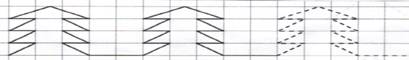                              3 Лексическая тема: «Деревья».1.Артикуляционная гимнастика:                                                                                                      «Тропинки в лесу»- язык влево, вправо на сильной улыбочке. «Вкусный берёзовый сок»- кончиком языка облизывать верхнюю губу.«Ветер дует на листочке»- дуем в широкий язык.Нам радостно и весело в осеннем лесу, улыбнемся друг другу и лесным обитателям- улыбнуться (губы и зубы сомкнуты).                                                                                      2.Пальчиковая гимнастика «Листья»:
Разбросала осень листья,  (делают волнообразные движения ладонями)
Разукрасила их кистью.    (делают плавные взмахи ладонями вверх-вниз)
Мы в осенний парк пойдем, («шагают» пальцами обеих рук)
В букеты листья соберем. (скрещивают ладони с растопыриванием пальцев)
Лист кленовый, лист с осинки, (поочередно загибают пальцы, начиная с большого, на обеих руках одновременно на название каждого листа)
Лист дубовый, лист рябинки, Рыжий тополиный лист
На дорожку спрыгнул вниз. (звонко хлопают в ладони)3. Дидактические игры и  упражнения:                                                                                                                                                                                   1. «Какие бывают  леса?»:
Если в лесу растут сосны и ели, то этот лес - хвойный.
Если в лесу растут дубы и осины, то этот лес - лиственный.
Если в лесу растут ели, берёзы и дубы, то этот лес смешанный.
Если в роще растут берёзы, то это берёзовая роща.
Если в роще растут дубы, то это дубовая роща.
Если в роще растут клёны, то это кленовая роща. 2. «Угадай слово»: Дуб большой, а рябина маленькая;   Сосна высокая, а куст низкий;  Дорога широкая, а тропинка узкая и т.д.«Сосчитай сколько»: Один дубовый лист, два дубовых листа, три дубовых листа, четыре дубовых листа, пять дубовых листьев и т.д.3. «Назови ласково»: 
Куст — кустик.     Дерево — ...    Трава—...     Ветка —...4. Физкультурная минутка «Рябинка»:На холме стоит рябинка, держит прямо, ровно спинку.  (потягивания - руки вверх)Ей не просто жить на свете - ветер крутит, вертит ветер, (вращение туловища вправо и влево)Но рябинка только гнется, не печалится - смеется. (наклоны в стороны)Вольный ветер грозно дует на рябинку молодую. (дети машут руками, изображают ветер).5. Дыхательная гимнастика «Прогулка в лесу»:воспитатель окликает детей. Каждый ребёнок, услышав своё имя, делает вдох, складывает руки рупором и произносит: «Ау!». Педагог следит за длительностью выдоха, звучностью голоса («Откликнись тише, громче»), точностью артикуляции.6. Речевая гимнастика – Чистоговорка:СНА-СНА-СНА - пахучая сосна                     НЫ – НЫ – НЫ – шишки у сосныБЫ – БЫ – БЫ – коренастые дубы                 ХА – ХА – ХА - тонкая ольха7. Задания для самокоррекции:  Выкладывание силуэта дерева из жгутиков  пластилина.                                  4 Лексическая тема: «Деревья».1.Артикуляционная гимнастика:                                                                                                      «Листочки кружатся»  - Осенний ветер срывал с деревьев листочки и они, кружась,  падали на дорожку (круговые движения языком по губам под счет до 10) «Орешки» - улыбнуться и постучать зубами, как бы разгрызая орехи«Спрячем жёлудь за щёку» - надувать попеременно то правую щёку, то левую2.Пальчиковая гимнастика  «Деревья»:
Всем в лесу на удивленье (трут ладони друг о друга)
Разные растут деревья: (открывают ладони и растопыривают пальцы)
Вот уперлась в небеса Вся смолистая сосна. (соединяют локти — «ствол», раскрывают ладони — «крона»)
Распустила ветви-косы Белоствольная береза. «фонарики» с движением сверху вниз
Как во полюшке былинка, Тонкая растет осинка. показывают указательный палец, остальные — сжаты в кулак
Дуб раскинул свои ветви, И не страшен ему ветер.  вытягивают руки вверх, растопыривают пальцы
Липа цветом зацвела,   собирают пальцы в щепотку — «бутон»
Пчелок в гости позвала. делают круговые вращения указательным пальцем — пчелы летят
Ель иголки распушила  опускают руки в стороны вниз, растопыривают пальцы
И грибочки все закрыла.  показывают гриб: указательный палец — ножка, ладонь сверху — шляпка
Шелестят листвой деревья,  трут ладони друг о друга — «шуршат»
Словно разговор ведут,  стряхивают ладони
Руки-ветви распустили, Птичек в гости к себе ждут.
(сцепляют большие пальцы рук, разводят ладони в стороны — показывают птиц)3.  Дидактические игры и  упражнения:                                                                                                                                                                                   1. «Соберем гербарий» (цель: образование относительных прилагательных): 
Сорву с дуба, какой лист?…….(дубовый)      Сорву с клена ………(кленовый) 
Сорву с березы……(березовый) и т.д. 2. «Какое слово отличается от других?»: 
Ветка, конфетка, ветка, ветка. 
Зуб, дуб, дуб, дуб. 
Куст, куст, хруст, куст. 3. Подбери признак/действие:
Береза (какая?) —...     Дуб (какой?) —...      Листья -(что делают?) — .. 4. Физкультурная минутка  «Осенние листочки»: Мы, листики осенние, на ветках мы сидели. Ветер дунул – полетели. Мы летели, мы летели и на землю тихо сели.Ветер снова набежал и листочки все поднялПовертел их, покрутил и на землю опустил.(Дети сопровождают стихотворение соответствующими движениями.)5. Дыхательная гимнастика: «Вдыхаем аромат леса»: вдох носом, пауза, под счет «раз», «два», «три» выдох ртом.6. Речевая гимнастика – Чистоговорки:ШУ – ШУ – ШУ - листик с клена засушу  ВЫ – ВЫ – ВЫ - все деревья без листвыРА – РА – РА – на стволе кора                                                                                                                   7. Задания для самокоррекции:  оригами «Дерево».                                               1 Лексическая тема: «Овощи».1.Артикуляционная гимнастика:                                                                                                      «Лопата» - язык лежит на нижней губе в спокойном состоянии.«Копаем картошку» - кончик языка поднимать и опускать, закрывая то верхнюю, то нижнюю губу.«Кабачок, кабачок, покажи-ка свои бочок» - широко открыть рот, закрыть «широким» языком верхние зубы. Опустить язык за нижние зубы.«Ровная дорожка (или грядка) в огороде» - широко открыть рот, опустить язык за нижние зубы2.Пальчиковая гимнастика «Засолка капусты»:Мы капусту рубим, рубим         (движения прямыми кистями рук верх и вниз)Мы морковку трём, трём            (пальцы рук сжаты в кулаки, кулаки к себе и от себя)Мы капусту солим, солим         (движения, имитирующие посыпание солью из щепотки)Мы капусты жмём, жмём.         (интенсивное сжимание пальцев в кулаки)3. Дидактические игры и упражнения: 1. «Овощи – малютки  (цель: образование существительных с уменьшительно-ласкательными суффиксами): Используются предметные карточки):                                                       - У меня помидор, а у Даши ………                                                                                                               - У меня горох, а у Никиты …… и т.д.                                                                                            2. «Один - много» (цель: образование мн. ч. существительных):                                        Одна тыква – много…Один огурец – много…Один помидор – много … и т.д. 3. «Повар» (цель: поиск соответствующего понятия):Назовите блюда, которые можно приготовить из разных овощей.Я положу в борщ — .... Я положу в щи — ... . Я положу в суп4. Физкультурная минутка «Урожай»:В огород пойдем, урожай соберем.   (маршируют)Мы морковки натаскаем                    («таскают»)И картошки накопаем.                        («копают»)Срежем мы кочан капусты,                («срезают»)Круглый, сочный, очень вкусный.    (круги руками 3 раза)Щавеля нарвем немножко                  («рвут»)И вернемся по дорожке.                     ( маршируют)5.Дыхательная гимнастика «Сбор урожая»:  встать прямо, поднять руки вверх, чтобы достать яблоки, - вдох (пауза 3 сек). Опустить руки, наклонить корпус вперед и вниз – выдох. Повторить 3-4 раза6. Психогимнастика «Овощи»: Передайте эмоциональное состояние мамы, чистящей и режущей лук. Покажите, как удивился дедушка, увидев огромную репу на своем огороде    7. Речевая гимнастика – Чистоговорки:ЛА –ЛА- ЛА  – круглая свекла;ОХ – ОХ - ОХ – наварили мы горох;ЧОК – ЧОК - ЧОК– в огороде кабачок;ЕЦ –ЕЦ - ЕЦ – вот хрустящий огурец.8. Задания для самокоррекции:Готовим грядки» — методом размазывания пластилиновых комочков заполняем пространство прямоугольника, стекой проводим на «грядке» ровные полоски — бороздки.                                    2 Лексическая тема: «Овощи».1.Артикуляционная гимнастика:                                                                                                       «Тыква»- широко открыть рот, удерживать под счет до «5-6».«Толстячки — худышки» -  арбузы, тыквы, кочаны капусты — «толстячки»; лук, чеснок, стручок гороха и другие  «худышки».                                                                 «Лопата» - язык лежит на нижней губе в спокойном состоянии. «Копаем картошку» -  кончик языка поднимать и опускать, закрывая то верхнюю, то нижнюю губу. «Кабачок» - широко открыть рот, закрыть «широким» языком верхние зубы. Опустить язык за нижние зубы.2.Пальчиковая гимнастика «У Лариски – две редиски»:(по очереди разгибать пальчики)у Лариски – две редиски.  У Алешки – две картошки.У Сережки-сорванца – два зеленых огурца.А у Вовки – две морковки.Да еще у Петьки две хвостатых редьки.3. Дидактические игры и упражнения: 1. Игровое упражнение «Поварёнок» (цель: образование относительных прилагательных):Давайте приготовим обед из овощей.Сварим суп из гороха. Как называется суп?....Сделаем пюре из картофеля. Как называется пюре?... Приготовим салат из свеклы. Какой получился салат?...Сделаем икру из кабачков. Какая получилась икра?...Испечем пирог из тыквы. Какой получился пирог?...Выжмем сок из моркови. Как называется сок?....Мы приготовили обед из овощей. Как называется такой обед?....2. Упражнения «Один – много» (цель: образование множественного числа существительных в Им. п, Р.п.): огурец -огурцы- много огурцов; помидор – помидоры – много помидоров…3. Образование уменьшительно-ласкательных форм существительных: огурец-огурчик; помидор – помидорчик и т.д.4. Употребление местоимений «мой», «моя», «мое» с существительным: моя морковь, мой огурец, моя редиска, мой баклажан т.д.4. Физкультурная минутка  «Картошка»:(Приседания, наклоны, имитация движений.)Мы картошку накопали, огурцы с гряды сорвали,Выдернули всю морковку, срезали капустку ловкоИ в корзине от земли вам в подарок принесли.5.Дыхательная гимнастика «Вода в лужах»:На вдохе плавно покачивать руками внизу вправо – влево; на выдохе произносить «Буль – буль – буль!» Повторить 3 – 4 раза6. Психогимнастика «Овощи»: Изобразите овощи на грядке: «толстячки» — арбузы, тыквы и кочаны капусты; «худышки» — лук, чеснок, стручок гороха и др. Изобразите горошины в стручке, кабачок, подставивший солнышку бочок, и соленые огурцы в банке.           7. Речевая гимнастика – Чистоговорки: Щи – ЩИ – ЩИ – мы собрали овощи;                   ВА – ВА – ВА – покатилась тыква;ОР – ОР – ОР – очень вкусный помидор                АЙ – Ай – Ай - собираем урожай8. Задания для самокоррекции:  «Обводка трафаретов овощей»Выложить тонкий жгутик из пластилина по контуру овоща.                                                     3 Лексическая тема: «Овощи».1.Артикуляционная гимнастика:                                                                                                      «Орешки» - рот закрыт, кончик языка с напряжением поочередно упирается в щеки, на щеках образуются твердые шарики - "орешки".«Я — не я» - опускать кончик языка за нижние зубы, губы в улыбке. Педагог произносит предложения: «Я люблю морковь», «Я люблю огурец», «Я люблю сырую картошку», «Я сварю компот из капусты» и т.д. Дети отвечают: «И я, и я!» или «Не я, не я!».2.Пальчиковая гимнастика  «Засолка капусты»:Мы капусту рубим, рубим, (резкие движения прямыми кистями вверх и вниз).Мы капусту солим, солим  (движение пальцев, имитирующее посыпание солью из щепотки).Мы капусту трем, трем        (потирание кулачек о кулачек).Мы капусту жмем, жмем      (интенсивное сжимание пальцев рук в кулак)3. Дидактические игры и упражнения:1. «Исправь ошибку» (цель исправленные предложения дети должны проговорить целиком):Картофельное пюре приготовим из моркови.  Морковный сок приготовим из лука. Свекольный салат приготовим из чеснока.      Гороховый суп приготовим из редиски. Капустный пирог приготовим из кабачка.  Огуречный салат приготовим из помидоров. Тыквенное повидло приготовим из укропа. И т. д.2. «Подбери слово»:  (цель: подбор однородных прилагательных к существительным):Огурец какой? (Зеленый, овальный, твердый, шершавый, водянистый, крупный, мелкий, вкусный.) Помидор какой? (Красный, круглый, кислый, кисло-сладкий, мягкий, сочный, гладкий, спелый, зрелый, неспелый, красивый) и т. д  3. «Определи действие» (цель: упражнять в подборе словосочетаний):Выкапывать... картошку;  Вырывать... морковь; Срывать... огурцы; Собирать... урожай;  Удобрять... землю;  Готовить... суп, салат; Поливать...; Резать...;  Варить...;  Жарить...; Сажать...; Ухаживать...; Заготавливать..4. Физкультурная минутка:  Тучи в небе кружатся,  (дети плавно покачиваются с ноги на ногу)
Что ни шаг, то лужица.  (ходьба на месте с высоким подниманием коленей)
День осенний хмурится,  (руки на поясе — повороты влево вправо)
Листопад на улице. (кружатся на месте)
По дороге стелется (легко бегут по кругу.)  желтая метелица.5. Дыхательная гимнастика «Синьор-помидор»:и. п. — стоя. Кисти на грудной клетке, большие пальцы направлены назад. На вдохе руки сопротивляются расхождению ребер. Пауза. На выдохе - плотно сжатые губы препятствуют выдоху воздуха.  Руки с силой выжимают грудную клетку. Предельное напряжение всех мышц (лицо краснеет от напряжения). Повторить 3—4 раза. Упражнение создает сопротивление на выдохе.6. Речевая гимнастика – Чистоговорки:УК – УК – УК - собираем лук                                 ЦЫ – ЦЫ – ЦЫ - созревают огурцыОРЫ – ОРЫ – ОРЫ - большие помидоры           ЧОК – ЧОК – ЧОК – полосатый кабачокОВКА – ОВКА – ОВКА - сочная морковка        ЧОК – ЧОК – ЧОК - горький чесночок7. Задания для самокоррекции: оригами овощей.                                                                  «Волшебная вода» - рисование овощей водой.                                                   4 Лексическая тема: «Овощи».1.Артикуляционная гимнастика:                                                                                                      «Копаем картошку» -  кончик языка поднимать и опускать, закрывая то верхнюю, то нижнюю губу. «Кабачок» - широко открыть рот, закрыть «широким» языком верхние зубы. Опустить язык за нижние зубы.«Ровная дорожка (или грядка) в огороде» - широко открыть рот, опустить язык за нижние зубы2.Пальчиковая гимнастика «Овощи»:Хозяйка однажды с базара пришла,      («шагают» пальчиками по столу.)Хозяйка с базара домой принесла                                          Картошку,  Капусту, Морковку,           (загибают по одному пальчику.)      Горох, Петрушку и свеклу.     Ох!..          (хлопок.)                                                  Вот овощи спор завели на столе (попеременные удары кулачками и ладонями)Кто лучше, вкусней и нужней на земле,     Картошка?   Капуста?   Морковка?          (загибают пальчики)Горох?  Петрушка иль свекла?   Ох!            (хлопок.)                                     3. Дидактические игры и упражнения:«Составь предложение:Помидор круглый, а морковь... (продолговатая).Помидор красный, а морковь...     Помидор мягкий, а морковь...Помидор кислый, а морковь...       У помидора внутри семечки, а у моркови...Помидор растет на земле, а морковь... (в земле).«Названия соков»:Сок из огурца — огуречный сок        Сок из свёклы — свекольный сокСок из лука — луковый сок                Сок из помидоров — томатный сокСок из капусты — капустный сок       Сок из тыквы — тыквенный сокСок из моркови — морковный сок                                                                             3. «Скажи наоборот»:  ((цель: закрепление в речи антонимов): Большой — маленький                        Брать — отдаватьМожно — нельзя                                  Покупать — продавать Полезный — вредный                     Спелый — неспелый Труд — лень                                         Чистый — грязный Хороший — плохой                             Жесткий — мягкий 4. Физкультурная минутка «Овощи»: Раз, два, три, четыре,          (ходьба на месте)
Дети овощи учили:             (прыжки на месте)
Лук, редиска, кабачок,       (наклоны вправо-влево)
Хрен, морковка, чесночок  (хлопки в ладоши)5.Дыхательная гимнастика «Зайкина морковка»:Осень угостила Зайчонка овощами: сначала достала капусту, а потом морковку. Сделав активный вдох, на выдохе отрывисто произнося! звуки «х», «ш», «с», энергично работая мышцами живота. Во время упражнения руки кладут ладонями на живот.6. Речевая гимнастика- Чистоговорки:РЕЦ – РЕЦ – РЕЦ - зеленый огурец                                   АН – АН – АН - спелый баклажанАМ – АМ – АМ - свеклу варят нам                                   АТ – АТ – АТ - из овощей салат. Задания для самокоррекции: «Картинки из цветной мозаики» - выкладывание из цветной мозаики овощей.                                                                    1 Лексическая тема: «Фрукты».1.Артикуляционная гимнастика:  «Вкусное варенье»  - слегка приоткрыть рот и широким краем языка облизать нижнюю губу, делать языком сверху вниз, но не из стороны в сторону.«Язычок-листок прикрыл яблочка бочок» - поднять язык вверх и закрыть верхнюю губу. Опустить вниз и закрыть нижнюю губу.«Чашечка»  - сделать из языка «чашечку». В Наташину чашечку я налью апельсиновый сок, в Сашину – яблочный сок, в Лерину – сливовый. Какой сок налить тебе, Глеб? Соня?2.Пальчиковая гимнастика «Сад»: (загибание пальцев, начиная с мизинца левой руки)Палец толстый и большой в сад за сливами пошел.
Указательный с порога указал ему дорогу.
Средний пальчик – самый меткий. Он сбивает сливы с ветки.
Безымянный поедает, а мизинчик – господинчик В землю косточки сажает.3. Дидактические игры и упражнения:1. «Чего не хватает в вазе?»: на столе — ваза с фруктами. Дети закрывают глаза, а  воспитатель убирает два фрукта. Открыв глаза, дети угадывают, чего не хватает в вазе: «В вазе не хватает лимона и груши». И т. д.«Назови ласково»: (яблоко — яблочко; апельсин — апельсинчик и т.д.)3. «Один — много».  (это — лимон, а это — лимоны; это — груша, а это — груши и т.д.4. Физкультурная минутка  «Мы вчера в саду гуляли»:5. Дыхательная гимнастика «Яблоко»:вдох носом – повернуть голову влево. Увидели очень большое яблоко. Выдох ртом с произношением звука о-о-о. Повернуть голову направо. Какая огромная груша!Выдох носом, выдох ртом.6.Психогимнастика «Варим варенье»: Изобразите действия мамы: моем фрукты, чистим, разрезаем, кладем в кастрюлю, засыпаем их сахаром и помешиваем варенье.                                                                                                         7. Речевая гимнастика – Чистоговорки: ДЫ – ДЫ – ДЫ – фруктовые сады      УКТЫ – УКТЫ – УКТЫ - поспевают фруктыАД – АД – АД - вот фруктовый садТИ – ТИ – ТИ - будет яблонька расти8. Задания для самокоррекции: Рисование фруктов. Выкладывание из шнура фруктов.                              2 Лексическая тема: «Фрукты».1.Артикуляционная  гимнастика: «Щечки-яблочки» - надуть обе щеки.«Спрячем сливу за щеку» - надувать попеременно то правую, то левую щеку.«Круглая виноградинка» - вытянуть губы вперед узкой трубочкой.«Банан» - улыбнуться, приподняв уголки губ вверх. Губы сомкнуты2.Пальчиковая гимнастика  «Фруктовый сад»:К веткам мы протянем руки      (руки тянем в верх)Груш сорвем мы по две штуки  (поочередное показывание пальцами цифры два -. согнуты пальцы: большой безымянный мизинец. Указательный и средней прямые)Яблоки в саду созрели      (руки согнуты в локтях, пальцами показать круглое яблоко)Сливы соком налились     (руки согнуты в локтях показать овальную сливу)Мы давно их есть хотели  (рот открыть и закрыть)Но попробуй дотянись!     (голову при этом поднять в верх)3.  Дидактические игры и упражнения: 1. «Красивые слова» (цель: упражнять в подборе прилагательных):Яблоко (к а к о е?)  (вкусное, сладкое, душистое, нежное, сочное, наливное, Румяное, красное, желтое, золотистое, полосатое, спелое, мягкое, твердое, (не) большое, маленькое...)Яблоки (к а к и е?) (крупные, сушеные, печеные, летние, осенние, зимние, поздние, южные, антоновские...)Груша (к а к а я?) (сладкая, вкусная, ароматная, душистая, сочная, мягкая, твердая, желтая, зеленая, зелено-коричневая...) 2. «Скажи наоборот»  (цель: поиск антонимов):Персик большой, а абрикос маленький;       апельсин круглый, а банан длинный;у яблока семечек много, а у сливы одно — косточка;лимон кислый, а персик сладкий;                  апельсин больше, а мандарин меньше.4. Физкультурная минутка  «Яблоня»:В саду фруктовом яблоня (машут руками над головой)
Посажена была.                  («сажают» яблоню)
Она цветами белыми         (руки подняты вверх, ладони изображают бутон)
Весною расцвела.              («цветок» распускается)
Следил наш старый дедушка, Известный садовод,  (изображают дедушку)
Чтоб наливала яблоня      (машут руками над головой)
Румяный сладкий плод.    (пощипывают щеки)5.Психогимнастика. Пластические этюды.Изобразить действия садовника: как он копает ямки, сажает плодовые деревья, белит стволы деревьев, делает обрезку, опрыскивает деревья…Уборка урожая. Имитация действий: как вы ставите лестницу, срываете яблоки, складываете в ящики, грузите ящики в машину, везете в магазин.6.Дыхательная гимнастика «Срываем яблоко с высокой ветки:И. п.- стоять прямо. Поднять руки вверх - вдох. Кладем яблоки в корзину. Опустить руки, наклонить корпус вперед и вниз - выдох. 7. Речевая гимнастика- Чистоговорки:УШ – УШ – УШ – мы собрали  много грушУСТ – УСТ – УСТ - облепихи куст               АДА – АДА – АДА – гроздья винограда8. Задания для самокоррекции:  «Что выросло на дереве» — выкладывание  фруктов. пластилиновыми жгутиками до контуру.                                                                                   3 Лексическая тема: «Фрукты».1. Артикуляционная гимнастика   «Разговоры фруктов»: «Яблоко сердится на Гусеницу»: "Фу-фа-фу!" «Вишни просят Скворцов не клевать их»: "Пта-пты-пто, пта-пту-пты".«Яблоки падают на траву»: "Бам-бом-бум!"2.Пальчиковая гимнастика «Компот»: 3. Дидактические игры и упражнения:Один, два, три, четыре, пять, 
Вышел тигр погулять. 
Он по улице идет, 
Ни к кому не пристает, 
Но от тигра почему-то 
Разбегается народ.Синхронное сжимание и разжимание кулаков обеих рук, соединить запястья рук; поочередно соединять пальцы рук, разъединить пальцы рук; сжать в кулаки.Кто на севере живет?Кто там ест и кто там пьет?Звери необычные к холоду привычные.Вот песец из норки смотрит.Белый мишка важно ходит,Ну, а морж, как капитанПокоряет океан.Гордый северный оленьГрузы возит целый день.(хлопки ладошки – кулачки, попеременно).(«Замок» - меняя положение пальцев)(соприкосновение подушечек пальцев  с большим пальцем образовывая «колечки»).(пальчики – «шагают»)(ладони «лодочкой» двигаются вперед).(кисти рук скрещены, пальцы раздвинуты).(растирание ладоней движениями вверх, вниз).Раз, два, три, четыре, пять,Мы во двор пошли гулять.Бабу снежную лепили,Птичек крошками  кормили,С горки мы потом катались,А еще в снегу валялись.Все в снегу домой пришли.      Съели суп и спать легли.   (загибают пальчики по одному)   («идут” по столу указательным и средним пальчиками,  лепят комочек двумя ладонями)   («крошат хлебушек» всеми пальчиками) (ведут указательным пальцем правой руки по ладони левой руки) (кладут ладошки на стол то одной, то другой стороной) отряхивают ладошки)(движения воображаемой ложкой; руки под щеку)Вот на ветках, посмотри4 хлопка руками по бокам иВ красных майках снегири.4 наклона головы.Распушили перышки,Частые потряхивания руками,Греются на солнышке.опущенными вниз.Головой вертят,2 поворота головы на каждуюУлететь хотят.строку.- Кыш! Кыш! Улетели!Разбегаются по комнате,За метелью, за метелью!взмахивая руками, как крыльями.6. Речевая гимнастика – Чистоговорки:  ДА – ДА – ДА - на елочке звезда                       АРКИ – АРКИ – АРКИ - принесет подарки    ТИТ – ТИТ – ТИТ - елочка блестит                    ША – ША – ША - наша елка хороша    7. Задания для самокоррекции: «Пластилиновые жгутики! – выкладывание Деда Мороза по контуру пластилиновыми жгутиками.«Жила-была бабка,«руки в боки»Да жила у речки.Разводим руки в стороны ладонями вниз, изображая речку.Захотелось бабке«руки в боки»Искупаться в речке.Изображаем плавание брассом.И купила бабка«руки в боки»Мыло и мочало».Одна рука вперёд – это «мочало», другая «намыливает».Эта сказка хороша, я начну сначалаПравая рука в кулаке, большой палец вверх.«Жила-была бабка…»«руки в боки»Если ты захочешь спать,В спальне ждёт тебя ..(кровать)Чтобы ноги отдохнули,Посиди-ка ты на … (стуле)Простоял он много летСтарый бабушкин… (буфет)Не страшны морозы, еслиТы сидишь в уютном… (кресле)С пирогами чай попьёмЗа обеденным … (столом)Вам сидеть не тесно, детки,Вчетвером на …(табуретке)Как приятно нашей ТанеПоваляться на …(диване) Смастерил вчера НиколкаДля своих игрушек…(полку)Свитер, кофту, тёплый шарфАккуратно сложим в …(шкаф)Командир позвал солдат:«Становитесь дружно в ряд!Первый встал, за ним – второй,Безымянный, быстро в строй!»А мизинчик очень мал, Он чуть чуть не  опоздал.Встали пальчики – “ Ура!” На парад (поочередно пригибать пальцы к ладошке, начиная с мизинца)(кулачок разжать, широкорасставив пальцы в стороны.)идти пора.Маляры известку носят,(дети руками изображают «ковшики»)Стены кистью купоросят.(поглаживающие движения правой рукой по ладони левой руки)Не спеша разводят мел... Я бы тоже так сумел.(на ладони правой руки круговые движения указательным пальцем левой руки и наоборот)Раз, два, три, четыре,(удар кулачками друг о друга, хлопок в ладоши; повторить.)Мы посуду перемыли:(одна ладонь скользит по другой по кругу.Чайник, чашку, ковшик, ложкуИ большую поварешку.(загибают пальчики по одному, начиная с большого.)Мы посуду перемыли,(одна ладонь скользит по другой.)Только чашку мы разбили,Ковшик тоже развалился,Нос у чайника отбился.Ложку мы чуть-чуть сломали,(загибают пальчики по одному, начиная с большого.)Так мы маме помогали.(удар кулачками друг о друга, хлопок в ладоши; повторить.)Птицы в небе тают, таютПтицы к югу улетают.Все растаяли вдали                Аист, цапли, журавлиМашем рукамиЛадонь «козырьком» ко лбуЗагибать по очереди мизинец, безымянный и средний пальцыТили-тели, тили-тели –С юга птицы прилетели!Прилетел к нам скворушка – Серенькое перышко.Жаворонок, соловейТоропились: кто скорей?Цапля, лебедь, утка, стриж,Аист, ласточка и чиж –Все вернулись, прилетели,Песни звонкие запели!Скрестить большие пальцы, помахать ладошками.Поочередно сгибать пальцы на обеих руках, начиная с мизинца левой руки.Снова, скрестив большие пальцы, помахать ладошками.Указательным и большим пальцами изобразить, как поет птица.К нам весной грачи вернулись,Жаворонки и скворцы.Следом ласточки примчались,Прилетели журавли.Дети загибают пальцы на руке, перечисляя названия перелетных птиц.Утром рано он закрыт, но к полудню ближеРаскрывает лепестки, красоту их вижу.К вечеру цветок опять закрывает венчик.И теперь он будет спать, До утра как птенчик.(кисти рук соединены у основания рук.)(плавно распускаются.)(закрываются затем под щеку.)(имитация сна.)